ПОЯСНИТЕЛЬНАЯ ЗАПИСКАк отчету «Об исполнении областного бюджета за 2016 год»     Исполнение областного бюджета за 2016 год составило по доходам                          29 578 517,2 тыс. рублей, по расходам 30 250 293,4 тыс. рублей, что составляет соответственно 99,6 и 99,2 процентов бюджетных назначений уточненного бюджета на 2016 год.     Дефицит областного бюджета определился в объеме 671 776,2 тыс.рублей, что составляет 3,3 процента общего годового объема доходов бюджета субъекта Российской Федерации без учета утвержденного объема безвозмездных поступлений, что соответствует требованиям Бюджетного кодекса Российской Федерации. Доходы областного бюджета	Доходы областного бюджета за 2016 год при плане 29 702 773,8 тыс.рублей исполнены в размере 29 578 517,2 тыс. рублей или на 99,6 процентов.Областной бюджет за 2016 год по налоговым и неналоговым доходам исполнен в сумме 20 118 737,0 тыс. рублей, с перевыполнением годовых назначений (19 794 039,4 тыс. рублей) на 1,6 % (или на 324 697,6 тыс. рублей), с ростом к аналогичному периоду 2015 года на 4 526 529,3 тыс. рублей или на 29,0%.Поступление налоговых доходов в отчетном периоде составило 19 880 157,3  тыс. рублей с перевыполнением годового плана (19 269 090,3 тыс. рублей) на 611 067,0 тыс. рублей (или на 3,2%) и ростом к аналогичному периоду 2015 года на 4 520 810,6   тыс. рублей (или на 29,4 %), неналоговые доходы исполнены в сумме 238 579,7 тыс. рублей или на 45,4 % годового плана (524 949,1  тыс. рублей), неисполнение составило 286 369,4 тыс. рублей, при этом, отмечен рост к аналогичному периоду 2015 года - на 5 718,7 тыс. рублей (или на 2,5%).Поступление налоговых и неналоговых доходов в областной бюджет в 2016 году формировалось, главным образом, за счет шести основных доходных источников. Их доля составляет:– по налогу на прибыль организаций – 7 855 845,5 тыс. рублей (39%);– по налогу на доходы физических лиц – 5 706 447,3 тыс. рублей (28%);– по акцизам по подакцизным товарам (продукции), производимым на территории Российской Федерации – 589 422,3 тыс. рублей (3 %);– по налогу на имущество организаций – 900 647,9 тыс. рублей (5 %);– по налогу на добычу полезных ископаемых – 4 070 059,2 тыс. рублей (20 %);– по налогу, взимаемому в связи с применением упрощенной системы налогообложения – 499 520,5   тыс. рублей (3%).За счет указанных источников налоговые и неналоговые доходы областного бюджета сформированы на 98%. Диаграмма 1.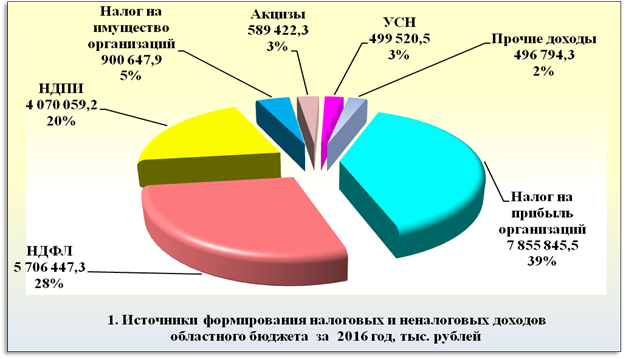 Исполнение годовых плановых назначений за 2016 год по основным налоговым доходам представлено в диаграмме 2.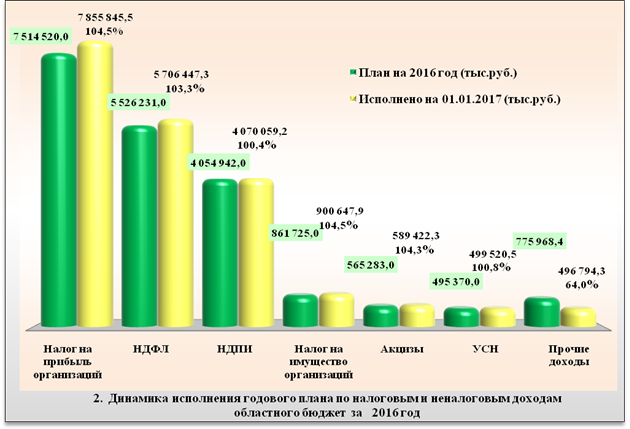 Динамика исполнения по основным налоговым доходам за 2016 год в сравнении с аналогичным периодом 2015 года представлена в диаграмме 3.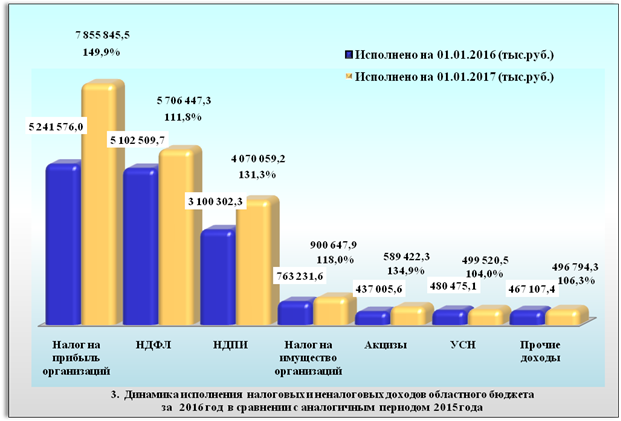 За 2016 год поступление налоговых доходов составило 19 880 157,3 тыс. рублей с перевыполнением годового плана (19 269 090,3 тыс. рублей) на 611 067,0 тыс. рублей или на 103,2% и ростом к аналогичному периоду 2015 года на 4 520 810,6   тыс. рублей или на 29,4 %.Налоги на прибыль, доходы при плане 13 040 751,0   тыс. рублей исполнены в сумме 13 562 292,8   тыс. рублей или на 104,0 % годовых назначений, в том числе:– налог на прибыль организаций при плане 7 514 520,0 тыс. рублей исполнены в сумме 7 855 845,5 тыс. рублей или на 104,5% годовых назначений, несмотря на возвраты переплаты по налогу из областного бюджета на расчетные счета плательщикам, в сумме 113,7 млн. рублей и зачеты в другие уровни бюджетов РФ на сумму 44,0 млн. рублей. По сравнению с соответствующим периодом прошлого года сумма поступлений налога на прибыль организаций увеличилась на    2 614 269,5   тыс. рублей или в 1,5 раза (темп составил 149,9%). Платежи по налогу увеличились практически во всех основных отраслях экономики региона. На 36% рост обеспечен организациями, добывающими драгоценные металлы (на 1 558 млн. рублей), в результате применения более высоких, нежели в предыдущем году, цен на драгметаллы и увеличения добычи золота, в том числе, на новом золоторудном месторождении «Павлик». Дополнительным фактором, повлиявшим на рост налоговой базы, стало сокращение расходов в связи с применением рядом организаций – участников Особой экономической зоны в Магаданской области – налоговой ставки по налогу на прибыль, подлежащему зачислению в федеральный бюджет, в размере 0 процентов в соответствии с п.1.10 ст. 284 НК РФ и коэффициента 0,6 по налогу на добычу полезных ископаемых в соответствии с п. 2 ст. 342 НК РФ. Наряду с этим, в январе 2016 года одним из крупных налогоплательщиков уплачен налог в сумме 454 млн. рублей по результатам контрольной работы налоговых органов. Следует отметить увеличение на 689 млн. рублей поступлений налога от плательщиков, зарегистрированных в других регионах, осуществляющих при этом деятельность на территории Магаданской области (в основном, регионального подразделения Северо-Восточного отделения Дальневосточного банка ОАО «СБЕРБАНК РОССИИ»), их доля в поступлениях налога увеличилась с 4% в 2015 года до 11% в 2016 году;– налог на доходы физических лиц при плане 5 526 231,0 тыс. рублей исполнен в размере 5 706 447,3   тыс. рублей или 103,3 % годовых назначений. По сравнению с соответствующим периодом прошлого года сумма данных поступлений увеличилась на 603 937,6 тыс. рублей или на 11,8 %. Рост к соответствующему периоду 2015 года обусловлен увеличением поступлений во всех отраслях экономики региона, кроме сферы образования. Более 60% прироста поступлений налога обеспечены организациями трех отраслей: добыча драгоценных металлов (на 387 млн. рублей), оптовая и розничная торговля (на 77 млн. рублей), транспорт и связь (на 69 млн. рублей). Наиболее высокие показатели темпов роста платежей НДФЛ зафиксированы в сельском хозяйстве - 144%, финансовой деятельности - 142%, обрабатывающих производствах - 139%, рыболовстве - 134%.Акцизы по подакцизным товарам (продукции), производимым на территории Российской Федерации, при плане 565 283,0   тыс. рублей исполнены в сумме 589 422,3 тыс. рублей или на 104,3 % годовых назначений. По сравнению с соответствующим периодом прошлого года объем данных поступлений увеличился на 152 416,7 тыс. рублей или на 34,9 % (темп составил 134,9 %). Основную долю поступлений акцизов в областной бюджет (99,8%) составляют акцизы на нефтепродукты, в сумме 58 056,7 тыс. рублей, поступающие из Межрегионального УФК по установленным нормативам, повлиять на объем которых не представляется возможным. В Магаданской области формируется налогооблагаемая база только по акцизам на пиво, производимое на территории Российской Федерации, доля поступления которых составляет 0,2% от общего исполнения или 1 365,6 тыс. рублей.Акцизы на пиво, производимое на территории Российской Федерации (в Магаданской области) при плане 1 785,0 тыс. рублей, поступили в сумме 1 365,6 тыс. рублей или 76,5 % годовых назначений со снижением к уровню показателя прошлого года на 10,1 % (темп – 89,9%) за счет несвоевременной оплаты текущих платежей ООО «Магаданская Пивоваренная Компания».Исполнение в разрезе видов доходов от уплаты акцизов на нефтепродукты составило, в том числе:– по доходам от уплаты акцизов на дизельное топливо, подлежащие распределению в консолидированные бюджеты субъектов Российской Федерации - 201 032,5   тыс. рублей или 113,2 % годовых назначений (177 654,4   тыс. рублей), с ростом к показателю 2015 года на 49 099,1   тыс. рублей (темп – 132,3 %);– по доходам от уплаты акцизов на моторные масла для дизельных и (или) карбюраторных (инжекторных) двигателей, подлежащие распределению в консолидированные бюджеты субъектов Российской Федерации - 3 068,7    тыс. рублей или 106,9% годовых назначений (2 869,9   тыс. рублей), со снижением к показателю 2015 года на 1 047,3 тыс. рублей (темп - 74,6 %);– по доходам от уплаты акцизов на автомобильный бензин, производимый на территории Российской Федерации, подлежащие распределению в консолидированные бюджеты субъектов Российской Федерации 413 731,1 тыс. рублей или 108,0 % годовых назначений (382 973,7 тыс. рублей), с ростом к показателю 2015 года на 114 404,0   тыс. рублей (темп – 138,2 %);– по доходам от уплаты акцизов на прямогонный бензин, производимый на территории Российской Федерации, подлежащие распределению в консолидированные бюджеты субъектов Российской Федерации «минус» 29 775,6   тыс. рублей, по сравнению с показателем прошлого года («минус» 10 234,4   тыс. рублей) сумма возврата по данному виду акциза увеличилась более чем в 1,5 раза.Налоги на совокупный доход (налог, взимаемый в связи с применением упрощенной системы налогообложения) при плане 495 370,0 тыс. рублей исполнены в сумме 499 520,5   тыс. рублей или на 100,8 % годовых назначений, с ростом в сравнении с соответствующим периодом прошлого года на 19 045,4   тыс. рублей или на 4,0%. Налоги на имущество при плане 1 035 130,2 тыс. рублей исполнены в размере 1 084 071,5 тыс. рублей или на 104,7 % годовых назначений с ростом к соответствующему периоду 2015 года на 146 652,1 тыс. рублей или на 15,6 %. Из них по основным источникам:– налог на имущество организаций при плане 861 725,0  тыс. рублей исполнен в сумме 900 647,9 тыс. рублей или на 104,5 % к годовым назначениям с ростом к соответствующему периоду 2015 года на 137 416,3 тыс. рублей или на 18%, за счет увеличения налогооблагаемой базы вследствие ввода в эксплуатацию новых объектов капитального строительства горнообогатительных комбинатов на месторождениях Наталка и Павлик (общая сумма прироста поступлений налога составила 90 млн. рублей), а также досрочной уплатой в декабре 2016 года платежа по сроку уплаты 30.03.2017 в сумме 35 млн. рублей крупнейшим налогоплательщиком, осуществляющим деятельность в сфере электроэнергетики;– транспортный налог при плане 173 321,2   тыс. рублей исполнен в сумме 183 343,1 тыс. рублей или на 105,8 % годовых назначений с ростом к аналогичному периоду 2015 года на 9 267,3 тыс. рублей или на 5,3 %. Несмотря на тенденцию сокращения количества транспортных средств (по данным статистической налоговой отчетности число транспортных средств, в отношении которых исчислен налог, уменьшилось с 57 334 ед. в 2014 году до 52 944 ед. в 2015 году) сумма налога, подлежащая уплате в бюджет возросла, что связано с увеличением мощности объектов налогообложения. По категориям налогоплательщиков исполнение по налогу составило: транспортный налог с организаций исполнен в сумме 87 484,9 тыс. рублей или 98,0 % годовых назначений (89 240,0 тыс. рублей), с ростом к показателю прошлого года на 3 452,0 тыс. рублей или на 4,1%; транспортный налог с физических лиц исполнен в сумме 95 858,2   тыс. рублей или 114,0 % годовых назначений (84 081,2 тыс. рублей) с ростом к соответствующему периоду 2015 года на 5 815,3 тыс. рублей или на 6,5 %;– налог на игорный бизнес при плане 84,0 тыс. рублей исполнен в сумме 80,5 тыс. рублей или на 95,8 % годовых назначений со снижением к соответствующему периоду 2015 года на 31,5 тыс. рублей или 28,1 %, за счет сокращения количества объектов налогообложения.Налоги, сборы и регулярные платежи за пользование природными ресурсами при плане 4 089 968,0 тыс. рублей исполнены в сумме 4 107 592,1    тыс. рублей или на 100,4 % годовых назначений. Увеличение к аналогичному периоду 2015 года составило 968 406,2    тыс. рублей или 30,8 %, из них по основным источникам:1) налог на добычу полезных ископаемых при плане 4 054 942,0   тыс. рублей исполнен в сумме 4 070 059,2   тыс. рублей или на 100,4 % годовых назначений. По сравнению с аналогичным периодом 2015 года, в целом, отмечено увеличение на 969 756,9 тыс. рублей или на 31,3%, что обусловлено, в целом, ростом цен на драгметаллы и объемов добычи золота, за счёт ввода в эксплуатацию ГОК «Павлик» (добыча за текущий год – 3 817,6 кг), а также увеличения объемов добычи на россыпных месторождениях (прирост к аналогичному периоду 2015 года – 668,3 кг). Основными причинами положительной динамики являются: рост цен на золото и серебро, исходя из учетных цен ЦБ, с применением дисконтов банков и расходов на аффинаж и транспортировку, а также, увеличение объема добычи золота. По состоянию на 01.01.2017г. на территории области сложились следующие средние цены на драгоценные металлы: золото –   2 625,51 руб. за грамм; серебро – 33,84 руб. за грамм. По сравнению с аналогичным периодом 2015 года средняя цена на золото увеличилась на 456,79 руб. (21%) за грамм, на серебро - на 6,18 руб. (22%) за грамм. Увеличение добычи золота на 01.01.2017г. по сравнению с данными на 01.01.2016г. составило 3 485,1 кг.По видам добытых полезных ископаемых динамика поступлений следующая:– налог на добычу общераспространенных полезных ископаемых (далее - ОПИ) при плане 38 122,0 тыс. рублей исполнен в сумме 14 440,4 тыс. рублей, или на 37,9 % годовых назначений, но с ростом к соответствующему периоду прошлого года на 10 208,7   тыс. рублей или в 3,4 раза. Неисполнение плана 2016 года вызвано сокращением объемов добычи АО «Серебро Магадана» (- 437 тыс. м3) и ОАО «Усть-Среднекан ГЭСстрой» (- 215,3 тыс. м3), в связи с сокращением потребности в данных ПИ. Прирост по сравнению с 2015 годом при снижении добычи на 786,6 тыс. м3, связан с превышением в текущем году объема фактически сложившейся себестоимости, добытого полезного ископаемого в 2015 году;– налог на добычу прочих полезных ископаемых (за исключением полезных ископаемых в виде природных алмазов) при плане  1 629 438,6  тыс. рублей исполнен в сумме 1 462 660,7   тыс. рублей или на 89,8 % годовых назначений, со снижением к соответствующему периоду 2015 года на 1 627 780,7   тыс. рублей или на 52,7 %,  за счет зачисления в текущем году платежей по НДПИ крупнейших налогоплательщиков - недропользователей,  участников ОЭЗ с применением понижающего коэффициента 0,6 к налоговой базе (по нормативу 100%) на КБК, действующий в 2016 году (в рамках п. 1 ст. 2 Федерального закона от 14.12.2015 № 381-ФЗ) для данной категории плательщиков, добывающих ПИ на территории Магаданской области. Кроме того, на снижение уровня исполнения по данному виду дохода повлияли операции возвратов из областного бюджета, в общей сумме 753,8 млн. рублей, на расчетный счет плательщика (по решению налоговых органов и судебным решениям), в том числе:  сумм переплат по налогу (63,1 млн. рублей), а также сумм налога и санкций, доначисленных по результатам контрольной работы налоговых органов  (690,0 млн. рублей) – в частности, поступивших  в январе текущего года от крупнейшего налогоплательщика, осуществляющего деятельность по добыче драгоценных металлов, в сумме 561 млн. рублей. Операции по зачетам в другие уровни бюджетов РФ переплаты по данному налогу составили 0,7 млн. рублей;  - налог на добычу полезных ископаемых в виде угля при годовых назначениях 9 030,0 тыс. рублей исполнен в сумме 7 620,4 тыс. рублей или 84,4 % годовых назначений, с ростом к соответствующему периоду 2015 года на 1 991,2 тыс. рублей или на 35,4%, за счет роста объема добычи на 51,3 тыс. тонн (с 345,7 тыс. тонн в 2015 году до 397,0 тыс. тонн в 2016 году), так как в 2015 году ООО «Северо-Восточная угольная компания» добычу каменного угля не производила;налог на добычу полезных ископаемых, уплаченный участниками Особой экономической зоны в Магаданской области, в отношении полезных ископаемых (за исключением полезных ископаемых в виде углеводородного сырья, природных алмазов и общераспространенных полезных ископаемых), добытых на участках недр, расположенных полностью или частично на территории Магаданской области при объеме годовых назначений в сумме 2 378 351,4 тыс. рублей, исполнен в сумме 2 585 337,7 тыс. рублей. В 2015 году по данному виду налоговых доходов платежи не поступали, так как вид поступлений, на который поступает налог, предусмотрен  в рамках п. 1 ст. 2 Федерального закона от 14.12.2015 № 381-ФЗ «О внесении изменений в Бюджетный кодекс Российской Федерации» с 1 января 2016 года до 1 января 2017 года  в части зачисления в бюджет Магаданской области налоговых доходов от налога на добычу полезных ископаемых, уплаченного с коэффициентом 0,6 участниками Особой экономической зоны в Магаданской области, в отношении полезных ископаемых, добытых на участках недр, расположенных полностью или частично на территории Магаданской области;2) сбор за пользование объектами животного мира и за пользование объектами водных биологических ресурсов при плане 35 026,0 тыс. рублей исполнен в сумме      37 532,9   тыс. рублей или 107,2 % годовых назначений, со снижением к соответствующему периоду 2015 года на 1 350,7 тыс. рублей или на 3,5%. Из них:– по сбору за пользование объектами животного мира исполнение составило 1 722,3 тыс. рублей или 97,1 % при плане 1 774,0   тыс. рублей, с ростом к соответствующему периоду 2015 года на 72,8 тыс. рублей или на 4,4%. Неисполнение плана связано с уменьшением полученных разрешений (лицензий) на право пользования объектами животного мира;– сбор за пользование объектами водных биологических ресурсов (исключая внутренние водные объекты) при плане 32 402,0 тыс. рублей исполнен в сумме 34 882,3    тыс. рублей или на 107,7 % годового плана. В текущем году силами ООО «Тихрыбком» и ООО «Магаданрыба» к активам Магаданской области, через приобретение на аукционах были добавлены квоты добычи (вылова) минтая и креветки северной, что позволило увеличить уплату сборов по этим видам ВБР. Снижение показателя к прошлому году составило 1603,3 тыс. рублей или 4,4% так как поступления сборов снизились пропорционально общему снижению вылова: за 2016 год магаданскими рыбаками освоено 62,6 тыс. т. или на 5% ниже показателей 2015 года (65,8 тыс. т), что обусловлено: более низким выловом лососевых – 58% от уровня 2015 года – по неурожайным четным годам: недоловом сельди (на 16%) и камбал (на 66%) в связи с неблагоприятной промысловой обстановкой;– фактическое поступление сбора за пользование объектами водных биологических ресурсов (по внутренним водным объектам), при плане 850,0 тыс. рублей, за текущий год составило 928,3 тыс. рублей (109,2 % годовых назначений), с ростом к показателю прошлого года на 179,8 тыс. рублей или на 24,0%.За 2016 год в областной бюджет поступила государственная пошлина в сумме 37 243,5 тыс. рублей при плане 35 338,1 тыс. рублей или 105,4 % годового плана. Рост к соответствующему периоду 2015 года составил 16 028,1 тыс. рублей или на 175,5 % за счет увеличения количества заявителей.Наибольший удельный вес приходится на поступления государственной пошлины:– за совершение действий, связанных с лицензированием, с проведением аттестации в случаях, если такая аттестация предусмотрена законодательством Российской Федерации, зачисляемая в бюджеты субъектов Российской Федерации – 19 949,6 тыс. рублей (53,6%);– за государственную регистрацию прав, ограничений (обременений) прав на недвижимое имущество и сделок с ним (при обращении через многофункциональные центры) – 10 146,5 тыс. рублей (27,2%);за совершение действий уполномоченными органами исполнительной власти субъектов Российской Федерации, связанных с выдачей документов о проведении государственного технического осмотра тракторов, самоходных дорожно-строительных и иных самоходных машин и прицепов к ним, государственной регистрацией мототранспортных средств, прицепов, тракторов, самоходных дорожно-строительных и иных самоходных машин, выдачей удостоверений тракториста-машиниста (тракториста), временных удостоверений на право управления самоходными машинами, в том числе взамен утраченных или пришедших в негодность –  4 401,1 тыс. рублей (11,8%).Задолженность и перерасчеты по отмененным налогам, сборам и иным обязательным платежам при плане 7 250,0 тыс. рублей исполнены в сумме 14,6 тыс. рублей. В основном поступили платежи за пользование природными ресурсами. Неналоговые доходы, в целом, исполнены в сумме 238 579,7 тыс. рублей или на 45,4 % годового плана (524 949,1 тыс. рублей), неисполнение составило 286 369,4 тыс. рублей, при этом, отмечен рост к аналогичному периоду 2015 года - на 5 718,7 тыс. рублей (или на 2,5%).Доходы от использования имущества, находящегося в государственной и муниципальной собственности, при плане 9 710,0   тыс. рублей исполнены в сумме 9 856,3 тыс. рублей или 101,5 % годовых назначений, с ростом к соответствующему периоду 2015 года на 1 684,5 тыс. рублей или на 20,6 % (темп – 120,6 %), в том числе:По процентам, полученным от предоставления бюджетных кредитов внутри страны, за счет средств бюджетов субъектов Российской Федерации при плане 3 313,0   тыс. рублей в отчетном периоде платежи в сумме 3 427,1 тыс. рублей (или 103,4 % годовых назначений) поступили от муниципальных образований: «город Магадан» (1 006,6 тыс. рублей), «Ольский городской округ» (1 441, 3 тыс. рублей), «Северо-Эвенский городской округ» (6,0  тыс. рублей), «Сусуманский городской округ» (630,5  тыс. рублей), «Хасынский городской округ» (240, 0тыс. рублей), «Ягоднинский городской округ» (4,1  тыс. рублей) и ОАО НПК «Колымавзрывпром» (98,7  тыс. рублей).Доходы, получаемые в виде арендной либо иной платы за передачу в возмездное пользование государственного и муниципального имущества                    (за исключением имущества бюджетных и автономных учреждений, а также имущества государственных и муниципальных унитарных предприятий, в том числе казенных) при плане 3 310,0  тыс. рублей исполнены в сумме 3 645,8   тыс. рублей или на 110,1 % годовых назначений, в том числе:– доходы, получаемые в виде арендной платы, а также средства от продажи права на заключение договоров аренды за земли, находящиеся в собственности субъектов Российской Федерации (за исключением земельных участков бюджетных и автономных учреждений субъектов Российской Федерации, при плане 260,0 тыс. рублей исполнены в сумме 317,5 тыс. рублей или 122,1 % годовых назначений. Превышение поступлений доходов от арендной платы за земельные участки, находящиеся в собственности Магаданской области, обусловлено следующими фактами: заключением новых договоров аренды земельных участков (08.06.2016 с гражданкой Мазитовой О.В., 07.07.2016 с ООО «Магаданстальизделия»); поступлением авансовых платежей от арендаторов земельных участков, в том числе арендной платы за землю за январь 2017 года от ООО «Магаданстальизделия», ИП Комар С.В. - Глава КФХ «Комарова». Задолженность на 01.01.2017 отсутствует. За аналогичный период прошлого года задолженность по данному виду доходов составляла 0,19 тыс. руб.;– доходы от сдачи в аренду имущества, находящегося в оперативном управлении органов государственной власти субъектов Российской Федерации и созданных ими учреждений (за исключением имущества бюджетных и автономных учреждений субъектов Российской Федерации, при плане 800,0 тыс. рублей исполнены в сумме 868,7 тыс. рублей или 108,6 % годовых назначений, так как шесть арендаторов заплатили арендные платежи будущих периодов. Задолженность по арендной плате по состоянию на 01.01.2017 составила 253,5 тыс. руб., в том числе невозможная к взысканию – 218,2 тыс. руб. За аналогичный период прошлого года задолженность составляла 284,3 тыс. руб.;– доходы от сдачи в аренду имущества, составляющего казну субъекта Российской Федерации (за исключением земельных участков) при плане 2 250,0 тыс. рублей исполнены в сумме 2 459,6 тыс. рублей или 109,3 % годовых назначений. Перевыполнение плана связано с принятие в казну Магаданской области принято 2 воздушных судна. Арендатором ООО «Поляр-Авиа». Задолженность по арендной плате, за пользование имуществом казны Магаданской области на 01.01.2017 г. составляет 948,2 тыс. руб., что связано с заключением договора аренды воздушного судна, переданного в казну Магаданской области в июне 2016 года, и непоступлением оплаты в полном объеме. В целях погашения задолженности ведется исковая работа (за аналогичный период прошлого года задолженность отсутствовала).2) Доходы от эксплуатации и использования имущества автомобильных дорог, находящихся в собственности субъектов Российской Федерации, при плане 3 087,0  тыс. рублей, исполнены в сумме 2 783,4  тыс. рублей или 90,2 % годовых назначений, с ростом к соответствующему периоду 2015 года на 2 408,6  тыс. рублей, в связи с запуском в эксплуатацию передвижного пункта весового контроля, приобретенного в конце 2015 года для профилактики и пресечения нарушений, выявления и привлечения  виновных лиц к административной ответственности за нарушение правил перевозок грузов при осуществлении перевозки крупногабаритных и (или) тяжеловесных грузов, движения крупногабаритных и (или) тяжеловесных транспортных средств.Платежи при пользовании природными ресурсами при плане 38 934,4   тыс. рублей исполнены в сумме 36 815,1 тыс. рублей или на 94,6 % годовых назначений, в том числе:1) плата за негативное воздействие на окружающую среду при плане   20 973,0 тыс. рублей исполнена в размере 21 552,0 тыс. рублей или на 102,8 % годовых назначений со снижением к соответствующему периоду 2015 года на 3,8 % или на 855,7 тыс. рублей;2) платежи при пользовании недрами при плане 17 411,4 тыс. рублей исполнены в сумме 14 683,0 тыс. рублей или 84,3 % от годового плана со снижением к соответствующему периоду 2015 года на 16,5 % или на 2 908,2 тыс. рублей. Из них:– разовые платежи за пользование недрами  при наступлении определенных событий, оговоренных в лицензии, при пользовании недрами  на территории Российской Федерации по участкам недр местного значения при плане 1 342,0  тыс. рублей исполнены в сумме 1 342,0  тыс. рублей или на 100,0 % плана, со снижением к показателю прошлого года на 561,0  тыс. рублей или на 29,5%, что связано с уменьшением количества по сравнению с 2015 годом объявленных аукционов на право пользования участками недр местного значения;регулярные платежи за пользование недрами при пользовании недрами на территории Российской Федерации при плане 15 763,0 тыс. рублей исполнены в сумме 13 063,5 тыс. рублей или на 82,9 % годовых назначений;плата за проведение государственной экспертизы запасов полезных ископаемых, геологической, экономической и экологической информации о предоставляемых в пользование участках недр местного значения при плане 140,0 тыс. рублей поступила в размере 165,0 тыс. рублей - с выполнением годовых назначений на 117,9 %;сборы за участие в конкурсе (аукционе) на право пользования участками недр местного значения при плане 166,4 тыс. рублей исполнены в сумме 112,5 тыс. рублей или на 67,6 % годовых назначений;3) плата за использование лесов за 2016 год при плане 550,0 тыс. рублей исполнена в сумме 580,1 тыс. рублей или на 105,5 % годовых назначений, в том числе:– плата за использование лесов, расположенных на землях лесного фонда, в части, превышающей минимальный размер платы по договору купли-продажи лесных насаждений поступила в сумме 45,0 тыс. рублей, при исполнении годовых назначений в объеме 20,0 тыс. рублей или в 2,2 раза;плата за использование лесов, расположенных на землях лесного фонда, в части превышающей минимальный размер арендной при плане 500,0 тыс. рублей, поступила в сумме 519,6 тыс. рублей, или 103,9 % годовых назначений;плата, за использование лесов, расположенных на землях лесного фонда, в части платы по договору купли–продажи лесных насаждений для собственных нужд при плане 30,0 тыс. рублей, поступила в сумме 15,5 тыс. рублей, или 51,7% годовых назначений. Доходы от оказания платных услуг и компенсации затрат государства при плане 91 565,1   тыс. рублей исполнены в сумме 89 572,3   тыс. рублей или 97,8 % годовых назначений, со снижением к аналогичному периоду 2015 года на 9 187,6   тыс. рублей или на 9,3%.Плата за предоставление государственными органами субъектов Российской Федерации, казенными учреждениями субъектов Российской Федерации сведений, документов, содержащихся в государственных реестрах (регистрах), ведение которых осуществляется данными государственными органами, учреждениями при плане 80,0 тыс. рублей исполнены в сумме 86,5 тыс. рублей или 108,1 % годовых назначений. Прочие доходы от оказания платных услуг (работ) получателями средств бюджетов субъектов Российской Федерации при плане 72 333,7 тыс. рублей исполнены в сумме 69 865,9   тыс. рублей или 96,6 % годовых назначений с ростом к аналогичному периоду прошлого года на 6 003,8    тыс. рублей или на 9,4%. Наибольший удельный вес в составе данных доходов занимают доходы, администрируемые министерством труда и социальной политики Магаданской области, в сумме 61 668,2 тыс. рублей (88,3%) при плане 64 213,7 тыс. рублей.Доходы, поступающие в порядке возмещения бюджету субъекта Российской Федерации расходов, направленных на покрытие процессуальных издержек при плане 35,0 тыс. рублей, поступили в размере 25,9   тыс. рублей.Доходы, поступающие в порядке возмещения расходов, понесенных в связи с эксплуатацией имущества субъектов Российской Федерации при плане 135,2   тыс. рублей поступали в сумме 177,5 тыс. рублей (на 131,3 %).Прочие доходы от компенсации затрат бюджетов субъектов Российской Федерации при плане 18 981,2 тыс. рублей исполнены в сумме 19 416,5 тыс. рублей (102,3 %) со снижением к аналогичному показателю 2015 года на 15 312,6 тыс. рублей (на 44,1%). Наибольший удельный вес в составе данных доходов занимают доходы, администрируемые министерством экономического развития, инвестиционной политики и инноваций Магаданской области, в сумме 4 765,4 тыс. рублей (24,5%) при плане 4 800,0 тыс. рублей, министерством образования и молодежной политики  Магаданской области, в сумме 4 648,5 тыс. рублей (23,9%),  при плане 3 800,0 тыс. рублей, министерством труда и социальной политики Магаданской области, в сумме 3 400,0 тыс. рублей (17,5%),  при плане            2 872,3 тыс. рублей, министерством здравоохранения и демографической политики Магаданской области в сумме 2 434,3 тыс. рублей (12,5%), при плановом задании 5 000,0 тыс. рублей и министерством дорожного хозяйства,  транспорта и связи Магаданской области в сумме 2 536,9 тыс. рублей (13,1%), при плановом задании 55,0 тыс. рублей.Доходы от продажи материальных и нематериальных активов при плане 299 776,1 тыс. рублей исполнены в сумме 26 140,3   тыс. рублей или на 8,7 % плановых назначений, в том числе: доходы от реализации имущества, находящегося в оперативном управлении учреждений, находящихся в ведении органов государственной власти субъектов  Российской Федерации (за исключением имущества бюджетных  и автономных  учреждений субъектов  Российской Федерации), в части реализации материальных запасов по указанному имуществу, при отсутствии плановых назначений, исполнены в сумме 24,3  тыс. рублей  (департамент по охране и надзору за использованием объектов животного мира и среды их обитания Магаданской области; ГКОУ для обучающихся по адаптированным образовательным программам «Магаданский областной центр образования № 1»; департамент имущественных и земельных отношений Магаданской области; ОГКУ «Пожарно-спасательный центр гражданской обороны, защиты населения, территорий и пожарной безопасности Магаданской области»; МОГКУ для детей-сирот и детей, оставшихся без попечения родителей  «Детский дом № 1»; ОГКУ «Пожарно-спасательный центр гражданской обороны, защиты населения, территорий и пожарной безопасности Магаданской области»; Инспекция Гостехнадзора Магаданской области; ОГКУЗ «Магаданский областной детский противотуберкулёзный санаторий»; ОГКУЗ «Магаданский областной психоневрологический диспансер»; МОГКУ СОН «Социально-реабилитационный центр для несовершеннолетних») по доходам от реализации иного имущества, находящегося в собственности субъектов Российской Федерации (за исключением имущества бюджетных и автономных учреждений субъектов Российской Федерации, а также имущества государственных унитарных предприятий субъектов Российской Федерации, в том числе казенных), в части реализации основных средств по указанному имуществу исполнение составило 25 552,9 тыс. рублей (или 8,5%) при плане 299 213,1 тыс. рублей. Приватизация областного имущества осуществлялась на торгах с определением рыночной стоимости имущества по итогам проведения независимой оценки. Доходы получены от приватизации 18 объектов имущества из 19 запланированных: имущественного комплекса «Гостиница «Бизнес-центр»; 3 воздушных судов; 14 объектов движимого имущества. Продажа имущественного комплекса, назначенная в конце 2016 года после завершения подготовки технических и правоустанавливающих документов, не состоялась по причине отсутствия заявок. Рост к показателю 2015 года составил 23 975,8 тыс.рублей или в 15 раз, так как доходы были получены от приватизации автотранспорта на общую сумму 1 551,74 тыс. рублей;по доходам от продажи земельных участков, находящихся в собственности субъектов Российской Федерации (за исключением земельных участков бюджетных и автономных учреждений субъектов Российской Федерации) исполнение составило 563,0 тыс. рублей (100% плана). Доходы получены от реализации имущественного комплекса с земельным участком под ним за 534,4 тыс. руб. От продажи земельного участка индивидуальному предпринимателю в областной бюджет поступило 28,6 тыс. руб.Административные платежи и сборы при плане 74,5 тыс. рублей исполнены в сумме 72,5 тыс. рублей или на 97,3 % годовых назначений.Штрафы, санкции, возмещение ущерба при плане 82 893,0 тыс. рублей исполнены в сумме 74 316,8 тыс. рублей или 89,7 % годовых назначений. Наибольший удельный вес (78,9%) в составе данных доходов занимают штрафы за правонарушения в области дорожного движения, где при плане 66 022,0 тыс. рублей исполнение составило 58 632,7 тыс. рублей или 88,8 % годовых назначений.Прочие неналоговые доходы при плане 1 996,0   тыс. рублей исполнены в сумме 1 806,4 тыс. рублей или 90,5 % годовых назначений. На данный код доходов, кроме невыясненных поступлений, зачисляемых в бюджеты субъектов Российской Федерации («минус» 6,3 тыс. рублей), поступили следующие доходы: проценты по займам, выданным из средств внебюджетного фонда ОЭЗ (за 2015 - 2016 годы) – 1 092,7 тыс. рублей, возвраты по кредитам прошлых лет в сумме 720,0 тыс. рублей.Динамика поступления за 2016 год налоговых и неналоговых доходов (темпы роста/снижения), в сравнении с соответствующим периодом 2015 года, приведена в следующей таблице. Безвозмездные поступления всего составили 9 459 780,2 тыс. рублей или 95,5 % годовых назначений в сумме 9 908 734,4 тыс. рублей. От других бюджетов бюджетной системы поступило 9 730 927,4 тыс. рублей, что составляет 98,3 % годовых назначений в сумме 9 903 503,3 тыс. рублей.Дотации от других бюджетов бюджетной системы Российской Федерации поступили в сумме 5 962 643,1 тыс. рублей (98,6% плановых назначений), в том числе:- дотация на выравнивание уровня бюджетной обеспеченности 5 448 912,5 тыс.рублей;- дотации на поддержку мер по обеспечению сбалансированности бюджетов субъектов Российской Федерации 513 730,6 тыс.рублей. В 2016 году согласно постановлению Правительства Российской Федерации от 03 декабря 2016 года № 2582-р в бюджет Магаданской области поступила дотация на поддержку мер по обеспечению сбалансированности бюджета в размере 208 528,1 тыс. рублей как региону, достигшему наилучших результатов по социально-экономическому развитию территорий по итогам 2015 года.Субсидии от других бюджетов бюджетной системы Российской Федерации поступили в объеме 2 661 155,9 тыс. рублей (93,5 % годовых назначений в сумме 2 846 750,2 тыс. рублей), в том числе:Субвенции от других бюджетов бюджетной системы Российской Федерации поступили в размере 606 584,5 тыс. рублей (98,8% годовых назначений в сумме 613 671,0 тыс. рублей), в том числе:Иные межбюджетные трансферты составили 500 163,2 тыс. рублей (127,5% годовых назначений в сумме 392 432,2 тыс. рублей), в том числе:Поступили средства Пенсионного фонда Российской Федерации в сумме 380,7 тыс. рублей на реализацию социальных программ субъектов Российской Федерации, связанных с укреплением материально-технической базы учреждений социального обслуживания населения, оказанием адресной социальной помощи неработающим пенсионерам, обучением компьютерной грамотности неработающих пенсионеров.В 2016 году произведен возврат неиспользованных средств государственной корпорации - Фонда содействия реформированию жилищно-коммунального хозяйства в общей сумме 4 440,5 тыс. рублей, в том числе:-  на обеспечение мероприятий по капитальному ремонту многоквартирных домов – 2 292,8 тыс. рублей;- на обеспечение мероприятий по переселению граждан из аварийного жилищного фонда – 2 147,7 тыс. рублей.По факту завершения мероприятий государственной программы Магаданской области «Переселение в 2013-2017 годах граждан из жилых помещений в многоквартирных домах, признанных в установленном порядке до 01 января 2012 года аварийными и подлежащими сносу или реконструкции в связи с физическим износом в процессе их эксплуатации с привлечением средств государственной корпорации – Фонда содействия реформированию жилищно-коммунального хозяйства», утвержденной постановлением администрации Магаданской области от 16.05.2013 г. № 424-па, образовался неиспользованный остаток средств государственной корпорации – Фонд содействия реформированию жилищно-коммунального хозяйства, вследствие  уточнения общей площади аварийного жилищного фонда, подлежащего переселению.    Указанные средства в 2016 году возвращены в государственную корпорацию – Фонд содействия реформированию жилищно-коммунального хозяйства.Прочие безвозмездные поступления в 2016 году исполнены в сумме 714,6 тыс. рублей (13,7%) при плановых назначениях 5 231,1 тыс. рублей, установленные в соответствии с распоряжениями губернатора Магаданской области от 14.06.2016 № 298-р и 299-р о выделении из внебюджетного фонда социально – экономического развития Магаданской области в условиях деятельности Особой экономической зоны средств на обустройство и оборудование контрольно-пропускных пунктов, через которые осуществляется ввоз-вывоз товаров и транспортных средств на территорию Особой экономической зоны.Доходы бюджетов субъектов Российской Федерации от возврата остатков субсидий, субвенций и иных межбюджетных трансфертов, имеющих целевое назначение, прошлых лет составили 36 180,1 тыс. рублей.Возврат остатков субсидий, субвенций и иных межбюджетных трансфертов, имеющих целевое назначение, прошлых лет из бюджетов субъектов Российской Федерации за 2016 год составил 303 601,4 тыс. рублей со знаком «-».Расходы областного бюджета	    Финансирование расходов областного бюджета осуществлялось в пределах бюджетных   назначений и составило 30 250 293,4 тыс. рублей   или   99,2 % к бюджетным назначениям в сумме 31 008 583,3 тыс. рублей. Лимит фонда оплаты труда работников учреждений социальной сферы и органов государственного управления, финансируемых из областного бюджета, утвержден в сумме 6 279 504,6 тыс. рублей, в том числе: на основную заработную плату – 4 872 163,1 тыс. рублей, на начисления на выплаты по оплате труда – 1 407 341,5 тыс. рублей. По состоянию на 01.01.2017 г. исполнение по фонду оплаты труда составило 6 204 026,6 тыс. рублей или 98,7% от годового плана, в том числе по основной заработной плате – 4 851 950,0 тыс. рублей или 99,6% от годовых назначений, по начислениям на выплаты по оплате труда – 1 352 076,6 тыс. рублей или 96,1% от годового плана.Расходы по публичным нормативным обязательствам, запланированные в размере 1 715 730,5 тыс. рублей, за отчетный период исполнены на 98,7% или 1 692 817,4 тыс. рублей. Просроченная кредиторская задолженность в целом по областному бюджету на 01 января 2017 года отсутствует.В 2016 году областной бюджет был сформирован с применением программно-целевого принципа. Исполнение расходов за 2016 год в рамках реализации государственных программ Магаданской области составило 29 354 485,9 тыс. рублей при плановых назначениях в сумме 30 087 644,1 тыс. рублей или 97,6% к утвержденному плану.Государственная программа Магаданской области «Развитие здравоохранения Магаданской области» на 2014-2020 годы»          Целью Государственной программы Магаданской области "Развитие здравоохранения Магаданской области" на 2014-2020 годы" является обеспечение доступности медицинской помощи и повышение эффективности медицинских услуг, объемы, виды и качество которых должны соответствовать уровню заболеваемости и потребностям населения, передовым достижениям медицинской науки.Ответственными исполнителями данной программы является министерство здравоохранения и демографической политики Магаданской области, участниками программы являются: министерство образования и молодежной политики Магаданской области; министерство труда и социальной политики Магаданской области; министерство строительства, жилищно-коммунального хозяйства и энергетики Магаданской области; министерство культуры, спорта и туризма Магаданской области; Территориальный фонд обязательного медицинского страхования Магаданской области; государственные учреждения, подведомственные министерству здравоохранения и демографической политики Магаданской области.Данные о реализации государственной программы «Развитие здравоохранения Магаданской области» на 2014-2020 годы» представлены в таблице 1.Таблица 1.тыс. рублей         На реализацию государственной программы Магаданской области «Развитие здравоохранения Магаданской области» на 2014-2020 годы предусмотрены бюджетные ассигнования в сумме 5 981 740,4 тыс. рублей, в том числе средства областного бюджета 5 187 143,2 тыс. рублей, средства    федерального бюджета 794 597,2 тыс. рублей.  В целом, исполнение за 2016 год составило 5 910 580,5 тыс. рублей или 98,8%, в том числе средства областного бюджета 5 172 916,1 тыс. рублей, средства федерального бюджета 737 664,4 тыс. рублей.Количество государственных учреждений в сфере здравоохранения на 1 января 2017 года составляет 36 учреждений.Количество штатных должностей по отрасли здравоохранения за 2016 год составило 9 630,5 единиц. По данным подведомственных учреждений количество занятых должностей по состоянию на 31.12.2016 год составило 9 294,2 единиц или 96,7% от утвержденных штатов, среднесписочная численность основного персонала 6 203,8 человек, коэффициент совместительства в среднем составляет 1,4.Информация по выполнению государственных заданий учреждениями здравоохранения в 2016 году представлена в таблице:В 2016 году продолжена работа по выполнению Указа Президента Российской Федерации от 07 мая 2012 года № 597 «О мероприятиях по реализации государственной социальной политики».  Прогнозный показатель средней заработной платы в Магаданской области – средний доход от трудовой деятельности, рассчитанной по новой методике, составил 59 856,0 рублей.По предварительному мониторингу информация о достигнутых показателях по «дорожной карте» представлена в нижеприведенной таблице:	В 2016 году в рамках Государственной программы Магаданской области "Развитие здравоохранения Магаданской области" на 2014-2020 годы" проведены следующие основные мероприятия:Мерами социальной поддержки граждан по бесплатному или на льготных условиях обеспечению лекарственными средствами, специализированными продуктами лечебного питания и изделиями медицинского назначения обеспечено 33 160 человек, из них детское население 5 416 человек, дети до 3-х лет – 5 007 человек, граждане старше трудоспособного возраста - 8 658 человек, инвалиды и участники ВОВ - 42 человека,  граждане, страдающие сахарным диабетом, - 4 786 человек, бронхиальной астмой -  1 524 человека, онкологическими заболеваниями – 2 511 человек. За счет средств областного и федерального бюджета закуплено и отпущено лекарственных препаратов по выписанным рецептам на общую сумму 159 384,2 тыс. рублей.На оказание специализированной медицинской помощи, связанной с направлением пациентов в медицинские организации за пределы Магаданской области в 2016 году направлено на лечение 1 335 человек (327 человек было сопровождено медработниками центра медицины катастроф). Расходы на специальное лечение составили 38 467,0 тыс. рублей, из них оплата за медицинские услуги – 16 790,5 тыс. рублей, транспортные услуги -21 676,5 тыс. рублей.Высокотехнологичную медицинскую помощь за счет средств федерального бюджета и   средств областного бюджета получили 37 человек  на общую сумму 7 466,6 тыс. рублей.С целью привлечения и закрепления квалифицированных кадров в учреждениях здравоохранения, в том числе в районах сельской местности:- произведено возмещение компенсационных расходов, связанных с переездом к новому месту работы 20 приглашенным специалистам и членам их семей на сумму 1 453,9 тыс. рублей (оплата проезда);- произведено возмещение расходов за найм жилого помещения 109 приглашенным и молодым специалистам, трудоустроившимся в медицинские организации, на период отсутствия служебного жилья, на сумму 10 700,9 тыс. рублей. - выплачено единовременное подъемное пособие (врачи - 300,0 тыс. рублей, средний медицинский персонал - 150,0 тыс. рублей) при переезде к новому месту работы 114 приглашенным и молодым специалистам с высшим и средним медицинским и фармацевтическим образованием, должности которых включены в Номенклатуру должностей медицинских и фармацевтических работников, утвержденную приказом Минздравсоцразвития России от 20 декабря 2012 г. № 1183н на сумму 34 466,1 тыс. рублей;- в соответствии с п.  12.1. ст. 51 Федерального закона от 29.11.2010 г. № 326-ФЗ "Об обязательном медицинском страховании в Российской Федерации", произведены единовременные компенсационные выплаты 14 медицинским работникам на сумму 14 000,0 тыс. рублей, в том числе за счет средств области 5 600,0 тыс. рублей, за счет средств федерального бюджета 8 400,0 тыс. рублей («Земский доктор»).Произведена оплата проезда в отпуск и переезда в ЦРС на сумму 129 444,2 тыс. рублей, правом на проезд воспользовались 3 679 человек, в том числе 2 642 работника и 1 037 иждивенца. Средняя стоимость авиабилета составила 37,38 тыс. рублей. Произведена компенсация расходов по оплате жилых помещений и (или) коммунальных услуг (ЖКУ) 780 медицинским и фармацевтическим работникам, работающим и проживающим в сельской местности, поселках городского типа и городах районного подчинения, на сумму 32 617,9 тыс. рублей. Особое внимание уделяется равнодоступности оказания медицинской помощи, в том числе жителям отдаленных поселков. С 2014 года сформированы и работают две мобильные бригады врачей специалистов: «взрослая» и «детская» (количество ставок - 40 единиц). Мобильными бригадами врачей в 2016 году   было осмотрено 8 341 человек и проведено 33 902 обследования, на содержание мобильных бригад направлено 27 445,0 тыс. рублей. В 2016 году ГБПОУ "Медицинский колледж министерства здравоохранения и демографической политики Магаданской области" выпущено студентов - 42 человека, в том числе 1 ребенок-сирота; принято на обучение - 150 человек, в том числе 1 ребенок-сирота. В рамках подпрограммы «Кадровое обеспечение системы здравоохранения» государственной программы «Развитие здравоохранения Магаданской области» на 2014-2020 годы» повышение квалификации и профессиональную переподготовку в центральных районах Российской Федерации прошли 183 врача и 22 средних медицинских работников на сумму 6 739,6 тыс. рублей.Кроме того, в Министерстве здравоохранения и демографической политики Магаданской области прошли аттестацию 256 специалистов, из них 91 врач и 165 средних медицинских работников. Получили и подтвердили высшую квалификационную категорию – 189 специалиста (63 врача и 126 средних медицинских работников); первую квалификационную категорию – 53 специалиста (23 врача и 30 средних медицинских работников); вторую квалификационную категорию – 14 специалистов (5 врачей и 9 средних медицинских работников).Проведены работы по капитальному и текущему ремонтам в подведомственных учреждениях здравоохранения на сумму 86 647,0 тыс. рублей , в том числе:- по ГБУЗ «Магаданская областная больница» ремонт физиотерапевтического отделения в Центре профпаталогии по адресу ул. Карла Маркса, 61 на сумму, ремонт вентиляционной системы в центре профпотологии на сумму, ремонт входного тамбура в физиотерапевтическое отделение в центре профпаталогии по адресу ул. Карла Маркса, 61;- по ГБУЗ «Магаданская областная детская больница» произведена оплата работ по ремонту отделения патологии (контракт 2016 года), произведен капитальный ремонт помещений под размещение административно-управленческого персонала по адресу ул. Якутская д. 69 «б»;- по ГБУЗ «МОНД» проведены работы по ремонту помещений в здании для реабилитации и резосоциализации наркоманов;- ГБУЗ «Магаданский областной онкологический диспансер» проведены работы по ремонту 1-го этажа диагностического отделения, устройству защитного заземления диагностического корпуса, изготовлению и монтажу рентгенозащитных ставней для помещений диагностического корпуса, аварийно-восстановительные работы по замене канализационного выпуска, косметический ремонт эндоскопического отделения с заменой сантехнического оборудования, реконструкции радиологического корпуса на сумму 3 557,9 тыс. рублей;- МОГБУЗ «Инфекционная больница» ремонт кровли главного корпуса больницы, баклаборатории, прачечной, кровли пищеблока, устройство резервного электроснабжения;- МОГБУЗ «Ягоднинская районная больница» - замена кровли на металлочерепицу (гараж, поликлиника и лечебный корпус), пос. Оротукан, пер. Больничный, произведен расчет по ремонту помещений детской консультации (ГПК с ООО "Немецкие технологии" от 14.04.2014 года № 2-1228ЭА13 на сумму 7 956,5 тыс. рублей, работы выполнены неудовлетворительно, был подан иск и по решению Арбитражного суда необходимо выплатить 6 288,40 тыс. рублей);- МОГБУЗ «Сусуманская районная больница» - частичный ремонт помещений родильного отделения, ремонт морга;- МОГБУЗ «Станция скорой медицинской помощи» - ремонт кровли над помещениями бухгалтерии, автоматический дорожный шлагбаум при въезде на территорию;- ОГКУЗ «Магаданский областной детский противотуберкулезный санаторий № 2» - ремонт 1-й и 2-й группы, ремонт разрыва канализационной трубы на первом этаже в пищеблоке (заключен контракт № 30 от 26.02.2016 года с МБУГМ "ГЭЦ" на технические работы по обслуживанию сантехнических сетей для срочного устранения неисправностей);- ОГКУЗ «Магаданский областной детский противотуберкулезный санаторий пос. Стекольный» - ремонт физиотерапевтического кабинета;- ГБУЗ «Магаданская областная станция переливания крови» - подключение автономного резервного источника электропитания ГБУЗ "Магаданская областная больница" к электросети ГБУЗ "Магаданская областная станция переливания крови" и проведение дополнительных электрических сетей к холодильному оборудованию;- ОГКУЗ «Магаданское областное бюро судебно-медицинской экспертизы» - ремонт помещений в здании судебно-медицинского морга по адресу г. Магадан, ул. Потапова, дом 8 стр. 1 (помещение предназначено для установки холодильной камеры), гидроизоляция фундаментов в здании по ул. Новая 10;- ГБУЗ «Магаданская областная больница» -  ремонт аварийного участка рентгеновского отделения старого хирургического корпуса. Объемы бюджетных ассигнований в рамках данной программы на 2016 год направлены на реализацию 8 подпрограмм.Подпрограмма «Профилактика заболеваний и формирование здорового образа жизни. Развитие первичной медико-санитарной помощи» на 2014-2020 годы»Целями подпрограммы являются: стабилизация и улучшение здоровья, увеличение продолжительности жизни, снижение смертности населения путем создания системы формирования здорового образа жизни и активизации профилактики инфекционных и неинфекционных заболеваний. Развитие первичной медико-санитарной помощи, повышение обеспеченности населения Магаданской области лекарственными препаратами и медицинскими изделиями.Ответственный исполнитель -  министерство здравоохранения и демографической политики Магаданской области, участники – министерство образования и молодежной политики Магаданской области; министерство культуры, спорта и туризма Магаданской области; Территориальный фонд обязательного медицинского страхования Магаданской области; государственные учреждения, подведомственные министерству здравоохранения и демографической политики Магаданской области.Исполнение расходов по подпрограмме "Профилактика заболеваний и формирование здорового образа жизни. Развитие первичной медико-санитарной помощи" на 2014-2020 годы" характеризуется следующими данными:тыс. руб.В рамках данной подпрограммы предусмотрены следующие основные мероприятия:- основное мероприятие - "Развитие системы медицинской профилактики неинфекционных заболеваний и формирования здорового образа жизни". Плановые назначения составляют 400,0 тыс. рублей, кассовое исполнение 400,0 тыс. рублей (100,0%). В рамках данного мероприятия осуществлены расходы по медицинской профилактике неинфекционных заболеваний и формированию здорового образа жизни (изготовление и размещение социальной рекламы и информационных материалов, проведение компаний и акций, направленных на пропаганду здорового образа жизни и профилактику алкоголизма, наркомании, табакокурения);- основное мероприятие - «Профилактика инфекционных заболеваний, включая иммунопрофилактику». Плановые назначения составляют 15 000,0 тыс. рублей, кассовое исполнение составляет 15 000,0 тыс. рублей (100,0%), осуществлена поставка вакцин в рамках национального календаря профилактических прививок; - основное мероприятие - «Профилактика ВИЧ, вирусных гепатитов В и С». Плановые назначения составляют 356,6 тыс. рублей, данные средства предусмотрены из федерального бюджета, кассовое исполнение составляет 356,6 тыс. рублей (100,0%);- основное мероприятие - «Развитие первичной медико-санитарной помощи, а также системы раннего выявления заболеваний, патологических состояний и факторов риска их развития, включая проведение медицинских осмотров и диспансеризации населения». Плановые назначения составляют                 41 945,0 тыс. рублей, кассовое исполнение составляет 41 400,8 тыс. рублей или 98,7% от годового объема. В рамках данного мероприятия закуплено 2 флюрографа для МОГБУЗ «Поликлиника №1» и МОГБУЗ «Хасынская РБ» на сумму 14 302,2 тыс. рублей, кроме того осуществляется обеспечение работы выездных "врачебных бригад" Магаданской областной больницы, Детской больницы и Спецавтопарка в целях оказания населению, проживающему в районах Магаданской области, практической медицинской помощи (консультативные приемы, профосмотры), в том числе в рамках  приоритетного национального проекта «Здоровье» (закупка вакцин, проведение вакцинации). Согласно утвержденного графика в 2016 году осуществлено 37 выездов взрослой бригады и 25 выездов детской бригады в районы области;-  основное мероприятие - «Совершенствование механизмов обеспечения населения лекарственными препаратами, медицинскими изделиями, специализированными продуктами лечебного питания для детей-инвалидов в амбулаторных условиях». Плановые назначения составляют 221 162,7 тыс. рублей, в том числе средства областного бюджета – 159 816,7 тыс. рублей, средства федерального бюджета 61 346,0 тыс. рублей. Средства областного бюджета в объеме 101 322,2 тыс. рублей предусмотрены министерству труда и социальной политики Магаданской области на обеспечение лекарственными препаратами больных арфанными и другими редкими заболеваниями, исполнение составило 99,9%.     В целом по данному мероприятию кассовое исполнение составляет 220 973,0 тыс. рублей или 99,9% от годового объема, в том числе за счет федеральных средств кассовое исполнение составило 61 245,9 тыс. рублей или 99,8% от годового плана.  В рамках данного мероприятия произведены расходы на обеспечение больных, страдающих сахарным диабетом, сахароснижающими лекарственными препаратами и  медицинскими изделиями, а так же расходы обеспечения населения лекарственными препаратами, медицинскими изделиями, специализированными продуктами лечебного питания для детей-инвалидов в амбулаторных условиях; расходы на обеспечение специальными молочными продуктами питания отдельных категорий детей первых трех лет жизни (детей первого года жизни, находящихся на искусственном вскармливании; по медицинским показаниям детей второго и третьего года жизни, относящихся к коренным малочисленным народам Севера; из малоимущих семей; из многодетных семей, расходы на организацию мероприятий по обеспечению лиц, больных гемофилией, муковисцидозом, гипофизарным нанизмом, болезнью Гоше, злокачественными новообразованиями лимфоидной, кроветворной и родственных им тканей, рассеянным склерозом, лиц после трансплантации органов и (или) тканей лекарственными препаратами, а так же расходы, связанные с хранением, освежением, своевременным пополнением резерва лекарственных и дезинфицирующих средств в соответствии с постановлением администрации Магаданской области от 15.12.2005 г. № 231-па «О создании резерва лекарственных и дезинфицирующих средств на территории Магаданской области». В   2016 году   воспользовались правом на лекарственное обеспечение 4 524 человека, выписано 67 724 рецепта. Подпрограмма «Совершенствование оказания специализированной, включая высокотехнологичную, медицинской помощи, скорой, в том числе скорой специализированной, медицинской помощи, медицинской эвакуации» на 2014-2020 годы»Целями подпрограммы являются: снижение заболеваемости, инвалидизации и смертности населения от туберкулеза, инфекционных, сердечно-сосудистых заболеваний, онкологии; повышение продолжительности и качества жизни лиц, инфицированных ВИЧ, гепатитами В и С; повышение доступности и мотивации на лечение и реабилитацию больных наркологическими заболеваниями; удовлетворение прав больных на получение высококвалифицированной, качественной и доступной психиатрической помощи, улучшение диагностических и лечебно-реабилитационных возможностей психиатрических учреждений; повышение уровня активной выявляемости онкозаболеваний на профосмотрах, снижение летальности онкологических больных; сокращение числа погибших в ДТП; повышение доступности и сокращение сроков направления на высокотехнологичную и специализированную медицинскую помощь; повышение качества трансфузиологической помощи пациентам, удовлетворение потребностей медицинских организаций в качественных и безопасных компонентах крови.Ответственный исполнитель - министерство здравоохранения и демографической политики Магаданской области, участники – министерство строительства, жилищно-коммунального хозяйства и энергетики Магаданской области; Территориальный фонд обязательного медицинского страхования Магаданской области; государственные учреждения, подведомственные министерству здравоохранения и демографической политики Магаданской области.Исполнение расходов по подпрограмме "Совершенствование оказания специализированной, включая высокотехнологичную, медицинской помощи, скорой, в том числе скорой специализированной, медицинской помощи, медицинской эвакуации" 2014-2020 годы" характеризуется следующими данными:тыс. руб.В рамках данной подпрограммы предусмотрены следующие основные мероприятия:- основное мероприятие - «Совершенствование системы оказания медицинской помощи больным туберкулёзом».  Плановые назначения составляют 17 656,3 тыс. рублей, в том числе средства федерального бюджета - 3 291,3 тыс. рублей, кассовое   исполнение   составляет 17 655,7 тыс. рублей или 100,0% от годовых утвержденных лимитов, в том числе исполнение средств федерального бюджета составило 3 290,9 тыс. рублей или 100,0%. Произведена оплата по государственным контрактам на поставку туберкулина для осуществления ежегодной туберкулинодиагностики среди детей и подростков, современных специфических лекарственных средств для лечения туберкулёза и проведения химиопрофилактики в очагах заболевания, а также дезинфекционных средств для обработки очагов заболеваний;- основное мероприятие - «Совершенствование оказания медицинской помощи лицам, инфицированным вирусом иммунодефицита человека, гепатитами В и С». Плановые назначения составляют 15 864,7 тыс. рублей, в том числе 7 513,7 тыс. рублей федеральные средства на реализацию мероприятий по закупке антивирусных препаратов.    Кассовое   исполнение в   целом составляет 15 864,6 тыс. рублей или 100,0% от годовых лимитов. Произведена оплата по государственным контрактам на поставку лекарственных препаратов для профилактики и лечения лиц, инфицированных вирусами иммунодефицита человека и гепатитов B и C;- основное мероприятие - «Совершенствование системы оказания медицинской помощи наркологическим больным». Плановые назначения составляют 22 000,8 тыс. рублей, кассовое исполнение 22 000,8 тыс. рублей или 100,0% от годовых лимитов. По данному мероприятию проведены расходы на приобретение медикаментов (полосок тест-систем), а также проведен ремонт помещений для реабилитации и резосоциализации для наркозависимых лиц;- основное мероприятие - «Совершенствование системы оказания медицинской помощи больным сосудистыми заболеваниями». Плановые назначения составляют 3 594,5 тыс. рублей, кассовое исполнение составляет 100,0%. По данному мероприятию произведена оплата расходов по обеспечению стационарных отделений медицинских организаций, оказывающих помощь кардиологическим больным, отделений скорой медицинской помощи медицинских организаций и Станции скорой медицинской помощи современными гипотензивными препаратами и тромболитиками; - основное мероприятие - «Совершенствование системы оказания медицинской помощи больным онкологическими заболеваниями». Плановые назначения составляют 42 290,5 тыс. рублей, кассовое исполнение 42 275,4 тыс. рублей или 100,0 %, в том числе средства федерального бюджета 12 119,2 тыс. рублей. По данному мероприятию проведены расходы по поставке мебели для функционирования радиологического корпуса онкологического диспансера, оплата работ по технологическому присоединению к электрическим сетям объекта "Магаданский областной онкологический диспансер с радиологическим корпусом на 20 коек", осуществлена оплата за медицинское оборудование, произведены расходы по замене радиационных источников в блоке гамма - терапевтических установок отделения радиотерапии онкодиспансера, расходы по приобретению противоопухолевых лекарственных (химиотерапевтических) препаратов;- основное мероприятие - «Совершенствование медицинской помощи пострадавшим при дорожно-транспортных происшествиях». Плановые назначения составляют 1 900,0 тыс. рублей,    кассовое   исполнение    составляет 1 329,8 тыс. рублей или 70,0% от годового лимита бюджетных ассигнований. По данному мероприятию произведено оснащение учреждений, подведомственных Минздраву Магаданской области, спутниковыми телефонами с целью обеспечения связью в период выезда в командировки в районы Магаданской области. Неполное освоение средств сложилось за счет проведения конкурсов и выбора поставщика с более низкими ценами по результатам закупочных процедур;- основное мероприятие - «Совершенствование системы оказания медицинской помощи больным прочими заболеваниями». Плановые назначения составляют 12 469,8 тыс. рублей, в том числе средства федерального бюджета – 906,4 тыс. рублей, кассовое исполнение в целом составило 12 462,1 тыс. рублей или 99,9% годового объема, средства федерального бюджета освоены в сумме 906,3 тыс. рублей или 100,0% годового объема. По данному мероприятию произведены расходы по закупке диагностических средств для выявления и мониторинга лечения и лечению лиц, инфицированных вирусами иммунодефицита человека и гепатитов В и С, закуплены расходные материалы для проведения скрининговых обследований беременных женщин с целью ранней диагностики и профилактики распространения инфекций, передающихся преимущественно половым путем, приобретен ПЦР-анализатор для детекции донорской крови на наличие возбудителей ВИЧ и гепатитов В и С в режиме реального времени для Центра СПИД в соответствии с порядками оказания медицинской помощи;- основное мероприятие - «Совершенствование высокотехнологичной медицинской помощи». Плановые назначения составляют 45 933,7 тыс. рублей, кассовое исполнение составило 45 933,6 тыс. рублей или 100,0% от годового объема, средства федерального бюджета освоены в сумме 1 466,6 тыс. рублей или 100,0% годового объема. В рамках данного мероприятия осуществлялись расходы по оказанию высокотехнологичной медицинской помощи, не включенной в базовую программу Обязательного Медицинского Страхования (эндопротезирование, риендопротезирование), а также компенсация расходов, связанных с направлением пациентов в медицинские организации за пределы Магаданской области для оказания специализированной (высокотехнологичной) медицинской помощи;- основное мероприятие- «Развитие службы крови». Плановые назначения составляют 8 677,1 тыс. рублей, кассовое исполнение составило 8 677,1 тыс. рублей или 100,0% годового объема. По данному мероприятию для станции переливания крови мероприятию закуплено холодильное оборудование и расходные материалы к медицинскому и холодильному оборудованию с целью обеспечения качества и безопасности донорской крови и ее компонентов; проведены расходы, связанные с содержанием мобильного комплекса, а также расходы на разработку и издание материалов по вопросам донорства (пропаганда донорства в средствах массовой информации). Подпрограмма «Охрана здоровья матери и ребенка» на 2014-2020 годы»Целями подпрограммы являются: создание условий для оказания доступной и качественной медицинской помощи детям и матерям; улучшение состояния здоровья детей и матерей; снижение материнской, младенческой и детской смертности; снижение уровня вертикальной передачи ВИЧ от матери ребенку.Ответственный исполнитель - министерство здравоохранения и демографической политики Магаданской области, участники – министерство строительства, жилищно-коммунального хозяйства и энергетики Магаданской области; Территориальный фонд обязательного медицинского страхования Магаданской области; государственные учреждения, подведомственные министерству здравоохранения и демографической политики Магаданской области.Исполнение расходов по подпрограмме "Охрана здоровья матери и ребенка" на 2014-2020 годы" на 2014-2020 годы" характеризуется следующими данными:тыс. руб.В рамках данной подпрограммы предусмотрены следующие основные мероприятия:- основное мероприятие - «Совершенствование службы родовспоможения». Плановые назначения составляют 984,8 тыс. рублей, кассовое исполнение - 100,0%. По данному мероприятию осуществлены расходы по закупке медикаментов с целью профилактики гемолитической болезни плода и новорожденных у резусотрицательных женщин;- основное мероприятие - «Создание системы раннего выявления и коррекции нарушений   развития ребёнка».    Плановые   назначения   составляют 19 519,9 тыс. рублей, кассовое исполнение составило 19 476,7 тыс. рублей или 99,8%. По данному мероприятию осуществлены расходы по закупке медикаментов и тест-систем для проведения аудиологического и неонатального скрининга  детей раннего возраста в целях раннего выявления снижения слуха у детей, а так же генетической патологии; медикаментов для обеспечения детей, страдающих фенилкетонурией, препаратами, не содержащими фенилаланин в целях своевременной профилактики инвалидности; обеспечение цельным коровьим молоком отдельных категорий детей первых трех лет жизни, относящихся к коренным малочисленным народам Севера, из малоимущих семей, из многодетных семей, организация медицинского обеспечения летней оздоровительной  кампании  с целью достижения оздоровительного эффекта у детей не менее 95%;          - основное мероприятие - «Выхаживание детей с экстремально низкой массой тела». Плановые назначения составляют 1 425,0 тыс. рублей, кассовое исполнение 1 424,5 тыс. рублей или 100,0%, согласно государственному контракту осуществлена оплата за поставку куросурфа для новорожденных детей;- основное мероприятие - «Профилактика абортов. Развитие центров медико-социальной поддержки беременных, оказавшихся в трудной жизненной ситуации». Плановые назначения составляют 2 515,2 тыс. рублей, кассовое исполнение составило 2 511,3 тыс. рублей или 99,8%. По данному мероприятию осуществлены расходы по закупке гормональных, барьерных контрацептивов, ВМС с целью профилактики и снижению числа абортов на территории области. Подпрограмма «Развитие медицинской реабилитации и санаторно-курортного лечения, в том числе детям» на 2014-2020 годы»Целями подпрограммы являются: обеспечение доступности и повышение качества медицинской реабилитации в условиях трехуровневой системы оказания медицинской помощи; снижение показателя смертности и уровня взрослой и детской инвалидизации; увеличение продолжительности активного периода жизни населения.Ответственный исполнитель - министерство здравоохранения и демографической политики Магаданской области, участники – министерство строительства, жилищно-коммунального хозяйства и энергетики Магаданской области; Территориальный фонд обязательного медицинского страхования магаданской области; государственные учреждения, подведомственные министерству здравоохранения и демографической политики Магаданской области.Исполнение расходов по подпрограмме "Развитие медицинской реабилитации и санаторно-курортного лечения, в том числе детям" на 2014-2020 годы" характеризуется следующими данными:тыс. руб.В рамках данной подпрограммы предусмотрено основное мероприятие «Развитие   санаторно - курортного лечения».  Средства    предусмотрены в сумме 750,0 тыс. рублей, кассовое исполнение составило 750,0 тыс. рублей или 100,0% от годовых лимитов бюджетных ассигнований. В рамках данного мероприятия поставлена и установлена дизельная электростанция для санатория п. Талая. Подпрограмма "Оказание паллиативной помощи, в том числе детям" на 2014-2020 годы"Целями подпрограммы являются: развитие службы оказания паллиативной помощи.Ответственный исполнитель - министерство здравоохранения и демографической политики Магаданской области, участники – государственные учреждения, подведомственные министерству здравоохранения и демографической политики Магаданской области.         Исполнение расходов по подпрограмме "Оказание паллиативной помощи, в том числе детям" на 2014-2020 годы" характеризуется следующими данными:тыс. руб.В рамках данной подпрограммы предусмотрено основное мероприятие: «Оказание паллиативной помощи взрослым» и «Оказание паллиативной помощи детям».  Плановые назначения - 2 407,0 тыс. рублей, кассовое исполнение составило 2 407,0 тыс. рублей или 100,0 % от годовых лимитов. В рамках данного мероприятия поставлено оборудование, согласно порядкам оказания медицинской помощи, для ГБУЗ «Магаданская областная детская больница».Подпрограмма «Кадровое обеспечение системы здравоохранения» на 2014-2020 годы»Целями подпрограммы являются: совершенствование и перспективное развитие обеспеченности системы здравоохранения Магаданской области медицинскими кадрами; поэтапное устранение дефицита медицинских кадров, а также регионального кадрового дисбаланса; обеспечение притока в учреждения здравоохранения врачей и среднего медицинского персонала, позволяющего восполнять естественную убыль; планирование подготовки и трудоустройства медицинских работников с использованием современных технологий кадрового менеджмента, эффективных мотивационных механизмов, позволяющих обеспечить медицинские организации квалифицированными кадрами, способными улучшить качество оказания медицинской помощи населению; решение социальных вопросов медицинских работников в целях повышения доступности и качества оказываемой медицинской помощи; повышение престижа профессии медицинского работника.Ответственный исполнитель - министерство здравоохранения и демографической политики Магаданской области, участники – государственные учреждения, подведомственные министерству здравоохранения и демографической политики Магаданской области.Исполнение расходов по подпрограмме "Кадровое обеспечение системы здравоохранения" на 2014-2020 годы" характеризуется следующими данными:тыс. руб.В рамках данной подпрограммы предусмотрены следующие основные мероприятия:- основное мероприятие – «Повышение квалификации и переподготовка медицинских и фармацевтических работников». Плановые назначения утверждены в сумме 7 553,3 тыс. рублей, кассовое исполнение 6 739,6 тыс. рублей или 89,2% от годовых лимитов бюджетных ассигнований. В рамках мероприятия осуществлены расходы по проведению выездных сертификационных циклов  и курсов повышения квалификации врачебного и среднего медицинского персонала, а также областных конференций и семинаров по актуальным вопросам здравоохранения, с привлечением специалистов и преподавателей ведущих медицинских ВУЗов страны, повышению квалификации и профессиональная переподготовка специалистов с высшим и средним медицинским и фармацевтическим образованием, подготовке врачей для медицинских организаций Магаданской области в медицинских ВУЗах (в том числе в клинической интернатуре и клинической ординатуре), а также средних медицинских работников в Медицинском колледже; - основное мероприятие – «Повышение престижа медицинских специальностей». Плановые назначения утверждены в сумме 656,0 тыс. рублей, кассовое исполнение составляет 589,2 тыс. рублей или 89,8 % от годового объема средств. В рамках данного мероприятия проведен ежегодный областной конкурс профессионального мастерства среди медицинских работников, а также мероприятия, направленные на повышение престижа медицинских специальностей к профессиональному празднику - дню медицинского работника. Осуществлены расходы на изготовление печатной продукции (бланков удостоверений, почетных грамот, благодарственных писем и др.);- основное мероприятие – «Государственная поддержка отдельных категорий медицинских работников».  Плановые назначения утверждены в сумме 75 449,0 тыс. рублей, кассовое исполнение составило 75 737,9 тыс. рублей или 100,4 % от годовых лимитов бюджетных ассигнований. Кассовые расходы превышают плановые назначения за счет осуществления единовременных компенсационных выплат медицинским работникам в соответствии с п.  12.1. ст. 51 Федерального закона от 29.11.2010 г. № 326-ФЗ "Об обязательном медицинском страховании в Российской Федерации", в связи с поздним поступлением федеральных средств в размере 1 200,0 тыс. рублей (в конце декабря 2016 года). В рамках данного мероприятия проведено следующее:          - возмещены расходы по проезду студентов (в том числе студентов Медицинского колледжа), врачей-интернов и ординаторов к месту прохождения практики и обратно, к месту проведения каникул и обратно, а также к месту дальнейшей   работы   в   медицинских организациях   Магаданской области (план 2 907,0 тыс. рублей, касса 2 781,2 тыс. рублей);        - стипендиальные выплаты студентам, интернам и ординаторам медицинских ВУЗов, а также студентам Медицинского колледжа, заключившим соответствующие договоры с Министерством здравоохранения и демографической политики Магаданской области (план 10 493,0 тыс. рублей, касса 10 274,0 тыс. рублей). В 2016 году право на получение стипендий имеют 117 студентов, обучающихся в высших учебных заведениях, 39 студента, обучающихся в медицинском колледже Минздрава;       -   возмещение компенсационных расходов, связанных с переездом к новому месту работы приглашенных специалистов и членов их семей. Плановые назначения 1 453,9 тыс. рублей, кассовый расход 1 453,9 тыс. рублей;        - выплата единовременного подъемного пособия при переезде к новому месту работы приглашенным и молодым специалистам с высшим и средним медицинским и фармацевтическим образованием, должности которых включены в Номенклатуру должностей медицинских и фармацевтических работников, утвержденную приказом Минздравсоцразвития России от 20 декабря 2012 г. № 1183н. Плановые назначения составляют 34 466,1 тыс. рублей, кассовый расход 34 221,6 тыс. рублей. Единовременные выплаты получили в 2016 году 202 специалиста.       - возмещение расходов за найм жилого помещения приглашенным и молодым специалистам, трудоустроившимся в медицинские организации, на период отсутствия служебного жилья. Плановые назначения составили 10 700,9 тыс. рублей, кассовое исполнение 10 396,1 тыс. рублей. Правом на возмещение расходов в 2016 году пользуется 116 специалист;      - ипотечное кредитование молодых медицинских работников государственных учреждений, подведомственных Минздраву Магаданской области. Плановые назначения 1 800,0 тыс. рублей, кассовое исполнение составляет 1 783,1 тыс. рублей, в соответствии с предоставленными заявлениями от медицинских работников;        - осуществление единовременных компенсационных выплат медицинским работникам в соответствии с п.  12.1. ст. 51 Федерального закона от 29.11.2010 г. № 326-ФЗ "Об обязательном медицинском страховании в Российской Федерации". Плановые назначения составляют 12 800,0 тыс. рублей, в том числе средства федерального бюджета 7 200,0 тыс. рублей. Кассовое исполнение составляет 14 000,0 тыс. рублей, что выше плановых назначений на 1200,0 тыс. рублей за счет федеральных средств, которые поступили в областной бюджет в конце декабря месяца. Выплачены пособия 14 работникам здравоохранения, прибывшим на работу в сельскую местность Магаданской области.Подпрограмма «Создание условий для реализации государственной программы» на 2014-2020 годы»Целями подпрограммы являются: создание и функционирование распределенных информационных систем и аналитического инструментария обработки данных в отрасли здравоохранения области, повышение качества и доступности оказываемой медицинской помощи населению области независимо от места проживания, создание условий для реализации государственной программы "Развитие здравоохранения Магаданской области" на 2014-2020 годы".Ответственный исполнитель - министерство здравоохранения и демографической политики Магаданской области, участники – министерство строительства, жилищно-коммунального хозяйства и энергетики Магаданской области; государственные учреждения, подведомственные министерству здравоохранения и демографической политики Магаданской области.Исполнение расходов по подпрограмме Подпрограмма "Создание условий для реализации государственной программы" на 2014-2020 годы" характеризуется следующими данными:тыс. руб.В рамках данной подпрограммы предусмотрены следующие основные мероприятия:- основное мероприятие «Информатизация здравоохранения, включая развитие телемедицины». Плановые назначения составляют 12 652,2 тыс. рублей, кассовое исполнение составляет 12 064,1 тыс. рублей или 95,4%. Средства направлены на мероприятия по информатизации здравоохранения, в том числе на модернизацию локальных вычислительных сетей, организацию и сопровождение центральных телекоммуникационных узлов, приобретение серверного, сетевого и компьютерного оборудования, на оснащение оборудованием системы ГЛОНАСС автомобилей скорой помощи, на обучение специалистов Минздрава.- основное мероприятие «Обеспечение выполнения функций государственными органами и находящихся в их ведении государственными учреждениями». Плановые назначения составляют 4 602 996,3 тыс. рублей, кассовое исполнение составило 4 589 814,2 тыс. рублей или 99,7 % к уточненному плану на год. Средства направлены на:          - содержание аппарата в сумме 67 354,4 тыс. рублей, в том числе на расходы на выплаты по оплате труда работников государственных органов – 63 578,4 тыс. рублей и на обеспечение функций государственных органов – 3 776,0 тыс. рублей, кассовое исполнение составило 65 558,8 тыс. рублей, в том числе расходы на выплаты по оплате труда – 62 491,0 тыс. рублей, на обеспечение функций государственных органов - 3 067,8 тыс. рублей;        - осуществление переданных органам государственной власти субъектов Российской Федерации в соответствии с частью 1 статьи 15 Федерального закона от 21 ноября 2011 года № 323-ФЗ "Об основах охраны здоровья граждан в Российской Федерации» полномочий Российской Федерации в сфере охраны  здоровья всего 6 153,1 тыс. рублей, в том числе за счет средств федерального бюджета – 3 775,9  тыс. рублей. Кассовое исполнение составило 5 838,7 тыс. рублей, в том числе за счет средств федерального бюджета – 3 549,4 тыс. рублей;          - на обеспечение деятельности (оказание услуг) 36 государственных учреждений в сумме 2 068 427,7 тыс. рублей, кассовое исполнение составило – 2 065 143,1 тыс. рублей. Неполное освоение средств сложилось в результате проведения аукционов и выбора поставщиков с более низкими ценами;- целевые субсидии (расходы на проведение капитальных ремонтов и приобретение оборудования) в сумме 88 001,9 тыс. рублей, кассовое исполнение – 85 214,2 тыс. рублей. Неполное освоение средств сложилось в результате проведения аукционов и выбора поставщиков с более низкими ценами;-совершенствование стипендиального обеспечения обучающихся в государственных образовательных учреждениях профессионального образования в сумме 2 362,8  тыс. рублей, кассовое исполнение составило 100 %;- компенсация расходов, связанных с оказанием в 2014-2016 годах медицинскими организациями, подведомственными органам исполнительной власти субъектов Российской Федерации и органам местного самоуправления, гражданам Украины и лицам без гражданства медицинской помощи, а также затрат по  проведению указанным лицам профилактических прививок, включенных в календарь профилактических прививок по эпидемическим показаниям в сумме            14 191,5 тыс. рублей (средства федерального бюджета), кассовое исполнение составило 10 127,0 тыс. рублей;       - обязательное медицинское страхование неработающего населения – план              1 264 223,6 тыс. рублей, кассовое исполнение 1 264 223,6 тыс. рублей. Кассовое исполнение в конце декабря месяца 2016 года было уточнено с 560 вида расходов «Межбюджетные трансферты бюджету Федерального фонда обязательного медицинского страхования» на 320 вид расходов «Социальные выплаты гражданам, кроме публичных нормативных социальных выплат» в целях приведения бюджетной классификации в соответствии с Приказом министерства финансов Российской Федерации от 01 июля 2013 года № 65н;      - дополнительное финансовое обеспечение выполнения территориальной программы обязательного медицинского страхования в рамках базовой программы обязательного медицинского страхования в сумме 926 278,7 тыс. рублей, кассовое исполнение – 926 278,7 тыс. рублей;- социальная поддержка детей-сирот и детей, оставшихся без попечения родителей, а также лиц из числа детей-сирот и детей, оставшихся без попечения родителей, в Магаданской области (Закон Магаданской области от 30 декабря 2004 года № 541-ОЗ) в сумме 1 267,6 тыс. рублей, кассовое исполнение – 1 266,6 тыс. рублей;- компенсация расходов на оплату стоимости проезда и провоза багажа при переезде лиц (работников), а также членов их семей при заключении (расторжении) трудовых договоров с организациями, финансируемыми из областного бюджета, расположенными в районах Крайнего Севера и приравненных к ним местностях, к Плановые назначения 1 761,3 тыс. рублей, кассовое исполнение составило 1 738,4 тыс. рублей.      - на реализацию Закона Магаданской области от 06.12.2004 № 507-ОЗ  (компенсация расходов на оплату стоимости проезда и провоза багажа к месту использования отпуска и обратно лицам, работающим в организациях, финансируемых из областного бюджета, расположенных в районах Крайнего Севера и приравненных к ним местностях) в сумме 130 350,8 тыс. рублей, кассовое исполнение составило 129 444,4 тыс. рублей;      - реализацию Закона Магаданской области от 28.12.2004 № 528-ОЗ (компенсация расходов по оплате жилых помещений и (или) коммунальных услуг медицинским и фармацевтическим медицинских организаций Магаданской области, работающим и проживающим в сельской местности, поселках городского типа и городах районного подчинения) в сумме 32 622,9 тыс. рублей, кассовое исполнение 32 617,9 тыс. рублей; - основное мероприятие «Прочие мероприятия по управлению развитием отрасли». Исполнителями данного мероприятия является министерство строительства, жилищно-коммунального хозяйства и энергетики Магаданской области. Плановые назначения составляют 20 531,9 тыс. рублей, кассовое исполнение 18 850,2 тыс. рублей или 91,8%, в том числе:         - 531,9 тыс. рублей на реконструкцию родильного дома в г. Магадане под гинекологическое отделение на 50 коек со строительством акушерского корпуса на 100 коек («под ключ»). Кассовое исполнение составило 32,7 тыс. рублей или 6,2%. Неполное освоение средств сложилось, поскольку Государственный контракт с АО «Медторгсервис» был расторгнут 17.03.2016 года в одностороннем порядке по инициативе заказчика. Новой проектной организации ООО «Диомед» предоставлены технические условия на энергопотребление, водоснабжение и водоотведение, МЧС, сети связи. Разработаны медико-технологическое и техническое задания на разработку проектной документации. Средства в сумме 32,7 тыс. рублей были направлены на специализированную гидрометеорологическую информацию, запрошенную проектировщиком 09 декабря 2016 года проект (буклет) согласован Минздравом Магаданской области и направлен ООО «Диомед».               - 20 000,0 тыс. рублей на строительство фельдшерско-акушерского пункта в с.Тахтоямск. Кассовое исполнение составило 18 817,5 тыс.рублей или 94,1%. Выполнены инженерные изыскания, разработка проекта на фундамент, устройство фундамента.    Государственный контракт на поставку здания ФАП заключён 12.04.2016г. с ПСК «Подрядчик» на сумму 14 801,0 тыс. рублей. Работы по контракту приняты 14.12.2016 г. по акту приема здания. В срок до 01.03.2017 г. и 15.08.2017 г. подрядчик обязан по гарантийному письму устранить недоделки. Заключены государственные контракт на разработку рабочего проекта на наружные сети теплоснабжения и водоотведения и на разработку рабочего проекта на наружные сети электроснабжения. Здание ФАПа подключено к сетям тепловодоснабжения и электроснабжения на зимний период по временной схеме.	Основное мероприятие «Строительство объекта «под ключ» Магаданский областной онкологический диспансер с радиологическим корпусом на 20 коек» (организация проектирования, строительства и оснащения необходимым медицинским оборудованием)». Исполнителем данного мероприятия является министерство строительства, жилищно-коммунального хозяйства и энергетики Магаданской области. Плановые назначения составляют 755 798,1 тыс. рублей, кассовое исполнение 702 057,0 тыс. рублей или 92,9%, в том числе средства областного бюджета - 73 368,1 тыс. рублей, федерального бюджета - 628 688,9 тыс. рублей. Неполное освоение средств сложилось за счет того, что государственный контракт от 20.04.2011 г. № 23/А-11 с ПОО «МЕТАКО» был расторгнут 06.04.2016 г. по причине неисполнения и остановки работ с декабря 2014 года. Заключен государственный контракт с ООО «Магаданстальизделия» от 11.06.2016 г. №10/1-2016 года.  Завершено возведение каркаса здания, выполнена стяжка кровли, установлены оконные блоки. Выполнены работы по утеплению фасада, выполняется облицовка керамогранитом. Завершены работы по наружным инженерным сетям. Завершен монтаж профильной системы отделки стен, выполнена стяжка полов, монтаж отопления. Ведутся работы по отделке помещений и внутренним инженерным сетям вентиляции, электроснабжения, водоснабжения. На 31.12.2016 г.  техническая готовность объекта составляет 76%.Подпрограмма «Развитие скорой медицинской помощи»Целями подпрограммы являются: повышение доступности, качества и эффективности оказания скорой медицинской помощи.Ответственный исполнитель - министерство здравоохранения и демографической политики Магаданской области, участники – учреждения, подведомственные министерству здравоохранения и демографической политики Магаданской области.Исполнение расходов по подпрограмме "Развитие скорой медицинской помощи" на 2014-2020 годы" характеризуется следующими данными:тыс. руб.В рамках данной подпрограммы запланировано основное мероприятие: «Совершенствование оказания скорой, в том числе скорой специализированной, медицинской помощи, медицинской эвакуации».Кассовые расходы составили 29 250,0 тыс. рублей или 100,0 % от годовых лимитов бюджетных ассигнований. МОГАУ «Специализированный автопарк МЗ и ДП МО» заключены договоры на поставку 10 автомобилей скорой медицинской помощи ГАЗ-221717 (Соболь), оснащенных специальным оборудованием, на общую сумму 29 250,0 тыс. рублей. На сегодняшний день все автомобили скорой помощи поставлены на территорию Магаданской области и эксплуатируются в полном объеме.Государственная программа Магаданской области «Развитие образования в Магаданской области» на 2014-2020 годы»	Целью государственной программы Магаданской области «Развитие образования в Магаданской области» на 2014-2020 годы» является обеспечение качества, доступности и эффективности образования на территории Магаданской области на основе его фундаментальности и соответствия актуальным и перспективным потребностям личности, общества и государства. 	Ответственным исполнителем данной программы является министерство образования и молодежной политики Магаданской области, участники - министерство здравоохранения и демографической политики Магаданской области, министерство труда и социальной политики Магаданской области, министерство строительства, жилищно-коммунального хозяйства и энергетики Магаданской области, министерство культуры и туризма Магаданской области, департамент физической культуры и спорта Магаданской области, органы местного самоуправления муниципальных образований Магаданской области и государственные организации, подведомственные министерству образования и молодежной политики Магаданской области.Законом Магаданской области от 25.12.2015 г. № 1986-ОЗ «Об областном бюджете на 2016 год» на реализацию государственной программы Магаданской области «Развитие образования в Магаданской области» на 2014-2020 годы» утверждены бюджетные ассигнования на 2016 год в сумме 5 435 420,3 тыс. рублей, кассовое исполнение за отчетный период составило 5 362 777,9 тыс. рублей или 98,7%.В отчетном финансовом году в рамках государственной программы бюджетные средства направлены на:- формирование образовательной сети и финансово-экономических механизмов, обеспечивающих равный доступ населения к услугам дошкольного, общего и дополнительного образования;- создание эффективной системы профессионального образования, обеспечивающей подготовку квалифицированных рабочих (служащих) и специалистов среднего звена в соответствии с потребностями экономики области и общества;- оснащение учебно-производственной базы образовательных организаций в соответствии со стандартами нового поколения;- развитие системы загородных оздоровительных и санаторных организаций Магаданской области, организацию оздоровления и отдыха детей Магаданской области;- совершенствование кадрового и информационно-методического обеспечения организации отдыха и оздоровления детей;- создание условий для дальнейшего социально-личностного развития детей-сирот, детей, оставшихся без попечения родителей, а также лиц из числа детей - сирот, детей, оставшихся без попечения родителей;- предоставление социальных выплат для улучшения жилищных условий молодых учителей;- повышение уровня антитеррористической защищенности образовательных организаций;- повышение уровня комплексной безопасности;- оказание государственных услуг в рамках реализации Государственной программы.Также выделены средства на реализацию Указов Президента Российской Федерации от 7 мая 2012 года № 597 "О мероприятиях по реализации государственной социальной политики", № 1688 от 28 декабря 2012 года "О некоторых мерах по реализации государственной политики в сфере защиты детей-сирот и детей, оставшихся без попечения родителей", в части повышения оплаты труда педагогическим работникам в Магаданской области, постановлением губернатора Магаданской области от 30 апреля 2013 г. № 60-п "Об утверждении регионального плана мероприятий ("дорожной карты") "Изменения в отраслях социальной сферы, направленные на повышение эффективности образования и науки в Магаданской области" утвержден региональный план мероприятий ("дорожная карта") "Изменения в отраслях социальной сферы, направленные на повышение эффективности образования и науки в Магаданской области.По предварительному мониторингу информация о достигнутых показателях по «дорожной карте» представлена в нижеприведенной таблице:* от средней заработной платы в общем образовании** от средней заработной платы учителейКроме того, из областного бюджета бюджетам городских округов предоставлялись межбюджетные трансферты (субвенции, субсидии и иные межбюджетные трансферты).Государственная программа состоит из 11 подпрограмм, в разрезе подпрограмм исполнение расходов характеризуются следующими данными:тыс. руб.Далее параметры ресурсного обеспечения государственной программы представлены в разрезе подпрограмм и основных мероприятий.Подпрограмма «Повышение качества и доступности дошкольного образования в Магаданской области» на 2014-2020 годы»	Целью подпрограммы является создание в системе дошкольного образования равных возможностей для получения качественного образования.	Ответственный исполнитель - министерство образования и молодежной политики Магаданской области, участники - министерство строительства, жилищно-коммунального хозяйства и энергетики Магаданской области, органы местного самоуправления муниципальных образований Магаданской области.	Исполнение расходов областного бюджета по подпрограмме «Повышение качества и доступности дошкольного образования в Магаданской области» на 2014-2020 годы» характеризуется следующими данными:тыс. руб.В рамках основного мероприятия "Строительство объектов (организаций) дошкольного образования" запланированы бюджетные средства на проектирование и строительство детского сада на 175 мест в пос. Ягодное (на основе полнокомплектных зданий), исполнитель - министерство строительства, жилищно-коммунального хозяйства и энергетики Магаданской области.  Плановые назначения в объеме 58 723,7 тыс. рублей в отчетном периоде исполнены на 80,4 % или 47 233,2 тыс. рублей. Средства направлены на оплату работ по внутренним отделочным работам, проведению слаботочных сетей и электромонтажных работ в здании детского сада. Не выполнены работы по благоустройству территории, установки малых архитектурных форм, бассейна и лифта. Срок выполнения данных работ перенесен на весенне-летний период 2017 года.Обращение от министерство строительства, жилищно-коммунального хозяйства и энергетики Магаданской области об уменьшении или перераспределении бюджетных ассигнований в адрес министерства финансов Магаданской области не поступало.На реализацию основного мероприятия "Развитие государственных и муниципальных организаций дошкольного образования" исполнителем которого является министерство образования и молодежной политики Магаданской области в 2016 году запланированы бюджетные ассигнования в сумме 20 835,4 тыс. рублей, кассовое исполнение на 01.01.2017 г. составило 77,7% или 16 179,7 тыс. рублей. Основное мероприятие включает в себя предоставление субсидий бюджетам городских округов, а именно:- на осуществление мероприятий по реконструкции и капитальному ремонту дошкольных и других муниципальных образовательных учреждений. В 2016 году предусмотренные средства в размере 14 721,9 тыс. рублей исполнены на 69,2% или 10 190,8 тыс. рублей. Капитальные ремонты проведены в следующих учреждениях: г. Магадан – ДОУ № 20, 31, 35, 53, Ольский ГО - ДОУ п. Ола «Гуси-лебеди», п. Армань «Пушинка», п. Клепка «Березка», Тенькинский ГО – ДОУ п. Усть-Омчуг, Сусуманский ГО – г. Сусуман «Родничок», Хасынский ГО – п. Стекольный «Светлячок».  Бюджетные ассигнования не израсходованы в полном объеме в связи с отсутствием актов выполненных работ.	Данные приведены в таблице:Исполнение расходов по субсидиям бюджетам городских округов на осуществление мероприятий по реконструкции и капитальному ремонту дошкольных и других образовательных организаций в рамках реализации подпрограммы "Повышение качества и доступности дошкольного образования в Магаданской области" на 2014-2020 годы" государственной программы Магаданской области "Развитие образования в Магаданской области" на 2014-2020 годы" за 2016 год	тыс. рублей	- на укрепление материально-технической базы дошкольных образовательных учреждений. Средства направлены г. Магадану (ДОУ №35) для приобретения основных средств для пищеблока. 	Данные приведены в таблице:Исполнение расходов по субсидиям бюджетам городских округов на укрепление материально-технической базы дошкольных образовательных организаций в рамках реализации подпрограммы "Повышение качества и доступности дошкольного образования в Магаданской области" на 2014-2020 годы" государственной программы Магаданской области "Развитие образования в Магаданской области" на 2014-2020 годы" за 2016 год	тыс. рублей- на частичное возмещение расходов по присмотру и уходу за детьми с ограниченными возможностями здоровья, обучающимися в муниципальных дошкольных образовательных организациях. Плановые показатели рассчитаны на 240 воспитанников, фактический показатель – 204 детей.	Данные приведены в таблице:Исполнение расходов по субсидиям бюджетам городских округов на частичное возмещение расходов по присмотру и уходу за детьми с ограниченными возможностями здоровья, обучающимися в дошкольных образовательных организациях в рамках реализации подпрограммы "Повышение качества и доступности дошкольного образования в Магаданской области" на 2014-2020 годы" государственной программы Магаданской области "Развитие образования в Магаданской области" на 2014-2020 годы" за 2016 год	тыс. рублейПо Среднеканскому городскому округу кассовое исполнение превысило плановые назначения в связи с отсутствием контроля при осуществлении министерством образования и молодежной политики Магаданской области финансирования.- на предоставление грантов в сфере образования. В 2016 году по результатам проведенных конкурсов выделены гранты следующим дошкольным организациям: МБДОУ «Центр развития ребенка-детский сал № 2» г. Магадана (100,0 тыс. рублей), МАДОУ «Детский сад комбинированного вида № 3» г. Магадана (150,0 тыс. рублей) и МКДОУ «Пушинка» п. Армань» Ольского городского округа (50,0 тыс. рублей). Данные приведены в таблице:Исполнение расходов по субсидиям бюджетам городских округов на предоставление грантов в сфере образования в рамках подпрограммы "Повышение качества и доступности дошкольного образования в Магаданской области" на 2014-2020 годы" государственной программы Магаданской области "Развитие образования в Магаданской области" на 2014-2020 годы" за 2016 год	тыс. рублей3. Основное мероприятие "Реализация мероприятий в системе дошкольного образования" включает в себя расходы, направленные на повышение профессионального уровня работников образовательных организаций и развитие информатизации в системе образования, исполнитель -  министерство образования и молодежной политики Магаданской области.Годовые плановые назначения в сумме 3 037,1 тыс. рублей в отчетном периоде исполнены на 86,5 % или 2 628,1 тыс. рублей и направлены на проведение областного конкурса на лучшее дошкольное учреждение и областного конкурса «Педагог года» в номинации «Воспитатель года», кроме того, произведены расходы по оплате ежемесячного сопровождения АИС «Электронный детский сад».Мероприятия «Повышение квалификации педагогических кадров учреждений дошкольного образования» и «Поощрение лучших педагогических работников учреждений дошкольного образования» не проводились, что повлияло на неполное исполнение бюджетных средств. Обращение от министерства образования и молодежной политики Магаданской области об уменьшении лимитов бюджетных ассигнований не поступало.4. В рамках основного мероприятия "Реконструкция объектов (организаций) дошкольного образования" запланированы бюджетные средства в размере 15 000,0 тыс. рублей в форме субсидии для МО «Хасынский городской округ» на реконструкцию здания детского сада в пос. Палатка на 80 мест, исполнителем данного мероприятия является министерство строительства, жилищно-коммунального хозяйства и энергетики Магаданской области. Средства направлены на закупку строительных материалов и демонтажные работы.Исполнение расходов по субсидиям бюджетам городских округовна реконструкцию объектов (организаций) дошкольногообразования в рамках подпрограммы "Повышение качестваи доступности дошкольного образования в Магаданской областина 2014-2020 годы" государственной программы Магаданскойобласти "Развитие образования в Магаданской области"на 2014-2020 годы" за 2016 годтыс. руб.Кассовое исполнение за отчетный период составило 96,0% или 14 394,0 тыс. рублей. Обращение от вышеуказанного министерства об уменьшении или перераспределении бюджетных назначений не поступало.Подпрограмма "Развитие общего образования в Магаданской области" на 2014-2020 годы"Целью подпрограммы является повышение доступности качественного общего образования, соответствующего современным требованиям общества.	Ответственный исполнитель - министерство образования и молодежной политики Магаданской области, участники - органы местного самоуправления муниципальных образований Магаданской области.	Исполнение расходов областного бюджета по подпрограмме «Развитие общего образования в Магаданской области» на 2014-2020 годы» характеризуется следующими данными:тыс. руб.В рамках основного мероприятия «Развитие государственных и муниципальных организаций общего образования» исполнителем которого является министерство образования и молодежной политики Магаданской области на 2016 год запланированы субсидии муниципальным образованиям Магаданской области в сумме 55 177,6 тыс. рублей, кассовое исполнение – 53 460,6 тыс. рублей или 96,9%. Исполнение в разрезе направлений субсидий:- осуществление мероприятий по реконструкции и капитальному ремонту общеобразовательных организаций в объеме 9 678,0 тыс. рублей исполнены на 9 224,5 тыс. рублей или 95,3%. Средства направлены на капитальные ремонты учебных кабинетов, коридоров, лестничных маршей, кровли, спортивного зала, замену оконных блоков муниципальных общеобразовательных организаций г. Магадана, п. Ола, п. Омсукчан, п. Эвенск, г. Сусуман, п. Усть-Омчуг, п. Стекольный, п. Ягодное, п. Оротукан.Данные приведены в таблице: Исполнение расходов по субсидиям бюджетам городских округов на осуществление мероприятий по реконструкции и капитальному ремонту общеобразовательных организаций в рамках подпрограммы "Развитие общего образования в Магаданской области" на 2014-2020 годы" государственной программы Магаданской области "Развитие образования в Магаданской области" на 2014-2020 годы" за 2016 годтыс. рублейНеполное освоение средств Сусуманским и другими городскими округами объясняется экономией по результатам проведения конкурсных процедур. Обращение от министерства образования и молодежной политики Магаданской области об уменьшении лимитов бюджетных ассигнований не поступало.- приобретение школьных автобусов. Омсукчанскому городскому округу выделены бюджетные средства в размере 1 636,4 тыс. рублей, кассовое исполнение 100%;Исполнение расходов по субсидиям бюджетам городских округовна приобретение школьных автобусов в рамках подпрограммы"Развитие общего образования в Магаданской области"на 2014-2020 годы" государственной программы Магаданскойобласти "Развитие образования в Магаданской области"на 2014-2020 годы" за 2016 годтыс. руб.- на совершенствование питания учащихся в общеобразовательных организациях запланированы средства в объеме 31 357,2 тыс. рублей, исполнение составило 98,6% или 30 909,0 тыс. рублей. Бюджетные назначения предоставляются из расчета стоимости питания на 1-го обучающегося 1-4 классов в размере 25,0 рублей и 10,0 рублей для учащихся 5-11 классов на один учебный день. Количество учащихся 1-11 классов, охваченных горячим питанием, в 2016 году составило 14 040 человек.Средства израсходованы в неполном объеме в связи с уменьшением фактических дней посещения детей, обучающихся в организациях общего образования. Обращение от министерства образования и молодежной политики Магаданской области об уменьшении лимитов бюджетных ассигнований не поступало.	Распределение между городскими округами приведено в таблице:Исполнение расходов по субсидиям бюджетам городских округов на совершенствование питания учащихся в общеобразовательных организациях в рамках подпрограммы "Развитие общего образования в Магаданской области" на 2014-2020 годы" государственной программы Магаданской области "Развитие образования в Магаданской области" на 2014-2020 годы" за 2016 годтыс. рублей- питание  (завтрак или полдник) детей из многодетных семей, обучающихся в общеобразовательных организациях. Средства запланированы в объеме 12 506,0 тыс. рублей, исполнение составляет 93,5 % или 11 690,7 тыс. рублей. За отчетный период возмещена оплата стоимости питания 2 008 детям из многодетных семей, обучающихся в общеобразовательных организациях.Средства израсходованы в неполном объеме в связи с уменьшением фактических дней посещения детей, обучающимися в организациях общего образования. Обращение от министерства образования и молодежной политики Магаданской области об уменьшении лимитов бюджетных ассигнований не поступало.	Распределение между городскими округами приведено в таблице:Исполнение расходов по субсидиям бюджетам городских округов на питание (завтрак или полдник) детей из многодетных семей, обучающихся в общеобразовательных организациях в рамках подпрограммы "Развитие общего образования в Магаданской области" на 2014-2020 годы" государственной программы Магаданской области "Развитие образования в Магаданской области" на 2014-2020 годы" за 2016 годтыс. рублей2. Основное мероприятие "Реализация мероприятий в системе общего образования" за отчетный период при плановых назначениях в сумме 30 652,6 тыс. рублей исполнено на 83,7% или 25 659,7 тыс. рублей, в том числе:  - средства областного бюджета  предусмотрены в размере 29 118,6 тыс. рублей и исполнены на 82,9% или 24 125,7 тыс. рублей. Средства направлены на обеспечение деятельности регионального центра мониторинга качества образования по организации итоговой аттестации выпускников общеобразовательных учреждений и центра «Одаренные дети», организацию и проведение областных олимпиад школьников, участие в зональных, Всероссийских олимпиадах, конкурса «Педагог года», участие во Всероссийском конкурсе «Учитель года», а также на мероприятия по развитию физической культуры и спорта среди учащихся организаций общего образования.   - средства федерального бюджета в размере 1 534,0 тыс. рублей исполнены на 100,0%, из них:200,0 тыс. рублей - поощрение лучших учителей. Премию в 2016 году получила учитель МБОУ «СОШ п. Усть-Омчуг» Тенькинского городского округа;1 334,0 тыс. рублей – мероприятия федеральной целевой программы развития образования на 2016-2020 годы. Средства выделены МОГБУ «Центр мониторинга качества образования» и МОГАУ ДПО «Институт повышения квалификации педагогических кадров» на реализацию мероприятия «Развитие национально-региональной системы независимой оценки качества общего образования через реализацию пилотных региональных проектов и создание национальных механизмов оценки качества» (приобретение компьютерного оборудования, расходных материалов).Подпрограмма «Развитие дополнительного образования в Магаданской области» на 2014-2020 годы»Целью подпрограммы является создание в системе дополнительного образования равных возможностей для современного качественного образования и позитивной социализации детей.Ответственный исполнитель - министерство образования и молодежной политики Магаданской области, участники - министерство культуры и туризма Магаданской области и органы местного самоуправления муниципальных образований Магаданской области.	Исполнение расходов областного бюджета по подпрограмме «Развитие дополнительного образования в Магаданской области» на 2014-2020 годы» характеризуется следующими данными:тыс. руб.Основное мероприятие «Развитие государственных и муниципальных организаций дополнительного образования» исполняет министерство образования и молодежной политики Магаданской области. В его рамках запланированы бюджетные ассигнования для предоставления субсидий бюджетам городских округов на укрепление материально-технической базы организаций дополнительного образования.Данные приведены в таблице:Исполнение расходов по субсидиям бюджетам городских округов на укрепление материально-технической базы организаций дополнительного образования в рамках подпрограммы "Развитие дополнительного образования в Магаданской области на 2014-2020 годы" государственной программы Магаданской области "Развитие образования в Магаданской области на 2014-2020 годы" за 2016 годтыс. рублей	2. В реализации основного мероприятия "Реализация мероприятий в системе дополнительного образования" участвуют три исполнителя: министерство образования и молодежной политики Магаданской области, министерство культуры и туризма Магаданской области и департамент физической культуры и спорта Магаданской области. В целом данное мероприятие  при годовых  плановых  назначениях  в  сумме 4 779,1  тыс. рублей исполнено на 80,5% или 3 849,3 тыс. рублей.  Исполнение расходов по исполнителям мероприятия:- министерство образования и молодежной политики Магаданской области. На 2016 год бюджетные назначения запланированы в сумме 3 840,6 тыс. рублей, кассовое исполнение составило 76,2 % или 2 925,8 тыс. рублей Средства направлены на поощрение учащихся учреждений дополнительного образования стипендиями Правительства Магаданской области, участие учащихся во Всероссийских мероприятиях, проведение Новогодней елки губернатора Магаданской области, а также участие делегации школьников в Общероссийской елке.- министерство культуры и туризма Магаданской области.В отчетном финансовом году запланированы бюджетные назначения в объеме 713,5 тыс. рублей. Средства выделены на выявление и поддержку одаренных детей и талантливой молодежи (выплату именной стипендии Правительства Магаданской области учащимся музыкальных школ). Исполнено 100,0 %.- департамент физической культуры и спорта Магаданской области.Утверждены бюджетные назначения в объеме 225,0 тыс. рублей на выявление и поддержку одаренных детей и талантливой молодежи (выплату именной стипендии Правительства Магаданской области учащимся спортивных школ). Исполнение составило 93,3% или 210,0 тыс. рублей, поскольку один спортсмен переехал на постоянное место жительство в ЦРС, выплаты с января по июнь 2016 года включительно не осуществлялись.Подпрограмма «Развитие среднего профессионального   образования в Магаданской области" на 2014-2020 годы»Целью подпрограммы является создание эффективной системы профессионального образования, обеспечивающей подготовку квалифицированных рабочих (служащих) и специалистов среднего звена в соответствии с потребностями экономики области и общества, гибко реагирующей на социально-экономические изменения и способной предоставлять широкие возможности для различных категорий населения в приобретении необходимых профессиональных квалификаций на протяжении всей трудовой деятельности.Ответственный исполнитель - министерство образования и молодежной политики Магаданской области, участник - министерство строительства, жилищно-коммунального хозяйства и энергетики Магаданской области.	Исполнение расходов областного бюджета по подпрограмме «Развитие среднего профессионального образования в Магаданской области» на 2014-2020 годы» характеризуется следующими данными:тыс. руб.Исполнителем основного мероприятия «Реконструкция объектов (организаций) среднего профессионального образования» является министерство строительства, жилищно-коммунального хозяйства и энергетики Магаданской области. В рамках данного мероприятия запланированы бюджетные ассигнования для реконструкции здания учебно-лабораторного корпуса ГБОУ СПО «Магаданский политехнический техникум» в объеме 1 808,3 тыс. рублей. Кассовое исполнение составляет 100,0 %. Оплачены работы по инженерным изысканиями и работы по обследованию здания. Основное мероприятие «Реализация мероприятий в системе среднего профессионального образования» исполняет министерство образования и молодежной политики Магаданской области. На 2016 год бюджетные средства запланированы в сумме 9 653,4 тыс. рублей, кассовое исполнение за отчетный период составило 71,3 % или 6 879,5 тыс. рублей, из них:- средства областного бюджета утверждены в объеме 9 109,4 тыс. рублей, исполнено 6 335,5 тыс. рублей или 69,5%. Приобретено оборудование для учебных мастерских и лабораторий учреждений СПО, проведены областные конкурсы и олимпиады, производилась подготовка кадров для образовательных организаций, расположенных в сельской местности, а также другие мероприятия в области среднего профессионального образования. - средства федерального бюджета предусмотрены в размере 544,0 тыс. рублей на выплату стипендии Президента Российской Федерации и Правительства Российской Федерации для обучающихся по направлениям подготовки (специальностям), соответствующим приоритетным направлениям модернизации и технологического развития экономики Российской Федерации исполнены в полном объеме. Кассовое исполнение – 100,0%. Стипендия выплачивалась 12 обучающимся в организациях среднего профессионального образования.На реализацию основного мероприятия «Реализация движения «Ворлдскиллс Россия» на территории Магаданской области на 2015-2020 годы» исполнителем которого является министерство образования и молодежной политики Магаданской области запланированы бюджетные ассигнования в размере 1 304,5 тыс. рублей. Исполнение составило 88,0% или 1 148,1 тыс. рублей. 	Средства направлены на оплату ежегодного организационного взноса и договора по созданию официального сайта регионального координационного центра WSR-Магадан в сети Интернет.Подпрограмма «Кадры в Магаданской области»на 2014-2020 годы»Целями подпрограммы являются формирование системы обеспечения экономики региона необходимыми трудовыми ресурсами для социально-экономического развития территории и создание эффективной системы профессионального образования, обеспечивающей сферу производства и услуг Магаданской области квалифицированными специалистами и рабочими кадрами.Ответственный исполнитель - министерство образования и молодежной политики Магаданской области, участники – министерство труда и социальной политики Магаданской области, министерство здравоохранения и демографической политики Магаданской области, министерство культуры и туризма Магаданской области.	Исполнение расходов областного бюджета по подпрограмме «Кадры в Магаданской области» на 2014-2020 годы» характеризуется следующими данными:тыс. руб.В реализации основного мероприятия «Совершенствование системы среднего профессионального образования» участвуют два исполнителя: министерство образования и молодежной политики Магаданской области и министерство культуры и туризма Магаданской области. В целом на 2016 год утверждены годовые плановые назначения в сумме 25 379,0 тыс. рублей, кассовое исполнение – 96,2% или 24 425,7 тыс. рублей, в том числе по исполнителям мероприятия:- министерству образования и молодежной политики Магаданской области запланированы бюджетные назначения в сумме 21 183,0 тыс. рублей. Исполнено за отчетный период 95,5 % или 20 229,7 тыс. рублей, средства направлены на приобретение лабораторного оборудования для специальности «Строительство и эксплуатация автомобильных дорог и аэродромов» в ГБПОУ «Магаданский  политехнический  техникум»;- министерству культуры и туризма Магаданской области на модернизацию учебно-производственной базы по программам среднего профессионального образования запланированы бюджетные средства в размере 4 196,0 тыс. рублей, исполнено 100,0 %. В рамках данного мероприятия ГАПОУ «Магаданский колледж искусств» приобретены: учебно-методические пособия и литература для открытия специальности «Хоровое дирижирование»; материалы и оборудование классов для открытия специальности «Декоративно-прикладное искусство».Основное мероприятие «Реализация мероприятий по формированию кадрового состава» реализуют четыре исполнителя: министерство труда и социальной политики Магаданской области, министерство здравоохранения и демографической политики Магаданской области, министерство культуры и туризма Магаданской области, министерство образования и молодежной политики Магаданской области. В целом на год утверждены годовые плановые назначения в сумме 16 969,4 тыс. рублей, исполнены расходы на 94,3% или 16 002,0 тыс. рублей, в том числе по исполнителям мероприятия:- министерству труда и социальной политики Магаданской области на 2016 год запланированы бюджетные назначения в размере 1 023,9 тыс. рублей, исполнены на 57,0% или 583,8 тыс. рублей. Средства направлены на проведение конкурса «Рабочая слава Магаданской области» для детей и молодежи. Мероприятие по опережающему профессиональному обучению безработных граждан не проведено, в связи с отсутствием потребности.- министерство здравоохранения и демографической политики Магаданской области на привлечение и закрепление квалифицированных кадров предусмотрены бюджетные средства в сумме 15 188,0 тыс. рублей. Исполнение 97,6 % или 14 818,2 тыс. рублей. Бюджетные назначения направлены на проведение обучения специалистов Минздрава и подведомственных ему учреждений по получению дополнительного профессионального образования и повышению квалификации, кроме того приобретено 16 квартир для медицинских работников: ГБУЗ «Магаданская областная больница» - 1, МОГБУЗ «Ольская районная больница» - 1, МОГБУЗ «Омсукчанская районная больница» - 2, МОГБУЗ «Среднеканская районная больница» - 3, МОГБУЗ «Сусуманская районная больница» - 2, МОГБУЗ «Тенькинская районная больница» - 1, МОГБУЗ «Ягоднинская районная больница» - 4, МОГАУЗ «Хасынская районная больница» - 2.- министерству культуры и туризма Магаданской области на привлечение и закрепление квалифицированных кадров утверждены бюджетные назначения в объеме 600,0 тыс. рублей. Исполнение 100,0 %. Исполнителем данного мероприятия является МОГАУК «Магаданский государственный музыкальный и драматический театр», за счет выделенных средств оплачены авиабилеты к месту обучения (3 человека) и 6 учебных сессий в высших учебных заведениях в ЦРС работникам театра. Привлечены к работе с оплатой проезда и выплатой подъемных 2-м артистам драмы, артисту оркестра и главному художнику. - министерство образования и молодежной политики Магаданской области на привлечение и закрепление квалифицированных кадров запланированы бюджетные средства в размере 157,5 тыс. рублей. Исполнение отсутствует.Подпрограмма «Организация и обеспечение отдыха и оздоровление детей в Магаданской области» на 2014-2020 годы»Целью подпрограммы является создание условий, направленных на организацию и обеспечение отдыха детей, их оздоровления.	  Ответственный исполнитель - министерство образования и молодежной политики Магаданской области, участники – министерство здравоохранения и демографической политики Магаданской области, министерство труда и социальной политики Магаданской области, министерство культуры и туризма Магаданской области. Исполнение расходов областного бюджета по подпрограмме «Организация и обеспечение отдыха и оздоровление детей в Магаданской области» на 2014-2020 годы» характеризуется следующими данными:тыс. руб.1. Исполнителем основного мероприятия «Осуществление мероприятий по капитальному ремонту и укреплению материально-технической базы загородных оздоровительных организаций» является министерство образования и молодежной политики Магаданской области. В целом на реализацию данного мероприятия утверждены бюджетные назначения в сумме     7 000,0 тыс. рублей, кассовое исполнение за отчетный период составило 100,0%, в том числе:- укрепление материально-технической базы учреждений, подведомственных министерству образования и молодежной политики Магаданской области (оздоровительный центр «Зеленый остров» при МОГКУ для детей-сирот и детей, оставшихся без попечения родителей «Детский дом № 1» и МОГАУ «Детско-юношеский оздоровительный центр») – 4 000,0 тыс. рублей, исполнено – 100,0%;-  субсидии бюджетам городских округов на капитальный ремонт загородных оздоровительных организаций. Бюджетные назначения направлены на капитальный ремонт помещений спортивно-оздоровительного комплекса «Снежный» г. Магадана, данные приведены в таблице:Исполнение расходов по субсидиям бюджетам городских округов на капитальный ремонт загородных оздоровительных организаций в рамках реализации подпрограммы "Организация и обеспечение отдыха и оздоровления детей в Магаданской области" на 2014-2020 годы" государственной программы Магаданской области "Развитие образования в Магаданской области" на 2014-2020 годы" за 2016 годтыс. рублей2. В рамках основного мероприятия «Развитие муниципальных лагерей с дневным пребыванием детей» исполнителем которого является министерство образования и молодежной политики Магаданской области предусмотрены межбюджетные трансферты бюджетам городских округов в сумме 36 156,4 тыс. рублей, кассовые расходы составили 35 812,7 тыс. рублей или 99,0%, в том числе:- субсидии бюджетам городских округов на укрепление материально-технической базы лагерей с дневным пребыванием детей в местах традиционного проживания коренных малочисленных народов Севера в размере 200,0 тыс. рублей. Исполнение 100,0%.Данные приведены в таблице:Исполнение расходов по субсидиям бюджетам городских округов на укрепление материально-технической базы лагерей с дневным пребыванием детей в местах традиционного проживания коренных малочисленных народов Севера в рамках реализации подпрограммы "Организация и обеспечение отдыха и оздоровления детей в Магаданской области" на 2014-2020 годы" государственной программы Магаданской области "Развитие образования в Магаданской области" на 2014-2020 годы" за 2016 годтыс. рублей- субсидии бюджетам городских округов на организацию отдыха и оздоровление детей в лагерях дневного пребывания. В общий объем субсидии включаются расходы на питание детей, культурно-массовые и спортивные мероприятия, страхование детей, приобретение медикаментов и частичное возмещение расходов по оплате труда педагогических работников. Плановые назначения в размере 35 956,4 тыс. рублей исполнены на 99,0% или 35 612,7 тыс. рублей.Распределение между городскими округами приведено в таблице:Исполнение расходов по субсидиям бюджетам городских округов на организацию отдыха и оздоровление детей в лагерях дневного пребывания в рамках подпрограммы "Организация и обеспечение отдыха и оздоровления детей в Магаданской области" на 2014-2020 годы" государственной программы Магаданской области "Развитие образования в Магаданской области" на 2014-2020 годы" за 2016 годтыс. рублейВ Хасынском городском округе кассовое исполнение составляет 79,8%, так как фактическая потребность ниже плановых назначений, однако обращение от министерства образования и молодежной политики Магаданской области об уменьшении или перераспределении лимитов бюджетных ассигнований не поступало. В реализации основного мероприятия «Реализация мероприятий по организации отдыха и оздоровления детей, а также временной занятости несовершеннолетних» участвуют три исполнителя: министерство труда и социальной политики Магаданской области, министерство образования и молодежной политики Магаданской области, министерство культуры и туризма Магаданской области. В целом на текущий финансовый год утверждены плановые назначения в сумме 122 272,1 тыс. рублей, кассовое исполнение за отчетный период составило 98,3% или 120 163,4 тыс. рублей, в том числе по исполнителям мероприятия:- министерству труда и социальной политики Магаданской области запланированы бюджетные назначения в сумме 51 931,8 тыс. рублей, из них средства федерального бюджета 4 935,0 тыс. рублей. Исполнение составляет 51 529,4 тыс. рублей или 99,2 %, в том числе федеральные средства 4 934,5 тыс. рублей. Средства областного бюджета направлены на приобретение путевок в загородные лагеря и санатории Магаданской области для детей, находящихся в трудной жизненной ситуации, оплату проезда организованных групп детей и расходов на их сопровождение медицинскими работниками. В 2016 году в лагерях с дневным пребыванием оздоровлено 1 883 детей, в стационарных загородных лагерях и санаториях – 1 037. Из общего числа детей указанной категории, проживающих в Северо-Эвенском городском округе, направлено на оздоровление 211 человек, в том числе 182 – в оздоровительные лагеря с дневным пребыванием, 29 – в стационарные загородные лагеря. Кроме того, в свободное от учебы время, в том числе в период летних каникул были организованы рабочие места для детей-сирот и лиц из их числа в количестве 209 человек, из них: г. Магадан – 110, Ягоднинский городской округ – 99.За счет федеральных средств приобретена 81 путевка, в том числе 21 в стационарные лагеря, находящиеся на территории Магаданской области, 60 – на территории Московской области.- министерству образования и молодежной политики Магаданской области на организацию отдыха и оздоровление детей утверждены бюджетные назначения в сумме 70 340,3 тыс. рублей, исполнение составило 68 634,0 тыс. рублей или 97,6 %.  Средства направлены на приобретение путевок в загородные лагеря и санатории Магаданской области, а также находящиеся за пределами Магаданской области. Так, в 2016 году в стационарных загородных лагерях организован летний отдых для 1 919 детей, из них: санаторий «Талая» - 249 чел., оздоровительный центр «Снежный» - 250 чел., детско-юношеский оздоровительный центр – 600 чел, санаторий «Мир» - 390 чел, оздоровительный центр «Энергетик» - 220, оздоровительные центры, находящиеся в Крыму и Краснодарском крае, - 200 чел.Подпрограмма «Обеспечение жилыми помещениями детей-сирот, детей, оставшихся без попечения родителей, лиц из числа детей-сирот, детей, оставшихся без попечения родителей, в Магаданской области" на 2014-2020 годы»Целью подпрограммы является однократное обеспечение благоустроенными жилыми помещениями специализированного жилищного фонда по договорам найма специализированных жилых помещений детей-сирот, детей, оставшихся без попечения родителей, а также лиц из числа детей-сирот, детей, оставшихся без попечения родителей.Ответственный исполнитель - министерство образования и молодежной политики Магаданской области.Исполнение расходов областного бюджета по подпрограмме «Обеспечение жилыми помещениями детей-сирот, детей, оставшихся без попечения родителей, лиц из числа детей-сирот, детей, оставшихся без попечения родителей, в Магаданской области» на 2014-2020 годы» характеризуется следующими данными:тыс. руб.Основное мероприятие «Реализация мероприятий по обеспечению благоустроенными жилыми помещениями детей-сирот, детей, оставшихся без попечения родителей, лиц из их числа» исполняет министерство образования и молодежной политики Магаданской области. На 2016 год бюджетные средства запланированы в сумме 164 885,7 тыс. рублей, кассовое исполнение составило 99,3 % или 163 699,5 тыс. рублей, из них: средства областного бюджета при плане 158 148,6 тыс. рублей исполнены на 99,2 % или 156 962,4 тыс. рублей, средства федерального бюджета при плане 6 737,1 тыс. рублей исполнены в полном объеме. На отчетную дату обеспечено жилыми помещениями 111 детей-сирот, детей, оставшихся без попечения родителей, и лиц из их числа, в том числе: г. Магадан – 104, Ольский ГО – 2, Омсукчанский ГО – 2, Хасынский ГО – 3. В Тенькинском ГО квартиры не приобретены.Неисполнение средств областного бюджета по Ольскому и Тенькинскому городским округам обусловлены некачественным планированием и неэффективным управлением лимитами бюджетных ассигнований министерством образования и молодежной политики Магаданской области, являющимся главным распорядителем бюджетных средств. Распределение между городскими округами приведено в таблице:Исполнение расходов по субвенциям бюджетам городских округов на осуществление государственных полномочий по обеспечению отдельных категорий граждан жилыми помещениями в рамках подпрограммы "Обеспечение жилыми помещениями детей-сирот, детей, оставшихся без попечения родителей, лиц из числа детей-сирот, детей, оставшихся без попечения родителей, в Магаданской области" на 2014-2020 годы" государственной программы Магаданской области "Развитие образования в Магаданской области" на 2014-2020 годы" за 2016 годтыс. рублейПодпрограмма «Ипотечное кредитование молодых учителей общеобразовательных организаций Магаданской области»на 2014-2020 годы»Целью подпрограммы является государственная поддержка молодых учителей общеобразовательных организаций Магаданской области в улучшении жилищных условий.Ответственный исполнитель - министерство образования и молодежной политики Магаданской области.Исполнение расходов областного бюджета по подпрограмме «Ипотечное кредитование молодых учителей общеобразовательных организаций Магаданской области» на 2014-2020 годы»» характеризуется следующими данными:тыс. руб.В рамках основного мероприятия «Предоставление молодым учителям социальной выплаты» бюджетные средства направляются на улучшение жилищных условий молодых учителей. На 2016 год бюджетные средства запланированы в сумме 1 742,5 тыс. рублей, кассовое исполнение за отчетный период составило 71,8% или 1 250,5 тыс. рублей.В рамках данного мероприятия предоставляется социальная выплата молодым учителям, не достигшим возраста 35 лет, и направляется на оплату первоначального взноса по ипотечному кредиту в размере 30% от расчетной стоимости жилья, а также на компенсацию покрытия разницы между процентной ставкой кредитной организации и 8,5%, предоставляемой участнику Подпрограммы в течение одного календарного года с момента заключения с кредитной организацией договора ипотечного кредита.В 2016 году социальная выплата предоставлена 2-м учителям в г. Магадане.Подпрограмма «Безопасность образовательных организаций  в Магаданской области» на 2014-2020 годы»Целью подпрограммы является создание эффективной системы обеспечения безопасных условий осуществления образовательного процесса в образовательных организациях Магаданской области.Ответственный исполнитель - министерство образования и молодежной политики Магаданской области, участники - органы местного самоуправления муниципальных образований Магаданской области.Исполнение расходов областного бюджета по подпрограмме «Безопасность образовательных организаций в Магаданской области» на 2014-2020 годы» характеризуется следующими данными:тыс. руб.В рамках основного мероприятия «Повышение уровня антитеррористической защищенности образовательных учреждений» предоставляются субсидии бюджетам городских округов на повышение уровня антитеррористической защищенности образовательных организаций.  В 2016 году проведены работы по установке ограждения территории МКДОУ «Детский сад № 6 п. Ола» Ольского городского округа и МБОУ «Средняя общеобразовательная школа п. Мяунджа» Сусуманского городского округа, данные приведены в таблице:Исполнение расходов по субсидиям бюджетам городских округов на повышение уровня антитеррористической защищенности образовательных организаций в рамках подпрограммы "Безопасность образовательных организаций в Магаданской области" на 2014-2020 годы" государственной программы Магаданской области "Развитие образования в Магаданской области" на 2014-2020 годы" за 2016 годтыс. рублейОсновное мероприятия «Повышение уровня комплексной безопасности» исполнителем которого является министерство  образования и молодежной политики Магаданской области по состоянию на 01.01.2017 г. исполнено на 81,9% или 17 896,3 тыс. рублей при годовых бюджетных ассигнованиях в размере 21 851,4 тыс. рублей. Средства направлены на оплату расходов по обслуживанию и ремонту охранной сигнализации, установку и обслуживание систем видеонаблюдения и автоматической пожарной сигнализации, приобретение, заправка и поверка огнетушителей, проведение замеров сопротивления изоляции электросетей, электрооборудования и заземления систем электроснабжения, а также установку противопожарных дверей пожароопасных помещений государственных образовательных организаций.Подпрограмма «Управление развитием отрасли образования в Магаданской области» на 2014-2020 годы»Целью подпрограммы является обеспечение условий для реализации государственной программы.Ответственный исполнитель - министерство образования и молодежной политики Магаданской области, участники - государственные организации, подведомственные министерству образования и молодежной политики Магаданской области.Исполнение расходов областного бюджета по подпрограмме «Управление развитием отрасли образования в Магаданской области» на 2014-2020 годы» характеризуется следующими данными:тыс. руб.В целом по основному мероприятию «Обеспечение выполнения функций государственными органами и находящихся в их ведении государственными учреждениями» на 2016 год предусмотрены бюджетные средства в сумме 1 271 867,7 тыс. рублей, кассовое исполнение за отчетный период составило 1 250 803,6 тыс. рублей или 98,3%.Исполнение данного мероприятия в разрезе направлений расходов:- обеспечение деятельности детских домов. По данной статье расходов предусмотрены расходы на содержание областных казенных детских домов: МОГКУ для детей-сирот и детей, оставшихся без попечения родителей «Детский дом «Надежда», МОГКУ для детей-сирот и детей, оставшихся без попечения родителей «Детский дом № 1» и МОГКУ для детей-сирот и детей, оставшихся без попечения родителей «Детский дом № 2». Деятельность учреждений направлена на реализацию воспитательных программ для детей дошкольного и школьного возраста, программ коррекции в развитии и поведении, создание для обучения, воспитания, трудовой подготовки воспитанников в обществе, социальной адаптации. Среднегодовой контингент воспитанников, находящихся на воспитании в детских домах, составил 157 воспитанника при плане 178 человек. Бюджетные ассигнования предусмотрены в сумме 216 661,1 тыс. рублей, исполнены на 97,1% или 210 350,9 тыс. рублей.Средняя норма питания на одного воспитанника дошкольного возраста в год составила 249,0 рублей, школьного возраста – 305,0 рублей. Затраты на продукты питания составили 14 280,2 тыс. рублей, медикаменты и перевязочные средства - 829,9 тыс. руб. На приобретение одежды, обуви и мягкого инвентаря затрачено 5 044,8 тыс. рублей из расчета на одного воспитанника 26 700,0 рублей при ежегодном пополнении и 32 900,0 рублей на вновь принятый контингент.- обеспечение деятельности государственных специальных (коррекционных) учреждений. По данной целевой статье финансируются государственные казенные образовательные учреждения для детей с ограниченными возможностями здоровья: ГКОУ «Магаданская областная школа-интернат», ГКОУ «Магаданский областной центр образования № 1» и ГКОУ «Магаданский областной центр образования № 2».Плановая численность воспитанников и учащихся специальных (коррекционных) учреждений 357 человек. Среднегодовой контингент воспитанников и учащихся составил 348 человек.	На 2016 год бюджетные ассигнования предусмотрены в сумме 279 265,1 тыс. рублей, исполнены расходы на 98,5% или 274 955,5 тыс. рублей. Средняя норма питания на одного воспитанника в школе-интернате составила 305,0 рублей, в школах на одного учащегося 174,0 рублей. Затраты на продукты питания составили 13 138,4 тыс. рублей. На приобретение медикаментов и перевязочных средств в соответствии с фактической потребностью израсходовано 197,1 тыс. рублей, на приобретение одежды, обуви и мягкого инвентаря – 1 408,9 тыс. рублей из расчета на одного воспитанника       26 700,0 рублей при ежегодном пополнении и 32 900,0 рублей на вновь принятый контингент.- профессиональная подготовка, переподготовка и повышение квалификации. По данной статье расходов предусмотрены бюджетные средства на предоставление субсидий на финансовое обеспечение выполнения государственного задания ГАОУ ДПО «Магаданский областной институт повышения квалификации педагогических кадров». На 2016 год запланированы средства в сумме 39 497,1 тыс. рублей, исполнено 97,8% или 38 615,2 тыс. рублей. - учреждения среднего профессионального образования. По данной статье предусмотрены бюджетные средства на предоставление субсидий на финансовое обеспечение выполнения государственного задания 7 организаций профессионального образования: ГБПОУ «Сусуманский профессиональный лицей», ГБПОУ «Магаданский лицей индустрии питания и сферы услуг», ГБПОУ «Магаданский политехнический техникум»,  ГБПОУ МО «Профессиональное училище № 11», МОГАПОУ «Магаданский промышленный техникум», МОГАПОУ  «Строительно-технический лицей», МОГАПОУ «Технологический лицей». Плановое количество обучающихся в образовательных учреждениях СПО 2 413 человек, среднегодовой контингент составил 2 345 человек, из них 194 детей-сирот и детей, оставшихся без попечения родителей, а также лиц из их числа.Плановые назначения в объеме 477 984,7 тыс. рублей за отчетный период исполнены на 99,9% или 477 353,5 тыс. рублей.- учреждения в сфере молодежной политики и оздоровления детей. По данной статье расходов предусмотрены бюджетные средства на предоставление субсидий на финансовое обеспечение выполнения государственного задания ОГБУ "Центр по организации оздоровительного отдыха детей" и МОГАУ "Детско-юношеский оздоровительный центр". В 2016 году запланированные средства в сумме 53 924,9 тыс. рублей исполнены на 99,9% или 53 881,5 тыс. рублей;- центральный аппарат. На содержание аппарата предусмотрены средства в объеме 74 282,1 тыс. рублей, кассовое исполнение составило 72 328,2 тыс. рублей или 97,4%. - отдел лицензирования. По данной статье запланированы средства на осуществление полномочий Российской Федерации по контролю качества образования, лицензированию и государственной аккредитации образовательных учреждений, надзору и контролю за соблюдением законодательства в области образования В целом по данной статье расходов предусмотрены бюджетные средства в сумме 5 909,1 тыс. рублей, из них федеральные средства – 4 315,5 тыс. рублей. Кассовое исполнение за отчетный период составило 5 760,3 тыс. рублей или 97,5%, из них федеральные средства – 4 173,8 тыс. рублей или 96,7%;- прочие учреждения. По данной статье расходов предусмотрены бюджетные средства на предоставление субсидий на финансовое обеспечение выполнения государственного задания МОГБОУ  «Центр психолого-педагогической реабилитации и коррекции», МОГБУ «Центр мониторинга качества образования» и ГБОУ ДО "Магаданский региональный центр развития дополнительного образования. Предусмотренные средства в сумме 39 173,1 тыс. рублей исполнены на 99,2% или 38 873,0 тыс. рублей;- целевые субсидии. В рамках данной статьи расходов запланированы бюджетные средства в размере 16 056,7 тыс. рублей за отчетный период исполнено 82,0% или 13 173,4 тыс. рублей. В отчетном финансовом году проведены следующие работы: МОГАУ «Магаданский промышленный техникум» - капитальный ремонт фасада, МОГАПОУ «Строительно-технический лицей» - капитальный ремонт помещений спортзала в учебном корпусе, МОГАУ «Детско-юношеский оздоровительный центр» - ремонт центрального крыльца центрального корпуса «Северный Артек».- стипендиальное обеспечение обучающихся в учреждениях среднего профессионального образования. Годовые плановые назначения в сумме 31 991,2 тыс. рублей за 2016 год исполнены на 97,9% или 31 334,2 тыс. рублей. Норматив для формирования стипендиального фонда государственных профессиональных образовательных организаций в отчетном году установлен в соответствии с постановление Правительства Магаданской области и составил: государственная академическая стипендия – 1 747,50 рублей, государственная социальная стипендия – 2 620,00 рублей.Количество студентов, получающих стипендии, составило 1 355 человек.- компенсация расходов на оплату стоимости проезда и провоза багажа при переезде работников. Кассовое исполнение при плане 1 882,8 тыс. рублей за отчетный период составило 1 215,6 тыс. рублей или 64,6%. - компенсация расходов на оплату стоимости проезда и провоза багажа к месту использования отпуска и обратно работникам. Плановые расходы исполнены на 91,8 % или 22 949,3 тыс. рублей (план – 24 995,0 тыс. рублей), таким образом экономия бюджетных средств составляет 2 045,7 тыс. рублей. Обращение от министерства образования и молодежной политики Магаданской области об уменьшении или перераспределении бюджетных ассигнований не поступало;- меры социальной поддержки оп оплате жилых помещений и коммунальных услуг педагогическим работникам (Закон Магаданской области от 28.12.2004 г. № 528-ОЗ) в отчетном периоде исполнены на 97,7% или 10 013,0 тыс. рублей от годовых плановых назначений в размере 10 244,8 тыс. рублей. В рамках данной статьи расходов педагогическим работникам государственных образовательных организаций, проживающим и работающим в сельской местности, поселках городского типа, городах районного подчинения, производится компенсация 100 процентов расходов по оплате жилого помещения, отопления и освещения. Кроме того, указанные льготы распространяются на медицинских работников, лиц, замещающих должности «библиотекарь», «заведующий библиотекой», а также на работников, вышедших на пенсию (при наличии стажа работы в сельской местности не менее 10 лет).Исполнителем основного мероприятия «Обеспечение реализации программы» является министерство образования и молодежной политики Магаданской области в рамках данного мероприятия бюджетам городских округов предоставляются межбюджетные трансферты, а также предусмотрены расходы на социальное обеспечение детей-сирот и детей, оставшихся без попечения родителей, а также лиц из их числа, обучающихся в организациях среднего профессионального образования. В целом годовые бюджетные назначения составляют 3 560 202,2 тыс. рублей, кассовое исполнение за отчетный период – 3 547 737,8 тыс. рублей или 99,6%.Исполнение данного мероприятия в разрезе направлений расходов:	2.1. Межбюджетные трансферты, запланированные в объеме 3 528 048,6 тыс. рублей исполнены на 99,7% или 3 515 906,8 тыс. рублей, в том числе:Субвенции на финансовое обеспечение муниципальных дошкольных образовательных организацийПо данной статье расходов предусмотрены субвенции местным бюджетам на получение общедоступного и бесплатного дошкольного образования в муниципальных дошкольных образовательных организациях. В общий объем расходов включены расходы на оплату труда, приобретение средств обучения, игр, игрушек (за исключением расходов на содержание зданий и оплату коммунальных услуг). Субвенция бюджетам муниципальных образований включает в себя:- расходы на оплату труда и начисления на выплаты по оплате труда;- расходы на фонд материального обеспечения.Количество воспитанников в муниципальных дошкольных образовательных организациях на 01.01.2017г составило 8 442 человек, из них в г. Магадане – 6 035 чел.На 2016 год предусмотрены плановые назначения в сумму 1 314 678,9 тыс. рублей, кассовое исполнение – 1 308 337,6 тыс. рублей или 99,5%. В разрезе городских округов данные приведены в таблице:Исполнение расходов по субвенциям бюджетам городских округов на финансовое обеспечение муниципальных дошкольных организаций в рамках подпрограммы "Управление развитием отрасли образования в Магаданской области" на 2014-2020 годы" государственной программы Магаданской области "Развитие образования в Магаданской области" на 2014-2020 годы" за 2016 годтыс. рублейВ 2016 году продолжена работа по выполнению Указа Президента  Российской  Федерации  от 07 мая 2012 года № 597  «О мероприятиях по реализации государственной социальной политики».  Прогнозный показатель средней заработной платы в сфере общего образования составил 53 981,0 рублей.По предварительному мониторингу информация о достигнутых показателях по «дорожной карте» представлена в нижеприведенной таблице:Среднесписочная численность педагогических работников, участвующих в реализации Указа Президента РФ, составила 849,1 человек.В 2016 году на фонд материального обеспечения израсходовано 78 318,8 тыс. рублей или 6,4% от фонда оплаты труда. Средства направлены на приобретение средств обучения, учебного оборудования, мебели для воспитанников, в т. ч. на создание условий получения образования воспитанников с ограниченными возможностями здоровья игровое оборудование для развития предметно-развивающую среду, канцелярские и расходные материалы для занятий с воспитанниками.2.1.2.  Субвенции на финансовое обеспечение муниципальных общеобразовательных организаций в части реализации имигосударственного стандарта общего образованияПо данной статье расходов предусмотрены субвенции местным бюджетам на обеспечение государственных гарантий реализации прав граждан на получение общедоступного и бесплатного начального общего, основного общего и среднего общего образования в муниципальных общеобразовательных организациях.Субвенция бюджетам муниципальных образований включает в себя:- расходы на оплату труда и начисления на выплаты по оплате труда;- расходы на фонд материального обеспечения.Количество обучающихся, воспитанников в муниципальных общеобразовательных организациях на 01.09.2016г составило 16 551 человек, из них в г. Магадане 10 944 чел.Годовые плановые назначения составили 1 976 100,9 тыс. рублей, кассовое исполнение – 1 975 100,5 тыс. рублей или 99,9%. Распределение между муниципальными образованиями области:Исполнение расходов по субвенциям бюджетам городских округов на финансовое обеспечение муниципальных общеобразовательных организаций в части реализации ими государственного стандарта общего образования в рамках подпрограммы "Управление развитием отрасли образования в Магаданской области" на 2014-2020 годы" государственной программы Магаданской области "Развитие образования в Магаданской области" на 2014-2020 годы" за 2016 годтыс. рублейВ 2016 году продолжена работа по выполнению Указа Президента  Российской  Федерации  от 07 мая 2012 года № 597  «О мероприятиях по реализации государственной социальной политики».  Прогнозный показатель средней заработной платы в Магаданской области – средний доход от трудовой деятельности, рассчитанной по новой методике, составил 59 856,0 рублей, однако в 2015 году педагогические работники образовательных организаций общего образования достигли среднюю заработную плату в размере 62 747,0 рублей и на этом уровне установлен целевой показатель на 2016 год.По предварительному мониторингу информация о достигнутых показателях по «дорожной карте» представлена в нижеприведенной таблице:Среднесписочная численность педагогических работников, участвующих в реализации Указа Президента РФ, составила 1 168,6 человек.Фактическое исполнение по фонду материального обеспечения в 2016 году составило 67 554,9 тыс. рублей или 3,5% от фонда оплаты труда, приобретены учебники и учебно-лабораторное оборудование, в т. ч. для создания условий получения образования воспитанников, обучающихся с ограниченными возможностями здоровья, мебель для обучающихся, оплата услуг связи, в т. ч. использования глобальной сети Интернет для реализации образовательных программ, повышение квалификации педагогических работников.Субвенции на осуществление государственных полномочий по предоставлению дополнительных мер социальной поддержки работникам муниципальных образовательных организацийПо данной целевой статье предусмотрены бюджетные средства для выплаты работникам муниципальных образовательных учреждений следующих видов ежемесячных доплат: за квалификационную категорию, наличие звания «Почетный работник образования Магаданской области», окончание с отличием учреждений высшего или среднего профессионального образования, лицам, замещающих и другие виды доплат, единовременные пособия молодым специалистам, а также единовременные пособия при выходе на пенсию по старости.В 2016 году выплаты по дополнительным мерам социальной поддержки выплачивались 2 196 работникам.	При годовых плановых назначениях 37 321,2 тыс. рублей, кассовое исполнение за отчетный период составило 92,4% или 34 472,0 тыс. рублей.	Данные приведены в таблице:Исполнение расходов по субвенциям бюджетам городских округов на осуществление государственных полномочий по предоставлению дополнительных мер социальной поддержки работникам муниципальных образовательных организаций в рамках подпрограммы "Управление развитием отрасли образования в Магаданской области" на 2014-2020 годы" государственной программы Магаданской области "Развитие образования в Магаданской области" на 2014-2020 годы" за 2016 годтыс. рублейФинансирование городских округов осуществлялось согласно представленным заявкам на финансирование по фактической потребности, однако обращения от министерства образования и молодежной политики Магаданской области об уменьшении или перераспределении лимитов бюджетных ассигнований не поступало.Субвенции на осуществление государственных полномочий по предоставлению дополнительных мер социальной поддержки педагогическим работникам муниципальных образовательных организацийПо данной статье расходов предусмотрены бюджетные средства для выплаты ежемесячной доплаты педагогическим работникам, работающим в муниципальных образовательных учреждений, имеющих статус удаленных от административного центра Магаданской области.Выплаты в 2016 году осуществлялись 1 236 педагогическим работникам.	При годовых плановых назначениях 46 908,8 тыс. рублей, кассовое исполнение за отчетный период составило 99,4% или 46 641,5 тыс. рублей.Данные приведены в таблице:Исполнение расходов по субвенциям бюджетам городских округов на осуществление государственных полномочий по предоставлению дополнительных мер социальной поддержки педагогическим работникам муниципальных образовательных организаций в рамках подпрограммы "Управление развитием отрасли образования в Магаданской области" на 2014-2020 годы" государственной программы Магаданской области "Развитие образования в Магаданской области" на 2014-2020 годы" за 2016 годтыс. рублейСубвенции бюджетам муниципальным образованиям на обеспечение ежемесячного денежного вознаграждения за классное руководство	Расходы на выплату ежемесячного денежного вознаграждения за выполнение функций классного руководителя педагогическим работникам муниципальных образовательных учреждений в 2016 году запланированы в размере 24 900,6 тыс. рублей, кассовое исполнение составило 98,0% или 24 391,9 тыс. рублей.Данные приведены в таблице:Исполнение расходов по субвенциям бюджетам городских округов на осуществление государственных полномочий по выплате вознаграждения за выполнение функций классного руководителя педагогическим работникам муниципальных образовательных организаций в рамках подпрограммы "Управление развитием отрасли образования в Магаданской области" на 2014-2020 годы" государственной программы Магаданской области "Развитие образования в Магаданской области" на 2014-2020 годы" за 2016 годтыс. рублейВыплаты ежемесячного денежного вознаграждения за выполнение функций классного руководителя педагогическим работникам муниципальных образовательных организаций выплачивались 768 педагогическим работникам.По Ольскому городскому округу кассовое исполнение превысило плановые назначения в связи с отсутствием контроля при осуществлении министерством образования и молодежной политики Магаданской области финансирования.Субвенции бюджетам городских округов на осуществление государственных полномочий по организации и осуществлению деятельности органов опеки и попечительстваПо данной статье расходов предусмотрены бюджетные средства на осуществление органами местного самоуправления государственных полномочий по организации и осуществлению деятельности по опеке и попечительству над несовершеннолетними.	При годовых плановых назначениях 35 709,7 тыс. рублей, кассовое исполнение за отчетный период составило 98,9% или 35 318,9 тыс. рублей.Данные приведены в таблице:Исполнение расходов по субвенциям бюджетам городских округов на осуществление государственных полномочий по организации и осуществлению деятельности органов опеки и попечительства за 2016 годтыс. рублейФинансирование городских округов осуществлялось согласно представленным заявкам на финансирование по фактической потребности, однако обращения от министерства образования и молодежной политики Магаданской области об уменьшении или перераспределении лимитов бюджетных ассигнований не поступало.Субвенции бюджетам городских округов на осуществление государственных полномочий по созданию и организации деятельности комиссий по делам несовершеннолетних и защите их прав	При годовых плановых назначениях 17 798,6 тыс. рублей, кассовое исполнение за отчетный период составило 99,9% или 17 785,9 тыс. рублей.Распределение между городскими округами приведено в таблице:Исполнение расходов по субвенциям бюджетам городских округов на осуществление государственных полномочий по созданию и организации деятельности комиссий по делам несовершеннолетних и защите их прав в рамках подпрограммы "Управление развитием отрасли образования в Магаданской области" на 2014-2020 годы" государственной программы Магаданской области "Развитие образования в Магаданской области" на 2014-2020 годы" за 2016 год"тыс. рублейПо Северо-Эвенскому городскому округу кассовое исполнение превысило плановые назначения в связи с отсутствием контроля при осуществлении министерством образования и молодежной политики Магаданской области финансирования.Неполное освоение бюджетных средств связано с финансированием городских округов по фактической потребности, однако обращения от министерства образования и молодежной политики Магаданской области об уменьшении или перераспределении лимитов бюджетных ассигнований не поступало.Иные межбюджетные трансферты бюджетам городских округов на возмещение расходовна предоставление мер социальной поддержки по оплате жилых помещений и коммунальных услуг отдельных категорий граждан, проживающих на территории Магаданской области (Закон Магаданской области от 28.12.2004 г. № 528-ОЗ)В рамках данной статьи расходов педагогическим работникам муниципальных образовательных организаций, проживающим и работающим в сельской местности, поселках городского типа, городах районного подчинения, производится компенсация 100 процентов расходов по оплате жилого помещения, отопления и освещения. Кроме того, указанные льготы распространяются на медицинских работников, лиц, замещающих должности «библиотекарь», «заведующий библиотекой», а также на работников, вышедших на пенсию (при наличии стажа работы в сельской местности не менее 10 лет).Возмещение расходов на возмещение расходов на предоставление мер социальной поддержки по оплате жилых помещений и коммунальных услуг отдельных категорий граждан предоставлялось 1 151 получателю.Годовые плановые назначения составляют 70 979,7 тыс. рублей, кассовое исполнение за отчетный период составило 99,9% или 70 909,6 тыс. рублей.Распределение между городскими округами приведено в таблице:Исполнение расходов по иным межбюджетным трансфертам бюджетам городских округов на возмещение расходов на предоставление мер социальной поддержки по оплате жилых помещений и коммунальных услуг отдельных категорий граждан, проживающих на территории Магаданской области за 2016 годтыс. рублей      1.1.9По данной статье расходов предусмотрены бюджетные ассигнования на возмещение расходов бюджетам городских округов по присмотру и уходу за детьми-инвалидами, детьми-сиротами и детьми, оставшимися без попечения родителей, а также за детьми с туберкулезной интоксикацией, обучающимися в муниципальных образовательных организациях, реализующих образовательную программу дошкольного образования, расположенных на территории Магаданской области.Численность данной категории детей в 2016 году составила 113 воспитанников.В 2016 году при плане 3 650,2 тыс. рублей кассовые расходы составили 2 948,9 тыс. рублей или 80,8%.Распределение между городскими округами приведено в таблице:Исполнение расходов по иным межбюджетным трансфертам бюджетам городских округов на возмещение расходов по присмотру и уходу за детьми-инвалидами, детьми-сиротами и детьми, оставшимися без попечения родителей, а также за детьми с туберкулезной интоксикацией, обучающимися в муниципальных образовательных организациях, реализующих образовательную программу дошкольного образования, расположенных на территории Магаданской области, в рамках реализации подпрограммы "Управление развитием отрасли образования в Магаданской области" на 2014-2020 годы" государственной программы Магаданской области "Развитие образования в Магаданской области" на 2014-2020 годы" за 2016 годтыс. рублейНеполное освоение бюджетных средств связано с финансированием городских округов по фактической потребности, обращение от министерства образования и молодежной политики Магаданской области об уменьшении или перераспределении лимитов бюджетных ассигнований не поступало.2.2. Кроме того, по данному основному мероприятию предусмотрены бюджетные средства на социальную поддержку детей-сирот и детей, оставшихся без попечения родителей, а также лиц из числа детей-сирот, обучающихся в организациях среднего профессионального образования.  Годовые плановые назначения в объеме 32 153,6 тыс. рублей в отчетном периоде исполнены на 99,0% или 31 831,0 тыс. рублейПодпрограмма «Содействие созданию в Магаданской области новых мест в общеобразовательных организациях» на 2016-2020 годы»Целью подпрограммы является создание в Магаданской области новых мест в общеобразовательных организациях в соответствии с прогнозируемой потребностью и современными требованиями к условиям обучения.Ответственный исполнитель - министерство образования и молодежной политики Магаданской области, участник - министерство строительства, жилищно-коммунального хозяйства и энергетики Магаданской области.Исполнение расходов областного бюджета по подпрограмме «Содействие созданию в Магаданской области новых мест в общеобразовательных организациях» на 2016-2020 годы» характеризуется следующими данными:тыс. руб.В рамках основного мероприятия «Строительство объектов (организаций) общего образования» предусмотрены бюджетные средства на проектирование и строительство начальной школы-детского сада в пос. Снежный в объеме 2 508,0 тыс. рублей. Кассовое исполнение составляет 53,1% или 1 333,0 тыс. рублей.Данный объект передан департаменту САТЭК мэрии г. Магадана, в отчетном году проведено обследование свайного поля. Экономия бюджетных средств сложилась в результате снижения цены при проведении аукциона. Обращение от министерства строительства, жилищно-коммунального хозяйства и энергетики Магаданской области об уменьшении или перераспределении бюджетных ассигнований не поступало.Исполнение расходовпо субсидиям бюджетам городских округовна реализацию подпрограммы "Содействие созданиюв Магаданской области новых мест в общеобразовательныхорганизациях" на 2016-2020 годы" в рамках государственнойпрограммы Магаданской области "Развитие образованияв Магаданской области" на 2014-2020 годы" за 2016 годтыс. руб.Государственная программа Магаданской области «Молодежь Магаданской области» на 2014-2020 годы»	Целью государственной программы Магаданской области «Молодежь Магаданской области» на 2014-2020 годы» является создание условий для успешной социализации и эффективной самореализации молодежи, развития ее потенциала в интересах развития страны и Магаданской области. 	Ответственным исполнителем данной программы является министерство образования и молодежной политики Магаданской области, участники – ОГБУ «Молодежный центр», МОГАУ «Ресурсный центр поддержки молодежных инициатив», органы местного самоуправления.Законом Магаданской области от 29.12.2016 г. № 1986-ОЗ «Об областном бюджете на 2016 год» на реализацию государственной программы Магаданской области «Молодежь Магаданской области» на 2014-2020 годы» утверждены бюджетные ассигнования в сумме 37 003,8 тыс. рублей, кассовое исполнение – 35 120,0 тыс. рублей.Государственная программа состоит из 4 подпрограмм, в разрезе подпрограмм исполнение расходов характеризуются следующими данными:  тыс. руб.Подпрограмма «Гражданское и патриотическое воспитание молодежи» на 2014-2020 годы»Целью подпрограммы является гражданское образование и патриотическое воспитание молодежи, содействие формированию правовых, культурных и нравственных ценностей у молодежи.Ответственным исполнителем данной программы является министерство образования и молодежной политики Магаданской области, участники – ОГБУ «Молодежный центр», МОГАУ «Ресурсный центр поддержки молодежных инициатив».Исполнение расходов областного бюджета по подпрограмме «Гражданское и патриотическое воспитание молодежи" на 2014-2020 годы» характеризуется следующими данными:тыс. руб.На реализацию основного мероприятия «Организация и проведение мероприятий с целью гражданского патриотического воспитания молодежи» исполнителем которого является министерство образования и молодежной политики Магаданской области запланированы бюджетные назначения в объеме 1 634,6 тыс. рублей и в отчетном периоде исполнены на 98,5% или 1 609,6 тыс. рублей.В рамках данного мероприятия проводятся социально-патриотические акции («День призывника», «Письмо солдату», «Мы-граждане!», «День любви, семьи и верности»), массовые молодежные культурно-досуговые мероприятия, а именно: гастрольный выезд творческой молодежи в муниципальные образования Магаданской области и День молодежи, и другие.Основное мероприятие «Организация и проведение мероприятий с целью военно-патриотического воспитания молодежи» в отчетном периоде исполнено на 98,9% или 3 683,0 тыс. рублей от годовых плановых назначениях в объеме 3 722,1 тыс. рублей.Средства направлена на организацию и проведение обучения допризывной молодежи основам парашютной подготовки, соревнования по мотокроссу и военно-спортивному троеборью среди допризывной молодежи, а также на приобретение учебно-тренировочного комплекса «Полоса препятствий».  Подпрограмма «Вовлечение молодежи в социальную практику, поддержка талантливой молодежи» на 2014-2020 годы»Целями подпрограммы являются: вовлечение молодежи в социальную практику, развитие положительных навыков гражданского участия и лидерства, формирование системы поддержки обладающей лидерскими навыками инициативной и талантливой молодежи, государственная поддержка некоммерческих организаций в сфере государственной молодежной политики.Ответственным исполнителем данной программы является министерство образования и молодежной политики Магаданской области, участники – ОГБУ «Молодежный центр», МОГАУ «Ресурсный центр поддержки молодежных инициатив».Исполнение расходов областного бюджета по подпрограмме «Вовлечение молодежи в социальную практику, поддержка талантливой молодежи» на 2014-2020 годы» характеризуется следующими данными:тыс. руб.На реализацию основного мероприятия «Государственная поддержка талантливой молодежи» предусмотрены бюджетные назначения в объеме 8 597,0 тыс. рублей, кассовое исполнение в отчетном периоде составило 86,6% или 7 442,1 тыс. рублей, низкий процент исполнения связан с не проведением мероприятия «Вовлечение молодежи в предпринимательскую деятельность» и отсутствием потребности в проведении областных интеллектуальных игр. Обращение от министерство образования и молодежной политики Магаданской области об уменьшении или перераспределении бюджетных назначений в адрес министерства финансов не поступало.Исполненные бюджетные средства направлены на выплату премий талантливым представителям молодежи, оплату участия делегации Магаданской области на Пятнадцатых молодежных Дельфийских играх России (г. Тюмень), приобретение авиабилетов для молодежи, участвующей в форумах, фестивалях, конкурсах и подобных культурных мероприятиях за пределами Магаданской области и авиабилетов для детей и подростков, а также сопровождающих их лиц в ФГБОУ ВДЦ «Океан», ФГБОУ ВДЦ «Орленок». За отчетный период было реализовано 214 путевок (из них 30 путевок в МДЦ «Артек», 9 путевок в ВДЦ «Орленок»). Кроме того, средства направлены на организацию и проведение областных мероприятий в сфере молодежной политики (фотоконкурс «Область глазами молодых», VI Межрегиональная конференция молодых ученых «Научная молодежь – Северо-Востоку России», фестиваль творчества молодежи «Акт квадрат» и «Открытая сцена», конкурс «Моя семья» и другие).Основное мероприятие «Вовлечение молодежи и социальную практику» в отчетном периоде при плановых назначениях в размере 3 432,3 тыс. рублей исполнено на 100,0 % или 3 431,3 тыс. рублей.Бюджетных назначения направлены на организацию деятельности волонтерского корпуса «Волонтеры Победы», проведение семинара для участников добровольческих объединений и проектов в рамках Областной школы добровольцев и регионального конкурса «Доброволец года».Кроме того, проведены прочие мероприятия по развитию молодежной политики (мероприятия программы социально-психологической адаптации студентов первокурсников к учебному процессу, конкурс среди органов студенческого самоуправления, направленный на развитие межэтнической толерантности в молодежной среде, осуществлено финансирование проектов молодежных общественных организаций – победителей конкурса (программ) молодежных и детских общественных объединений).  На реализацию основного мероприятия «Формирование физически и социально здоровой личности молодого человека» запланированы бюджетные назначения в размере 231,1 тыс. рублей. Средства направлены на проведение мероприятий по пропаганде здорового образа жизни. Кассовые расходы за отчетный период составили 100,0%.Подпрограмма «Формирование и развитие инфраструктуры молодежной политики» на 2014-2020 годы»Целями подпрограммы являются поддержка и развитие инфраструктуры молодежной политики, кадровое, методическое и информационное обеспечение работы с молодежью на региональном и муниципальном уровнях.Ответственным исполнителем данной программы является министерство образования и молодежной политики Магаданской области, участники – МОГАУ «Ресурсный центр поддержки молодежных инициатив» и органы местного самоуправления.Исполнение расходов областного бюджета по подпрограмме «Формирование и развитие инфраструктуры молодежной политики» на 2014-2020 годы» характеризуется следующими данными:тыс. руб.В рамках основного мероприятия «Информационное и методическое обеспечение реализации государственной молодежной политики в Магаданской области» предусмотрены бюджетные средства на проведение социологического исследования «Положение молодежи в Магаданской области», ведение информационного блога «Молодежная политики Магаданской области» на информационном ресурсе «Магспейс», выпуск Информационного бюллетеня. Плановые бюджетные назначения в объеме 614,3 тыс. рублей в отчетном периоде исполнены на 61,1 % или 375,6 тыс. рублей.Основное мероприятие «Содействие муниципальным образованиям Магаданской области в формировании и реализации молодежной политики» при плановых назначениях в размере 1 543,2 тыс. рублей освоено на 97,1% или 1 498,5 тыс. рублей.	Средства направлены на повышение квалификации специалистов по работе с молодежью, а также на предоставление субсидий бюджетам муниципальных образований на реализацию муниципальных программ в сфере молодежной политики. 	Распределение бюджетных назначений между городскими округами приведено в таблице:Исполнение расходов по субсидиям бюджетам городских округов на реализацию муниципальных программ в сфере молодежной политики за 2016 годтыс. рублейПодпрограмма «Создание условий для реализации государственной программы» на 2014-2020 годы»Целью подпрограммы является обеспечение условий для реализации государственной программы.Ответственным исполнителем данной программы является министерство образования и молодежной политики Магаданской области, участники – ОГБУ «Молодежный центр» и МОГАУ «Ресурсный центр поддержки молодежных инициатив».Исполнение расходов областного бюджета по подпрограмме «Создание условий для реализации государственной программы» на 2014-2020 годы» характеризуется следующими данными:тыс. руб.В целом по основному мероприятию «Обеспечение выполнения функций государственными органами и находящихся в их ведении государственными учреждениями» на 2016 год предусмотрены бюджетные средства для ОГБУ «Молодежный центр» и МОГАУ «Ресурсный центр поддержки общественных инициатив» в сумме 17 229,2 тыс. рублей, кассовое исполнение составило 16 881,9 тыс. рублей или 98,0%. Исполнение данного мероприятия в разрезе направлений расходов:- обеспечение выполнения государственного задания на оказание государственных услуг бюджетных и автономных учреждений. Годовые бюджетные средства утверждены в сумме 16 542,6 тыс. рублей, кассовое исполнение – 16 541,6 тыс. рублей или 100,0%;- компенсация расходов на оплату стоимости проезда и провоза багажа к месту использования отпуска и обратно работникам. За отчетный период плановые расходы в размере 686,6 тыс. рублей исполнены на 49,6% или 340,3 тыс. рублей. Низкий процент исполнения связан с отказом сотрудников от права проезда, обращение от министерства образования и молодежной политики Магаданской области в адрес министерства финансов об уменьшении или перераспределении бюджетных ассигнований не поступало.04. Государственная программа Магаданской области «Развитие культуры и туризма в Магаданской области» на 2014-2020 годы»Целью государственной программы Магаданской области «Развитие культуры и туризма в Магаданской области» на 2014-2020 годы» является совершенствование системы оказания государственных услуг (выполнения работ) в сфере культуры и искусства, отраслевого образования, государственными учреждениями, подведомственными Министерству культуры и туризма, создание условий для качественного библиотечного обслуживания населения Магаданской области, стимулирование и поддержка деятельности творческих общественных объединений и деятелей культуры и искусства Магаданской области, сохранение культурной самобытности Магаданской области, развитие въездного туризма на территории Магаданской области, укрепление потенциала Магаданской области в сфере туризма.Ответственным исполнителем данной программы является министерство культуры и туризма Магаданской области.Законом Магаданской области от 25.12.2015 № 1986-ОЗ «Об областном бюджете на 2016 год» (ред. от 29.12.2016 № 2121-ОЗ) на реализацию государственной программы Магаданской области «Развитие культуры и туризма в Магаданской области» на 2014-2020 годы» утверждены бюджетные ассигнования на 2016 год в сумме 862 932,2 тыс. рублей, исполнение за отчетный период составляет 857 313,6 тыс. рублей или 99,3%.В 2016 году продолжена работа по выполнению Указа Президента Российской Федерации от 07 мая 2012 года № 597 «О мероприятиях по реализации государственной социальной политики».  Прогнозный показатель средней заработной платы в Магаданской области – средний доход от трудовой деятельности, рассчитанной по новой методике, составил 59 856,0 рублей.По предварительному мониторингу информация о достигнутых показателях по «дорожной карте» представлена в нижеприведенной таблице:В рамках государственной программы Магаданской области «Развитие культуры и туризма в Магаданской области» на 2014-2020 годы» финансирование осуществлялось по следующим подпрограммам:тыс. руб.Подпрограмма «Сохранение библиотечных, музейных и архивных фондов Магаданской области» на 2014-2020 годы»Целями подпрограммы являются: - создание условий для обеспечения сохранности и пополнения библиотечных, музейных и архивных фондов Магаданской области (далее - фонды);- организация хранения, комплектования, учета и использования документов в фондах;- улучшение качества фондов.Ответственный исполнитель - министерство культуры и туризма Магаданской области, участники – подведомственные учреждения министерства культуры и туризма Магаданской области, ОГКУ «Государственный архив Магаданской области» министерства государственно-правового развития Магаданской области и аппарат губернатора Магаданской области.тыс. руб.Исполнение по подпрограмме «Сохранение библиотечных, музейных и архивных фондов Магаданской области» на 2014-2020 годы» за 2016 год составляет 6 609,9 тыс. рублей или 86,3% при плане 7 655,5 тыс. рублей. В реализации основного мероприятия «Сохранение и использование исторического и культурного наследия» участвуют три исполнителя: министерство культуры и туризма Магаданской области, министерство государственно-правового развития Магаданской области и аппарат губернатора Магаданской области:- по министерству культуры и туризма Магаданской области при плане 4 822,0 тыс. рублей исполнение составило 3 816,9 тыс. рублей или 79,2%. Финансирование расходов осуществлялось областными библиотеками на проведение работ по обеспечению деятельности Центра формирования и консервации библиотечных фондов Магаданской области на базе МОУНБ им. А.С. Пушкина, доукомплектован фонд библиотеки экземплярами местных и краеведческих изданий, приобретены библиотечные метки и универсальная станция RFID книговыдачи программирования меток с целью сохранения библиотечных фондов. Также в рамках данного мероприятия подпрограммы из федерального бюджета бюджету Магаданской области в 2016 годы предоставлялись иные межбюджетные трансферты на проведение мероприятий по подключению общедоступных библиотек Российской Федерации к сети Интернет и развитие системы библиотечного дела с учетом задачи расширения информационных технологий и оцифровки. Данное мероприятие исполнено «Магаданской областной универсальной научной библиотекой им. А.С. Пушкина» в полном объеме. По данному направлению расходов договорные обязательства со стороны подрядчиков (поставщиков, исполнителей) выполнены в полном объеме, но с меньшими финансовыми затратами, чем планировались на исполнение в текущем году;- по министерству государственно-правового развития Магаданской области утверждены лимиты бюджетных ассигнований в сумме 1 933,5 тыс. рублей, исполнение по состоянию на 01.01.2017 года составило 1 931,0 тыс. рублей или 99,9%. Финансирование осуществлялось на приобретение архивных коробов, комплекса планетарного сканирования, также приобретены архивные стеллажи;- по аппарату губернатора Магаданской области исполнение в рамках данного мероприятия составило 862,0 тыс. рублей или 95,8% при плане 900,0 тыс. рублей. В рамках данного мероприятия проводилась историко-культурная экспертиза, с целью выявления объектов культурного наследия: здание аэропорта п. Сеймчан (Среднеканского городского округа), памятник связистам на перевале Яблоневом (Хасынского городского округа), а также разработан проект границ территорий и зон охраны объектов культурного наследия, включенных в единый реестр ОКН: здания музыкально-драматического театра им. Горького и здания Дворца спорта.Подпрограмма «Развитие библиотечного дела Магаданской области» на 2014-2020 годы»Целями подпрограммы являются:- совершенствование деятельности общедоступных библиотек Магаданской области как информационных, образовательных и культурных центров;- создание условий для качественного библиотечного обслуживания населения Магаданской областиОтветственный исполнитель - министерство культуры и туризма Магаданской области, участники – подведомственные учреждения министерства культуры и туризма Магаданской области и органы местного самоуправления Магаданской области.тыс. руб.В целом на реализацию подпрограммы «Развитие библиотечного дела Магаданской области» на 2014-2020 годы» предусмотрено 10 050,5 тыс. рублей, исполнение за 2016 год составляет 9 591,6 тыс. рублей или 95,4% от плановых назначений.На реализацию основного мероприятия «Комплектование фондов библиотек Магаданской области» запланированы бюджетные ассигнования в размере 6 875,0 тыс. рублей, исполнение составляет 6 871,9 тыс. рублей, в том числе по направлениям расходов:- «Обеспечение гарантированного комплектования фондов областных библиотек» в 2016 году запланировано 4 000,0 тыс. рублей, исполнение составляет 3 996,5 тыс. рублей или 99,9%. В рамках данного мероприятия книжные фонды областных библиотек пополнены новыми изданиями и статистическими сборниками; - «Комплектование книжных фондов библиотек муниципальных образований и государственных библиотек городов Москвы и Санкт-Петербурга» по данному направлению расходов из федерального бюджета бюджету Магаданской области в 2016 году предусмотрено 44,0 тыс. рублей, исполнение составляет 44,0 тыс. рублей или 100% от плановых назначений: Исполнение расходов по иным межбюджетным трансфертам бюджетам городских округов на комплектование книжных фондов библиотек муниципальных образований Магаданской области в рамках подпрограммы «Развитие библиотечного дела Магаданской области» на 2014-2020 года» за 2016 годтыс. руб.- субсидии бюджетам городских округов в рамках подпрограммы «Развитие библиотечного дела Магаданской области» на 2014-2020 годы» направлены с целью комплектования книжных фондов муниципальных библиотек Магаданской области, плановое назначение которых в 2016 году составило 2 764,0 тыс. рублей, исполнение по данному мероприятию составляет 2 764,0 тыс. рублей или 100% от плановых назначений:Исполнение расходов по субсидиям бюджетам городских округов на реализацию мероприятий подпрограммы «Развитие библиотечного дела Магаданской области» на 2014-2020 годы» за 2016 год   тыс. руб.Основное мероприятие «Мероприятия по повышению доступности и качества информационного обслуживания населения государственными библиотеками» включает в себя расходы на модернизацию автоматизированных библиотечных процессов, методическое и кадровое обеспечение общедоступных библиотек Магаданской области, обеспечение информационного сетевого межрегионального взаимодействия библиотек. В общем объеме на вышеуказанные мероприятия предусмотрено 3 175,0 тыс. рублей.  Исполнение за отчетный период составляет 2 719,7 тыс. рублей или 85,7% от плановых назначений. Низкий процент исполнения сложился в связи со сменой тарифного плана, а также за счет уменьшения расходов при направлении сотрудников областных библиотек в служебные командировки. Подпрограмма «Финансовая поддержка творческих общественных объединенийи деятелей культуры и искусства Магаданской области» на 2014-2020 годы»Целями подпрограммы являются:- стимулирование и поддержка деятельности творческих проектов и инициатив творческих общественных объединений и деятелей культуры и искусства Магаданской области;- усиление позиции творческих общественных объединений в культурной жизни Магаданской области и Российской Федерации.Ответственный исполнитель - министерство культуры и туризма Магаданской области, участники – подведомственные учреждения министерства культуры и туризма Магаданской области, а также Магаданское отделение Союза театральных деятелей Российской Федерации (по согласованию), Магаданская областная организация Всероссийской творческой организации «Союз художников России», Магаданская областная писательская организация Союза писателей России, органы местного самоуправления Магаданской области. тыс. руб.При плановых назначениях в сумме 4 943,3 тыс. рублей по подпрограмме «Финансовая поддержка творческих общественных объединений и деятелей культуры и искусства Магаданской области» на 2014-2020 годы» исполнение за отчетный период составляет 97,1% или 4 798,4 тыс. рублей. По основному мероприятию «Поддержка и развитие кадрового потенциала в сфере культуры и искусства Магаданской области» в целом предусмотрены расходы в размере 2 034,7 тыс. рублей, кассовое исполнение составляет 92,9% или 1 889,8 тыс. рублей, в том числе по направлениям расходов:«Премия губернатора Магаданской области в сфере культуры и искусства» при плане 210,0 тыс. рублей, исполнение составляет 210,0 тыс. рублей. В рамках данного мероприятия  14 соискателям присвоено звание лауреата и выплачена премия губернатора Магаданской области;«Государственная поддержка лучших работников муниципальных учреждений культуры, находящихся на территориях сельских поселений» из федерального бюджета бюджету Магаданской области в 2016 году  были предусмотрены иные межбюджетные трансферты в сумме 50,0 тыс. рублей, исполнение составляет 100% от плановых назначениях. Иные межбюджетные трансферты в соответствии с приказом министерства культуры и туризма Магаданской области от 20.02.2016 г. № 30 «О присуждении денежного поощрения лучшим муниципальным учреждениям культуры, находящимся на территориях сельских поселений, и их работникам» направлены в Ольский городской округ, получателем (поощрение) данных средств является директор МКУК «Клёпкинский дом творчества и досуга» Клычева Ольга Ивановна.Исполнение расходов по иным межбюджетным трансфертам бюджетам городских округов на государственную поддержку лучших работников муниципальных учреждений культуры, находящихся на территориях сельских поселений за 2016 годтыс. руб.«Субвенции бюджетам городских округов на осуществление государственных полномочий по выплате ежемесячной надбавки к окладу (должностному окладу) работникам муниципальных учреждений, которым присвоено почетное звание в сфере культуры» при плановых  назначениях   1 774,7  тыс. рублей,   исполнено 1 629,8 тыс. рублей или 91,8%. Низкий процент исполнения связан с прекращением трудовых отношений с работниками, получающими данную выплату:Исполнение расходов по субвенциям бюджетам городских округов на осуществление государственных полномочий по выплате ежемесячной надбавки к окладу (должностному окладу) работникам муниципальных учреждений, которым присвоено почетное звание в сфере культуры в рамках подпрограммы «Финансовая поддержка творческих общественных объединений и деятелей культуры и искусства Магаданской области» на 2014-2020 годы» за 2016 годтыс. руб.Перефинансирование по данному мероприятию МО «Ягоднинский городской округ» сложилось в виду отсутствия контроля министерства по перечислению предельных объемов финансирования между городскими округами Магаданской области, а также неэффективного использования бюджетных средств. На основное мероприятие «Поддержка деятельности общественных объединений в области культуры и искусства» утверждено 2 908,6 тыс. рублей, в том числе по направлениям расходов:- на поддержку творческих общественных объединений в рамках участия во Всероссийских межрегиональных выставках, конкурсах, форумах предусмотрено 1 360,0 тыс. рублей, кассовое исполнение составляет 100,0%. В рамках данного мероприятия: - «Союз художников России» организовал и провел VI Всероссийский фестиваль «Косторезное искусство народов России», изготовлен каталог VI Всероссийского фестиваля «Косторезное искусство народов России» (500 экз.), организована выставка в художественной галерее г. Харбин (КНР); - «Союз театральных деятелей Российской Федерации» принял участие в семинаре заведующих литературной части музыкальных театров, в рамках которого были подготовлены презентации и буклеты о деятельности МО ВТО «Союз театральных деятелей Российской Федерации»;- «Союз писателей России» принял участие во Всероссийском фестивале книги на Красной площади; организовал и провел творческие командировки в городские округа Магаданской области в рамках которых были проведены литературный вечер «Поэтическое единство», мастер – класс начинающими писателями – прозаиками,  творческие встречи «Тенька литературная», лекции «Современная литература Колымы» «Романтика северной литературы», «Патриотическое воспитание в произведениях колымских писателей», презентация книги В. Фатеева «Районка». на предоставление субсидий на возмещение затрат, связанных с оказанием услуг в рамках реализации отдельных социально значимых проектов запланировано 1 548,6 тыс. рублей, бюджетные ассигнования за отчетный период исполнены в полном объеме. В рамках данного мероприятия: - «Союз театральных деятелей Российской Федерации» разработал и создал историко – декоративную экспозицию «Магадан театральный», посвященный 75-летию МОГАУК «Магаданский государственный музыкальный и драматический театр» и 60-летию ВТО «Союз театральных деятелей Российской Федерации»;- «Союз писателей России» провел литературный конкурс памяти А. Бирюкова «Любовь и боль моя». В целях поддержки издательской деятельности и сохранения литературного наследия подготовлен и издан журнал «Колымские просторы» (номер № 23, 24; 500 экз.), альманах «На Севере Дальнем» (номер № 100, 101; 500 экз.);- «Союз художников России» издал монографию «Юрий Руденко», также проведены организационные мероприятия по подготовке II межрегиональной художественной выставке «Сибирь – Дальний Восток» (г. Нинбо, КНР), Всероссийского фестиваля «Косторезное искусство народов России». Подпрограмма «Государственная поддержка развития культуры Магаданской области» на 2014-2020 годы»Целями подпрограммы являются:- сохранение культурной самобытности Магаданской области;- развитие и реализация культурного и духовного потенциала населения Магаданской области;- создание условий для обеспечения равной доступности культурных благ;- сохранение, использование, популяризация и охрана объектов культурного наследия.Ответственный исполнитель - министерство культуры и туризма Магаданской области, участники – подведомственные учреждения министерства культуры и туризма Магаданской области, а также органы местного самоуправления Магаданской области.тыс. руб.Исполнение по подпрограмме при годовых назначениях 21 242,5 тыс. рублей составляет 21 108,9 тыс. рублей или 99,4% от плановых назначений. За 2016 год осуществлялись расходы по следующим мероприятиям подпрограммы:- на основное мероприятие «Создание условий для поддержки музейного дела, библиотечного дела и кинематографии» по направлению расходов развитие музеев, развитие библиотек, развитие кинематографии в 2016 году предусмотрено 4 320,0 тыс. рублей, по состоянию на 01.01.2017 г. исполнение составило 4 206,8 тыс. рублей или 97,4%. По данному мероприятию приобретено выставочное оборудование и выставочные полки для полиграфической продукции в ГБУК «Магаданский краеведческий музей», в ОГАУК «Магаданская областная библиотека им. А. С. Пушкина» приобретено оборудование для полиграфического отдела, с целью создания условий для повышения качества и разнообразия услуг, предоставляемых в сфере культуры;- на основное мероприятие «Поддержка и развитие творческих процессов на территории области» утверждено 6 964,6 тыс. рублей, кассовое исполнение за отчетный период 100%, в том числе по направлениям расходов:по направлению расходов «Поддержка современного искусства» предусмотрено 3 184,6 тыс. рублей, исполнение за 2016 год составляет 100,0%. В рамках мероприятия приобретены материалы для изготовления штор и реконструкции малой сцены ОГАУК «Магаданский областной театр кукол» с целью повышения качества услуг;  ОГАУК «Магаданская областная филармония» приобрела акустическую систему Dynacord, используемую в качестве мониторной линии в составе звукоусиливающей аппаратуры, необходимой для работы при проведении концертных мероприятий, ГАУК «Образовательное творческое объединение» произведены следующие расходы: оплата проезда участников с целью повышения квалификации по теме «Эстрадно-джазовый вокал: проблемы преподавания и исполнительства», участие в VII фестивале «Международная Российско-китайская ярмарка культуры и искусства» (г. Благовещенск) с целью популяризации декоративно-прикладного творчества мастеров Магаданской области;  участие творческих коллективов в XIX традиционном фестивале спортивного танца на кубок мэра г. Хабаровска «Хабаровск 2016»; участие в книжном фестивале «Красная площадь» (г. Москва); организация и проведение Всероссийского фестиваля «Косторезное искусство народов России»;по направлению расходов «Поддержка народного творчества» исполнителем является ГАУК «Образовательное творческое объединение» исполнение составляет 2 430,0 тыс. рублей или 100,0%, в рамках мероприятий произведены следующие расходы: оплата пошива костюмов согласно сертификатам, выданным на фестивале «Палитра танца», приобретение ткани для пошива сценических костюмов: ансамблю казачьей песни МАУК г. Магадана «Центр культуры, танцевальному коллективу «Бастет»,  Детской хоровой школе искусств, оплачен проезд участникам мастер-классов для руководителей творческих коллективов, участников фестиваля «Казачий круг», оплата проезда и проживания участникам участника Межрегионального этнофорума «Диалог народов – диалог культур: межрегиональный аспект» (г. Якутск), оплата услуг по проведению мастер-класса и семинара на тему «Изучение песенно-танцевального фольклора»;по направлению расходов «Поддержка молодых дарований» ГАУК «Образовательное творческое объединение» при плановых назначениях в размере 1 350,0 тыс. рублей, исполнение составило 100,0%. Расходы были направлены на оплату билетов приезжим педагогам из г. Хабаровск с целью проведения мастер-класса на региональном конкурсе «Юные дарования», также на участие в XXI кубке ЦСКА «Вальс Победы» г. Москва); XXIV Всероссийском фестивале «Российская студенческая весна» (г. Казань).- на основное мероприятие «Повышение качества и доступности услуг, предоставляемых учреждениями культуры и искусства Магаданской области» плановые назначения в 2016 году составили 9 957,9 тыс. рублей, исполнение составляет 9 937,6 тыс. рублей или 99,8% от плана. Мероприятия реализовывались по следующим направлениям расходов:«Развитие материально-технической базы учреждений культуры и искусства» предусмотрено 7 655,0 тыс. рублей, исполнение составляет  99,7% или 7 634,7 тыс. рублей. В рамках мероприятия приобретена техника и расходные материалы, с целью модернизации оборудования учреждений культуры Магаданской области;«Реализация мероприятий федеральной целевой программы «Культура России (2012-2018 годы)» при плане 2 202,9 тыс. рублей, исполнение составляет 100,0%. Финансирование данного мероприятия осуществлялось на приобретение оборудования в учреждения культуры Магаданской области;«Государственная поддержка муниципальных учреждений культуры» по данному направлению расходов из федерального бюджета бюджету Магаданской области предоставлены иные межбюджетные трансферты на выплату денежных поощрений лучшим муниципальным учреждениям культуры, находящимся на территориях сельских поселений плановые назначения в 2016 году составляют 100,0 тыс. рублей, мероприятие исполнено в полном объеме. Иные межбюджетные трансферты в соответствии с приказом министерства культуры и туризма Магаданской области от 20.02.2016 г. № 30 «О присуждении денежного поощрения лучшим муниципальным учреждениям культуры, находящимся на территориях сельских поселений, и их работникам» направлены в Ольский городской округ, МКУК «Арманский центр досуга».Исполнение расходов по иным межбюджетным трансфертам бюджетам городских округов на государственную поддержку муниципальных учреждений культуры за 2016 годтыс. руб.Подпрограмма«Оказание государственных услуг в сфере культуры и отраслевого образования Магаданской области» на 2014-2020 годы»Целью подпрограммы является:- совершенствование системы оказания государственных услуг (выполнения работ) в сфере культуры и искусства, отраслевого образования, государственными учреждениями, подведомственными министерству культуры и туризма Магаданской области.Ответственный исполнитель - министерство культуры и туризма Магаданской области, участники – подведомственные учреждения министерства культуры и туризма Магаданской области, а также органы местного самоуправления Магаданской области.тыс. руб.Исполнение по подпрограмме «Оказание государственных услуг в сфере культуры и отраслевого образования Магаданской области» на 2014-2020 годы» в 2016 году составляет 810 061,1 тыс. рублей или 99,6% при плане 813 501,1 тыс. рублей.Финансирование расходов осуществлялось по основному мероприятию «Обеспечение выполнения функций государственными органами и находящимися в их ведении государственными учреждениями», при плановых назначениях 811 892,3 тыс. рублей исполнение составляет 808 619,7 тыс. рублей или 99,6%.Исполнение данного мероприятия в разрезе направлений расходов:обеспечение содержания центрального аппарата. Кассовое исполнение за отчетный период при годовых плановых назначениях в объеме 26 776,0 тыс. рублей составляет 25 768,0 тыс. рублей или 96,2%, из них: на расходы на выплату персоналу направлено 24 189,2 тыс. рублей (99,5%), на закупку товаров, работ и услуг – 1 578,8 тыс. рублей (63,9%);расходы на обеспечение деятельности (оказание услуг) государственных учреждений (библиотеки). На содержание библиотек в 2016 году предусмотрено 149 735,4 тыс. рублей, годовое исполнение составляет 100,0%. За отчетный период государственные библиотеки осуществили 968 050 книговыдач, библиотеки посетили 258 572 человек, количество внесенных в электронный каталог библиографических записей составило 59 760 единиц. Плановые показатели государственными библиотеками выполнены в полном объеме;расходы на обеспечение деятельности (оказание услуг) государственных учреждений (театры, цирки, концертные и другие организации исполнительских искусств). На обеспечение деятельности (оказание услуг) государственных учреждений в текущем отчетном периоде направлено 199 364,5 тыс. рублей или 100,0% от утвержденных плановых назначений. В 2016 году государственными театрами МОГАУК «Магаданский государственный музыкальный и драматический театр» и  ОГАУК «Магаданский областной театр кукол», а также  концертной организацией ОГАУК «Магаданская областная филармония»  проведено 537  мероприятий (спектаклей, концертов, выездных мероприятий) которые посетило     65 655 зрителей;расходы на обеспечение деятельности (оказание услуг) государственных учреждений. При плане 281 574,5 тыс. рублей, расходы на обеспечение деятельности (оказание услуг) государственных учреждений за 2016 год составили 281 025,1 тыс. рублей или 99,8%. За отчетный период: ГБУК «Магаданский областной краеведческий музей» создано 5 выездных экспозиций, проведено 19 выставки, из них за счет собственных фондов – 6; экскурсий -  1 109; посетило музеи 27 130 человек; учреждением народного творчества ГАУК «Образовательное творческое объединение культуры»  проведены 15 мероприятий (конкурсы, смотры, конференции, семинары, фестивали, совещания), участниками которых стало 1 450 человек, проведено 19 культурно-массовых мероприятий, которые посетило 15 396 человек; МОГКУК «Магаданкиновидеопрокат» выдано в прокат кино и видеофильмов 500 штук; учреждением дополнительного образования в сфере культуры ГАПОУ «Магаданский колледж искусств» выполнены контрольные цифры набора, отсев учащихся был в пределах нормы; ОГАУ «Издательский дом «Магаданская правда» общий тираж газеты в отчетном периоде составил 2 994 856 печатных листов; учреждением культуры, обеспечивающим деятельность министерства и учреждений культуры автотранспортом МГАУК «Специализированный автопарк министерства культуры и туризма Магаданской области» количество машино-смен за 2016 год составило 2 670 единиц. Целевые субсидии. В рамках основного мероприятия «Обеспечение выполнения функций государственными органами и находящимися в их ведении государственными учреждениями» подведомственным учреждениям культуры в 2016 году предусмотрены расходы в виде целевых субсидий в размере 126 331,4 тыс. рублей на услуги по производству и размещению телевизионных программ в рамках реализации социально-культурного проекта «Колыма сегодня и завтра», а также на услуги информационного освещения деятельности губернатора Магаданской области и Правительства Магаданской области в региональных и федеральных средствах массовой информации, исполнение на 01.01.2017 г. составляет 100,0%;Иные межбюджетные трансферты бюджетам городских округов на возмещение расходов на предоставление мер социальной поддержки по оплате жилых помещений и коммунальных услуг отдельных категорий граждан, проживающих на территории Магаданской области (Закон Магаданской области от 28 декабря 2004 года № 528-ОЗ). На возмещение расходов, на предоставление мер социальной поддержки по оплате жилых помещений и коммунальных услуг отдельных категорий граждан, проживающих на территории Магаданской области утверждено 11 222,4 тыс. рублей, исполнено в сумме 90,9% или 10 204,2 тыс. рублей. Низкий процент исполнения сложился ввиду того, что данные расходы финансируются в соответствии с произведенными расходами работников учреждений культуры, находящихся в  ведении городских округов:Исполнение расходов по иным межбюджетным трансфертам бюджетамгородских округов на возмещение расходов на предоставление мер социальной поддержки по оплате жилых помещений и коммунальных услуг отдельных категорий граждан, проживающих на территорииМагаданской области за 2016 годтыс. руб.	Перефинансирование средств областного бюджета на возмещение расходов на предоставление мер социальной поддержки по оплате жилых помещений и коммунальных услуг отдельных категорий граждан МО «Город Магадан» и МО «Сусуманский городской округ» сложилось в связи с неэффективным использованием бюджетных средств и отсутствием контроля министерства по перечислению предельных объемов финансирования между городскими округами Магаданской области.На основное мероприятие «Обеспечение реализации подпрограммы» предусмотрено 1 608,8 тыс. рублей тыс. рублей, в том числе:по направлению расходов «Совершенствование стипендиального обеспечения обучающихся в государственных образовательных учреждениях профессионального образования» профинансировано в 2016 году 1 233,0 рублей или 94,6%, при плановых назначениях 1 303,8 тыс. рублей;по направлению расходов «Социальная поддержка детей-сирот и детей, оставшихся без попечения родителей, а также лиц из числа детей-сирот и детей, оставшихся без попечения родителей, в Магаданской области (Закон Магаданской области от 30 декабря 2004 года № 541-ОЗ)» в отчетном финансовом году предусмотрено 305,0 тыс. рублей, исполнение составляет 208,4 тыс. рублей или 68,3%. Низкое исполнение сложилось ввиду отчисления одного студента, относящегося к категории детей-сирот.Подпрограмма «Развитие туризма в Магаданской области» на 2015-2020 годы»Целью подпрограммы является:- развитие въездного туризма на территории Магаданской области;- укрепление потенциала Магаданской области в сфере туризма.Ответственный исполнитель - министерство культуры и туризма Магаданской области, участники – подведомственные учреждения министерства культуры и туризма Магаданской области.тыс. руб.В целом в рамках подпрограммы «Развитие туризма в Магаданской области» на 2015-2020 годы» по основному мероприятию «Создание условий для развития туризма и укрепление потенциала Магаданской области в сфере туризма» в 2016 году запланировано 5 539,3 тыс. рублей, кассовое исполнение составило 5 143,7 тыс. рублей или 92,9% от плановых назначений. по направлению расходов «Организация, подготовка и издание путеводителей, сувенирной продукции, рекламных буклетов и других видов печатной продукции, содержащих справочно-информационный материал о туризме в Магаданской области» исполнение по состоянию на 01.01.2017 г. составило 100% или 3 276,2 тыс. рублей. Финансирование осуществлялось на следующие расходы: размещение материалов в Российском географическом журнале «Живописная Россия»  (№ 2-2016); специальный выпуск журнала «Региональная Россия» - «Календарь на 2016»; подготовка и опубликование материалов в журнале «Регионы России национальные приоритеты» № 6 (122) и РИА «Регионы», размещение информационных материалов в телекоммуникационной сети Интернет на порталах «Отдых в России», «Российский туризм», «Инвестиции в туризм»; организация и подготовка  к участию во II Тихоокеанском туристическом форуме и XX Тихоокеанской международной туристической выставке (г. Владивосток), Восточном экономическом форуме (г. Владивосток);по направлению расходов «Участие в туристических выставках, совещаниях по туризму» при плане 2 263,1 тыс. рублей исполнение за 2016 год составило 1 867,6 тыс. рублей или 82,5%. Финансирование осуществлялось для участия делегации Магаданской области во II Тихоокеанском туристическом форуме и XX Тихоокеанской международной туристической выставке (г. Владивосток), Восточном экономическом форуме (г. Владивосток); участие в выставке «Открой свою Россию» (г. Москва): участие в международном форуме «Эколого-познавательный туризм: проблемы и перспективы развития на Дальнем Востоке» (Петропавловск-Камчатский), организационные мероприятия участников программы «Поедем, поедим!»; участие в выставке «Открой свою Россию» (г. Москва).05. Государственная программа Магаданской области «Развитие физической культуры и спорта в Магаданской области на 2014-2020 годы»Целями государственной программы являются:- развитие массовой физической культуры и спорта;- создание условий для укрепления здоровья населения Магаданской области путем популяризации массового и профессионального спорта, включая спорт высших достижений, приобщения различных слоев общества к регулярным занятиям физической культурой и спортом;- спортивная подготовка перспективных спортсменов для достижения высоких стабильных результатов по базовым олимпийским видам спорта (далее – базовые виды спорта);- организация областных физкультурных и спортивных мероприятий;- пропаганда физической культуры и спорта как важнейшей составляющей здорового образа жизни;Ответственным исполнителем данной программы является Департамент физической культуры и спорта Магаданская область.Участники государственной программы - Магаданское областное государственное автономное учреждение «Физкультурно-спортивный комплекс «Колымский»; Магаданское государственное автономное учреждение «Центр спортивной подготовки сборных команд Магаданской области», органы местного самоуправления муниципальных образований Магаданской области.Законом Магаданской области от 25.12.2015 № 1986-ОЗ «Об областном бюджете на 2016 год» на реализацию государственной программы Магаданской области «Развитие физической культуры и спорта в Магаданской области на 2014-2020 годы» утверждены бюджетные ассигнования на 2016 год в сумме 521 256,1 тыс. рублей, в том числе:средства федерального бюджета – 141 933,5 тыс. рублей;средства областного бюджета – 379 322,6 тыс. рублей.Исполнение за 2016 год составило 510 242,8 тыс. рублей, или 97,9% от годовых назначений. В рамках государственной программы финансирование осуществлялось по 5 подпрограммам, а именно: - «Развитие массовой физической культуры и спорта»,- «Обеспечение процесса физической подготовки и спорта»,- «Развитие базовых олимпийских видов спорта»- «Развитие адаптивной физической культуры и адаптивного спорта», - «Управление развитием отрасли физической культуры и спорта».По подпрограмме «Развитие массовой физической культуры и спорта» на реализацию мероприятий в 2016 году предусмотрено 31 776,5 тыс. рублей, в том числе:средства федерального бюджета - 633,6 тыс. рублей;средства областного бюджета – 31 142,9 тыс. рублей.Объем кассового исполнения составил 31 707,7 тыс. рублей, что составило 99,8% от годовых назначений, в том числе:средства федерального бюджета - 633,6 тыс. рублей (100,0% от годовых назначений);средства областного бюджета – 31 074,1 тыс. рублей (99,8%).За счет средств федерального бюджета в объеме 633,6 тыс. рублей и средств областного бюджета в объеме 145,4 тыс. рублей в рамках мероприятия по поэтапному внедрению Всероссийского физкультурно - спортивного комплекса «Готов к труду и обороне» (ГТО) осуществлена подготовка спортивных судей главной судейской коллегии и судейских бригад физкультурных и спортивных мероприятий Всероссийского физкультурно-спортивного комплекса «Готов к труду и бороне». За 2016 год проведены включенные в календарный план спортивно-массовые мероприятия, из них:за отчетный период проведено 249 физкультурно-спортивных мероприятий по видам спорта, включенных в календарный план спортивно-массовых мероприятий, из них:- 10 комплексных Спартакиад по 21 виду спорта, в которых приняло участие 5860 человек (в 2015г – 5152); - 88 (в 2015 г – 73) областных соревнований по видам спорта, в которых приняли участие 7445 человек (в 2015 г – 6875 человек);- участие в 151 (в 2015 г – 115) всероссийском и международных мероприятиях.Общее число граждан, принявших участие в массовых спортивных мероприятиях, составило 14 237 человек.По подпрограмме «Обеспечение процесса физической подготовки и спорта» на 2014-2020 годы» на реализацию мероприятий за 2016 год плановый объем средств составил 305 207,1 тыс. рублей, в том числе:средства федерального бюджета – 135 129,0 тыс. рублей; средства областного бюджета – 170 078,1 тыс. рублей.Объем кассового исполнения составили 294 755,8 тыс. рублей, что составило 96,6% от годовых назначений, в том числе:средства федерального бюджета – 134 247,6 тыс. рублей или 99,3%; средства областного бюджета – 160 508,2 тыс. рублей или 94,4%.В рамках данной подпрограммы реализованы следующие мероприятия:- в рамках мероприятия «Укрепление материально-технической базы в области физической культуры и спорта» заменено футбольное покрытие с комплектующими материалами и оборудованием в Магаданском областном государственном автономном учреждении «Физкультурно-спортивный комплекс «Колымский», приобретено оборудование для оснащения центров тестирования в рамках мероприятий комплекса ГТО для п. Ягодное, п. Северо-Эвенск, п. Сеймчан, выполнены работы по обустройству универсальной спортивной площадки в п. Оротукан, приобретены спортивные тренажеры для тренажерного зала в п. Сеймчан Среднеканского городского округа.  По данному мероприятию запланировано 25 773,8 тыс. рублей, кассовое исполнение 100,0%;Исполнение расходов по субсидиям бюджетам городских округовна укрепление материально-технической базы в областифизической культуры и спорта в рамках реализацииподпрограммы «Обеспечение процесса физической подготовкии спорта» на 2014-2020 годы» государственной программыМагаданской области «Развитие физической культуры и спортаМагаданской области» на 2014-2020 годы» за 2016 годтыс. руб.- в рамках мероприятия «Укрепление и развитие спортивной материально-технической базы зимних видов спорта» выделена субсидия «Русской горнолыжной школы-Магадан» на приобретение мастер-плана по строительству горнолыжного комплекса «Солнечный. Магадан», приобретение оборудования для строительства 3-й очереди системы искусственного оснежения склонов «Русской горнолыжной школы-Магадан» и запасных частей для реконструкции подъемного устройства склона для скоростного спуска.Исполнителем данной подпрограммы является муниципальное образование «Город Магадан». По состоянию на 01.01.2017 года при плане 9 263,0 тыс. рублей освоено 100,0%:Исполнение расходов по субсидиям бюджетам городских округов наукрепление и развитие спортивной материально-техническойбазы зимних видов спорта в рамках подпрограммы "Обеспечениепроцесса физической подготовки и спорта" на 2014-2020 годы"государственной программы Магаданской области "Развитиефизической культуры и спорта в Магаданской области"на 2014-2020 годы" за 2016 годтыс. руб.- в рамках основного мероприятия "Строительство объекта "Физкультурно-оздоровительный комплекс с универсальным игровым залом в г. Сусуман" при плановых назначениях 174 613,3 тыс. рублей, в том числе:средства федерального бюджета – 54 076,8 тыс. рублей;средства областного бюджета – 120 536,5 тыс. рублей.По государственному контракту № 51/1-2015 от 31.12.2015 г. между Министерством строительства, жилищно-коммунального хозяйства и энергетики Магаданской области и ООО "КБК СоцСтрой" освоено 169 119,3 тыс. рублей, в том числе:средства федерального бюджета – 54 076,8 тыс. рублей (100 % от годовых назначений);средства областного бюджета – 115 042,5 тыс. рублей (95,4 % от годовых назначений).		Выдано разрешение на ввод объекта в эксплуатацию № 49 – 306 – 3 – 2016 от 29.12.2016 г.	Площадь объекта составляет 1861,2 м², в том числе: тренажерный зал 15х4,5 м 85,64м²; зал для спортивных игр 27х42 м 1144,17м², зал для занятия аэробикой 6х12 м 68м², комната тренеров и инструкторов5,8×2,8м 16,32м², комната инструктора 4,4×2,2 м 9,7 м.- в рамках основного мероприятия «Строительство объекта «Физкультурно-оздоровительный комплекс с плавательным бассейном 25х8,5 м» в пос. Омсукчан Магаданской области» при плановых назначения 95 557,0 тыс. рублей, в том числе:средства федерального бюджета – 81 052,2 тыс. рублей;средства областного бюджета – 14 504,8 тыс. рублей.По государственному контакту № 14/1-2015 от 18.05.2015 г. между Министерством строительства, ЖКХ и Э МО и ООО "ЛидерСтрой" освоено 90 599,7 тыс. рублей, в том числе:средства федерального бюджета – 80 170,8 тыс. рублей (98,9% от годовых назначений);средства областного бюджета – 10 428,9 тыс. рублей (71,9% от годовых назначений).Выполнено 100% утепления, собран каркас под аллюкобонд. Отделка аллюкобондом входной группы в осях 1-2 будет произведена в летнее время после устройства железобетонной лестницы. На втором этаже смонтированы все каркасы перегородок, выполнена 100% обшивка гипсокартоном, ведется заполнение перегородок мин. ватой. Общая готовность перегородок 2-го этажа 90%. Выполнено шпатлевание стен – 80%.Выполнена укладка стеновой кафельной плитки -95%, напольной 70%. На первом этаже, готовность перегородок составляет 60%. Оштукатурена диафрагма жесткости – 90%. Выполнена установка трубопроводов экстренного слива бассейна. Протянуты основные стояки и подводы к санитарным узлам.На втором этаже в административной части завершена прокладка магистралей освещения, розеток и аварийного электроснабжения, распаяны коробки. На первом этаже выполнена прокладка магистралей освещения и розеток, заканчиваются работы по прокладке кабелей аварийного освещения.Выполнен монтаж наружной подсветки здания. Закуплен недостающий силовой кабель. Выполняют работы по подключению здания на постоянную схему. Отсутствуют муфты соединения кабеля. Выполнено изготовление воздуховодов. Закуплены осушители воздуха, изготовление 40 дней.  Выполнена установка радиаторов на втором этаже в части АБК. Выполнен монтаж теплого пола в чаши бассейна. Смонтированы регистры отопления в чаше бассейна и техническом помещении (под чашей). Выполнен монтаж теплового пункта с подключением его к тепловым сетям. Запущены все контуры отопления, осталось смонтировать 3 радиатора отопления входной группы 6-7.Выполнена разметка и монтаж отверстий под донные сливы, форсунки. Выполнен монтаж уголка по периметру чаши для установки решеток. Выполнена пескоструйная обработка поверхности чаши, выполнена обработка праймером-реабондом. Смонтированы в проектное положение префильтры и реакторная емкость. Ведется подготовка к установке и заполнению песчаные фильтры. Выполнен монтаж донных сливов.Закупленные материалы и оборудование: сушители воздуха (система вентиляции), щиты автоматики (изготовление 40 дней), мебель, санфоянс, тротуарная плитка, бордюры (на объекте), уличное освещение (столбы, светильники) и др. По Подпрограмме «Развитие базовых олимпийских видов спорта» на реализацию мероприятий в 2016 году запланировано 36 745,6 тыс. рублей, в том числе:средства федерального бюджета - 6 170,9 тыс. рублейсредства областного бюджета - 30 574,7 тыс. рублей.Объем кассового исполнения расходов составил 100,0% от годовых назначений.Проведены областные соревнования и организованы выезды спортсменов Магаданской области по базовым видам спорта (бокс, сноуборд, прыжки на лыжах с трамплина, плавание, горнолыжный спорт) на всероссийские и международные соревнования.В рамках данной подпрограммы проводятся областные соревнования и организовываются выезды спортсменов Магаданской области по базовым видам спорта (бокс, сноуборд, прыжки на лыжах с трамплина, плавание, горнолыжный спорт) на всероссийские и международные соревнования.По состоянию на 01.01.2017 года проведены следующие спортивно-массовые мероприятия:-  8 областных соревнований, в которых приняли участие 398 человек;- 134 спортсмена приняли участие в 27 выездных всероссийских мероприятиях.- 3 мероприятия всероссийского масштаба, в которых приняли участие 520 человек («День снега» - 360 человек, «VII Открытое соревнование по боксу класса «Б» памяти Я. Высоцкого – 160 человек, «46 Всероссийское соревнование-мемориал класса «А» по боксу на приз Олимпийского Чемпиона В.В. Попенченко – 130 человек).В целях оказания адресной финансовой поддержки спортивным организациям, осуществляющим подготовку спортивного резерва для сборных команд РФ из федерального бюджета Магаданскому государственному автономному учреждению «Центр спортивной подготовки сборных команд Магаданской области» предоставлена субсидия на проведение тренировочных мероприятий по базовым олимпийским, паралимпийским и сурдлимпийским видам спорта, обеспечение питания и проживания спортсменов при проведении первенств России, повышение квалификации и переподготовку специалистов в сфере физической культуры и спорта, приобретение спортивно-технологического оборудования, инвентаря и экипировки. По данному мероприятию израсходовано 7 670,9 тыс. рублей, что составило 100,0% от годовых назначений, в том числе:средства федерального бюджета – 6 170,9 тыс. рублей (100,0% от годовых назначений);средства областного бюджета – 1 500 тыс. рублей (100,0% от годовых назначений).По подпрограмме «Развитие адаптивной физической культуры и адаптивного спорта» на реализацию мероприятий плановый объем средств областного бюджета составил 949,0 тыс. рублей, объем фактического и кассового исполнения составил 946,2 тыс. рублей, что составило 99,7% от годовых назначений.В рамках данной подпрограммы в 2016 году:- организованы и проведены физкультурные и спортивные мероприятия среди лиц с инвалидностью и пенсионеров;- предусмотрено развитие материально-технической спортивной базы, в соответствии с особенностями спорта среди инвалидов;-1 специалист по адаптивному плаванию прошел курсы повышения квалификации в национальном государственном университете физической культуры, спорта и здоровья им. П.Ф. Лесгафта по программе "АФК. Теория и методика гидрореабилитации";- впервые сборная Магаданской области пенсионеров по шахматам приняла участие во всероссийском турнире среди пенсионеров России (Самара).- впервые проведена областная Спартакиада среди пенсионеров, по окончанию которой была сформирована сборная пенсионеров Магаданской области и принимала участие в финале 3-ей Спартакиады пенсионеров России в г. Тула;- сборная команда по адаптивному плаванию участвовала в г. Салават во всероссийском турнире по плаванию, где спортсмен – инвалид по слуху выполнил 2 юношеский разряд. Всего в 2016 году проведено 16 мероприятий по адаптивной физической культуре и спорту, в которых приняло участие более 1 100 человек.По подпрограмме «Управление развитием отрасли физической культуры и спорта» на реализацию мероприятий запланировано средств областного бюджета в объеме 146 577,9 тыс. рублей, объем кассового исполнение составил 146 087,5 тыс. рублей, что составило 99,7 % от годовых назначений.Исполнение данного мероприятия в разрезе направлений расходов:- обеспечение содержания центрального аппарата. Кассовое исполнение за отчетный период при годовых плановых назначениях в объеме 17 763,5 тыс. рублей составило 17 738,5 тыс. рублей или 99,8 %, из них: на расходы на выплату персоналу направлено 16 635,7 тыс. рублей (99,9 %), на закупку товаров, работ и услуг – 1 102,8 тыс. рублей (99,3 %);- расходы на обеспечение деятельности (оказание услуг) государственных учреждений. На содержание подведомственных учреждений по данному мероприятию в 2016 году предусмотрено 126 687,8 тыс. рублей, исполнение составляет 126 222,4 тыс. рублей или 99,6%;- на расходы по подготовке управленческих кадров в сфере физической культуры и спорта в 2016 году направлено 127,5 тыс. рублей или 100,0%;- в рамках организационно-методических мероприятий в сфере физической культуры и спорта в отчетном финансовом году предусмотрено 100,0 тыс. рублей, исполнение составило 100,0%;- Компенсация расходов на оплату стоимости проезда и провоза багажа к месту использования отпуска и обратно лицам, работающим в организациях, финансируемых из областного бюджета, расположенных в районах Крайнего Севера и приравненных к ним местностях в текущем финансовом году запланирована в размере 1 899,1 тыс. рублей, кассовое исполнение составляет 100,0%.  06. Государственная программа Магаданской области«Обеспечение безопасности, профилактика правонарушений, коррупции и противодействие незаконному обороту наркотических средств в Магаданской области» на 2014-2018 годы»Целью государственной программы «Обеспечение безопасности, профилактика правонарушений, коррупции и противодействие незаконному обороту наркотических средств в Магаданской области» на 2014-2018 годы» является: - обеспечение безопасности и правопорядка, совершенствование системы профилактики правонарушений, противодействие причинам и условиям, способствующим их совершению;- устранение причин, порождающих коррупцию и противодействие условиям, способствующим ее распространению;- противодействие незаконному обороту и распространению наркотических средств на территории Магаданской областиОтветственным исполнителем данной программы является аппарат губернатора Магаданской области.Законом Магаданской области от 25.12.2016 года № 1986-ОЗ «Об  областном бюджете на 2016 год» на реализацию государственной программы «Обеспечение безопасности, профилактика правонарушений, коррупции и противодействие незаконному обороту наркотических средств в Магаданской области» на 2014-2018 годы» утверждены бюджетные ассигнования на 2016 год в сумме 18 243,5 тыс. рублей. Кассовые выплаты за 2016 год составили 15 122,1 тыс. рублей или 82,9 %. Постановлением Правительства Магаданской области от 30 декабря 2016 г. № 1021-пп «О внесении изменений в постановление администрации Магаданской области от 20.11.2013 г. № 1144-па» указанная государственная программа приведена в соответствие с законом Магаданской области от 25.12.2015 г. № 1986-ОЗ «Об областном бюджете на 2016 год».Государственная программа состоит из 3 подпрограмм, в разрезе подпрограмм исполнение расходов по государственной программе характеризуется следующими данными:тыс. руб.Подпрограмма «Профилактика правонарушений и обеспечение общественной безопасности в Магаданской области» на 2014-2018 годы» Целью подпрограммы является: обеспечение безопасности и правопорядка, совершенствование системы профилактики правонарушений, противодействие причинам и условиям, способствующим их совершению.Ответственный исполнитель – аппарат губернатора Магаданской области, участники - правительство Магаданской области, министерство труда и социальной политики Магаданской области, министерство образования и молодежной политики Магаданской области, министерство культуры, спорта и туризма Магаданской области, министерство здравоохранения Магаданской области.Исполнение расходов областного бюджета по подпрограмме «Профилактика правонарушений и обеспечение общественной безопасности в Магаданской области» на 2014-2018 годы» на 2014-2017 годы» характеризуется следующими данными:тыс. руб.В рамках основного мероприятия «Профилактика правонарушений в общественных местах и на улицах» запланированы бюджетные средства на оснащение системами внутреннего и наружного видеонаблюдения объектов здравоохранения области, исполнитель -  министерство здравоохранения и демографической политики Магаданской области. Плановые назначения в объеме 7 456,5 тыс. рублей в отчетном периоде исполнены в полном объеме.В рамках данной подпрограммы запланированы средства на оказание содействия социально ориентированным некоммерческим организациям в реализации проектов, пропагандирующих здоровый образ жизни и профилактику правонарушений. Бюджетные ассигнования на 2016 год предусмотрены в объеме 77,0 тыс. рублей, кассовое исполнение составляет 76,9 тыс. рублей или 99,9%.	В реализации основного мероприятия «Профилактика безнадзорности и правонарушений несовершеннолетних» запланированы бюджетные средства на проведение областных мероприятий для начинающих правоведов, повышение квалификации и стажировка специалистов, проведение мероприятий по профилактике правонарушений несовершеннолетних, организация занятости несовершеннолетних. В реализации этих мероприятий участвуют три исполнителя: министерство образования и молодежной политики Магаданской области, министерство культуры и туризма Магаданской области, министерство труда и социальной политики Магаданской области.	Годовые плановые назначения в сумме 1 893,5 тыс. рублей в отчетном периоде исполнены на 99,2 % или 1 878,7 тыс. рублей. Исполнение расходов по исполнителям мероприятия:	- министерство образования и молодежной политики Магаданской области.	На 2016 год бюджетные средства запланированы в сумме 1 716,5 тыс. рублей. В отчетном периоде исполнены на 99,0% или 1 701,7 тыс. рублей.	- министерство культуры и туризма Магаданской области.	Бюджетные ассигнования на 2016 год предусмотрены в объеме 12,0 тыс. рублей, кассовое исполнение составляет 100,0 %.	- министерство труда и социальной политики Магаданской области.	Бюджетные ассигнования на 2016 год предусмотрены в объеме 165,0 тыс. рублей, кассовое исполнение составляет 100,0%.	Основное мероприятие «Профилактика алкоголизма, популяризация здорового и социально активного образа жизни» включает в себя расходы, направленные на приобретение кинофильмов, изготовление буклетов по профилактике правонарушений, исполнитель – министерство культуры и туризма Магаданской области.	Годовые плановые назначения в сумме 116,0 тыс. рублей в отчетном периоде исполнены на 94,0 % или 109,0 тыс. рублей. В рамках основного мероприятия «Противодействие незаконной миграции и терроризму» запланированы бюджетные средства на выплаты гражданам за сданное незаконно хранящееся оружие и боеприпасы, исполнителем является министерство труда и социальной политики Магаданской области.	Плановые назначения в объеме 150,0 тыс. рублей в отчетном периоде исполнены на 42,7 % или 64,0 тыс. рублей. В соответствии с Порядком выплаты денежных средств гражданам, добровольно сдавшим незаконно хранящиеся у них оружие и боеприпасы, утвержденным постановлением администрации Магаданской области от 26.07.2012г. № 533-па, выплаты денежных средств осуществляются государственными учреждениями социальной поддержки и социального обслуживания населения всем обратившимся гражданам в установленные сроки и в полном объеме. По состоянию на 01.01.2017г., выплаты произведены 15 обратившимся гражданам. Низкое освоение денежных средств связано с тем, что данная процедура является добровольной.	В рамках данной подпрограммы запланированы средства на предоставление субвенции федеральному бюджету на осуществление части переданных полномочий по составлению протоколов об административных правонарушениях, посягающих на общественный порядок и общественную безопасность.Бюджетные ассигнования на 2016 год предусмотрены в объеме 1 968,1 тыс. рублей, кассовое исполнение отсутствует. Причиной послужило отсутствие согласования по заключению соглашения между МВД Российской Федерации и Правительством Магаданской области на реализацию данного мероприятия по независящим от Правительства Магаданской области причинам (подписанное Правительством Магаданской области соглашение неоднократно направлялось в МВД Российской Федерации, однако ответ о согласовании до настоящего времени не поступал). 	Подпрограмма «Профилактика коррупции в Магаданской области» на 2014-2018 годы» Целями подпрограммы являются: устранение причин, порождающих коррупцию и противодействие условиям, способствующим ее распространению.Ответственный исполнитель – аппарат губернатора Магаданской области, участники - правительство Магаданской области.Исполнение расходов областного бюджета по подпрограмме «Профилактика коррупции в Магаданской области» на 2014-2018 годы» характеризуется следующими данными:тыс. руб.	Основное мероприятие «Антикоррупционная пропаганда» включает в себя расходы, направленные на изготовление и размещение рекламы антикоррупционной направленности, исполнитель – Правительство Магаданской области.	Годовые плановые назначения в сумме 570,0 тыс. рублей в отчетном периоде исполнены на 98,3 % или 560,5 тыс. рублей (за изготовление 2-х баннеров антикоррупционной направленности с указанием телефона доверия по коррупционным проявлениям, их монтаж на стенах домов в городе Магадане и ежемесячная оплату услуг по размещению баннеров).Подпрограмма «Комплексные меры противодействия злоупотреблению наркотическими средствами и их незаконному обороту на территории Магаданской области» на 2014-2018 годы» Целями подпрограммы являются: противодействие незаконному обороту и распространению наркотических средств на территории Магаданской области.Ответственный исполнитель – аппарат губернатора Магаданской области, участники - министерство образования и молодежной политики Магаданской области, министерство культуры, спорта и туризма Магаданской области, министерство здравоохранения Магаданской области.Исполнение расходов областного бюджета по подпрограмме «Комплексные меры противодействия злоупотреблению наркотическими средствами и их незаконному обороту на территории Магаданской области» на 2014-2018 годы» характеризуется следующими данными:тыс. руб.	Основное мероприятие «Организационные меры противодействия злоупотреблению наркотическими средствами и их незаконному обороту на территории Магаданской области» на 2014-2018 годы» включают в себя расходы, направленные на организацию и проведение социально - психологического тестирования, организации и проведение ежегодного мониторинга наркоситуации в Магаданской области, исполнитель – министерство образования и молодежной политики Магаданской области.	Годовые плановые назначения в сумме 426,5 тыс. рублей в отчетном периоде исполнены на 99,8% или 425,5 тыс. рублей.	В реализации основного мероприятия «Антинаркотическая пропаганда, профилактика злоупотребления наркотическими средствами» запланированы бюджетные средства на проведение областных мероприятий добровольцев, проведение областной научно-практической конференции, изготовление и приобретение печатной, методической и наглядной продукции, ресурсное сопровождение интернет-сайта антинаркотической направленности. В реализации этих мероприятий участвуют два исполнителя: министерство образования и молодежной политики Магаданской области, министерство культуры и туризма Магаданской области. В целом данное мероприятие при годовых плановых назначениях в сумме 2 963,4 тыс. рублей за 4 квартал 2016 год исполнено на 65,1% или 1 929,0 тыс. рублей. Низкое исполнение связано с тем, что отдельные мероприятия не были реализованы по причине отсутствия технической возможности на территории отдаленных муниципальных образований Магаданской области, а также не выполнением обязательств поставщиком по заключенному г/контракту.		В рамках основного мероприятия «Организация лечения и реабилитации лиц, употребляющих наркотические средства без назначения врача» запланированы бюджетные средства на приобретение релаксационного оборудования и диагностических методик и приобретение медикаментов и тест-наборов, исполнитель – министерство здравоохранения и демографической политики Магаданской области. Плановые назначения в объеме 2 622,5 тыс. рублей в отчетном периоде исполнены в полном объеме.07.  Государственная программа Магаданской области «Защита населения и территории от чрезвычайных ситуаций и обеспечение пожарной безопасности в Магаданской области» на 2014-2017 годы»         В целях повышения эффективности использования бюджетных ресурсов, внедрения программно-целевых принципов, организации деятельности органов исполнительной власти Магаданской области была принята Государственная программа «Защита населения и территории от чрезвычайных ситуаций и обеспечение пожарной безопасности в Магаданской области», утвержденная постановлением администрации Магаданской области от 05.12.2013 г. № 1211-па.Ответственный исполнитель государственной программы - министерство строительства, жилищно-коммунального хозяйства и энергетики Магаданской области.         В 2016 году участниками государственной программы являлись: - ОГКУ «Пожарно-спасательный центр гражданской обороны, защиты населения, территорий и пожарной безопасности Магаданской области;  	-ОГБОУ «Учебно-методический центр по обучению гражданской обороне, защите населения, территорий и пожарной безопасности Магаданской области»;-министерство труда и социальной политики Магаданской области;-министерство культуры и туризма Магаданской области;-министерство здравоохранения и демографической политики Магаданской области;-департамент имущественных и земельных отношений Магаданской области.          Достижение целей и решение задач государственной программы обеспечивается путем выполнения основных мероприятий подпрограмм государственной программы.Каждая подпрограмма направлена на решение конкретных задач государственной программы. Решение задач государственной программы обеспечивает достижение поставленной цели государственной программы.В рамках государственной программы реализуются следующие подпрограммы:-	подпрограмма № 1 «Снижение рисков и смягчение последствий чрезвычайных ситуаций природного и техногенного характера, совершенствование гражданской обороны в Магаданской области» на 2014-2017 годы;- подпрограмма № 2 «Пожарная безопасность в Магаданской области» на 2014-2017 годы»;- подпрограмма № 3 "Внедрение спутниковых навигационных технологий с использованием системы ГЛОНАСС и иных результатов космической деятельности в интересах социально-экономического и инновационного развития Магаданской области" на 2014-2017 годы";- подпрограмма № 4 "Повышение устойчивости жилых домов, основных объектов и систем жизнеобеспечения на территории Магаданской области" на 2014-2017 годы"; - подпрограмма № 5 «Создание условий для реализации государственной программы» на 2014-2017 годы», мероприятия которой предусматривают обеспечение деятельности и выполнение функций областного государственного казенного учреждения «Пожарно-спасательный центр гражданской обороны, защиты населения, территорий и пожарной безопасности Магаданской области»;- подпрограмма № 6 «Построение и развитие АПК «Безопасный город» на 2014-2017 годы».        Объем финансирования государственной программы на 2016 год, согласно Закону Магаданской области 25.12.2015 г. № 1986-ОЗ «Об областном бюджете на 2016 год ", с учетом внесенных изменений установлен в сумме 864 240,1 тыс. рублей.  Кассовые расходы составили в сумме 826 954,9 тыс. руб., что составляет 95,7 %. Остаток неиспользованных лимитов бюджетных обязательств составил 37 285,2 тыс.рублей, что составляет 4,3 % от общего объема доведенных до учреждений лимитов бюджетных обязательств.На реализацию мероприятий подпрограммы «Снижение рисков и смягчение последствий чрезвычайных ситуаций природного и техногенного характера, совершенствование гражданской обороны в Магаданской области на 2014-2017 годы» государственной программы   в 2016 году было предусмотрено финансирование в сумме 22 325,0 тыс. руб., освоено 21 654,9 тыс. руб., что составило 97,0 % от запланированных объемов финансирования.            Мероприятия подпрограммы выполнены на 97,0%. Экономия в сумме 670,1 тыс.рублей сложилась в связи с отсутствием в необходимости 548,0 тыс.рублей, которые были доведены в ЛБО на специальные расходы и также, за счет экономии средств при заключении г/контрактов в сумме 122,1 тыс.рублей.Для экстренного привлечения необходимых сил и средств в случае возникновения чрезвычайных ситуаций, на территории Магаданской области осуществляется формирование резерва материальных ресурсов (в соответствии с постановлением администрации Магаданской области от 24 декабря 2009 года № 697-па «О резервах материальных ресурсов для ликвидации чрезвычайных ситуаций межмуниципального и регионального характера и в целях гражданской обороны на территории Магаданской области»).В 2016 году для формирования и обеспечения хранения резерва было предусмотрено финансирование в сумме 2 561,6 тыс. руб., освоение составило            2 538,6 тыс. руб. (99,1%).В рамках основного мероприятия "Поддержание в постоянной готовности к использованию технических систем управления гражданской обороны и систем оповещения" подпрограммы в отчетном году на поддержание в постоянной готовности к использованию технических систем управления гражданской обороны и систем оповещения (техническое обслуживание, услуги связи по соединению между объектами РАСЦО и КСЭОН, на аренду производственных площадей для размещения оборудования РАСЦО), согласно заключенным государственным контрактам, расходованы денежные средства в сумме 19 116,3 тыс.рублей, что больше на 23,2 % по сравнению с прошлым годом.             На реализацию мероприятий подпрограммы «Пожарная безопасность в Магаданской области на 2014-2017 годы» в 2016 году было предусмотрено финансирование в сумме 62 159,8 тыс. руб., освоено в сумме 60 639,3 тыс. руб., что составило 97,6 % от запланированных объемов финансирования.            Мероприятия подпрограммы выполнены на 99,9 %, экономия в сумме 29,2 тыс. руб. сложилась за счет конкурсных процедур. 	На реализацию мероприятий подпрограммы «Внедрение спутниковых навигационных технологий с использованием системы ГЛОНАСС и иных результатов космической деятельности в интересах социально-экономического и инновационного развития Магаданской области» на 2014-2017 годы» в 2016 году было предусмотрено финансирование в сумме 88,0 тыс. рублей, освоено 2,8 тыс. рублей, что составило 3,2% от запланированного. В рамках реализации подпрограммы проводилось обслуживание бортовых терминалов и автоматизированных рабочих мест мониторинга на базе технологий ГЛОНАСС.Участником подпрограммы является Министерство культуры и туризма Магаданской области и подведомственным ему учреждением «Специализированный автопарк министерства культуры и туризма Магаданской области» был заключен договор с ООО «ТоргМонтаж» на обслуживание бортовых терминалов и автоматизированных рабочих мест мониторинга на базе технологий ГЛОНАСС. В результате проведения конкурсных процедур произошла значительная экономия бюджетных средств, однако мероприятия, предусмотренные в вышеназванной программе выполнены в полном объеме.	На реализацию мероприятий подпрограммы Подпрограмма «Повышение устойчивости жилых домов, основных объектов и систем жизнеобеспечения на территории Магаданской области» на 2014 – 2017 годы» госпрограммы утверждено бюджетных ассигнований в сумме 72 256,2 тыс. рублей. Фактическое освоение средств составило 39 990,6 тыс. рублей, что составляет 55,3% от запланированного.          В рамках «Сейсмоусиление (повышение устойчивости) жилых домов, основных объектов и систем жизнеобеспечения» государственной программы в мероприятии «Реконструкция 3-этажного жилого дома по ул. Школьная, д.3 в пос. Ягодное» были предусмотрены субсидии из федерального бюджета в сумме 49 227,5 тыс. рублей, исполнение составило 27 833,1 тыс.рублей или 56,5 %.На реконструкцию 3-этажного жилого дома по ул. Школьная, д. 3 в пос. Ягодное заключен г/к с ООО «Магаданстальизделия».  По состоянию на конец 2016 года отопление и работы по прокладке электрических кабелей внутреннего освещения завершено на 50%. Обстоятельства непреодолимой силы, не позволившие полностью освоить в 2016 году субсидию из федерального бюджета:- субсидия из федерального бюджета поступила в начале июля 2016 года, тогда как муниципальный контракт на реконструкцию жилого дома заключён 06 февраля 2016 года. В течение 5 месяцев реконструкция осуществлялась только за счёт местного и областного бюджетов, что не позволило подрядной организации нарастить мощности и в полной мере использовать наиболее благоприятный для проведения строительных работ весенне-летний период; - чрезвычайно низкая температура наружного воздуха в ноябре-декабре 2016 года, затормозившая проведение наружной отделки здания и подключение его к инженерным сетям.  На реализацию мероприятий подпрограммы «Создание условий для реализации государственной программы» на 2014-2017 годы» государственной программы   в 2016 году, предусматривающей обеспечение деятельности и выполнение функций ПСЦ и УМЦ, было предусмотрено финансирование в сумме 649 040,3 тыс. руб., освоено 646 428,0 тыс. руб., что составило 99,6 % от запланированных объемов финансирования. Не исполнение объясняется экономией за счет снижения цены при проведении конкурсных процедур, отсутствием в потребности, а также не предоставлением с/ф за декабрь 2016 год и не выполнением обязательств поставщиками по заключенным г/контрактом на поставку материальных ценностей.В том числе, в рамках государственной программы Магаданской области «Защита населения и территорий от чрезвычайных ситуаций и обеспечение пожарной безопасности в Магаданской области» на 2014-2017 годы», в подпрограмме «Создание условий для реализации государственной программы» на 2014-2017 годы» областной адресной инвестиционной программой были предусмотрены бюджетные инвестиции в объекты капитального строительства на сумму 137,5 тыс. руб., в том числе:     Освоено в 2016 году бюджетных инвестиций составило 137,4 тыс. руб., что составило 99,9 % от запланированных объемов финансирования.  На реализацию мероприятий подпрограммы «Построение и развитие АПК "Безопасный город" на 2014-2017 годы» государственной программы   в 2016 году, было предусмотрено финансирование в сумме 58 370,8 тыс. руб., освоено 58 239,3 тыс. руб., что составило 99,8 % от запланированных объемов финансирования. Не исполнение в сумме 131,5 тыс.рублей объясняется не выполнением обязательств поставщиком по заключенному г/контракту на поставку оборудования в сумме 124,0 тыс.рублей и экономией по факту заключения г/контракта в сумме 7,5 тыс.рублей.          В рамках подпрограммы «Построение и развитие  АПК «Безопасный город» на 2014-2017 годы» государственной программы в мероприятии «Система обеспечения вызова экстренных оперативных служб по единому номеру «112» были предусмотрены субсидии из федерального бюджета в сумме 17 451,2 тыс.рублей, которые были распределены по распоряжению Правительства от 02.04.2016 г. № 568-р из федерального бюджета  бюджету Магаданской области на реализацию   мероприятий  федеральной целевой программы «Создание системы обеспечения вызова экстренных оперативных служб по единому номеру «112» в Российской Федерации на 2013-2017 годы».               Данные средства были выделены по соглашению между Министерством РФ по делам ГО, ЧС и ликвидации последствий стихийных бедствий и Правительством Магаданской области от 10.07.2016 г. № 24/112 «О предоставлении в 2016 году субсидии из федерального бюджета бюджету Магаданской области на реализацию мероприятий федеральной целевой программы «Создание системы обеспечения вызова экстренных оперативных служб по единому номеру «112» в Российской Федерации на 2013-2017 годы». Освоение федеральных средств составило 100%.09. Государственная программа Магаданской области «Развитие сельского хозяйства Магаданской области на 2014-2020 годы»Государственная программа "Развитие сельского хозяйства в Магаданской области на 2014-2020 годы" (далее - государственная программа) разработана в рамках среднесрочного экономического и социального прогноза развития Магаданской области и утверждена постановлением администрации Магаданской области от 20 ноября 2013 года № 1143-па.Целями государственной программы являются:- создание условий для сохранения достигнутого уровня производства молока и увеличения производства яйца, мяса, овощей открытого и закрытого грунта, картофеля;- повышение финансовой устойчивости товаропроизводителей агропромышленного комплекса;- содействие развитию оленеводства традиционной социально значимой отрасли коренных малочисленных народов Севера;- сохранение эпизоотического благополучия территории Магаданской области;- создание условий для сохранения и воспроизводства, используемых в сельскохозяйственном производстве земельных ресурсов,- устойчивое развитие сельских территорий области;- максимально полное удовлетворение потребностей населения в товарах за счет обеспечения развития инфраструктуры отрасли.Ответственным исполнителем государственной программы является Министерство сельского хозяйства, рыболовства и продовольствия Магаданской области.На реализацию четырнадцати Подпрограмм государственной программы было запланировано 365 869,4 тыс. рублей. Исполнение расходов по государственной программе выглядит следующим образом:тыс. рублейРеализация государственной программы осуществляется как за счет средств областного, так и федерального бюджетов.За 2016 год за счет средств областного бюджета на реализацию мероприятий выделено 306 609,3 тыс. рублей. В соответствии с нормативными правовыми актами Правительства Российской Федерации, Министерства сельского хозяйства России, в целях оказания финансовой поддержки при исполнении расходных обязательств Магаданской области по реализации государственной программы, объем бюджетных ассигнований за счет средств федерального бюджета на 2016 год определен в сумме 52 098,4 тыс. рублей. Итоги реализации программы, следующие: индекс производства продукции сельского хозяйства в хозяйствах всех категорий к предыдущему году в сопоставимых ценах, составил 102,2 %, в том числе продукции животноводства – 98,2 %, продукции растениеводства – 105,4 %. Структура производства сельхозпродукции существенно не изменилась. Подпрограмма «Развитие подотрасли растениеводства, переработки и реализации продукции растениеводства на 2014-2016 годы»Целями подпрограммы по развитию подотрасли растениеводства, переработки и реализации продукции растениеводства являются:- обеспечение выполнения положений Стратегии социального и экономического развития Магаданской области на период до 2025 года в сфере растениеводства;- повышение конкурентоспособности продукции растениеводства сельскохозяйственных товаропроизводителей Магаданской области на рынке области. Исполнение расходов по подпрограмме характеризуются следующими данными:тыс. рублейВ 2016 году по данной подпрограмме исполнение составило 59 851,2 тыс. рублей или 99,7 % от годовых назначений, в том числе федеральный бюджет – 13 267,7 тыс. рублей, областной бюджет 46 583,5 тыс. рублей. Выращиванием кормовых культур занимаются только крестьянские (фермерские) хозяйства и индивидуальные предприниматели области. По состоянию на 01.01.2017 года завезены семена кормовых культур 1079,8 тонн, в том числе: овес 879,8 тонн, горох – 200 тонн, что соответствует потребности области; посеяно 5672,8 га различных культур или 110,5% к 2015 году, в том числе: однолетние и многолетние травы 5171 га или 105,5 к 2015%, картофель 446,5 га или 119% к 2015 году, капуста 34 га или 103,0 % к 2015 году, овощи открытого грунта 21 га или 78,8 % к 2015 году, турнепс 0,3 га.По состоянию на 01.01.2017 года остаток ссудной задолженности по инвестиционным кредитам в области растениеводства равен 6 019,9 тыс. рублей, что на 4 854,2 тыс. рублей меньше, чем на начало отчетного периода. Это связано с гашением обязательств заемщиков перед кредитными организациями. Сумма субсидий по данному мероприятию направлена на возмещение части процентной ставки за текущий период.На 01.01.2017 г. отсутствуют заемщики 2016 года, подавшие заявление на субсидирование процентной ставки по краткосрочным и инвестиционным кредитам на развитие растениеводства.Подпрограмма "Развитие подотрасли животноводства, переработки и реализации продукции животноводства на 2014-2016 годы"Целями подпрограммы являются:- обеспечение выполнения показателей Стратегии социального и экономического развития Магаданской области на период до 2025 года в сфере животноводства;- повышение конкурентоспособности продукции животноводства сельскохозяйственных товаропроизводителей Магаданской области на рынке области. Исполнение расходов по подпрограмме характеризуются следующими данными:тыс. рублейВ 2016 году по данной подпрограмме исполнение составило 16 984,7 тыс. рублей или 98,6 % от годовых назначений, в том числе федеральный бюджет – 6 417,6 тыс. рублей, областной бюджет 10 567,2 тыс. рублей. Преобладающая доля поголовья крупного рогатого скота и свиней приходиться на крестьянские (фермерские) хозяйства (95% и 72,7% соответственно). Основное поголовье оленей и птицы традиционно содержится в сельскохозяйственных организациях (84,7% и 86% соответственно), поголовье овец и коз – в хозяйствах населения (58%).Производство в 2016 году всеми категориями хозяйств Магаданской области скота и птица на убой (в живом весе) составило 905,4 тонн или 115,4 % соответствующего периода 2015 года, молока всех видов 5 740 тонн или 96,5 % соответствующего периода 2015 года.По состоянию на 01.01.2017 г. участником мероприятия «Субсидии части процентной ставки по краткосрочным кредитам (займам) на развитие животноводства» является один сельхозтоваропроизводитель. Остаток ссудной задолженности за данный период погашен, обязательства перед банком выполнены в полном объеме.По состоянию на 01.01.2017 г. участником мероприятия «Субсидии части процентной ставки по краткосрочным кредитам (займам) на развитие животноводства» является один сельхозтоваропроизводитель. Остаток ссудной задолженности за данный 4 000,0 тыс. рублей. Гашение обязательств происходит в соответствии с графиком.Остаток ссудной задолженности по инвестиционным кредитам в области животноводства за 2016 год равен 9 722,8 тыс. рублей, что на 29 822,5 тыс. рублей меньше, чем на начало данного периода. Это связано с гашением согласно графикам обязательств заемщиков перед кредитными организациями, а также с переходом одного заемщика с 01.01.2016 года в рамки другого мероприятия государственной программы.На 01.01.2017 г. отсутствуют заемщики 2016 года, подавшие заявление на субсидирование процентной ставки по краткосрочным и инвестиционным кредитам на развитие растениеводства.Подпрограмма "Поддержка малых форм хозяйствования на 2014-2016 годы"Целями подпрограммы являются поддержание и дальнейшее развитие сельскохозяйственной и несельскохозяйственной деятельности малых форм хозяйствования и улучшение качества жизни в сельской местности. Исполнение расходов по подпрограмме характеризуются следующими данными:тыс. рублейВ 2016 году по данной подпрограмме исполнение составило 23 207,7 тыс. рублей или 99,5 % от годовых назначений, в том числе федеральный бюджет – 13 411,7 тыс. рублей, областной бюджет 9 796,0 тыс. рублей. За период 2016 года остаток ссудной задолженности по кредитам, взятыми малыми формами хозяйствования, составил 969,9 тыс. рублей.  По состоянию на 01.01.2017 год предоставлены гранты:- на создание и развитие крестьянского (фермерского) хозяйства двум сельхозтоваропроизводителям области по направлениям «Производство яиц и мяса птицы» и «Организация деятельности по производству ягодных культур» в размере гранта по 1500,0 тыс. рублей и 250,0 тыс. рублей единовременной помощи на бытовое обустройство на каждого начинающего фермера соответственно;- на развитие семейной животноводческой фермы одному сельхозтоваропроизводителю области по направлению «Создание семейной животноводческой фермы по выращиванию поголовья мясного скота, Абердин-Ангусской породы, в селе Клепка Магаданской области» в размере 19 504,0 тыс. рублей.Исполнение индикаторов 2016 года по результатам отборов начинающего фермера и семейной животноводческой фермы составило – 100%.Подпрограмма "Техническая и технологическая модернизация, инновационное развитие на 2014-2016 годы"Основными целями подпрограммы являются:- повышение эффективности и конкурентоспособности продукции сельскохозяйственных товаропроизводителей за счет технической и технологической модернизации производства;- создание благоприятной экономической среды, способствующей инновационному развитию и привлечению инвестиций в отрасль.Исполнение расходов по подпрограмме характеризуются следующими данными:тыс. рублейПри государственной поддержке участниками Программы осуществлялась замена и приобретение сельскохозяйственной техники, машин и оборудования на сумму 40,2 млн. рублей, в том числе приобретены трактор Беларусь, комбайн кормоуборочный, автофургоны – рефрижераторы в количестве 5 штук, автомобили – УАЗ в количестве 4 штук, машина ботвоуборочная, универсальный копатель, транспортер загрузчик, холодильная установка, подборщик комбайна, грабли ворошилки, автомат разливочный, оборудование для содержания сельскохозяйственной птицы, оборудование для вентиляции, холодильное оборудование, оборудование для инкубатора, котел карборобот,  упаковочная машина, освещение инкубатория.Основные показатели 2016 года, отражающие уровень достижения целиПодпрограмма "Обеспечение реализации государственной программы развития сельского хозяйства Магаданской области на 2014-2020 годы"Основной целью реализации подпрограммы является обеспечение эффективной деятельности Минсельхозрыбпрода Магаданской области, реализация региональной политики и нормативно-правовое регулирование в сфере агропромышленного комплекса Магаданской области. Исполнение расходов по подпрограмме характеризуются следующими данными:тыс. рублейКассовое исполнение за 2016 год по основному мероприятию "Обеспечение выполнения функций государственными органами и находящихся в их ведении государственными учреждениями" составило 42 384,7 тыс. рублей, в том числе на обеспечение выплат персоналу 30 925,6 тыс. рублей, на уплату налогов и сборов 7 412,6 тыс. рублей, на закупку товаров, работ и услуг 3 252,8 тыс. рублей и на компенсацию расходов на оплату стоимости проезда и провоза багажа к месту использования отпуска и обратно 793,7 тыс. рублей.Финансирование мероприятия по Всероссийской сельскохозяйственной переписи начато в июне 2016 года. Средства федерального бюджета исполнены по фактической потребности, заявленной городскими округами области. Исполнение приведено в таблице:Исполнение расходов по субвенциям бюджетам городских округовна осуществление полномочий по подготовке проведениястатистических переписей за 2016 годтыс. руб.Подпрограмма «Устойчивое развитие сельских территорий на 2014-2017 годы и на период до 2020 года»Целями реализации Подпрограммы являются:- создание комфортных условий жизнедеятельности в сельской местности;- активизация участия граждан, проживающих в сельской местности, в решении вопросов местного значения;- формирование позитивного отношения к сельской местности и сельскому образу жизни. Исполнение расходов по подпрограмме характеризуются следующими данными:тыс. рублейДанные средства были направлены Ольскому, Среднеканскому и Северо-Эвенскому городским округам на обустройство и оснащение открытых плоскостных спортивных сооружений и ремонт спортивных залов. Исполнение данных расходов приведено в таблице:Исполнение расходов по субсидиям бюджетам городских округовна создание в общеобразовательных организациях, расположенных в сельской местности, условий для занятий физической культурой и спортом в рамках подпрограммы "Устойчивое развитие сельских территорий на 2014-2017 годы и на период до 2020 года" государственной программы Магаданской области "Развитие сельского хозяйства Магаданской области" на 2014-2020 годы" за 2016 годтыс. руб.Подпрограмма «Развитие мелиорации земель сельскохозяйственного назначения в Магаданской области на 2014-2020 годы»Основными целями подпрограммы являются:- повышение продуктивности и устойчивости сельскохозяйственного производства и плодородия почв средствами комплексной мелиорации в условиях глобальных и региональных изменений климата и природных аномалий;- повышение продуктивного потенциала мелиорируемых земель и эффективного использования природных ресурсов.Исполнение расходов по подпрограмме характеризуются следующими данными:тыс. рублейВ рамках культуртехнических мероприятий, проводимых сельскохозяйственными товаропроизводителями, выполнено пескование, глинование, внесение торфа, сбор камней, удаление качки и кустарниковой растительности, что позволило вовлечь в оборот 0,571 тыс. га сельскохозяйственных угодий. Основные показатели 2016 года, отражающие уровень достижения целиПодпрограмма «Развитие мясного скотоводства на 2016 год»Целью подпрограммы является повышение конкурентоспособности мясного скотоводства, направленное на ускоренное импортозамещение.Исполнение расходов по подпрограмме выглядит следующим образом:тыс. рублейВ рамках мероприятия, за счет скрещивания мясного и молочного скота, получено 74 головы маточного поголовья специализированных мясных пород. Основные показатели 2016 года, отражающие уровень достижения целиВыполнение показателя поголовье крупного рогатого скота специализированных мясных пород и поместного скота, полученного от скрещивания со специализированными мясными породами, в сельскохозяйственных организациях, крестьянских (фермерских) хозяйствах, включая индивидуальных предпринимателей, ниже планового назначения в виду недостаточного количества в 2016 году поголовья в племенных хозяйствах в Российской Федерации для приобретения сельхозтоваропроизводителями РФ поголовья крупного рогатого скота специализированных мясных пород и поместного скота.Подпрограмма «Развитие овощеводства открытого и защищенного грунта и семенного картофелеводства на 2016 год»Целями подпрограммы по развитию овощеводства открытого 
и защищенного грунта, картофелеводства являются:- обеспечение устойчивого производства семенного картофеля, овощей открытого и защищенного грунта в сельскохозяйственных организациях, крестьянских (фермерских) хозяйствах, включая индивидуальных предпринимателей; -повышение конкурентоспособности производимых сельскохозяйственными товаропроизводителями Магаданской области картофеля и овощей на рынке области; -  повышение импортозамещения овощей защищенного грунта.Исполнение расходов по подпрограмме характеризуются следующими данными:тыс. рублейОсновные показатели 2016 года, отражающие уровень достижения целиВыполнение показателя валовый сбор картофеля в сельскохозяйственных организациях, крестьянских (фермерских) хозяйствах, включая индивидуальных предпринимателей, ниже планового назначения обусловлено неблагоприятными климатическими условиями в районах области в 2016 году. Подпрограмма «Развитие молочного скотоводства на 2016 год»Основной целью подпрограммы является увеличение производства молока. Исполнение расходов по подпрограмме характеризуются следующими данными:тыс. рублейЗа 2016 год произведено 5 740 тонн молока, или 96,5% к соответствующему периоду предыдущего года. По состоянию на 01.01.2017 года остаток ссудной задолженности по инвестиционным кредитам на строительство и реконструкцию объектов для молочного животноводства отсутствует, обязательства заемщика перед банком выполнены в полном объеме. Участником данного мероприятия является один сельхозтоваропроизводитель. Субсидирование по данному мероприятию начато в рамках реализации государственной программы с 01.01.2016 года. Возмещение процентной ставки осуществляется в рамках погашения задолженности прошлого периода. По состоянию на 01.01.2017г. кредиты сельхозтоваропроизводителям по данному мероприятию погашены, но имеется дефицит субсидий за счет федеральных средств к перечислению.На 01.01.2017г. отсутствуют заемщики 2016 года, подавшие заявление на субсидирование процентной ставки по краткосрочным и инвестиционным кредитам на развитие молочного животноводства.Подпрограмма «Поддержка племенного дела, селекции и семеноводства на 2016 год»Целью подпрограммы является повышение эффективности сельскохозяйственного производства.  Исполнение расходов по подпрограмме выглядит следующим образом:тыс. рублей За счет средств федерального бюджета поддерживалось мероприятие «Развитие элитного семеноводства». Основные показатели 2016 года, отражающие уровень достижения целиПодпрограмма «Развитие торговли на территории Магаданской области на 2016-2020 годы»Целью подпрограммы является максимально полное удовлетворение потребностей населения в товарах за счет обеспечения развития инфраструктуры отрасли. Исполнение расходов по подпрограмме характеризуются следующими данными:тыс. рублейИсполнение мероприятия «Формирование современной инфраструктуры розничной торговли и повышение территориальной и экономической доступности товаров для населения Магаданской области» не в полном объеме обусловлено тем, что субсидии, предоставляемые бюджетам муниципальных образований Магаданской области на субсидирование части затрат муниципального образования Магаданской области по возмещению аренды торговых площадей и торгового оборудования, связанные с организацией и проведением областных универсальных совместных ярмарок и ежедневных ярмарок выплачиваются за IV квартал текущего года выплачиваются в I квартале следующего года в рамках лимитов бюджетных ассигнований, предусмотренных на указанные цели в очередном финансовом году.Исполнение расходов по субсидиям бюджетам городских округовна реализацию муниципальных программ развития торговлив рамках подпрограммы "Развитие торговли на территорииМагаданской области" на 2016-2020 годы" государственнойпрограммы Магаданской области "Развитие сельского хозяйстваМагаданской области" на 2014-2020 годы" за 2016 годтыс. руб.Исполнение расходов по субсидиям бюджетам городских округов на организацию и проведение областных универсальных совместных ярмарок в рамках подпрограммы "Развитие торговли на территории Магаданской области" на 2016-2020 годы" государственной программы Магаданской области "Развитие сельского хозяйства Магаданской области на 2014-2020 годы" за 2016 годтыс. руб.Исполнение расходов по субсидиям бюджетам городских округовна возмещение аренды торговых площадей и торгового оборудования, связанных с организацией и проведением областных универсальных совместных ярмарок в рамках подпрограммы "Развитие торговли на территории Магаданской области" на 2016-2020 годы" государственной программы Магаданской области "Развитие сельского хозяйстваМагаданской области на 2014-2020 годы" за 2016 годтыс. руб.Подпрограмма «Обеспечение государственного регионального ветеринарного надзора и развития государственной ветеринарной службы Магаданской области на 2016-2020 годы»Целями реализации подпрограммы являются:- обеспечение эффективной деятельности департамента ветеринарии Магаданской области и его подведомственного областного государственного бюджетного учреждения «Станция по борьбе с болезнями животных «Магаданская» для обеспечения эпизоотического благополучия территории области. Исполнение расходов по подпрограмме характеризуются следующими данными:тыс. рублейОсвоение денежных средств составило 57 704,8 тыс. рублей или 99,1% от выделенных лимитов, в том числе на обеспечение содержания центрального аппарата в сумме 21 308,6  тыс. рублей, из них на расходы по оплате труда 15 629,4 тыс. рублей, расходы на выплаты по начислениям на оплату труда 3 867,2 тыс. рублей, средства на обеспечение деятельности подведомственного учреждения в сумме 35 291,2 тыс. рублей и расходы на компенсационные выплаты (проезд, меры по социальной поддержке – оплата ЖКУ) в сумме 1 105,0 тыс. рублей.  При проведении запроса котировочной цены не было подано ни одной заявки, в связи с чем закупочные процедуры не состоялись. и было принято решение об отзыве денежных средствПодпрограмма «Развитие оленеводства в Магаданской областина 2016 год»Основной целью подпрограммы является сохранение традиционного уклада жизни и занятости коренных малочисленных народов Севера, создание экономических и технологических условий устойчивого развития оленеводства - традиционной отрасли деятельности коренных малочисленных народов Севера и увеличение объёмов производства продукции оленеводства. Исполнение расходов по подпрограмме характеризуются следующими данными:		тыс. рублейВ целях стабилизации положения в оленеводстве Магаданской области в 2016 году министерством разработана подпрограмма «Развитие оленеводства в Магаданской области на 2016-2020 годы». По состоянию на 1 января 2017 года поголовье оленей составило 14 503 голов. Расходы по данной подпрограмме произведены по фактически выплаченной заработной плате, перечислений налогов и взносов во внебюджетные фонды.10. Государственная программа Магаданской области«Развитие внешнеэкономической деятельности Магаданской области и поддержка соотечественников, проживающих за рубежом» на 2014-2018 годы"Государственная программа «Развитие внешнеэкономической деятельности Магаданской области и поддержка соотечественников, проживающих за рубежом» на 2014-2018 годы» утверждена постановлением администрации Магаданской области от 31 октября 2013 года № 1055-па. Цели государственной программы «Развитие внешнеэкономической деятельности Магаданской области и поддержка соотечественников, проживающих за рубежом" на 2014-2018 годы»:       -  интеграция региона в систему международного разделения труда и развитие внешнеэкономических связей для оживления экономики региона,       - улучшение качественных параметров внешнеэкономической деятельности (далее - ВЭД), - повышение вклада внешнеэкономической сферы в доходную часть областного бюджета, - укрепление связей Магаданской области с соотечественниками, проживающими за рубежом.Ответственным исполнителем данной программы является министерство экономического развития, инвестиционной политики и инноваций Магаданской области.Законом  Магаданской  области   от  29 июля  2016  года  №  2056-ОЗ   «О  внесении  изменений  в  Закон  Магаданской  области  «Об  областном  бюджете  на  2016 год» на реализацию государственной программы «Развитие внешнеэкономической деятельности Магаданской области и поддержка соотечественников, проживающих за рубежом» на 2014-2018 годы» утверждены бюджетные ассигнования на 2016 год в сумме 2 676,3  тыс. рублей.           По состоянию на 01.01.2017 г. исполнение составило 2 513,5 тыс. рублей. Неполное освоение в 2016 году средств произошло в результате экономии средств по итогам проведенного открытого аукциона в электронной форме, а также вследствие того, что средства, затраченные на организацию участия представителей органов исполнительной власти Магаданской области в международных мероприятиях, составили меньшую сумму от предполагаемой.         Вместе с тем, в ходе исполнения областного бюджета за 2016 год бюджетные ассигнования по государственной программе «Развитие внешнеэкономической деятельности Магаданской области и поддержка соотечественников, проживающих за рубежом» на 2014-2018 годы» представлены следующими данными:тыс. руб.Подпрограмма «Развитие внешнеэкономической деятельности Магаданской области" на 2014-2018 годы" Задачи подпрограммы:           - совершенствование нормативно-правовой базы, направленной на содействие развитию внешнеэкономических связей Магаданской области;           -  развитие экспортного потенциала; оптимизация импорта;          - организационно-информационная поддержка инвестиционной деятельности;          -  организационная поддержка развития внешнеэкономической деятельности;          -  повышение качества информационного обеспечения внешнеэкономической деятельности;          -  совершенствование выставочно-ярмарочной деятельности;          - расширение подготовки и переподготовки специалистов по актуальным направлениям развития внешнеэкономической деятельности;          - обеспечение экономической безопасности внешнеэкономической деятельности          Ответственный исполнитель - министерство экономического развития, инвестиционной политики и инноваций Магаданской области.           Исполнение расходов областного бюджета по подпрограмме «Развитие внешнеэкономической деятельности Магаданской области" на 2014-2019 годы" характеризуется следующими данными:тыс. руб.Основное мероприятие «Продвижение инвестиционного и экспортного потенциала Магаданской области».На реализацию мероприятия государственной программы в 2016 году из средств областного бюджета предусмотрено – 2 556,3 тыс. рублей, исполнено 2393,5 тыс. рублей.Ответственные исполнители мероприятий: министерство экономического развития, инвестиционной политики и инноваций Магаданской области, министерство культуры и туризма Магаданской области. В отчетном периоде министерством культуры и туризма Магаданской области реализовано 1 976,3 тыс. рублей, министерством экономического развития, инвестиционной политики и инноваций Магаданской области исполнено 417,2 тыс. рублей. Указанные средства направлены на проведение Магаданской Международной Инвестиционной Торгово-промышленной Ярмарки (далее – Ярмарка), которая состоялась 15-16 июля 2016 года в г. Магадане, в том числе на организацию приема делегаций иностранных государств, на изготовление презентационных материалов Ярмарки, а также на организацию участия делегации Магаданской области в Восточном экономическом форуме – 2016, прошедшем в г. Владивостоке 2-3 сентября 2016 года.  Основное мероприятие «Развитие системы подготовки, переподготовки и повышения квалификации специалистов по направлениям развития внешнеэкономической деятельности».          На реализацию мероприятия государственной программы в 2016 году из средств областного бюджета предусмотрено – 120,0 тыс. рублей, исполнение составило 100%.Ответственный исполнитель мероприятия - министерство экономического развития, инвестиционной политики и инноваций Магаданской области. Указанная сумма была направлена на обучение представителей органов исполнительной власти Магаданской области на иногородних краткосрочных курсах.11. Государственная программа Магаданской области «Содействие муниципальным образованиям Магаданской области в реализации муниципальных программ комплексного развития коммунальной инфраструктуры» на 2014-2020 годы»Государственная программа Магаданской области "Содействие муниципальным образованиям Магаданской области в реализации муниципальных программ комплексного развития коммунальной инфраструктуры" на 2014-2020 годы" утверждена постановлением администрации Магаданской области от 19 декабря 2013 г. № 1300-па (далее – государственная программа).Целями государственной программы являются:- повышение качества и безопасности проживания населения, в том числе в сельской местности;- снижение потерь коммунальных ресурсов в процессе их производства и транспортировки, повышение сроков службы основных фондов жилищно-коммунального хозяйства;- снижение уровня эксплуатационных расходов организаций, осуществляющих предоставление жилищных и коммунальных услуг на территориях муниципальных образований Магаданской области за счет модернизации, реконструкции и строительства объектов жилищно-коммунального хозяйства;- снижение или недопущение повышения тарифов на жилищно-коммунальные услуги для всех групп потребителей на период действия государственной программы и на последующие годы;- повышение качества проживания и санитарно-эпидемиологического благополучия населения, в том числе в сельской местности;- повышение срока службы основных фондов жилищно-коммунального хозяйства.Ответственным исполнителем государственной программы является министерство строительства, жилищно-коммунального хозяйства и энергетики Магаданской области. Исполнение расходов по подпрограмме характеризуются следующими данными: тыс. рублейИсполнение расходов в отчетном периоде по основному мероприятию «Проведение строительства, реконструкции, ремонта или замены оборудования на котельных населенных пунктов» составило 54 433,8 тыс. рублей или 100,0 % от годовых назначений. Данные средства направлены на строительство центральной котельной в пос. Омсукчан.Исполнение расходов в отчетном периоде по основному мероприятию "Подготовка коммунальной инфраструктуры населенных пунктов Магаданской области к отопительным периодам" составило 160 786,4 тыс. рублей или 99,6 % от годовых назначений. По этим мероприятиям реализованы такие работы как, приобретение, доставка, монтаж, пуско-наладка котлов, оборудования, емкостей, поставка материалов и запасных частей, ремонт котлоагрегатов и магистральных сетей тепловодоснабжения, водоотведения и электроснабжения, в том числе:- Ольский городской округ: ремонт водогрейного котла на котельной п. Армань, поставка и монтаж дымовой трубы для котельной с. Талон;- Хасынский городской округ: поставка, монтаж и пуско-наладка водогрейного котла на котельной п. Талая, поставка и монтаж экономайзера с газоходом для котельной п. Палатка;- Тенькинский городской округ: поставка, демонтаж и монтаж дымовой трубы для нужд котельной п. Транспортный, приобретение, поставка и монтаж 2-х котлов на котельную п. Транспортный;- Среднеканский городской округ: приобретение, поставка и монтаж 3-х котлов для котельной с. В. Сеймчан и котла на котельной   № 6 п. Сеймчан;- Сусуманский городской округ: демонтаж и монтаж резервуара горячей воды для нужд котельной г. Сусумана;- Северо-Эвенский городской округ: демонтаж, монтаж и обмуровка котла на Центральной котельной поселок Эвенска;- Ягоднинский городской округ: поставка деаэратора в центральную котельную п. Ягодное;- Омсукчанский городской округ: капитальный ремонт котлов на котельной.Указанные средства распределены по муниципальным образованиям следующим образом:Исполнение расходов по субсидиям бюджетам городских округов на осуществление мероприятий по подготовке к осенне-зимнему отопительному периоду 2016-2017 годов в рамках подпрограммы "Развитие и модернизация коммунальной инфраструктуры на территории Магаданской области" государственной программы Магаданской области "Содействие муниципальным образованиям Магаданской области в реализации муниципальных программ комплексного развития коммунальной инфраструктуры" на 2014-2020 годы" за 2016 год                     тыс. руб.По мероприятию «Обновление парка коммунальной (специализированной) техники» запланирована общая сумма 21 050,9 тыс. рублей. Техника поступила, оплачена в полном объеме и передана в муниципальные образования город Магадан и Хасынский городской округ экскаватор-погрузчик (2 ед.), дорожное предприятие города Магадана – автогрейдер (1 ед.).12. Государственная программа Магаданской области «Социально-экономическое и культурное развитие коренных малочисленных народов Севера, проживающих на территории Магаданской области» на 2014-2018 годы»В целях поддержки коренных малочисленных народов Севера на территории Магаданской области действует государственная программа, утвержденная постановлением администрации Магаданской области от 07 ноября 2013 г. № 1093-па «Социально-экономическое и культурное развитие коренных малочисленных народов Севера, проживающих на территории Магаданской области" на 2014-2018 годы" (далее – государственная программа). На реализацию мероприятий государственной программы в 2016 году запланировано 51 650,3 тыс. рублей. Ответственным исполнителем государственной программы является аппарат губернатора Магаданской области. Целями государственной программы являются:- создание условий для улучшения социально-экономического положения коренных малочисленных народов Севера, проживающих на территории Магаданской области, на основе развития традиционных и нетрадиционных отраслей хозяйствования, обустройства социальной и производственной инфраструктуры мест их компактного проживания;- сохранение и возрождение культурных и духовных традиций коренных этносов;- содействие органам местного самоуправления муниципальных образований Магаданской области в реализации предоставленных им законодательством полномочий по решению вопросов местного значения, связанных с жизнедеятельностью поселений, в которых проживают представители коренных малочисленных народов Севера.Исполнение расходов по подпрограмме характеризуются следующими данными:тыс. рублейПо основному мероприятию "Поддержка предприятий и организаций, занимающихся традиционной хозяйственной деятельностью, сохранением среды обитания, культурного наследия, этнических языков, духовных традиций и культуры коренных малочисленных народов Севера" исполнение составило 3 586,1 тыс. рублей или 81,3 % от плановых назначений, в том числе:- на предоставление субсидий на издание учебно-методической, научной фольклорной и иной литературы, обеспечивающей сохранение и передачу этнокультурных знаний и традиций, изучение этнических языков КМНС – 597,2 тыс. рублей или 99,5 % от плана. В 2016 году издан выпуск этнографического сборника по ведению традиционного вида деятельности в сфере оленеводства;            - на предоставление субсидий на участие представителей коренных малочисленных народов Севера в региональных, российских и международных мероприятиях, посвященных проблемам коренных народов – 760,9 тыс. рублей или 88,3 % от плана. Представители КМНС участвовали в следующих мероприятиях: в межрегиональной конференции «Родовая община - как особый элемент института гражданского общества: опыт взаимодействия с органами государственной власти в рамках реализации государственной национальной политики» в г. Петропавловск- Камчатский, в V Съезде юкагирского народа в г. Якутске,  в XI Международной выставке-ярмарке «Сокровища Севера 2016» в г. Москве, в окружном семинар-совещании «О состоянии межнациональных отношений, практике и задачах органов исполнительной власти субъектов Российской Федерации по реализации Стратегии государственной национальной политики Российской Федерации на период до 2025 года» в г. Петропавловск- Камчатский, в 12-ой Конференции парламентариев Арктического региона в г. Улан-Удэ. во II Форуме молодежи коренных малочисленных народов Севера, Сибири и Дальнего Востока, который прошел в г. Тюмени;     -на предоставление социальных выплат оленеводам, работающим в оленеводческих хозяйствах – 928,0 тыс. рублей или 56,2 % от плана. Ежемесячная социальная выплата в размере 6,0 тыс. рублей предоставлена 49 оленеводам и сотрудникам перевалочных баз, занятым в оленеводческих хозяйствах Магаданской области. Данная мера социальной поддержки носит заявительный характер; - на предоставление субсидий по укреплению материально-технической базы муниципальных предприятий, муниципальных сельскохозяйственных предприятий, КФХ, территориально-соседских общин и родовых общин КМНС, занятых традиционным природопользованием – 1 300,0 тыс. рублей или 100,0 % от плана. Данные средства были распределены муниципальным образованиям следующим образом:Исполнение расходов по субсидиям бюджетам городских округов на укрепление материально-технической базы муниципальных предприятий, муниципальных сельскохозяйственных предприятий, крестьянско-фермерских хозяйств, территориально соседских общин, родовых общин, малочисленных народов Севера, занятых традиционным природопользованием, в рамках государственной программы Магаданской области «Социально-экономическое и культурное развитие коренных малочисленных народов Севера, проживающих на территории Магаданской области» на 2014-2018 годы»  за 2016 годтыс. руб.В Северо-Эвенском, Омсукчанском и Среднеканском городских округах проведены конкурсы среди родовых общин КМНС на получение субсидий в рамках реализации в 2016 году государственной программы. 7 родовых общин укрепили свои материально-технические базы.Основное мероприятие «Строительство (реконструкция) и капитальный ремонт жилых домов в местах проживания коренных малочисленных народов Севера, улучшение социально-бытовых условий представителей коренных малочисленных народов Севера» исполнение составило – 15 470,5 тыс. рублей или 94,7 % от плана: - на разработку проектно-сметной документации и строительство 4-х двухквартирных жилых домов из каркасно-панельных деревянных элементов в с. Гарманда - 1 178,1 тыс. рублей. В 2016 г выполнены комплексные инженерные изыскания и кадастровые работы;- на предоставление социальных выплат на приобретение жилых помещений гражданам из числа коренных малочисленных народов Севера – 7 235,1 тыс. рублей;- на ремонт жилых помещений для нуждающихся семей, представителей коренных малочисленных народов Севера -  2 953,3 тыс. рублей;- на ремонт жилых помещений для нуждающихся оленеводов, работающих в оленеводческих хозяйствах -3 925,0 тыс. рублей;- на разработку проектно-сметной документации и реконструкция жилого дома пос. Эвенск, ул. Амамич, д.12 -  179,0 тыс. рублей. Заключен муниципальный контракт на проектирование с ООО «Стройпроектсервис», г. Хабаровск. Проект исправлен после отрицательного заключения экспертизы. Оплата повторной государственной экспертизы будет производиться муниципальным образованием с удержанием уплаченной суммы из выплаты проектировщику.Данные средства были распределены муниципальным образованиям следующим образом:Исполнение расходов о субсидиям бюджетам городских округов на строительство (реконструкцию) и капитальный ремонт жилых домов в местах проживания коренных малочисленных народов Севера, улучшение социально-бытовых условий представителей коренных малочисленных народов Севера в рамках государственной программы Магаданской области "Социально-экономическое и культурное развитие коренных малочисленных народов Севера, проживающих на территории Магаданской области" на 2014-2018 годы" за 2016 годтыс. руб.Основное мероприятие «Реконструкция и капитальный ремонт зданий дизельных электростанций, сетей теплоснабжения, энергоснабжения, строительство (реконструкция) объектов социальной инфраструктуры» - 7 344,9 тыс. рублей или 86,4 %:- на проведение ремонтных работ в учреждениях культуры Ольского городского округа – 1 050,0 тыс. рублей или 100,0 % от плана;- на реконструкцию линии электропередачи в с. Тахтоямск – исполнено 2950,8 тыс. рублей и распределены следующим образом:Исполнение расходов по субсидиям бюджетам городских округов на реконструкцию и капитальный ремонт зданий дизельных электростанций, сетей теплоснабжения, энергоснабжения, строительство (реконструкцию) объектов социальной инфраструктуры в рамках государственной программы Магаданской области "Социально-экономическое и культурное развитие коренных малочисленных народов Севера, проживающих на территории Магаданской области" на 2014-2018 годы" за 2016 годтыс. руб.- на строительство начальной школы-детского сада в с. Тополовка –299,0 тыс. рублей или 20,5 % от плана. Освоенные средства направлены на оплату кадастровых работ и основного долга. Контракт со строительным контролем ООО «ИнжДорПроект» расторгнут в судебном порядке;- на строительство этнокультурного центра в с. Тауйск – 7,3 тыс. рублей или 100,0 % от плана;-  на проектирование и строительство Дома культуры в с. Гижига -1 037,8 тыс. рублей или 100 % от плана. В 2016 г выполнены комплексные инженерные изыскания и кадастровые работы;- на строительство "Центра этнической культуры народов Севера-Востока ("Нелтэн Хэдекэн" (Восход солнца) в г. Магадане" – 2 000,0 тыс. рублей или 100 % плана.Основное мероприятие «Мероприятия по поддержке коренных малочисленных народов Севера» - 9 429,0 тыс. рублей или 97,5 % плана:- на возмещение расходов по зубопротезированию гражданам, относящимся к коренным малочисленным народам Севера – 1 267,3 тыс. рублей или 97,5 от плана. За компенсацией расходов по зубопротезированию в учреждения социальной поддержки населения Магаданской области обратилось 96 граждан, относящихся к коренным малочисленным народам Севера, при целевом показателе по году 60 человек. Возмещение расходов произведено 83 гражданам за 2016 год;- на поддержание ведения охотничьего хозяйства родовых общин КМНС исполнено – 177,9 тыс. рублей или 25,1 %. Неиспользование средств образовалось в связи с низкой активностью председателей родовых общин КМНС. За возмещением обратилось 4 родовые общины;- на мероприятия, посвященные международному дню коренных народов мира – 200,0 тыс. рублей или 100,0 % от плана;          - на возмещение расходов по проезду на территории Магаданской области студентам из числа коренных малочисленных народов Севера, обучающихся в образовательных организациях высшего образования по очной форме обучения, к месту постоянного проживания и обратно в период летних каникул -127,4 тыс. рублей или 63,7 % от плана. Расходы за проезд возмещены 18 студентам из числа коренных малочисленных народов Севера;- на поддержку преподавания этнических языков (корякский, эвенский, юкагирский и якутский) - 635,0 тыс. рублей или 100,0% от плана.          На организацию обучения на условиях целевой контрактной подготовки молодежи из числа коренных малочисленных народов Севера в высших учебных заведениях и средних профессиональных образовательных организациях на территории Магаданской области и за ее пределами – 430,9 тыс. рублей или 70,8 % от плана. Данные средства распределены по муниципальным образованиям следующим образом:Исполнение расходов по субсидиям бюджетам городских округов на организацию обучения на условиях целевой контрактной подготовки молодежи из числа коренных малочисленных народов Севера в высших учебных заведениях и средних профессиональных образовательных организациях на территории Магаданской области и за ее пределами в рамках реализации государственной программы Магаданской области "Социально-экономическое и культурное развитие коренных малочисленных народов Севера, проживающих на территории Магаданской области" на 2014-2018 годы" за 2016 годтыс. руб.         Средства освоены не в полном объеме в связи с отчислением 1 студента за академическую неуспеваемость, 1 студент призван служить в Вооруженные силы Российской Федерации.         На частичное возмещение расходов по присмотру и уходу за детьми, обучающимися в образовательных организациях, реализующих образовательные программы дошкольного образования, родители которых относятся к коренным малочисленным народам в сумме 6 510,5 тыс. рублей были распределены следующим образом:Исполнение расходов по субсидиям бюджетамгородских округов на частичное возмещение расходов по присмотру и уходу за детьми, обучающимися в образовательных организациях Северо-Эвенского городского округа, реализующих образовательные программы дошкольного образования, родители которых относятся к коренным малочисленным народам Севера, в рамках реализации государственной программы Магаданской области "Социально-экономическое и культурное развитие коренных малочисленных народов Севера, проживающих на территории Магаданской области" на 2014-2018 годы" за 2016 годтыс. руб.- на субсидии бюджетам городских округов на поддержку преподавания этнических языков (корякский, эвенский, юкагирский и якутский) в сумме 80,0 тыс. рублей были распределены следующим образом:Исполнение расходов по субсидиям бюджетам городских округов на поддержку преподавания этнических языков (корякский, эвенский, юкагирский и якутский) в рамках реализации государственной программы Магаданской области "Социально-экономическое и культурное развитие коренных малочисленных народов Севера, проживающих на территории Магаданской области" на 2014-2018 годы" за 2016 годтыс. руб.Основное мероприятие «Реконструкция школы в с. Гижига» – 4 054,3 тыс. рублей или 46,9 % от плана. На 2016 год на реализацию мероприятия предусмотрено 8 650,0 тыс. руб., в т.ч. средства областного бюджета – 1 650,0 тыс. рублей, средства федерального бюджета – 7000,0 тыс. рублей. Освоение составило 1197,5 тыс. рублей областного бюджета и 2856,8 тыс. рублей из федерального бюджета. При ведении работ наткнулись на старый фундамент, было проведено геофизическое исследование, результат изысканий передан на проверку государственной экспертизе. По указанной причине работы приостановлены.Основное мероприятие «Приобретение жилых помещений для нуждающихся семей из числа КМНС» - 3 500,0 тыс. рублей, в т.ч. средства областного бюджета – 1074,1 тыс. рублей; средства федерального бюджета – 2425,9 тыс. рублей. Освоение составляет 100 % от плана - 3 500,0 тыс. рублей, в том числе за счет областного и федерального бюджетов. Данные средства распределены следующим образованиям:Исполнение расходов по иным межбюджетным трансфертам бюджетам городских округов на приобретение и ремонт жилых помещений для нуждающихся семей коренных малочисленных народов Севера в рамках государственной программы Магаданской области "Социально-экономическое и культурное развитие коренных малочисленных народов Севера, проживающих на территории Магаданской области" на 2014-2018 годы" за 2016 годтыс.рублейВ муниципальном образовании Ольского городского округа приобретена трехкомнатная квартира в новом жилом доме в с. Тауйск.13. Государственная программа Магаданской области "Обеспечение качественными жилищно-коммунальными услугами и комфортными условиями проживания населения Магаданской области на 2014-2020 годы"Государственная программа Магаданской области "Обеспечение качественными жилищно-коммунальными услугами и комфортными условиями проживания населения Магаданской области на 2014-2020 годы" утверждена постановлением администрации Магаданской области от 12 декабря 2013 г. № 1256-па (далее – государственная программа).Основными целями государственной программы является:- повышение качества и надежности предоставления жилищно-коммунальных услуг населению Магаданской области;- повышение уровня благоустроенности территорий муниципальных образований Магаданской области;- обеспечение создания условий для реализации государственной программы;- улучшение технического состояния многоквартирных домов;- создание благоприятных условий для управления многоквартирными домами.   Ответственным исполнителем государственной программы является Министерство строительства, жилищно-коммунального хозяйства и энергетики Магаданской области.Исполнение расходов по государственной программе характеризуются следующими данными:тыс. рублейНа реализацию Государственной программы в 2016 году запланировано 245 520,1 тыс. рублей. Фактическое освоение средств областного бюджета в отчетном периоде составило 245 027,5 тыс. рублей или 99,8%.Подпрограмма «Оказание содействия муниципальным образованиям Магаданской области в проведении мероприятий по благоустройству территорий муниципальных образований на 2014-2020 годы»Целью подпрограммы является оказание содействия муниципальным образованиям Магаданской области в проведении благоустройства территорий муниципальных образований.Исполнение расходов по подпрограмме выглядит следующим образом:тыс. рублейФинансирование подпрограммы в отчетном периоде составило 92 434,0 тыс. рублей или 100,0 % от годовых назначений.В рамках данной подпрограммы средства в сумме 79 678,3 тыс. рублей были распределены муниципальным образованиям следующим образом:Исполнение расходов по субсидиям бюджетам городских округов на реализацию подпрограммы "Оказание содействия муниципальным образованиям Магаданской области в проведении мероприятий по благоустройству территорий муниципальных образований на 2014-2020 годы" в рамках государственной программы Магаданской области "Обеспечение качественными жилищно-коммунальными услугами и комфортными условиями проживания населения Магаданской области на 2014-2020 годы" за 2016 годтыс. руб.Фактическое освоение средств областного бюджета производилось по мере предоставления городскими округами документов, подтверждающих выполненные работы по благоустройству. За счёт выделенных средств проведён ремонт внутридворовых территорий, асфальтобетонного покрытия дорог, выполнены работы по модернизации уличного освещения. Для 9 городских округов Магаданской области были приобретены детские игровые комплексы "Зимняя горка".Подпрограмма "Создание условий для реализации государственной программы"Основной целью подпрограммы является обеспечение выполнения функций Министерства строительства, жилищно-коммунального хозяйства и энергетики Магаданской области. Исполнение расходов по подпрограмме характеризуются следующими данными:тыс. рублейВ рамках подпрограммы освоено 82 647,3 тыс. рублей, в том числе по мероприятиям:- 1 891,3 тыс. рублей направлено на компенсацию расходов на оплату стоимости проезда и провоза багажа к месту использования отпуска и обратно лицам, работающим в организациях, финансируемых из областного бюджета, расположенных в районах Крайнего Севера и приравненных к ним местностях;- 72 273,0 тыс. рублей направлено на выплаты по оплате труда работников государственных органов;- 1 493,1тыс. рублей направлено на обеспечение функций государственных органов;- 6 989,9 тыс. рублей направлено на обеспечение жильем государственных служащих и по предоставлению жилищных субсидий лицам, работающим в организациях, финансируемых из областного бюджета.В 2016 году министерством продолжалась работа в соответствии с постановлением Правительства Магаданской области от 06.03.2014 г. № 184-пп «Об утверждении Положения о порядке предоставления жилищных субсидий на приобретение жилой площади лицам, работающим в организациях, финансируемых из областного бюджета, нуждающимся в жилых помещениях».За отчетный период: - подали заявления на получение жилищной субсидии 9 человек,- признали нуждающимися в улучшении жилищных условий 9 человек на сумму 4 494,9 тыс. рублей, - получили жилищные субсидии 7 человек на сумму 3 417,5 тыс. рублей, - по семейным обстоятельствам 2 человека отказались от получения жилищной субсидии в 2016 году. В соответствии с постановлением от 06.03.2014г. № 185-пп «Об утверждении Положения о порядке предоставления единовременных субсидий на приобретение жилого помещения лицам, замещающим должности государственной гражданской службы Магаданской области и лицам, замещающим государственные должности Магаданской области, нуждающимся в жилых помещениях» в 2016 году: - подали заявления на получение единовременной субсидии 6 человек,- признали нуждающимися в улучшении жилищных условий 6 человек на сумму   3 572,3 тыс. рублей, - получили единовременные субсидии 6 человек на сумму 3 572 ,3 тыс. рублей.Подпрограмма "Обеспечение реализации региональной программы по капитальному ремонту общего имущества многоквартирных домов на территории Магаданской области"В рамках данной подпрограммы средства областного бюджета предоставляются в виде взноса учредителей путем перечисления их некоммерческой организации «Фонд капитального ремонта Магаданской области» в рамках реализации основного мероприятия «Предоставление субсидий в виде имущественного взноса некоммерческой организации «Фонд капитального ремонта Магаданской области». Средства областного бюджета предоставляются некоммерческой организации «Фонд капитального ремонта Магаданской области», исходя из лимитов бюджетных обязательств на соответствующий финансовый год.Исполнение расходов по государственной программе характеризуются следующими данными:тыс. рублейВ рамках подпрограммы освоено 56 328,0 тыс. рублей или 100%. Данные расходы были направлены на содержание некоммерческой организации Фонд капитального ремонта Магаданской области. В отчетном периоде были произведены выезды в городские округа Магаданской области для строительного контроля объектов капитального ремонта, осуществлена доставка квитанций по городу Магадану и области. В рамках краткосрочного плана 2016 года было запланировано проведение капитального ремонта в 140 многоквартирных домах, полностью завершены работы в 18 многоквартирных домах, в которых выполнены работы по замене лифтов (16 лифтов в г. Магадане, и 2 в п. Синегорье). Столь низкие темпы реализации краткосрочного плана обусловлены отсутствием подрядных организаций, подавших заявки на участие в отборе на проведение работ по капитальному ремонту общего имущества многоквартирных домов.Подпрограмма "Содействие муниципальным образованиям в оптимизации системы расселения в Магаданской области" на 2016-2020 годы"Приоритеты государственной политики в системе расселения определены Стратегией социально-экономического развития Дальнего Востока и Байкальского региона на период до 2025 года, утвержденной распоряжением Правительства Российской Федерации от 28 декабря . № 2094-р. Основная цель подпрограммы – оптимизация системы расселения в Магаданской области, как мера улучшения качества жизни населения. Исполнение расходов по государственной программе характеризуются следующими данными:тыс. рублейДанные средства распределены следующим образом:Исполнение расходов по субсидиям бюджетам муниципальных образований Магаданской области на расселение наиболее неблагоприятных для проживания населенных пунктов в рамках подпрограммы "Содействие муниципальным образованиям в оптимизации системы расселения в Магаданской области" на 2014-2020 годы" государственной программы Магаданской области "Обеспечение качественными жилищно-коммунальными услугами и комфортными условиями проживания населения Магаданской области на 2014-2020 годы" за 2016 год       тыс. руб.Согласно постановлению Правительства Магаданской области от 20 мая 2016 г. № 422-пп средства областного бюджета распределены на расселение муниципального образования «Тенькинский городской округ», (село Оротук). 11 семей смогли улучшить жилищные условия и переселиться в наиболее благоприятные населенные пункты Магаданской области. 14. Государственная программа Магаданской области "Переселение в 2013-2017 годы граждан из жилых помещений в многоквартирных домах, признанных в установленном порядке до 01 января 2012 года аварийными и подлежащими сносу или реконструкции в связи с физическим износом в процессе их эксплуатации, с привлечением средств государственной корпорации – Фонда содействия реформированию жилищно-коммунального хозяйства"Государственная программа разработана в целях реализации Федерального закона от 21 июля 2007 г. № 185-ФЗ "О Фонде содействия реформированию жилищно-коммунального хозяйства". Государственной программой предусмотрено переселение граждан из жилых помещений в многоквартирных домах, признанных в установленном порядке до 1 января 2012 года аварийными и подлежащими сносу или реконструкции в связи с физическим износом в процессе их эксплуатации, до 1 сентября 2017 года.Основными целями государственной программы являются:- переселение в течение 2013-2017 годов граждан из жилых помещений в многоквартирных домах, признанных в установленном порядке до 1 января 2012 года аварийными и подлежащими сносу или реконструкции в связи с физическим износом в процессе их эксплуатации;- создание безопасных и благоприятных условий проживания граждан;- формирование адресного подхода к решению проблемы переселения граждан из аварийного жилищного фонда;- повышение качества реформирования жилищно-коммунального хозяйства.Ответственным исполнителем государственной программы является Министерство строительства, жилищно-коммунального хозяйства и энергетики Магаданской области.Исполнение расходов по государственной программе характеризуются следующими данными: тыс. рублейДанные средства были распределены муниципальным образованиям следующим образом: Исполнение расходов по субсидиям бюджетам городских округов на обеспечение мероприятий по переселению граждан из аварийного жилищного фонда в рамках государственной программы Магаданской области "Переселение в 2013-2017 годы граждан из жилых помещений в многоквартирных домах, признанных в установленном порядке до 01 января 2012 года аварийными и подлежащими сносу или реконструкции в связи с физическим износом в процессе их эксплуатации, с привлечением средств государственной корпорации - фонда содействия реформированию жилищно-коммунального хозяйства" за 2016 год                                                                                                                                    тыс. руб.За счет средств, предусмотренных на реализацию данной подпрограммы в п. Армань отремонтированы 3 квартиры и 2 квартиры выкуплены, в г. Сусумане 6 квартир куплены на вторичном рынке. В результате переселено 12 семей.15. Ведомственная целевая программа «Развитие производства мяса птицы и яйца в Магаданской области» на 2014-2017 годы»Ведомственная целевая программа разработана в рамках среднесрочного экономического и социального прогноза развития Магаданской области в соответствии с Государственной программой развития сельского хозяйства и регулирования рынков сельскохозяйственной продукции, сырья и продовольствия на 2013-2020 годы. Программа призвана решить стоящие перед птицеводством задачи по организации производства мяса птицы и проведению ускоренной модернизации яичного птицеводства.Целями ведомственной программы являются:- создание стартовых экономических и технологических условий организации бройлерного птицеводства;- устойчивого развития отрасли птицеводства;- увеличения объемов производства яиц и мяса птицы.Исполнение расходов по ведомственной программе характеризуются следующими данными:тыс. рублейВ 2016 году с участием средств субсидии на производства яиц и мяса бройлеров произведено 316,0 тонн мяса птицы и 26 386,0 тыс. штук яиц.16. Государственная программа Магаданской области «Управление государственными финансами Магаданской области» на 2015-2020 годы»Целью государственной программы Магаданской области Государственная программа Магаданской области «Управление государственными финансами Магаданской области» на 2015-2020 годы» является:- обеспечение долгосрочной сбалансированности и устойчивости бюджетной системы Магаданской области;          - повышение эффективности и прозрачности управления государственными финансами Магаданской области.Ответственным исполнителем данной программы является - министерство  финансов  Магаданской  области. Соисполнители-государственная инспекция финансового контроля Магаданской области. Участники-министерство экономического развития, инвестиционной политики и инноваций Магаданской области; главные распорядители средств областного бюджета; органы местного самоуправления муниципальных образований Магаданской области.На реализацию государственной программы Магаданской области «Управление государственными финансами Магаданской области» на 2015-2020 годы в 2016 году были запланированы средства в сумме 3 889 885,9   тыс. рублей. Исполнение расходов за 2016 год составило 3 886 915,2 тыс. рублей или 99,9%.Вместе с тем, в ходе исполнения областного бюджета за 2016 год бюджетные ассигнования по государственной программе Магаданской области «Управление государственными финансами Магаданской области» на 2015-2020 годы» характеризуются следующими данными:тыс. руб.Подпрограмма «Организация бюджетного процесса и повышение прозрачности (открытости) управления государственными финансами» на 2015-2020 годы»Задачами подпрограммы являются: - организация бюджетного процесса и нормативного правового регулирования в сфере бюджетного законодательства Магаданской области;- повышение прозрачности и доступности информации об осуществлении бюджетного процесса и качества управления финансами;- обеспечение автоматизации и интеграции процессов составления и исполнения бюджетов, ведения бухгалтерского и управленческого учета и формирования отчетности;- обеспечение исполнения судебных актов, предусматривающих взыскание денежных средств за счет казны Магаданской области.Ответственный исполнитель – министерство финансов Магаданской области.Исполнение расходов областного бюджета по подпрограмме "Организация бюджетного процесса и повышение прозрачности (открытости) управления государственными финансами" на 2015-2020 годы" характеризуется следующими данными:тыс. руб.В течение 2016 года были освоены следующие мероприятия:- «Компенсация расходов на оплату стоимости проезда и провоза багажа к месту использования отпуска и обратно, работающим в организациях, финансируемых из областного бюджета, расположенных в районах Крайнего Севера и приравненных к ним местностям»: при плане 765,0 тыс. рублей освоено 95,3%  (729,1 тыс. рублей);- «Обеспечение выполнения функций государственными органами и находящимися в их ведении государственных учреждений» по:1) расходам на выплаты персоналу госоргана при плане 58 417,2 тыс. рублей освоено 99,9% (58 377,4 тыс. рублей);2) по материальные затратам при плане 2 837,7 тыс. рублей освоено 98,8% (2 802,3 тыс. рублей). Неполное освоение средств сложилось в результате проведения конкурсных процедур.Подпрограмма «Создание условий для эффективного выполнения полномочий органами местного самоуправления муниципальных образований Магаданской области» на 2015-2020 годы»Целями подпрограммы являются: обеспечение сбалансированной финансовой поддержки муниципальных образований Магаданской области. Ответственный исполнитель - министерство финансов Магаданской области.Исполнение расходов областного бюджета по подпрограмме «Создание условий для эффективного выполнения полномочий органами местного самоуправления муниципальных образований Магаданской области» на 2015-2020 годы» характеризуется следующими данными:тыс. руб.Исполнение расходов по данной подпрограмме за первый квартал 2016 года составило 2 599 500,0 тыс. рублей или 100,0 % к годовым назначениям. В отчетном периоде были выполнены следующие мероприятия:- выравнивание бюджетной обеспеченности поселений. В рамках данного мероприятия бюджетам муниципальных образований Магаданской области перечислено 280 000,0 тыс. рублей или 100,0 % к годовым назначениям. Исполнение в разрезе городских округов и видов нецелевой финансовой помощи приведено ниже в таблицах:Исполнение расходов по дотациям на выравнивание бюджетной обеспеченности поселений на реализацию подпрограммы «Создание условий для эффективного выполнения полномочий органами местного самоуправления муниципальных образований Магаданской области» 
на 2015-2020 годы» государственной программы Магаданской области «Управление государственными финансами Магаданской области 
на 2015-2020 годы» за 2016 год		тыс.руб. Исполнение расходов по субсидиям бюджетам городских округов для финансового обеспечения решения вопросов местного значения поселений на реализацию подпрограммы «Создание условий для эффективного выполнения полномочий органами местного самоуправления муниципальных образований Магаданской области» на 2015-2020 годы» государственной программы Магаданской области «Управление государственными финансами Магаданской области» на 2015-2020 годы» за 2016 годтыс. руб.- выравнивание бюджетной обеспеченности городских округов в рамках данного мероприятия бюджетам городских округов перечислено 2 319 500,0 тыс. рублей или 100,0 % годовых назначений. Исполнение в разрезе городских округов и видов нецелевой финансовой помощи приведено ниже в таблицах:Исполнение расходов по дотациям на выравнивание бюджетной обеспеченности городских округов на реализацию подпрограммы «Создание условий для эффективного выполнения полномочий органами местного самоуправления муниципальных образований Магаданской области» на 2015-2020 годы» государственной программы Магаданской области «Управление государственными финансами Магаданской области 
на 2015-2020 годы» за 2016 годтыс. руб.Исполнение расходов по дотациям на поддержку мер по обеспечению сбалансированности бюджетов городских округов на реализацию подпрограммы «Создание условий для эффективного выполнения полномочий органами местного самоуправления муниципальных образований Магаданской области» на 2015-2020 годы» государственной программы Магаданской области «Управление государственными финансами Магаданской области» на 2015-2020 годы» за 2016 годтыс. руб.Исполнение расходов по субсидиям на выравнивание обеспеченности городских округов по реализации расходных обязательств по оплате коммунальных услуг муниципальными учреждениями и выплате заработной платы работникам муниципальных учреждений на реализацию подпрограммы «Создание условий для эффективного выполнения полномочий органами местного самоуправления муниципальных образований Магаданской области» на 2015-2020 годы» государственной программы Магаданской области «Управление государственными финансами Магаданской области» 
на 2015-2020 годы» за 2016 годтыс. руб.Подпрограмма «Управление государственным долгом Магаданской области» на 2015-2020 годы»Цель подпрограммы - эффективное управление государственным долгом Магаданской области.Ответственный исполнитель – министерство финансов Магаданской области.Исполнение расходов областного бюджета по подпрограмме "Управление государственным долгом Магаданской области" на 2015-2020 годы» характеризуется следующими данными:За 2016 расходы по обслуживанию государственного долга составили 1 195 892,0 тыс. рублей. Средства были направлены на выплату процентных платежей в сумме 1 042 964,7 тыс. рублей по кредитным линиям, открытым в соответствии с государственными контрактами, заключенными между Правительством Магаданской области и коммерческими организациями, на выплату купонного дохода по облигациям Магаданской области с государственным регистрационным номером RU34001MGNO,  в соответствии с решением об эмиссии государственных облигаций Магаданской области 2014 года в форме документарных ценных бумаг на предъявителя с фиксированным купонным доходом и амортизацией долга, утвержденным постановлением Правительства Магаданской области 23 декабря 2014 года № 1087-пп в сумме 149 600,0 тыс. рублей, на выплату процентов за пользование бюджетным кредитом в сумме 3 327,3 тыс. рублей.Подпрограмма «Организация и осуществление контроля в финансово-бюджетной сфере» на 2015-2020 годы»Задачами   подпрограммы - организация и осуществление контроля за соблюдением бюджетного законодательства Российской Федерации и иных нормативных правовых актов, регулирующих бюджетные правоотношения, законодательных и иных нормативных правовых актов о контрактной системе в сфере закупок товаров, работ, услуг для обеспечения нужд Магаданской области;          - обеспечение деятельности государственной инспекции финансового контроля Магаданской областиСоисполнителем   данной подпрограммы является государственная инспекция финансового контроля Магаданской области.Исполнение расходов областного бюджета по подпрограмме «Организация и осуществление контроля в финансово-бюджетной сфере» на 2015-2020 годы» характеризуется следующими данными:тыс. руб.В рамках подпрограммы предусмотрено мероприятие «Обеспечение выполнения функций государственными органами и находящихся в их ведении государственных учреждений» в размере 29 821,3 тыс. рублей, которое исполнено в размере 29 594,4 тыс.  рублей или 99,2% от годовых лимитов. На компенсацию расходов на оплату стоимости проезда и провоза багажа к месту проведения отпуска и обратно запланировано 900,0 тыс. рублей, исполнение составило 885,5 тыс.  рублей или 98,4%. На содержание центрального аппарата государственной инспекции финансового контроля Магаданской области направлены средства    в   размере 28 708,5 тыс.  рублей   или 99,3% от годовых назначений в сумме 28 921,3 тыс.  рублей.Подпрограмма «Повышение эффективности бюджетных расходов» на 2015-2020 годы» Цель подпрограммы - формирование у граждан ответственного финансового поведения в принятии обоснованных решений по отношению к личным финансам и повышение эффективности защиты их прав как потребителей финансовых услуг.Ответственный исполнитель – министерство финансов Магаданской области.Исполнение расходов областного бюджета по подпрограмме «Повышение уровня финансовой грамотности населения в Магаданской области» на 2015-2020 годы» характеризуется следующими данными:                                                                                                                                          тыс. руб.В 2016 году на мероприятия по повышению финансовой грамотности направлено 20,0 тыс. рублей или 100% к утвержденным годовым назначениям. В 2016 году министерством совместно со специалистами ФГБУ ВО «СВГУ», ПАО «Сбербанк», УФНС по Магаданской области организованы и проведены 8 учебных занятий по развитию финансовой грамотности среди учащихся школ и учреждений начального и среднего профессионального образования. Занятия проведены по темам "Кредиты", "Налоги", "Личный финансовый план", "Мошенничество на финансовых рынках". Мероприятиями охвачено более 300 человек.Для студентов и учащихся изготовлены наглядные информационные материалы (памятки) в количестве 290 штук по вопросам финансовой грамотности ("Кредит", "Банковская пластиковая карта" и др.).Целевые показатели, предусмотренные данной подпрограммой, полностью достигнуты.17. Государственная программа Магаданской области «Природные ресурсы и экология Магаданской области» на 2014-2020 годы»Государственная программа «Природные ресурсы и экология Магаданской области» на 2014-2020 годы» (далее – государственная программа) утверждена Постановлением администрации Магаданской области № 1083-па от 07.11.2013 г. Ответственным исполнителем государственной программы является министерство природных ресурсов и экологии Магаданской области.Программа состоит из четырех подпрограмм. В состав программы также входят отдельные мероприятия государственной программы.Исполнение расходов по государственной программе характеризуются следующими данными:тыс. рублейПодпрограмма «Природные ресурсы Магаданской области» на 2014-2020 годы»Основными целями подпрограммы являются:- повышение эффективности добычи и использования природных ресурсов;- диверсификация минерально-сырьевого комплекса Магаданской области;- обеспечение долгосрочного развития минерально-сырьевого комплекса Магаданской области.Исполнение расходов по подпрограмме выглядит следующим образом:тыс. рублейВ 2016 году на выполнение мероприятий подпрограммы за счет средств областного бюджета запланировано финансирование в объеме 3 357,2 тыс. рублей. В рамках подпрограммы реализовалось 5 мероприятий, выполнено и принято работ на сумму 3 357,2 тыс. рублей или в полном объеме. Основные результаты выполнения мероприятий подпрограммы:1) Разработка технологического процесса и создание опытного образца комплекса оборудования для извлечения мелкого золота при разработке россыпных месторождений. Выполнение мероприятия предусмотрено в период с 2014 по 2016 год в рамках заключенного контракта №02/ПР-14 от 29.12.2014 г.  с ООО «Градион» (г. Азов Ростовской области). В отчетном периоде получена конструкторская и техническая документации на установку, проведены запланированные патентные исследования. Оплата в сумме 854,8 тыс. руб.  произведена в полном объеме. 2) Ревизия запасов торфа месторождений Магаданской области. Выполнение мероприятия предусмотрено в период с 2015 по 2016 год в рамках заключенного контракта № 02/ПР-15 от 13.05.2015 г. с ООО «Геосторм» (г. Санкт-Петербург). Был проведен сбор и анализ геологических, картографических и иных материалов о строении и расположении месторождений торфа на территории Магаданской области. На основе проведенного анализа составлен Перечень месторождений торфа для полевого обследования. В течении июня-ноября 2016 г. было обследовано 26 месторождений торфа, расположенных на территории области. По каждому месторождению торфа составлена карточка полевого обследования с описанием, подготовлено заключение. Работы по контракту в 2016 году оплачены в полном объеме в сумме 2 243,0 тыс. руб.    3) Профессиональная ориентация молодежи и школьников Магаданской области для привлечения к поступлению в учебные заведения горно-геологической направленности. В ходе выполнения мероприятия было проведено обучение юных геологов, организованы и проведены геологические походы, начата подготовка к XI всероссийской олимпиаде юных геологов. В рамках реализации мероприятия было заключено и исполнено 2 государственных контракта на общую сумму 150,0 тыс. руб.    4) Создание базы данных участков недр Магаданской области, содержащих общераспространенные полезные ископаемые, в географической информационной системе MapInfo. Работы выполнены, оплата произведена в сумме 100,0 тыс. рублей.5) Перевод географических координат участков недр Магаданской области, содержащих общераспространенные полезные ископаемые, в прямоугольные координаты МСК. Работы выполнены, оплата произведена в сумме 9,4 тыс. руб.   Подпрограмма "Экологическая безопасность и охрана окружающей среды Магаданской области" на 2014-2020 годы"Основными целями подпрограммы являются:- стабилизация и улучшение экологической обстановки в Магаданской области;- обеспечение экологической безопасности территории и населения Магаданской области; - охрана окружающей среды и здоровья человека.Исполнение расходов по подпрограмме характеризуется следующими данными:тыс. рублейВ рамках основных мероприятий подпрограммы за отчетный период выполнены следующие работы:1) Мероприятие «Организация и ведение регионального кадастра отходов производства и потребления». Данное мероприятие осуществляется за счет средств, выделяемых на основную деятельность. В связи с изменением законодательства в области обращения с отходами с 01.08.2014 года, Министерством природных ресурсов и экологии Российской Федерации введен в действие новый государственный реестр объектов размещения отходов (ГРОРО).  На 01.01.2017 г. в ГРОРО/РРОРО находится 45 объектов размещения отходов, эксплуатируемых предприятиями горнодобывающей отрасли и энергетики области, в том числе один полигон ТКО пос. Омсукчан.2) Выполнение химико-аналитических исследований проб природных поверхностных вод в целях аналитического обеспечения мониторинга водных объектов на территории Магаданской области. В рамках реализации мероприятия заключен контракт на сумму 247,8 тыс. руб., работы выполнены, представлен акт и протоколы химического анализа, оплата произведена в полном объеме. 3) Проведение тематических выставок, конференций, конкурсов, областных акций, реализация общественных программ в области охраны окружающей среды, организация работы детских и юношеских экологических патрулей. В рамках выполнения мероприятия был проведен конкурс детской аппликации в области охраны окружающей среды «Дом, в котором мы живем». Всего в конкурсе приняли участие 250 детей - учеников начальной школы. Расходы на выполнение мероприятия составили 50,1 тыс. руб.  – приобретены призы и подарки для победителей. 4) Работы по утилизации жидкого хлора путем полного использования в системе водоподготовки города Магадана. В рамках реализации мероприятия получателем средств МО «Город Магадан» заключен контракт с МУП «Водоканал» № 060011600001/ЧС. За 2016 год осуществлено финансирование в сумме 7 915,3 тыс. рублей за работы по утилизации 24 ед. контейнеров. Данные средства распределены следующим образом:Исполнение расходов по субсидиям бюджетам городских округов на реализацию подпрограммы "Экологическая безопасность и охрана окружающей среды Магаданской области" на 2014-2020 годы" государственной программы Магаданской области "Природные ресурсы и экология Магаданской области" на 2014-2020 годы" за 2016 годтыс. руб.5) Разработка территориальной схемы обращения с отходами, в том числе с твердыми коммунальными отходами работа выполнена силами сотрудников министерства, финансирование мероприятия в 2016 году не производилось.Подпрограмма "Развитие водохозяйственного комплекса Магаданской области" на 2014-2020 годы"Основными целями подпрограммы являются:-     обеспечение водными ресурсами населения и отраслей экономики;- сохранение и восстановление водных объектов до состояния, обеспечивающего экологически благоприятные условия жизни населения;- обеспечение защищенности от негативного воздействия вод.Исполнение расходов по подпрограмме характеризуются следующими данными:тыс. рублейНа 2016 год по мероприятиям подпрограммы запланировано финансирование в объеме 299 497,8 тыс. рублей, в том числе 250 030,8 тыс. руб.  за счет средств федерального бюджета и 49 467,0 тыс. руб.  -  за счет средств областного бюджета. По итогам года кассовое исполнение составило 294 466,5 тыс. рублей, в том числе 245 054,8 тыс. руб.  за счет средств федерального бюджета и 49 411,7 тыс. руб.  -  за счет средств областного бюджета.Подпрограмма включает 8 основных мероприятий и за 2016 год  выполнены следующие работы по мероприятиям: Составление межевых планов земельных участков под водоограждающими дамбами № 1,2,3,4,5 на р. Тауй в с. Балаганное и технических паспортов сооружений (12,4 км). Составлены межевые планы. Ведется работа по получению кадастрового паспорта. Кассовое исполнение составило 115,0 тыс. руб.   Разработка проектной документации «Капитальный ремонт паводковой дамбы на р. Ола в с. Клепка», проверка достоверности определения сметной стоимости строительства. Оплачены расходы по проведению инженерных изысканий, расходы за счет средств областного бюджета составили 1237,7 тыс. руб.             Разработка декларации безопасности (включая государственную экспертизу) гидротехнических сооружений питьевого водохранилища на ручье Жаркий в пос. Оротукан. Контракт заключен, работы выполнены и оплачены  в сумме 250,0 тыс. рублей.           Составление межевых и технических планов земельных участков под защитными гидротехническими сооружениями в г. Сусумане. Работы выполнены и оплачены в сумме 429,0 тыс. рублей.            Вышеназванные средства были распределены муниципальным образованиям следующим образом:Исполнение расходов по субсидиям бюджетам городских округов на реализацию подпрограммы "Развитие водохозяйственного комплекса Магаданской области" на 2014-2020 годы" государственной программы Магаданской области "Природные ресурсы и экология Магаданской области" на 2014-2020 годы" за 2016 годтыс. руб.           Капитальный ремонт низового откоса бермы нижнего бьефа плотины водохранилища № 2 на р. Каменушка в г. Магадане. Работы на объекте завершены. Выполненные в 2016 году оплата по ремонтным работам составили – 5 883,5 тыс. рублей, том числе, за счет средств:	федерального бюджета – 4 896, 6 тыс. руб.;	областного бюджета – 986, 9 тыс. руб.;В ходе реализации мероприятия образовалась экономия в сумме 5 031,0 тыс. руб., возникшая по причине применения более дешевых материалов, отвечающих проектным характеристикам.  Капитальный ремонт водоограждающей дамбы № 4 на р. Тауй в с. Балаганное Магаданской области.  Лимит финансирования объекта в текущем году составил:	57 553,4 тыс. руб.   – средства федерального бюджета;	16 848,0 тыс. руб.  – средства областного бюджета;По состоянию на 31.12.2016 работы по объекту завершены. Выполненные в 2016 году работы оплачены на сумму 74 401,3 тыс. руб.  рублей. Акт приёмки объекта подписан приёмочной комиссией 30 ноября 2016 года.Обязательства, взятые субъектом в 2016 году по финансированию объекта «Капитальный ремонт водоограждающей дамбы №4 на р. Тауй в с. Балаганное, Магаданской области», выполнены в полном объеме за счет федерального и областного бюджетов.Капитальный ремонт водоограждающей дамбы № 1 на р. Тауй в с. Балаганное Магаданской области.  Выполненные в 2016 году работы оплачены на сумму 1 214,5 тыс. рублей или   выполнены в полном объеме за счет федерального и областного бюджетов.  Берегоукрепление и устройство дамбы обвалования в г. Сусумане на р. Берелех. Период реализации объекта 2014 – 2016 годы. Заказчик – муниципальное образование «Сусуманский городской округ». Работы на объекте завершены, техническая готовность объекта - 100%, объект введен в эксплуатацию 29.08.2016 г. В соответствии с Соглашением № МТ-51/15 от 13.04.2016 по объекту выполнены и оплачены работы на 142 906,1 тыс. рублей, в том числе за счет средств:федерального бюджета – 119 212,0 тыс. рублей;областного бюджета – 23 694,1тыс. рублей;            Реконструкция и строительство объекта «Водоограждающая дамба на р. Ола в районе пос. Гадля-Заречный-Ола».Период реализации объекта 2014 – 2016 годы. Заказчик – муниципальное образование «Ольский городской округ». Работы на объекте полностью выполнены, приемка объекта состоялась 24.11.2016 года. Ввод объекта в эксплуатацию - 2017 год. По состоянию на 31.12.2016 оплачено – 40 251,6 тыс. рублей, за счет средств федерального бюджета – 37 294,3 тыс. руб. (28 015,9 тыс. рублей – средства 2016 года, 9 278,4 тыс. руб. – переходящий остаток средств 2015 года), из областного бюджета – 2 957,3 тыс. руб. Вышеназванные средства были распределены муниципальным образованиям следующим образом:Исполнение расходов по субсидиям бюджетам городских округов на реализацию государственной программы Магаданской области «Природные ресурсы и экология Магаданской области» на 2014-2020 годы» в рамках федеральной целевой программы «Развитие водохозяйственного комплекса Российской Федерации в 2012-2020 годах» государственной программы Российской Федерации «Воспроизводство и использование природных ресурсов" за 2016 годтыс. руб. Строительство объекта «Водоограждающая дамба на р. Сеймчан в районе пос. Сеймчан». Лимит финансирования объекта в 2016 году составлял 27 777,8 тыс. рублей, в том числе средства федерального бюджета – 25 000,0 тыс. рублей, областного – 2 777,8 тыс. рублей. За отчетный период выполнены работы по устройству подъездных путей к карьеру строительных материалов, подготовительные работы на участке Д-1 (очистка участка строительства от деревьев и кустарника), начата заготовка грунта для формирования тела дамбы.По состоянию на 31.12.2016 за выполненные работы оплачено 27 777,8 тыс.рублей, в том числе за счет средств: федерального бюджета – 25 000,0 тыс.рублей, областного бюджета – 2 777,8 тыс.рублей.Подпрограмма «Обеспечение реализации государственной программы Магаданской области «Природные ресурсы и экология Магаданской области» на 2014-2020 годы» и иных полномочий министерства природных ресурсов и экологии Магаданской области»Основной целью подпрограммы является обеспечение выполнения функций государственными органами и иных полномочий.Исполнение расходов по подпрограмме характеризуются следующими данными:тыс. рублейВ 2016 году на исполнение государственных функций, закрепленных за министерством природных ресурсов и экологии Магаданской области, и оказание государственных услуг в сфере установленных полномочий, запланировано финансирование в размере 72 900,0 тыс. руб., в том числе за счет средств областного бюджета – 44 412,1 тыс. рублей, федерального бюджета – 28 487,9 тыс. рублей. Подпрограмма включает в себя 2 основных мероприятия: 1.Расходы на осуществление исполнительно-распорядительных функций министерства составили 44 178,3 тыс. руб. Исполнение составило 99,5%В рамках осуществления отдельных полномочий Российской Федерации в области водных отношений:2. Руслоформирующие работы на р. Детрин и р. Омчуг в пос. Усть-Омчуг В рамках реализации мероприятия заключен 3-х годичный государственный контракт №01/сб-15 от 07.12.2015г. на выполнение руслоформирующих работ на р. Детрин и р. Омчуг в пос. Усть-Омчуг. Общая протяженность участка дноуглубительных работ на р. Детрин составила 3 706 м, в том числе работы 2016 года проведены на участке протяженностью 2 448 м, из них за счет нераспределенного резерва – на участке 1266 м. Подрядной организации оплачены выполненные работы на сумму 28 487,9 тыс. руб. Окончание реализации мероприятия запланировано на 2017 год.18. Государственная программа Магаданской области«Формирование доступной среды в Магаданской области» на 2014-2016 годы»Цель государственной программы - повышение уровня доступности приоритетных объектов, жилых помещений и услуг в значимых сферах жизнедеятельности инвалидов и других маломобильных групп населения (людей, испытывающих затруднения при самостоятельном передвижении, получении услуг, необходимой информации) (далее - МГН) в Магаданской области.Задачи данной государственной программы:- формирование условий для просвещенности граждан в вопросах инвалидности и устранения отношенческих барьеров в Магаданской области;- оценка состояния доступности приоритетных объектов и услуг и формирование нормативной правовой и методической базы по обеспечению доступности объектов и услуг в значимых сферах жизнедеятельности инвалидов и других МГН в Магаданской области;- формирование условий для беспрепятственного доступа инвалидов и других МГН к приоритетным объектам и услугам в сфере социальной защиты, занятости, здравоохранения, культуры, образования, транспортной и пешеходной инфраструктуры, информации и связи, физической культуры и спорта в Магаданской области.Ответственным исполнителем данной программы является министерство труда и социальной политики Магаданской области.Основные мероприятия государственной программы «Формирование доступной среды в Магаданской области» на 2014-2016 годы»тыс. руб.Законом Магаданской области от 25.12.2015 г. № 1986-ОЗ "Об областном бюджете на 2016 год" на реализацию государственной программы "Формирование доступной среды в Магаданской области" на 2014-2020 годы" утверждены бюджетные назначения в сумме 35 214,0 тыс. рублей, из них: 18142,6 тыс. рублей – средства федерального бюджета; 17071,4 тыс. рублей – средства областного бюджета. Исполнение в 2016 году составило 33 909,6 тыс. рублей, или 96,3% от плановых назначений. В 2016 году в рамках данной программы муниципальному образованию «Город Магадан» предоставлена субсидия на приобретение жилого помещения инвалиду Приходько А.И. – 2 446,4 тыс. рублей.Исполнение расходов по субсидиям бюджетам городских округов на приобретение жилых помещений инвалидам или семьям, имеющим в своем составе инвалидов, использующих в соответствии с программой реабилитации (абилитации) кресла-коляски, проживающим в жилых домах, ранее использовавшихся в качестве общежитий, и нуждающимся в переселении в жилые помещения, расположенные на первых этажах, в порядке, утверждаемом органами местного самоуправления Магаданской области в рамках реализации государственной программы Магаданской области "Формирование доступной среды в Магаданской области" на 2014-2020 годы" за 2016 годтыс. руб.Кроме того, были выделены федеральные средства муниципальному образованию «Город Магадан» в части реализации мероприятий по созданию в дошкольных образовательных организациях условий для получения детьми-инвалидами качественного образования. Исполнение расходов по субсидиям бюджетам городских округовна реализацию мероприятий государственной программыРоссийской Федерации «Доступная среда» на 2011-2020 годыв рамках государственной программы Магаданской области«Формирование доступной среды в Магаданской области»на 2014-2016 годы» за 2016 годтыс. руб.Министерством образования и молодежной политики Магаданской области выполнены мероприятия по адаптации 4-х муниципальных детских садов города Магадана: ремонтные работы прилегающих территорий и дорожного покрытия, наружных лестничных входов с установкой пандусов, установлены поручни; оборудованы комнаты Монтессори, приобретены комплексные системы биологической обработки обратной связи, комплекс сенсорной комнаты для кабинета психологической разгрузки, «шагающая» кресло коляска. В областном центре образования №1 проведен капитальный ремонт крыльца с установкой пандуса в здании дошкольного подразделения, в производственно-интеграционные мастерские приобретены: брошюровочно-переплетный станок, рулонный ламинатор, биговальный аппарат, перфорационный модуль, обрезчик углов, степлер, сабельный резак, системные блоки, цветной принтер, проектор. В областной школе-интернате для детей-сирот и детей, оставшихся без попечения родителей, установлены алюминиевые двери, приобретены учебники, учебные пособия для обучения детей с ОВЗ и инвалидностью, приобретен специализированный автомобиль Fiat Dukato 240GS2-L4 для перевозки инвалидов с нарушениями опорно-двигательного аппарата.За счет федеральных средств по линии Минтруда России и областных средств доадаптированы 43 объекта социальной инфраструктуры, в том числе: 7 организаций культуры, 8 - здравоохранения; 27 организаций социальной поддержки и занятости населения, 1 спортивный объект.Министерством культуры и туризма Магаданской области проведена реконструкция и установлено оборудование в санитарно-гигиеническом помещении областной библиотеки им. А. С. Пушкина. Установлены системы вызова помощника для 7 учреждений культуры: колледжа искусств, областного театра кукол, музыкального и драматического театра, областного краеведческого музея, универсальной библиотеки им.  А.С. Пушкина, областной детской библиотеки, областной юношеской библиотеки. Проведены информационные и просветительские мероприятия для населения, в том числе: - областной фестиваль творчества людей с ограниченными возможностями «Душа всегда свободна»;- досуговые мероприятия, конкурсы, творческие программы для детей-инвалидов и подростков с ограниченными возможностями здоровья и их сверстников;- уроки духовно-нравственной направленности для детей-инвалидов (совместно с Магаданской епархией).Министерством здравоохранения и демографической политики Магаданской области адаптированы 8 медицинских организаций г. Магадана, Ольской и Хасынской больниц путем установки пандусов и поручней, оборудования лестничных проемов специальными перилами. Приобретены тележки-каталки со съемными мягкими носилками, ходунки, кресло-коляски, приемное устройство с перемещением, средства навигации. Оборудованы санитарно-гигиенические помещения. Министерством труда и социальной политики Магаданской области приобретены 25 индукционных петель для инвалидов по слуху для 19 объектов социальной поддержки населения и 6 объектов службы занятости населения. В оздоровительно-реабилитационном центре «Синегорье» выполнены работы по установке кнопки вызова специалистов при входе на территорию объекта, ремонту входной группы здания и крыльца с устройством пандуса, оборудована санитарная зона на 1 этаже, приобретен гидравлический подъемник в бассейн, лестничный подъемник «ступенькоход». В доме-интернате общего типа для престарелых и инвалидов, включая отделение «Ветераны Колымы», проведены ремонтные работы по адаптации входных групп, комнат для проведения досуга и жилых комнат, санитарных помещений, тамбуршлюзах лифтов; приобретены технические средства реабилитации для инвалидов, установлены кнопки вызова персонала.В 12 учреждениях социальной поддержки и занятости населения проведены работы по адаптации недорогостоящими приспособлениями для всех категорий инвалидов: установлено противоскользящее покрытие на ступени и пандусы, кнопки вызова персонала, приобретены визуальные и информационные системы.В 2016 году приобретены технические средства реабилитации для адресного обеспечения инвалидов (детей-инвалидов), а также пополнения обменных (индивидуальных) фондов для временного обеспечения средствами реабилитации инвалидов, детей-инвалидов, граждан пожилого возраста, а также маломобильных граждан, находящихся на постоянном стационарном социальном обслуживании. Впервые закуплены многофункциональные универсальные сиденья-гамаки в ванну для инвалидов, детей-инвалидов с нарушениями опорно-двигательного аппарата. 386 детей-инвалидов обеспечено новогодними подарками. Департаментом физической культуры и спорта области приобретен подъемник в бассейн для людей с ограниченными физическими возможностями в МОГАУ «Физкультурно-спортивный комплекс «Колымский». 19. Государственная программа Магаданской области «Трудовые ресурсы Магаданской области» на 2014-2017 годы»Цель государственной программы - формирование системы обеспечения экономики и социальной сферы области необходимыми трудовыми ресурсами.Задачи государственной программы:- содействие гражданам в трудоустройстве, а работодателям в подборе необходимых работников;- осуществление социальных выплат безработным гражданам;- обеспечение выполнения функций Магаданскими областными государственными казенными учреждениями - центрами занятости населения;- содействие трудоустройству незанятых инвалидов на оборудованные (оснащенные) для них рабочие места;- создание социально-экономических, организационных условий, включая обеспечение необходимого информационного сопровождения, способствующих переезду соотечественников на постоянное место жительства в Магаданскую область;- организация работы с переселенцами в Магаданскую область;- создание условий для закрепления переселенцев в области, их социально-культурной адаптации и интеграции в общество.Государственная программа Магаданской области «Трудовые ресурсы Магаданской области» на 2014-2017 годы»тыс. руб.На реализацию государственной программы «Трудовые ресурсы Магаданской области» на 2014-2017 годы» на 2016 год утверждены бюджетные ассигнования в сумме 251 574,9 тыс. рублей, из них: 82 450,8 тыс. рублей – средства федерального бюджета; 169 124,1 тыс. рублей – средства областного бюджета. Исполнение в 2016 году составило 249 526,9 тыс. рублей, или 99% от плановых назначений.Подпрограмма «Содействие занятости населения Магаданской области» на 2014-2017 годы»тыс. руб.Цель - содействие продуктивной занятости населения для удовлетворения потребности экономики региона в трудовых ресурсах.Задачи подпрограммы:- содействие гражданам в трудоустройстве, а работодателям в подборе необходимых работников;- осуществление социальных выплат безработным гражданам;- обеспечение выполнения функций Магаданскими областными государственными казенными учреждениями – центрами занятости населения.На реализацию данной подпрограммы в 2016 году использовано 230 765,5 тыс. рублей, что составило 99,2% от предусмотренного на 2016 год объема средств, в том числе:средства областного бюджета – 150 540,3 тыс. рублей (98,7% от предусмотренного на 2016 год объема средств);средства федерального бюджета – 80 225,2 тыс. рублей (100% от предусмотренного на 2016 год объема средств).В период поиска подходящей работы безработные граждане своевременно и в полном объеме получали социальные выплаты в виде пособия по безработице, материальной помощи, стипендии в период обучения по направлению органов службы занятости.В мероприятиях по содействию занятости населения Магаданской области в 2016 году принял участие 18 191 человек, что обеспечило выполнение годовых индикаторов по численности участников мероприятий на 122,5%, в том числе:на профессиональное обучение и дополнительное профессиональное образование направлен 441 гражданин;организовано участие в общественных работах 536 человек с выплатой материальной поддержки;к временным работам приступило 88 безработных граждан, испытывающих трудности в поиске работы;обеспечено временное трудоустройство 938 несовершеннолетних граждан в возрасте от 14 до 18 лет;временно трудоустроено 7 безработных гражданина в возрасте от 18 до 20 лет, имеющих среднее профессиональное образование, ищущих работу впервые; организована профессиональная ориентация 5049 граждан в целях выбора сферы деятельности (профессии), трудоустройства, прохождения профессионального обучения и получения дополнительного профессионального образования, из них 249 безработным гражданам оказана психологическая поддержка;организовано участие в мероприятиях по социальной адаптации на рынке труда 709 безработных граждан;информацию о положении на рынке труда Магаданской области получили 10388 человек;Для расширения информированности населения проведено 77 ярмарок вакансий и учебных рабочих мест. Всего в ярмарках приняли участие 2860 человек.В рамках основного мероприятия "Обеспечение выполнения функций государственными органами и находящихся в их ведении государственными учреждениями" предусматривалось содержание центров занятости населения в сумме 131 024,3 тыс. рублей, средства освоены в сумме 129 726,6 тыс. рублей или 99%.Подпрограмма «Оказание содействия добровольному переселению соотечественников, проживающих за рубежом, в Магаданскую область»тыс. руб.Цель - обеспечение социально-экономического развития Магаданской области.Задачи Подпрограммы:- создание социально-экономических, организационных условий, включая обеспечение необходимого информационного сопровождения, способствующих переезду соотечественников на постоянное место жительства в Магаданскую область; - организация работы с переселенцами в Магаданскую область;- создание условий для закрепления переселенцев в области, их социально-культурной адаптации и интеграции в обществоВсего по данной подпрограмме использовано 18 761,5 тыс. рублей областного бюджета, что составило 99,6% от предусмотренного на 2016 год объема средств (18 839,7 тыс. рублей), в том числе:- средства областного бюджета – 16 564,7 тыс. рублей или 99,5% от плановых назначений;- средства федерального бюджета исполнены в полном объеме в сумме 2196,8 тыс. рублей. В центры занятости населения обратились 814 человек (в том числе 465 соотечественников и 349 членов их семей), им предоставлены дополнительные гарантии в виде:- выплаты единовременной помощи на обустройство и потребительские нужды;- компенсации части арендной платы за наем жилья на срок до 6 месяцев;- компенсации затрат на прохождение обязательных медицинских осмотров в целях обеспечения санитарно-эпидемиологического благополучия населения и первичной профилактики заболеваний.20. Государственная программа Магаданской области «Улучшение условий и охраны труда в Магаданской области» на 2015-2020 годы»Цель государственной программы - улучшение условий и охраны труда у работодателей, расположенных на территории Магаданской области, предупреждение и снижение производственного травматизма и профессиональной заболеваемости.Задачи государственной программы:1. Обеспечение оценки условий труда работников и получения работниками объективной информации о состоянии условий и охраны труда на рабочих местах.2. Реализация превентивных мер, направленных на улучшение условий труда работников, снижение уровня производственного травматизма и профессиональной заболеваемости, включая совершенствование лечебно-профилактического обслуживания и обеспечение современными высокотехнологическими средствами индивидуальной и коллективной защиты работающего населения.3. Обеспечение непрерывной подготовки работников по охране труда на основе современных технологий обучения.4. Содействие внедрению современной высокотехнологичной продукции и технологий, способствующих улучшению условий и охраны труда.5. Совершенствование нормативно-правовой базы Магаданской области в области охраны труда.6. Информационное обеспечение и пропаганда охраны труда.Государственная программа Магаданской области «Улучшение условий и охраны труда в Магаданской области» на 2015-2020 годы»тыс. руб.Всего по данной программе освоено 495,2 тыс. рублей областного бюджета, что составило 82,3% от предусмотренного на 2016 год объема средств (601,9 тыс. рублей). Для распространения положительного опыта по созданию здоровых и безопасных условий труда был проведен областной смотр-конкурс «Организация высокой культуры производства». В смотре-конкурсе приняло участие 18 организаций. По итогам конкурса определены победители:	1 категория (организации промышленности, строительства, транспорта, связи, сельского хозяйства, жилищно-коммунального хозяйства и иных отраслей): 	1 место – ФГБУ «Колымское управление по гидрометеорологии и мониторингу окружающей среды»; 	2 место - Открытое акционерное общество «Аэропорт Магадан»;	3 место – ООО «Омолонская золоторудная компания».	2 категория (организации сферы образования, здравоохранения, социальной защиты, науки, культуры, предоставления иных социальных услуг): 	1 место – ОГКУЗ «Магаданский областной детский противотуберкулезный санаторий»; 	2 место – МОГБУЗ «Станция скорой медицинской помощи»; 	3 место - ОГБУК «Магаданская областная универсальная научная библиотека им. А.С. Пушкина».	Для участников смотра-конкурса, занявших призовые места, приобретены ценные подарки: видеопроекторы, многофункциональные устройства, переплётчики, а также дипломы и букеты цветов. Участникам, не победившим в смотре-конкурсе, направлены благодарственные письма. Общая сумма затрат составила 103,4 тыс. руб. 	Для наглядного обучения в области охраны труда были выпущены брошюра «Специальная оценка условий труда», «Охрана труда женщин», Охрана труда инвалидов» на сумму 20,0 тыс. рублей. 	Для целей пропаганды охраны труда был размещен транспарант-перетяжка «28 апреля – Международный день охраны труда» на улице Пушкина областного центра, на что израсходовано 17,0 тыс. рублей средств областного бюджета.	Для обучающих организаций, оказывающих услуги в области охраны труда, для обучения практическим навыкам оказания первой медицинской помощи были приобретены:- роботы-тренажеры «Гоша» на общую сумму 300,0 тыс. рублей;- компьютерные тренажерные программы по реанимации на общую сумму 
40,5 тыс. рублей;- модульные программы обучения по охране труда, разработанные ФГБУ «ВНИИ труда» на общую сумму 40,0 тыс. рублей;- аптечки ГАЛО (НИТ-02) на сумму 35,0 тыс. рублей;- учебно-методические материалы по охране труда на сумму 17,3 тыс. рублей.21. Государственная программа Магаданской области «Развитие социальной защиты населения Магаданской области» на 2014-2018 годы»Цель государственной программы – создание условий для повышения уровня и качества жизни граждан, нуждающихся в социальной защите.Задачи государственной программы:- формирование организационных, правовых, социально-экономических условий для осуществления мер по улучшению положения и качества жизни пожилых людей, граждан, оказавшихся в трудной жизненной ситуации, повышению степени их социальной защищенности;- развитие и укрепление материально-технической базы учреждений социальной поддержки и социального обслуживания населения.Государственная программа Магаданской области «Развитие социальной защиты населения Магаданской области» на 2014-2018 годы»тыс. руб.Кассовое исполнение по данной программе составило 2 946 758,0 тыс. рублей или 98,8% от плановых назначений 2 981 185,3 тыс. рублей.В рамках данной государственной программы были предусмотрены следующие федеральные средства:- на реализацию социальных программ субъектов Российской Федерации, связанных с укреплением материально-технической базы учреждений социального обслуживания населения, оказанием адресной социальной помощи неработающим пенсионерам, обучением компьютерной грамотности неработающих пенсионеров в сумме 380,7 тыс. рублей, исполнение составило 100%.- на выплату региональной доплаты к пенсии – исполнение составило 140 913,0 тыс. рублей при плановых назначениях 139 760,9 тыс. рублей в связи с выделением дополнительных средств из федерального бюджета в декабре 2016 года в сумме 1 152,3 тыс. рублей;- на осуществление полномочий по обеспечению жильем отдельных категорий граждан, установленных Федеральным законом от 12 января 1995 года № 5-ФЗ "О ветеранах", в соответствии с Указом Президента Российской Федерации от 7 мая 2018 года № 714 "Об обеспечении жильем ветеранов Великой Отечественной войны 1941-1945 годов" – исполнение составило 100% или 2 902,3 тыс. рублей;- на осуществление полномочий по обеспечению жильем отдельных категорий граждан, установленных Федеральными законами от 12 января 1995 года № 5-ФЗ "О ветеранах" и от 24 ноября 1995 года № 181-ФЗ "О социальной защите инвалидов в Российской Федерации" – при плановых назначениях 2264,6 тыс. рублей исполнение составило 99,7%;- на осуществление переданных полномочий Российской Федерации по предоставлению отдельных мер социальной поддержки граждан, подвергшихся воздействию радиации в сумме 1 247,2 тыс. рублей, исполнение составило 1 145,8 тыс. рублей;- на выплату государственного единовременного пособия и ежемесячной денежной компенсации гражданам при возникновении поствакцинальных осложнений в соответствии с Федеральным законом от 17 сентября 1998 года № 157-ФЗ "Об иммунопрофилактике инфекционных болезней" – при плановых назначениях 24,4 тыс. рублей исполнение отсутствует по причине отсутствия возникновения осложнений;- на выплату инвалидам компенсаций страховых премий по договорам обязательного страхования гражданской ответственности владельцев транспортных средств в соответствии с Федеральным законом от 25 апреля 2002 года № 40-ФЗ "Об обязательном страховании гражданской ответственности владельцев транспортных средств" – исполнение составило 20,6% от плановых назначений 10,7 тыс. рублей;- на компенсацию отдельным категориям граждан оплаты взноса на капитальный ремонт общего имущества в многоквартирном доме исполнению отсутствует при плане 1 307,8 тыс. рублей;- на ежемесячную денежную выплату, назначаемую в случае рождения третьего ребенка или последующих детей до достижения ребенком возраста трех лет, направлено 100% или 91 954,8 тыс. рублей;- на выплату единовременного пособия при всех формах устройства детей, лишенных родительского попечения, в семью предусмотрено 832,5 тыс. рублей или 99,6%;- на выплату единовременного пособия беременной жене военнослужащего, проходящего военную службу по призыву, а также ежемесячного пособия на ребенка военнослужащего, проходящего военную службу по призыву, в соответствии с Федеральным законом от 19 мая 1995 года № 81-ФЗ "О государственных пособиях гражданам, имеющим детей" направлено 1 000,6 тыс. рублей или 96,2%;- на выплату государственных пособий лицам, не подлежащим обязательному социальному страхованию на случай временной нетрудоспособности и в связи с материнством, и лицам, уволенным в связи с ликвидацией организаций (прекращением деятельности, полномочий физическими лицами), в соответствии с Федеральным законом от 19 мая 1995 года № 81-ФЗ "О государственных пособиях гражданам, имеющим детей" направлено 71 146,8 тыс. рублей или 99,9% от плановых назначений;- на осуществление переданного полномочия Российской Федерации по осуществлению ежегодной денежной выплаты лицам, награжденным нагрудным знаком "Почетный донор России" предусмотрено 8 891,8 тыс. рублей, исполнение составило 99,3%;- на оплату жилищно-коммунальных услуг отдельным категориям граждан направлено 77 682,3 тыс. рублей при плановых назначениях 72 214,8 тыс. рублей в связи с выделением дополнительных средств из федерального бюджета в сумме 7 100,0 тыс. рублей в декабре 2016 г. 2016 году была продолжена работа по выполнению Указа Президента Российской Федерации от 07 мая 2012 года № 597 «О мероприятиях по реализации государственной социальной политики».  Прогнозный показатель средней заработной платы в Магаданской области – средний доход от трудовой деятельности, рассчитанной по новой методике, составил 59 856,0 рублей.По предварительному мониторингу информация о достигнутых показателях по «дорожной карте» представлена в нижеприведенной таблице:Подпрограмма «Старшее поколение Магаданской области» на 2014-2020 годы»Цель данной подпрограммы – создание условий для повышения качества жизни пожилых граждан.Задачи подпрограммы – формирование организационных, правовых, социально-экономических условий для осуществления мер по улучшению положения и качества жизни пожилых людей, повышению степени их социальной защищенности, активизация участия пожилых людей в жизни общества.Для достижения целей и решения поставленных задач осуществляется комплекс мероприятий по следующим направлениям:- организационные вопросы;- меры по укреплению здоровья и оптимизации среды жизнедеятельности пожилых людей;- меры по совершенствованию коммуникационных связей и культурно -досуговой деятельности пожилых людей;- кадровое обеспечение работы с пожилыми гражданами.Подпрограмма «Старшее поколение Магаданской области» на 2014-2020 годы»тыс. руб.Реализация большинства мероприятий подпрограммы осуществляется на заявительной основе и отсутствие обращений граждан определяет невыполнение плана мероприятий. В рамках основного мероприятия «Организационные вопросы» проведены следующие мероприятия:- организация социальной рекламы;- проведение независимой оценки качества предоставления социальных услуг.В рамках основного мероприятия «Меры по укреплению здоровья и оптимизации среды жизнедеятельности пожилых людей» реализованы следующие мероприятия:- оказание помощи в организации ремонтных работ в жилых помещениях – за предоставлением материальной помощи обратились 3 человека при планируемом количестве 5 человек;- организация единовременных денежных выплат отдельным категориям граждан в связи с празднованием Дня Победы в Великой Отечественной войне 1941-1945 годов – выплаты получили 60 ветеранов Великой Отечественной войны;- организация приемных семей для пожилых людей – организованы 7 приемных семей;- оказание социальной помощи гражданам пожилого возраста; - компенсация расходов за оказанные бытовые услуги, ремонт бытовой техники – получателями явились 120 человек;- обеспечение бесплатными путевками на санаторно-курортное лечение в санаторные учреждения Магаданской области – в ОРЦ «Синегорье» оздоровление прошли 345 человек, в санатории «Мир» - 126 граждан старшего поколения;- оплата расходов по приобретению и установке индивидуальных приборов учета горячей и холодной воды собственникам жилых помещений;- обеспечение предметами бытовой техники.В рамках основного мероприятия «Меры по совершенствованию коммуникационных связей и культурно - досуговой деятельности пожилых людей» осуществлены следующие мероприятия:- организация досуга;- организация бесплатной подписки на пятничный выпуск газеты «Магаданская правда», оформлено 4260 бесплатных экземпляров подписки;- обучение пожилых людей компьютерной грамотности.В рамках основного мероприятия «Меры по совершенствованию коммуникационных связей и культурно-досуговой деятельности пожилых людей» реализовано мероприятие по проведению конкурса на звание «Лучшее учреждение социальной поддержки и социального обслуживания населения» по трем номинациям, кроме того проводилось повышение квалификации специалистов, работающих с пожилыми гражданами.Подпрограмма «Укрепление материально-технической базы учреждений социальной поддержки и социального обслуживания населения Магаданской области» на 2014-2018 годы»Целями настоящей подпрограммы является повышение качества и доступности услуг в государственной системе социальных служб Магаданской области, а также повышение качества финансового менеджмента.Задачи настоящей подпрограммы:- развитие и укрепление материально-технической базы государственных учреждений социальной поддержки и социального обслуживания населения;- эффективное бюджетное планирование.Подпрограмма «Укрепление материально-технической базы учреждений социальной поддержки и социального обслуживания населения Магаданской области» на 2014-2018 годы»тыс. руб.Качество предоставляемых учреждениями социальных услуг зависит от многих факторов, в том числе от содержания зданий учреждений в надлежащем состоянии, своевременного проведения текущих и капитальных ремонтов, уровня материально-технического обеспечения, своевременного оснащения современным реабилитационным оборудованием и автотранспортом.Министерством труда и социальной политики Магаданской области ведется работа по развитию инфраструктуры действующих учреждений социальной поддержки и социального обслуживания населения, по обеспечению функционирования всех основных систем жизнеобеспечения, по укреплению материально-технической базы учреждений, обеспечению комплексной безопасности граждан, проживающих в этих учреждениях, приведению условий проживания к более современным требованиям, обеспечивающим высокую комфортность.Подпрограмма «Содействие в социальной адаптации отдельных категорий граждан, проживающих на территории Магаданской области» на 2014-2020 годы»Целью подпрограммы является развитие системы социальной профилактики правонарушений и создание условий для сокращения рецидивной преступности.Для реализации поставленной цели в рамках подпрограммы необходимо решить следующие задачи:- повышение эффективности социальной работы в местах лишения свободы и в постпенитенциарный период;- создание условий для социальной адаптации граждан, оказавшихся в трудной жизненной ситуации.Подпрограмма «Содействие в социальной адаптации отдельных категорий граждан, проживающих на территории Магаданской области» на 2014-2020 годы»тыс. руб.В рамках основного мероприятия осуществляются следующие мероприятия:-  оказание натуральной и материальной помощи;- изучение опыта работы субъектов Российской Федерации, повышение квалификации специалистов;- организация проведения предварительных медицинских осмотров;Низкое освоение объясняется отсутствием в 2016 года обращений граждан из числа лиц, освободившихся из мест лишения свободы, за оказанием натуральной помощи в виде наборов предметов личной гигиены, продовольственных товаров, - предметов одежды и обуви. Подпрограмма «Обеспечение мер социальной поддержки отдельных категорий граждан» на 2014-2020 годы»Цель подпрограммы – создание условий для роста благосостояния граждан – получателей мер социальной поддержки.Задачи подпрограммы – выполнение обязательств государства по социальной поддержке граждан.Предоставление мер социальной поддержки гражданам является одной из функций государства, направленной на обеспечение их социальной защищенности в связи с особыми заслугами перед Родиной, утратой трудоспособности и тяжести вреда, нанесенного здоровью, нахождением в трудной жизненной ситуации, для решения демографических проблем, стимулирования рождаемости и поддержки семей с детьми.Подпрограмма «Обеспечение мер социальной поддержки отдельных категорий граждан» на 2014-2018 годы»тыс. руб.Исполнение по данной подпрограмме составляет 1 795 304,6 тыс. рублей или 99% от плановых назначений 2016 года 1 814 293,0 тыс. рублей.При решении задач по повышению уровня и качества жизни граждан – получателей мер социальной поддержки реализуются мероприятия по следующим направлениям:- социальная поддержка малоимущих граждан;- социальная поддержка пенсионеров, инвалидов, граждан, пострадавших от радиационных катастроф;- социальная поддержка женщин, детей и семей с детьми;- социальная поддержка отдельных категорий граждан.На компенсацию части родительской платы за содержание ребенка в государственных и муниципальных образовательных учреждениях, реализующих основную общеобразовательную программу дошкольного образования предусмотрены средства в размере 110 050,1 тыс. рублей, исполнение за отчетный период составляет 109 946,3 тыс. рублей или 99,9% от плана. В 2016 году выплаты получали 9784 человека, средний размер выплаты – 936,4 рублей в месяц.Расходы на оказание материальной помощи гражданам, обратившимся на личный прием в Правительство Магаданской области, составили 2 043,6 тыс. рублей при плановых назначениях 2 100,0 тыс. рублей.На реализацию Закона Магаданской области «О размере вознаграждения приемным родителям» предусмотрено 26 748,8 тыс. рублей. Исполнение составляет 99,9% от плана 26 717,4 тыс. рублей. Численность детей, находящихся в приемных семьях, составляет 196 человек.На компенсацию стоимости проезда к месту специализированного лечения и получения медико-социальной помощи направлено 8 715,7 тыс. рублей или 99,1% от плановых назначений.Расходы на обеспечение равной доступности услуг общественного транспорта на территории Магаданской области для отдельных категорий граждан составили 59 373,4 тыс. рублей (98,4% от плановых назначений).В рамках данной государственной программы исполняются следующие публичные нормативные обязательства:тыс. руб.Выплату региональной социальной доплаты к пенсии получило 4318 человек, средний размер доплаты составил 4456,08 рублей. В 2016 году на данную меру социальной поддержки было направлено 140 913,0 тыс. рублей средств федерального бюджета при плановых назначениях 139 760,9 тыс. рублей (в соответствии с распоряжением Правительства Российской Федерации от 10.12.2016 г. № 2643-р Магаданской области дополнительно выделено 1 152,3 тыс. рублей) и 89 601,1 тыс. рублей областного бюджета.На выплату субсидий по оплате жилого помещения и коммунальных услуг было направлено 70 983,3 тыс. рублей. Пособие получили 2 464 человека, средний размер субсидии составил 2 362,79 рублей.Государственную социальную помощь получили 11 856 человека. В 2016 году на данную меру социальной поддержки было направлено 34 695,5 тыс. рублей.Меры социальной поддержки реабилитированных лиц и лиц, признанным пострадавшими от политических репрессий, проживающих на территории Магаданской области, получили 418 человека, средний размер выплаты составит 4131,16 рублей. В 2016 году на данную меру социальной поддержки было направлено 20721,9 тыс. рублей.Меры социальной поддержки ветеранов труда, проживающих на территории Магаданской области получили 11 333 человека, средний размер выплаты составил 2 359,3 рублей. Общая сумма кассовых расходов на выплату данной меры составила 327 383,4 тыс. рублей.В 2016 году на меры социальной поддержки отдельных категорий лиц, удостоенных почетного звания «Ветеран труда Магаданской области» направлено 24 094,0 тыс. рублей. Число получателей составило 1 676 человека, средний размер выплаты составил 1 182,18 рублей.Дополнительные меры социальной поддержки отдельных категорий граждан, проживающих на территории Магаданской области получили 85 человек, средний размер выплаты составил 3 011,86 рублей. На данную меру социальной поддержки направлено 3 072,0 тыс. рублей.Меры социальной поддержки неработающих старожилов Магаданской области, получающих страховую пенсию по старости (инвалидности) в 2016 году получили 10 623 человека, средний размер выплаты составил 659,55 рублей. Расходы областного бюджета в 2016 году составили 86 195,7 тыс. рублей.Число получателей ежемесячных денежных выплат семьям при рождении третьего или последующих детей составило 857 человека, средний размер выплаты составил 16 341,37 рублей. Всего на данные выплаты было направлено 168 055,7 тыс. рублей, из них 91 954,8 тыс. рублей – средства федерального бюджета, 76099,9 тыс. рублей – средства областного бюджета.Кассовые расходы, направленные на социальную поддержку детей – сирот и детей, оставшихся без попечения родителей, а также лиц из числа детей – сирот и детей, оставшихся без попечения родителей в Магаданской области, составили 118 127,4 тыс. рублей. Число получателей выплаты составило 520 детей, средний размер выплаты составил 18 642,66 рублей.Почетным знаком Магаданской области «Материнская слава» (единовременное вознаграждение многодетным матерям) награждено 2 человека, средства освоены в полном объеме, размер вознаграждения составляет 75,0 тыс. рублей.Ежемесячные и ежегодные пособия на ребенка (Закон Магаданской области от 06.12.2004г. № 500-ОЗ) получили 11 244 человека, средний размер выплаты составил 9 556,24 рублей. Кассовые расходы составили 107 450,4 тыс. рублей или 99,1% от плановых назначений.Региональный материнский (семейный капитал) получило 796 семей, средний размер выплаты составил 45 469,60 рублей. Общая сумма расходов областного бюджета составила 36 193,8 тыс. рублей при плановых назначениях 36 334,5 тыс. рублей.В 2016 году ежемесячные выплаты на детей-инвалидов с особыми потребностями получили 146 человека, средний размер выплаты составил                  9 322,15 рублей. Кассовые выплаты составили 16 332,4 тыс. рублей или 96,6%.В рамках Закона Магаданской области от 09.11.2007 года № 909-ОЗ меры социальной поддержки молодых специалистов получили 144 человека, размер выплаты составляет 50,0 тыс. рублей. В целом кассовый расход составил 7 315,1 тыс. рублей.На меры социальной поддержки лиц, имеющих звание «Почетный донор Магаданской области» направлено 10 005,0 тыс. рублей. Правом на данную социальную выплату воспользовались 1 018 человека, средний размер выплаты составил 819,0 рублей.В 2016 году количество граждан, имеющих право на получение доплаты к пенсиям государственных и муниципальных служащих составило 303 человека. Средний размер доплаты составил 20 217,05 рублей. Общий объем средств направленный на реализацию данного права составил 73 509,2 тыс. рублей или 99,8%.Меры социальной поддержки лиц, удостоенным звания «Почетный гражданин Магаданской области» предоставлены 6 гражданам. Средний размер выплаты составил 14 934,72 рублей. В 2016 году кассовый расход на данные выплаты составил 1 075,3 тыс. рублей.Расходы на выплату денежных пособий специалистам, работающим в областных государственных или муниципальных учреждениях и организациях, удаленных от административного центра Магаданской области, производились в размере 150 тыс. рублей – получившим среднее профессиональное образование, 200 тыс. рублей – получившим высшее профессиональное образование. Израсходовано 9 074,3 тыс. рублей средств областного бюджета.В 2016 году мерами социальной поддержки по оплате жилых помещений и коммунальных услуг отдельных категорий граждан, проживающих на территории Магаданской области в рамках реализации Закона Магаданской области от 08.12.2010 года № 528-ОЗ воспользовались 11 человек. Средний размер выплаты составил 3 302,27 рублей. Исполнение составило 100% или 435,9 тыс. рублей.Низкий процент исполнения сложился по следующим публичным нормативным обязательствам:- меры социальной поддержки тружеников тыла, проживающих на территории Магаданской области – 66% или 2 153,4 тыс. рублей. Низкое исполнение сложилось в связи с приостановкой выплат компенсации расходов на оплату жилого помещения и коммунальных услуг гражданам, имеющим задолженность, а также снижением численности получателей на 12 человек. Выплату получили 67 человек, средний размер составил 2 678,36 рублей;- ежемесячные денежные выплаты отдельным категориям граждан из числа участников Великой Отечественной войны и жителей блокадного Ленинграда, проживающих в Магаданской области – 80,9% или 1 324,7 тыс. рублей. Данная мера социальной поддержки носит заявительный характер, в связи с отсутствием обращений граждан сложился низкий процент исполнения. Выплату получили 25 человек, размер выплаты составил 4 256 рублей;- дополнительные меры социальной поддержки неработающих инвалидов, являющихся получателями социальной пенсии, проживающих на территории Магаданской области – 70% или 1 901,5 тыс. рублей. Предоставление компенсации расходов по проезду к месту отдыха и обратно данной категории граждан носит заявительный характер и отсутствие обращений граждан определяет низкий процент исполнения. Правом проезда воспользовалось 37 человек;- дополнительные меры социальной поддержки граждан, принимавших участие в ликвидации последствий катастрофы на Чернобыльской АЭС – 61,2% или 662,7 тыс. рублей. Низкое освоение связано с тем, что за компенсациями по ремонту и изготовлению зубных протезов обратилось меньше получателей льгот, чем планировалось. Число получателей составило 43 человека.- единовременные денежные выплаты при усыновлении (удочерении) детей- сирот и детей, оставшихся без попечения родителей – 80,9% или 3 042,9 тыс. рублей. Неполное освоение связано с отсутствием обращений граждан, данная мера социальной поддержки носит заявительный характер. Правом на получение выплаты воспользовалось 10 человек;- единовременные выплаты семьям при рождении двух и более детей - 52,1% или 546,7 тыс. рублей. Данная мера социальной поддержки назначается, если обращение за ней последовало не позднее шести месяцев со дня рождения детей. В 2016 году родилось 18 двойняшек, размер выплаты составляет 30,0 тыс. рублей;- обеспечение проезда детей-сирот и детей, оставшихся без попечения родителей, а также лиц из числа детей-сирот и детей, оставшихся без попечения родителей, обучающихся по имеющим государственную аккредитацию образовательным программам за счет средств областного бюджета или бюджетов муниципальных образований Магаданской области – 34% от плановых назначений 270,2 тыс. рублей. Низкий процент исполнения сложился в связи с отсутствием обращений. Правом проезда воспользовалось 19 человек;- меры социальной поддержки многодетных семьей – 85,4% или 52 826,1 тыс. рублей, низкий процент исполнения связан со снижением численности получателей компенсации расходов по коммунальным услугам. Правом получения выплат воспользовалось 660 семей, средний размер которых составил 6 669,96 рублей;- ежемесячная доплата к пенсии по случаю потери кормильца детям погибших при исполнении обязанностей военной службы (служебных обязанностей) военнослужащих и сотрудников органов внутренних дел, Государственной противопожарной службы, учреждений и органов уголовно-исполнительной системы, органов по контролю за оборотом наркотических средств и психотропных веществ, органов федеральной службы безопасности, расположенных на территории Магаданской области, а также детям работников добровольной пожарной охраны и добровольных пожарных, погибших при исполнении обязанностей добровольного пожарного, детям народных дружинников, погибших при исполнении обязанностей или умерших в связи с исполнением обязанностей народного дружинника – 70% или 627,8 тыс. рублей. Выплата носит заявительный характер, низкий процент исполнения сложился в связи с отсутствием обращений. Правом получения выплат воспользовалось 5 человек, средний размер выплаты составляет 12 261,11 рублей;- оказание дополнительной материальной поддержки женщинам из числа коренных малочисленных народов Севера в связи с беременностью и рождением ребенка – 77% или 1 198,5 тыс. рублей, данная мера носит заявительный характер, в связи с отсутствием обращений граждан сложился низкий процент исполнения. Средний размер выплаты составил 14 615,85 рублей, число получателей выплаты – 82 человека;- выплаты в связи с рождением и воспитанием ребенка гражданам, проживающим на территории Магаданской области и являющимся студентами профессиональных образовательных организаций или образовательных организаций высшего образования – 78,8% или 1 041,5 тыс. рублей, данные выплаты носят заявительный характер, низкий процент исполнения сложился в связи с отсутствием обращений. Число получателей выплат составило 36 человек, средний размер выплаты – 2 410,88 рублей;- компенсация расходов по оплате взносов на капитальный ремонт общего имущества в многоквартирном доме отдельным категориям граждан, проживающим на территории Магаданской области 47% или 172,7 тыс. рублей. Правом выплаты воспользовалось 53 человека. Средний размер выплаты составил 271,54 рубля. Низкое освоение обусловлено отсутствием обращений на компенсацию данных расходов, федеральные средства по данной выплате не использованы по этой же причине.- в рамках мероприятия «Выплата единовременного материального вознаграждения «За верность родительскому долгу» было заказано изготовление нагрудных знаков. Освоено 73,2 тыс. рублей или 48,8% от плановых назначений 75,0 тыс. рублей.В рамках данной подпрограммы в 2016 году предоставлялись субсидии мэрии города Магадана на проведение кадастровых работ в отношении земельных участков, планируемых к выделению гражданам, имеющим трех и более детей. Данная субсидия в полном объеме перечислена муниципальному образованию. Исполнение расходов по субсидиям бюджетам городских округовна проведение кадастровых работ в отношении земельныхучастков, планируемых к выделению гражданам, имеющим трехи более детей, в рамках реализации подпрограммы «Обеспечениемер социальной поддержки отдельных категорий граждан"на 2014-2018 годы» государственной программы Магаданскойобласти «Развитие социальной защиты населения Магаданскойобласти» на 2014-2018 годы» за 2016 годтыс. руб.Подпрограмма «Создание условий для реализации государственной программы» на 2014-2018 годы»Задачи подпрограммы – своевременное и в полном объеме финансирование подведомственных министерству труда и социальной политики Магаданской области государственных учреждений учреждения социальной поддержки и социального обслуживания населения для осуществления их деятельности по реализации мероприятий государственной программы.тыс. руб.Лимиты бюджетных ассигнований запланированы в сумме 1 138 677,1 тыс. рублей, кассовое исполнение составило 1 125 770,9 тыс. рублей или 98,9%. В рамках реализации основного мероприятия "Обеспечение выполнения функций государственными органами и находящихся в их ведении государственными учреждениями" государственной программы Магаданской области «Развитие социальной защиты населения Магаданской области" на 2014-2020 годы» предусмотрены расходы на обеспечение деятельности учреждений социального обслуживания в сумме 1 005 975,9 тыс. рублей, исполнение расходов за отчетный период составило 999 399,5 тыс. рублей или 99,3% от плановых назначений. В 2016 год на содержание центрального аппарата запланированы средства в размере 91 668,6 тыс. рублей, исполнение бюджетных назначений составило 90 127,5 тыс. рублей или 98,3% от годового плана. Расходы на выплаты по оплате труда работников государственных органов составили 86 529,4 тыс. рублей от плановых назначений 87 545,3 тыс. рублей (98,8%), расходы на обеспечение функций государственных органов составила 3 598,1 тыс. рублей или 87,3% от плановых назначений 4 123,3 тыс. рублей.В рамках данного основного мероприятия в 2016 году предоставляются субвенции на осуществление государственных полномочий по организации и осуществлению деятельности органов опеки и попечительства в размере 10 414,4 тыс. рублей, исполнение расходов за отчетный период составляет 6 793 453,0 тыс. рублей или 80,1% от плановых назначений.Исполнение расходов по субвенциям бюджетам городских округов на осуществление государственных полномочий по организации и осуществлению деятельности органов опеки и попечительства за 2016 годтыс. руб.Данные субвенции предназначены на осуществление государственных полномочий по организации и осуществлению деятельности по опеке совершеннолетних лиц, признанных судом недееспособными вследствие психического расстройства, а также попечительству в отношении совершеннолетних лиц, ограниченных судом в дееспособности вследствие злоупотребления спиртными напитками или наркотическими средствами.  Низкое освоение городскими округами связано с отсутствием потребности. Перечисление субвенции бюджетам городских округов на осуществление государственных полномочий по организации и осуществлению деятельности органов опеки и попечительства предоставляются на основании поданных заявок. Компенсация расходов на оплату стоимости проезда и провоза багажа к месту использования отпуска и обратно лицам, работающим в организациях, финансируемых из областного бюджета, расположенных в районах Крайнего Севера и приравненных к ним местностях, а также компенсацию расходов на оплату стоимости проезда и провоза багажа при переезде работников, а также членов их семей при расторжении трудовых отношений предусмотрены плановые назначения в сумме 301 82,3 тыс. рублей, исполнение составило 27 466,3 тыс. рублей или 91%. Низкий процент исполнения связан с отказом от права на проезд к месту проведения отпуска и обратно работников.22. Государственная программа Магаданской области «Обеспечение доступным и комфортным жильем жителей Магаданской области» на 2014-2020 годы»Основными целями государственной программы являются:- развитие массового строительства жилья экономкласса на территории Магаданской области, отвечающего стандартам ценовой доступности, энергоэффективности и экологичности, обеспечивающего дальнейшее повышение доступности жилья для населения, а также развитие индивидуального жилищного строительства;- обеспечение жилыми помещениями граждан, перед которыми имеются государственные обязательства, в соответствии с действующим законодательством;- государственная поддержка решения жилищной проблемы молодых семей, признанных в установленном порядке, нуждающимися в улучшении жилищных условий;- поддержка молодых ученых, осуществляющих научную деятельность на территории Магаданской области, в решении жилищной проблемы;- оптимизация системы расселения в Магаданской области как мера улучшения качества жизни населения;- создание эффективно функционирующей системы кадрового обеспечения строительного комплекса Магаданской области для обеспечения устойчивого роста ввода объемов жилищного строительства;-  государственная поддержка решения жилищной проблемы многодетных семей, воспитывающих 4 и более детей до 18 лет, состоящих на учете нуждающихся в жилых помещениях, предоставляемых по договорам социального найма, в органах местного самоуправления;- снижение или недопущение повышения тарифов на жилищно-коммунальные услуги для всех групп потребителей на период действия подпрограммы и на последующие годы.Ответственным исполнителем государственной программы является министерство строительства, жилищно-коммунального хозяйства и энергетики Магаданской области.Исполнение расходов по государственной программе характеризуются следующими данными:тыс. рублейНа реализацию указанных подпрограмм в 2016 году запланировано 3 684 395,0 тыс. рублей. Общее исполнение по программе за отчетный период составило 3 382 678,2,0 тыс. рублей или 91,8 %.Подпрограмма "Стимулирование программ развития жилищного строительства, в том числе малоэтажного" на 2014-2020 годы"тыс.рублейВ рамках данной подпрограммы выделены 20 000,0 тыс. руб. на технологическое присоединение к электросетям комплекса индивидуальной застройки для граждан, имеющих трёх и более детей в районе Дукчинского шоссе. Средства освоены в полном объеме.Исполнение расходов по субсидиям бюджетам городских округов на строительство коммунальной инфраструктуры в новых микрорайонах массовой малоэтажной и многоквартирной застройки жильем экономического класса в рамках подпрограммы "Стимулирование программ развития жилищного строительства, в том числе малоэтажного" на 2014-2020 годы" государственной программы Магаданской области "Обеспечение доступным и комфортным жильем жителей Магаданской области" на 2014-2020 годы" за 2016 год                                                                                                                                            тыс. руб.Подпрограмма "Выполнение государственных обязательств по обеспечению жильем категорий граждан, установленных областным законодательством" на 2014-2020 годы"Приоритеты государственной политики в сфере реализации подпрограммы определены в соответствии с распоряжением Правительства Российской Федерации от 30 ноября 2012 г. № 2227-р.Основной целью подпрограммы является обеспечение жилыми помещениями граждан, перед которыми имеются государственные обязательства, в соответствии с действующим законодательством.Исполнение расходов по подпрограмме характеризуются следующими данными:тыс. рублейНа реализацию мероприятия в 2016 году предусмотрены средства из областного бюджета в размере 23 033,4 тыс. руб. и средства федерального бюджета в размере 2 311,7 тыс. руб., что составляет в сумме 25 345,1 тыс. руб.  Фактические расходы из областного бюджета за 2016 год составили 23 033,3 тыс. руб. или 90,9 % от годового плана. Федеральные средства не использованы, поскольку граждане, уволенные с военной службы, и приравненные к ним лица на территории Магаданской области не зарегистрированы.Исполнение расходов по субвенциям бюджетам городских округовна обеспечение жильем граждан, уволенных с военной службы(службы), и приравненных к ним лиц за 2016 годтыс. руб.Приобретены 11 квартир для медицинских работников:ОГКУЗ «Магаданский областной противотуберкулезный диспансер № 2 пос. Дебин» - две 1-комнатные квартиры общей площадью 31,9 кв. м. и 30,5 кв. м.;ОГКУЗ «Магаданский областной детский противотуберкулезный санаторий № 2» - 1-комнатная квартира общей площадью 33,1 кв. м.; ГБУЗ «Магаданская областная больница» - 2-комнатная квартира общей площадью 50,6 кв. м.;ГБУЗ «Магаданская областная детская больница» - 2-комнатная квартира общей площадью 52,4 кв. м. и 1-комнатная квартира общей площадью 31,1 кв. м;ГБУЗ «Магаданский областной онкологический диспансер» - 2-комнатная квартира общей площадью 60,0 кв. м и 3-комнатная квартира общей площадью 70,3 кв. м;ОГБУЗ «Магаданский родильный дом» - 2-комнатная квартира общей площадью 50,1 кв. м.;ГБУЗ «Магаданский областной центр медицинской профилактики» - 1-комнатная квартира общей площадью 33,7 кв. м.;МОГБУЗ «Станция скорой медицинской помощи» - 1-комнатная квартира общей площадью 38,4 кв. м.Подпрограмма "Оказание поддержки в обеспечении жильем молодых семей" на 2014-2020 годы"Приоритеты государственной политики в сфере реализации данной подпрограммы определены в соответствии с постановлением Правительства Российской Федерации от 17 декабря 2010 г. № 1050 «О федеральной целевой программе «Жилище» на 2011-2015 годы».Основной целью подпрограммы является государственная поддержка решения жилищной проблемы молодых семей, признанных в установленном порядке нуждающимися в улучшении жилищных условий.Исполнение расходов по подпрограмме характеризуются следующими данными:тыс. рублейКассовое исполнение составляет 99,4%, в том числе федеральный бюджет – 22 086,8 тыс. руб. (100%), областной бюджет – 33 179,7 тыс. руб. (99,0%). Данные средства распределены следующим муниципальным образованиям:Исполнение расходов по субсидиям бюджетам городских округов на реализацию мероприятий подпрограммы "Оказание поддержки в обеспечении жильем молодых семей" на 2014-2020 годы" государственной программы Магаданской области "Обеспечение доступным и комфортным жильем жителей Магаданской области" на 2014-2020 годы" за 2016 годтыс.рублейСоциальная выплата предоставлена 96 молодым семьям. Подпрограмма "Оказание государственной поддержки в обеспечении жильем молодых семей – участников подпрограммы "Обеспечение жильем молодых семей", возраст которых превышает 35 лет" на 2014-2020 годы"Целью подпрограммы является государственная поддержка решения жилищной проблемы молодых семей – участников подпрограммы «Обеспечение жильем молодых семей», возраст которых превышает 35 лет, признанных в соответствии с постановлениями Правительства Российской Федерации от 13 мая 2006 года № 285 «О федеральной целевой программе «Жилище» на 2002-2010 годы, от 17 декабря 2010 года № 1050 «О федеральной целевой программе «Жилище» на 2011-2015 годы» участниками подпрограммы «Обеспечение жильем молодых семей».Исполнение расходов по подпрограмме характеризуются следующими данными:тыс. рублейДанные средства были распределены следующим образом: Исполнение расходов по субсидиям бюджетам городских округов на осуществление социальных выплат молодым семьям в рамках реализации подпрограммы "Оказание государственной поддержки в обеспечении жильем молодых семей - участников подпрограммы "Обеспечение жильем молодых семей", возраст которых превышает 35 лет" на 2015-2020 годы" государственной программы Магаданской области "Обеспечение доступным и комфортным жильем жителей Магаданской области" на 2014-2020 годы" за 2016 годтыс. руб.Жилищные условия улучшили 11 молодых семей в г. Магадане.Подпрограмма "Оказание поддержки в обеспечении жильем молодых ученых" на 2014-2020 годы"Приоритеты государственной политики в сфере реализации Подпрограммы определены в соответствии с постановлением Правительства Российской Федерации от 17 декабря 2010 г. № 1050 «О федеральной целевой программе «Жилище» на 2011-2015 годы».Основной целью Подпрограммы является поддержка молодых ученых, осуществляющих научную деятельность на территории Магаданской области, в решении жилищной проблемы.Исполнение расходов по государственной программе характеризуются следующими данными:тыс. рублейВ 2016 году из областного бюджета на реализацию подпрограммы направлено 9 000,0 тыс. руб. Использованы 8 182,0 тыс. руб., или 90,9 % от годового плана. Социальная выплата предоставлена 6 молодым ученым.Подпрограмма "Оказание содействия муниципальным образованиям Магаданской области в переселении граждан из аварийного жилищного фонда" на 2014-2020 годы"Приоритеты государственной политики в сфере реализации подпрограммы определены в соответствии с Указом Президента Российской Федерации от 7 мая 2012 г. № 600 «О мерах по обеспечению граждан Российской Федерации доступным и комфортным жильем и повышению качества жилищно-коммунальных услуг».Основной целью подпрограммы является создание безопасных и благоприятных условий проживания граждан.Исполнение расходов по государственной программе выглядит следующим образом:тыс. рублейНа финансирование данной подпрограммы из областного бюджета выделено 45 048,8 тыс. руб. и распределены по муниципальным образованиям следующим образом:Исполнение расходов по субсидиям бюджетам городских округов на реализацию подпрограммы "Оказание содействия муниципальным образованиям Магаданской области в переселении граждан из аварийного жилищного фонда" на 2014-2020 годы" в рамках государственной программы Магаданской области "обеспечение доступным и комфортным жильем жителей Магаданской области" на 2014-2020 годы" за 2016 годтыс. руб.Данные средства направлены на переселение граждан из аварийного жилищного фонда пос. Омчак, пос. Сенокосный и Ягодное, города Магадана. В результате выполнения мероприятий:- в пос. Омчак заключены 26 договоров об изъятии жилых помещений общей площадью 1 224,2 кв. м путём выкупа у 33 собственников этих помещений;- в пос. Сенокосный расселены 8 квартир общей площадью 474,5 кв. м, переселены 16 человек;- в пос. Ягодное приобретены, но не оплачены 3 квартиры для расселяемых жителей аварийного жилого дома по адресу: ул. Ленина, д. 38 (блок-секция № 1, литер А);- в г. Магадане расселены 14 квартир общей площадью 529,6 кв. м, переселены 38 человек.Подпрограмма "Кадровое обеспечение задач строительства" на 2014-2020 годы"Целью подпрограммы является создание эффективно функционирующей системы кадрового обеспечения строительного комплекса Магаданской области для обеспечения устойчивого роста ввода объемов жилищного строительства.Исполнение расходов по государственной программе характеризуются следующими данными:тыс. рублейПо подпрограмме из средств областного бюджета утверждено 1 760,0 тыс. руб., исполнение составило 100,0 % от годового плана.Средства направлены МОГАПОУ «Строительно-технический лицей» (760,0 тыс. рублей) на приобретение оборудования для производственных мастерских и ГБПОУ «Магаданский политехнический институт» (1 000,0 тыс. рублей) на поставку лабораторного оборудования.Подпрограмма "Улучшение жилищных условий многодетных семей, воспитывающих четырех и более детей в возрасте до 18 лет, проживающих на территории Магаданской области" на 2014-2020 годы"Основной целью настоящей подпрограммы является государственная поддержка решения жилищной проблемы многодетных семей, воспитывающих 4 и более детей до 18 лет, состоящих на учете нуждающихся в жилых помещениях, предоставляемых по договорам социального найма, в органах местного самоуправления.Исполнение расходов выглядит следующим образом:тыс. рублейФинансирование подпрограммы предусматривалось только за счет средств областного бюджета в размере 10 746,0 тыс. руб. Данные средства выделены министерству труда и социальной политики Магаданской области. Исполнено 100,0% от годового плана – выплачены 3 социальные выплаты многодетным семьям на общую сумму 10 744,0 тыс. руб.  Подпрограмма "Государственная поддержка коммунального хозяйства Магаданской области" на 2016-2020 годы"По данной подпрограмме предоставлены субсидии организациям в целях возмещения недополученных доходов в связи с оказанием услуг теплоснабжения от котельных и электрокотельных, электроснабжения от дизельных электростанций, водоснабжения и водоотведения для населения, а также государственным и муниципальным учреждениям (включая автономные, бюджетные и казённые).тыс.рублейЗа 2016 год перечислены субсидии энергоснабжающим организациям в сумме 3 204 025,4 тыс. руб., или 91,5 % от годового плана. 23. Государственная программа Магаданской области«Развитие системы государственного и муниципального управления в Магаданской области» на 2014-2016 годы»Целью государственной программы Магаданской области "Развитие системы государственного и муниципального управления в Магаданской области" на 2014-2016 годы" является   совершенствование государственного и муниципального управления в Магаданской области.Ответственным исполнителем данной программы является аппарат губернатора Магаданской области и министерство государственно-правового развития Магаданской области.Законом Магаданской области от 25 декабря 2015 года № 1986-ОЗ «Об  областном бюджете на 2016 год» на государственную программу Магаданской области "Развитие системы государственного и муниципального управления в Магаданской области" на 2014-2016 годы" утверждены бюджетные ассигнования на 2016 год в сумме  2 841,8  тыс. рублей. За 2016 год исполнение расходов составляет 2 839,4 тыс.  рублей или 99,9%.Вместе с тем, в ходе исполнения областного бюджета за 2016 год бюджетные ассигнования по подпрограммам государственной программы Магаданской области "Развитие системы государственного и муниципального управления в Магаданской области" на 2014-2016 годы" реализованы, а именно:тыс. руб.Подпрограмма «Развитие государственной гражданской и муниципальной службы в Магаданской области» на 2014-2016 годы»Задачами подпрограммы являются:           - совершенствование правового регулирования гражданской и муниципальной службы;           - обеспечение эффективной взаимосвязи гражданской и муниципальной службы;         - внедрение эффективных технологий и современных методов в кадровую работу органов государственной власти Магаданской области и органов местного самоуправления муниципальных образований Магаданской области;         - повышение доверия к гражданской и муниципальной службе, обеспечение открытости и прозрачности гражданской и муниципальной службы;        - развитие системы подготовки кадров для гражданской и муниципальной службы, дополнительного профессионального образования гражданских и муниципальных служащих.        Ответственный исполнитель - аппарат губернатора Магаданской области, министерство государственно-правового развития Магаданской области.         Исполнение расходов областного бюджета по подпрограмме "Развитие государственной гражданской и муниципальной службы в Магаданской области" на 2014-2016 годы» характеризуется следующими данными:тыс. руб.Бюджетные ассигнования освоены не в 100% объеме в связи с изменением образовательными организациями (ВУЗами) стоимости курсов повышения квалификации.По основному мероприятию 1. "Организация дополнительного профессионального образования" в течение 2016 года проведены групповые курсы повышения квалификации для государственных гражданских и муниципальных служащих по таким программам, как:- «Финансовый контроль и управление бюджетными ресурсами муниципального образования»;- «Коррупция: причины, проявление, противодействие»;- «Межэтнические и межконфессиональные отношения. Профилактика экстремизма»;- «Муниципальное управление и муниципальная служба»;- «Реформирование и развитие государственной службы Российской Федерации»;- «Организация деятельности в сфере закупок в соответствии с законодательством Российской Федерации»;- «Управление персоналом».Обучены 123 человека. Кроме того, профессиональную переподготовку получили 7 человек из числа гражданских и муниципальных служащих.Одновременно повысили свою квалификацию в лучших вузах г. Москвы и Санкт-Петербурга по программам узкой специализации 8 гражданских служащих области.По основному мероприятию 2. "Совершенствование системы государственного и муниципального управления в Магаданской области" в течение 2016 года проведены:- семинары для муниципальных служащих по вопросам развития и совершенствования муниципальной службы в Магаданской области;- конкурс «Лучший муниципальный служащий в Магаданской области».Подпрограмма "Повышение квалификации лиц, замещающих муниципальные должности в Магаданской области" на 2014-2016 годы" Задачами подпрограммы являются:  - краткосрочное тематическое обучение лиц, замещающих муниципальные должности;           -совершенствование профессиональных навыков и умений лиц, замещающих муниципальные должности в Магаданской области;           -развитие системы повышения квалификации лиц, замещающих муниципальные должности в Магаданской областиОтветственный исполнитель - аппарат губернатора Магаданской области.Исполнение расходов областного бюджета по подпрограмме "Повышение квалификации лиц, замещающих муниципальные должности в Магаданской области" на 2014-2016 годы" характеризуется следующими данными:Исполнение расходов по субсидиям бюджетам городских округовна организацию повышения квалификации лиц, замещающихмуниципальные должности в Магаданской области,по подпрограмме "Повышение квалификации лиц, замещающихмуниципальные должности в Магаданской области" на 2014-2016годы" Государственной программы Магаданской области"Развитие системы государственного и муниципальногоуправления в Магаданской области" на 2014-2016 годы"за 2016 годтыс. руб.По основному мероприятию "Повышение профессионального уровня лиц, замещающих муниципальные должности в Магаданской области" данной подпрограммы 7 человек, замещающих муниципальные должности в Магаданской области, повысили свою квалификацию в образовательных организациях Москвы и Санкт-Петербурга.Подпрограмма "Формирование и подготовка резерва управленческих кадров Магаданской области" на 2014-2016 годы"Задачами подпрограммы являются:совершенствование нормативно-правовой базы Магаданской области, регулирующей вопросы формирования и подготовки резерва управленческих кадров Магаданской области; реализация мероприятий по обновлению резерва управленческих кадров Магаданской области;создание необходимых условий для профессионального развития участников резерва управленческих кадров Магаданской области;формирование эффективной системы подготовки и переподготовки участников резерва управленческих кадров Магаданской области;реализация комплекса мероприятий по подготовке и переподготовке участников резерва управленческих кадров Магаданской области; реализация мероприятий по использованию резерва управленческих кадров Магаданской области; реализация мероприятий, направленных на управление процессом формирования резерва управленческих кадров Магаданской областиОтветственный исполнитель - аппарат губернатора Магаданской области.Исполнение расходов областного бюджета по подпрограмме "Формирование и подготовка резерва управленческих кадров Магаданской области" на 2014-2016 годы" характеризуется следующими данными:тыс. руб.По основному мероприятию "Подготовка резерва управленческих кадров и его эффективное использование" данной подпрограммы в течение года дополнительное профессиональное образование получили 28 участников резерва управленческих кадров Магаданской области, из которых:- 3 человека – профессиональную переподготовку по таким программам, как: «Государственное и муниципальное управление», «Юриспруденция»;- 25 человек – повышение квалификации по различным образовательным программам.24. Государственная программа Магаданской области "Содействие развитию институтов гражданского общества, укреплению единства российской нации и гармонизации межнациональных отношений в Магаданской области" на 2015-2020 годы"Целями государственной программы Магаданской области "Содействие развитию институтов гражданского общества, укреплению единства российской нации и гармонизации межнациональных отношений в Магаданской области" на 2015-2020 годы"   являются:         - развитие и совершенствование институтов гражданского общества в Магаданской области;        - укрепление единства многонационального народа, населяющего Магаданскую область;-совершенствование систем патриотического воспитания жителей Магаданской области, обеспечивающее широкое вовлечение граждан в процесс их духовного и патриотического становления, профилактических мер антиэкстремистской направленности.Ответственным исполнителем данной программы является аппарат губернатора Магаданской области.Законом Магаданской области «Об областной бюджете на 2016 год» на реализацию государственной программы Магаданской области «Содействие развитию институтов гражданского общества, укреплению единства российской нации и гармонизации межнациональных отношений в Магаданской области» на 2015-2020 годы» утверждены бюджетные ассигнования на 2016 год в сумме   21 359,2 тыс. рублей. За 2016 год исполнение составляет 20 508,6 тыс. рублей или 96,0%.Вместе с тем, в ходе исполнения областного бюджета за 2016 год бюджетные ассигнования по государственной программе Магаданской области "Содействие развитию институтов гражданского общества, укреплению единства российской нации и гармонизации межнациональных отношений в Магаданской области" на 2015-2020 годы" характеризуются следующими данными:тыс. руб.Подпрограмма "О поддержке социально ориентированных некоммерческих организаций в Магаданской области" на 2015-2020 годы"           Задачами подпрограммы являются:   - наращивание потенциала СОНКО;        - стимулирование созидательной деятельности СОНКО, повышение их роли и роли граждан в развитии гражданского общества;        -оказание СОНКО имущественной, информационной, финансовой, консультационной поддержки, а также поддержки в подготовке, переподготовке и повышении квалификации работников и добровольцев СОНКО.         Ответственный исполнитель - аппарат губернатора Магаданской области.         Исполнение расходов областного бюджета по подпрограмме "О поддержке социально ориентированных некоммерческих организаций в Магаданской области" на 2015-2020 годы" характеризуется следующими данными:тыс. руб.На реализацию Подпрограммы в 2016 году предусмотрено выделение денежных средств из областного бюджета на общую сумму 12 657,0 тыс. рублей. За отчетный период освоено 12 572,7 тыс. рублей, что составляет 99,3%.В рамках подпункта 1.1.1. Перечня мероприятий Подпрограммы «О поддержке социально ориентированных некоммерческих организаций Магаданской области» на 2015-2020 годы» 26 общественным организациям были выделены субсидии на реализацию социально значимых проектов на общую сумму 10 272,8 тыс. рублей, по следующим направлениям: профилактика социального сиротства поддержка материнства и детства; повышение качества жизни людей пожилого возраста; социальная адаптация инвалидов и их семей; развитие дополнительного образования, научно-технического и художественного творчества, массового спорта, деятельности детей и молодежи в сфере краеведения и экологии; поддержка национальных традиционных промыслов, культурных и бытовых традиций малочисленных народов Севера, сохранение и защита самобытности, культуры, языков и традиций народов Российской Федерации; деятельность в сфере патриотического воспитания граждан Российской Федерации;  оказание юридической помощи на безвозмездной или на льготной основе гражданам и некоммерческим организациям и правовое просвещение населения, деятельность по защите прав и свобод человека и гражданина.Благодаря реализации подпункта 1.1.3. «Предоставление субсидий из областного бюджета социально ориентированным некоммерческим организациям на выполненные разовых социально значимых мероприятий» в 2016 году 17 общественным организациям были выделены субсидии в общем объеме 795,1 тыс. рублей на выполнение разовых социально значимых мероприятий, из них:- Магаданской областной организации Всероссийской общественной организации ветеранов (пенсионеров) войны, труда, Вооруженных Сил и правоохранительных органов для организации областным Советом ветеранов совместно с Союзом несовершеннолетних узников фашизма и проведения 12 апреля 2016 г. вечера памяти, посвященному 71 годовщине Международного дня освобождения узников фашистских концлагерей (15,0 тыс. рублей).- Магаданской областной общественной организации родителей детей-инвалидов «Особое детство» для печати календаря «Календарь МООО РДИ «Особое детство» 2017-2018г.г.» (60,5 тыс. рублей).- Магаданской городской общественной организации инвалидов на возмещение расходов, связанных с проведением мероприятия «Вербное созвучье Магадана», которое состоялось 24 апреля 2016 года (80,0 тыс. рублей).- Некоммерческому партнерству по развитию отношений семьи и гражданского сообщества «Семейный марафон» для участия в работе и выступлении на Всероссийском конкурсе «Женщина – Лидер. ХХI век» председателя правления некоммерческого партнерства по развитию отношений семьи и гражданского сообщества города «Семейный марафон» Карановой Виктории Владимировны, который состоялся 17-21 мая 2016 года в г. Нижний Новгород (41,5 тыс. рублей).- Магаданскому региональному отделению Всероссийской общественной организации «Молодая Гвардия Единой России» для изготовления атрибутики для проведения мероприятия по случаю 71-ой годовщины Великой Отечественной войны, которое состоялось 23-24 мая 2016 года (50,0 тыс. рублей).- Магаданскому региональному отделению Всероссийской общественной организации «Молодая Гвардия Единой России» для приобретения атрибутики для реализации на территории Магаданской области социально-значимого патриотического проекта Федерального уровня «Герои Нашего Времени» (69,9 тыс. рублей).- Некоммерческому партнерству по развитию отношений семьи и гражданского сообщества города «Семейный марафон» для возмещения расходов, связанных с участием председателя правления некоммерческого партнерства по развитию отношений семьи и гражданского сообщества города «Семейный марафон» – Карановой Виктории Владимировны в работе и выступлении на Всероссийском конкурсе «Женщина – Лидер. ХХI век», который состоялся 17-21 мая 2016 года в г. Нижний Новгород (51,6 тыс. рублей).- Колымскому окружному казачьему обществу Уссурийского войскового казачьего общества (Уссурийского казачьего войска) для возмещения расходов, связанных с участием на Большом Казачьем Круге Уссурийского войскового казачьего общества, которое состоялось 27 мая 2016 года в г. Хабаровске (83,5 тыс. рублей).- Магаданской региональной общественной организации по развитию и пропаганде самодеятельного художественного и декоративно-прикладного искусства «Магия творчества» для участия члена правления организации - Костроминой Марии Сергеевны в VII Съезде некоммерческих организаций России, который состоялся в период с 13 по 16 декабря 2016 года в г. Москве (46,1 тыс. рублей).- Магаданской областной общественной молодежной спортивной организации «МагЭир Фэмили» на реализацию разового социально значимого мероприятия «Паркур как нечто большее», в рамках которого 20 декабря 2016 года проведены соревнования по паркуру и фрирану (45,0 тыс. рублей).- Магаданской городской общественной организации инвалидов на возмещение расходов, связанных с участием председателя организации Даниленко Виталия Ивановича в 6 съезде Всероссийского общества инвалидов, который состоялся в период с 07 по 13 ноября 2016 года в г. Москве (19,7 тыс. рублей).- Магаданскому городскому совету женщин общественной организации «Союз женщин России» на возмещение расходов, связанных с участием председателя организации Даричевой Валентины Николаевны, в конференции Союза женщин России «Советы женщин – как фактор устойчивого регионального развития», которая состоялась в период с 15 по 18 февраля 2016 года в г. Москве (32,5 тыс. рублей).- Магаданской областной общественной молодежной организации «Путь Саморазвития» на возмещение расходов, связанных с участием члена организации Зеленского Константина Владимировича, в форуме активных граждан «Сообщество», который состоялся в период с 03 по 04 ноября 2016 года в г. Москве (22,0 тыс. рублей).- Магаданской областной общественной организации журналистов на Возмещение расходов, связанных с проведением мероприятия «Формула доверия», которое состоялось 21 декабря 2016 года в г. Магадане (86,7 тыс. рублей).- Магаданской областной общественной ассоциации коренных малочисленных народов и этнических групп Севера на возмещение расходов, связанных с организацией регионального мероприятия - творческая викторина «Язык - душа народа», которая состоялась 21 декабря 2016 года в г. Магадане (31,5 тыс. рублей).- Магаданской областной общественной организации «Федерация волейбола» на возмещение расходов, связанных с участием члена организации – Лысенко Евгения Михайловича, в Гражданском форуме Хабаровского края и собрании представителей Общественных палат ДФО по вопросу создания Ассоциации Общественных палат Дальнего Востока с 12 по 15 октября 2016 года в г. Хабаровске (35,9 тыс. рублей).- Магаданской областной организации Всероссийской общественной организации ветеранов «Боевое братство» на Возмещение расходов, связанных с участием представителя организации Бродкина Максима Сергеевича, в IX Всероссийской конференции Минэкономразвития России «Межсекторное взаимодействие в социальной сфере», которая состоялась 9 декабря 2016 года в г. Москве (23,6 тыс. рублей).В рамках выполнения подпункта 1.1.4. «Предоставление субсидий из областного бюджета социально ориентированным некоммерческим организациям для обеспечения участия работников и добровольцев социально ориентированных некоммерческих организаций в семинарах и стажировках за пределами Магаданской области» были выделены средства Некоммерческому партнерству по развитию отношений семьи и гражданского сообщества города «Семейный марафон» в размере 45,5 тыс. рублей на обеспечение участия работника Некоммерческого партнерства по развитию отношений семьи и гражданского сообщества города «Семейный марафон» в стажировке по теме «Этнокультурологическое североведение», которая прошла в период с 05 по 16 декабря 2016 года в Институте народов Севера Российского государственного педагогического университета им. А. И. Герцена в г. Санкт-Петербурге.В целях реализации пункта 1.2. «Премия губернатора Магаданской области «Признание» за активную гражданскую позицию и большую общественную работу в Магаданской области» в размере 200,0 тыс. рублей присуждена премия губернатора Магаданской области «Признание» за активную гражданскую позицию и большую общественную работу в Магаданской области 4 ноября 2016 года 4 лауреатам. В категории «Общественные объединения»:- Хасынскому отделению региональной общественной организации женщин Магаданской области «Содружество женщин Колымы» (руководитель Иванова Леннара Маметовна);- Магаданской городской общественной организации малочисленных народов и этнических групп Севера (председатель Глущенко Ольга Сергеевна).     В категории «Руководители общественных объединений»:- Даниловой Венере Анатольевне, председателю Магаданской областной общественной организации родителей детей - инвалидов «Особое детство»;- Ампилоговой Валентине Борисовне, председателю Магаданской областной организации профсоюза работников культуры.В рамках пункта 1.3. «Субсидии бюджетам городских округов на реализацию мероприятий по поддержке социально ориентированных некоммерческих организаций» было выделено 350,0 тыс. рублей Мэрии города Магадана на реализацию мероприятия «Поддержка разовых общественно полезных мероприятий общественных объединений, некоммерческих организаций» в рамках муниципальной программы «Взаимодействие мэрии города Магадана с общественными объединениями, некоммерческими организациями, территориальными общественными самоуправлениями, содействие развитию гражданских инициатив на 2014-2018 годы».Исполнение расходов по субсидиям бюджетам городских округов нареализацию мероприятий по поддержке социальноориентированных некоммерческих организаций по подпрограмме"О поддержке социально ориентированных некоммерческихорганизаций в Магаданской области" на 2015-2020 годы"государственной программы Магаданской области "Содействиеразвитию институтов гражданского общества, укреплениюединства российской нации и гармонизации межнациональныхотношений в Магаданской области" на 2015-2020 годы"за 2016 годтыс. руб.В соответствии с подпунктом 2.1.1. «Освещение деятельности СО НКО, благотворительной деятельности и добровольчества в средствах массовой информации, содействие развитию социальной рекламы, издание брошюр о социально полезной деятельности СО НКО, проведение обучающих семинаров, в том числе посредством создания сайта для Общественной палаты Магаданской области» было выделено 6,6 тыс. рублей на издание брошюр (методические рекомендации для руководителей, бухгалтеров и общественных активистов социально ориентированных некоммерческих организаций в Магаданской области) для проведения семинара (для руководителей, бухгалтеров и общественных активистов социально ориентированных некоммерческих организаций в Магаданской области). На сумму 65,1 тыс. рублей был создан сайт Общественной палаты Магаданской области, для дополнительного информирования СО НКО о проходящих конкурсах - грантах на территории Магаданской области и за пределами области, и о проведении мероприятий, направленных на развитие гражданского общества. Оставшиеся средства на данном подпункте были переведены в VI квартале 2016 года на подпункт 2.1.3 для обеспечения поддержки деятельности СО НКО на местном уровне.Благодаря подпункту 2.1.2 «Проведение областного гражданского форума ярмарки проектов социально ориентированных некоммерческих организаций» проведен Областной родительский форум «Ответственное родительство – основы здоровой семьи» на сумму 58,9 тыс. рублей, который состоялся 09 сентября 2016 года. Так же на организацию фестиваля «Колымское братство», проходящего с 20 августа 2016 года по 17 сентября 2016 года было выделено 140,5 тыс. рублей, в рамках которого проходили ярмарки, форумы, акции, направленные на развитие гражданского общества и поддержку СО НКО.В соответствии с подпунктом 2.1.3 «Привлечение социально ориентированных некоммерческих организаций к реализации государственной политики в социальной сфере, к участию в работе консультативных советов при губернаторе Магаданской области, Правительстве Магаданской области, обеспечение поддержки деятельности СО НКО на местном уровне» на выделенные средства в размере 48,0 тыс. рублей для организации и проведения мероприятия в честь Международного дня отца Правительством Магаданской области совместно с Магаданской областной общественной организацией родителей детей инвалидов «Особое детство» приобретены подарки участникам мероприятия. Так же Департаментом внутренней и информационной политики аппарата губернатора Магаданской области совместно с Магаданским региональным отделением Всероссийской общественной организации «Молодая Гвардия Единой России» была проведена акция-викторина, связанная с Днём Российского флага, которая прошла 22 августа 2016 года. Выделенные средства в размере 9,6 тыс. рублей были направлены на подготовку удостоверений и блокнотов для вручения членам Общественной палаты Магаданской области на первом заседании Общественной палаты второго созыва, которое прошло при губернаторе Магаданской области, состоявшееся 27 июля 2016 года. На сумму 4,7 тыс. рублей 04 октября 2016 года была организована и проведена Всероссийская просветительская акция «Большой этнографический диктант». Диктант проводился с целью оценки уровня этнографической грамотности населения, их знания о народах, проживающих в России и привлечения внимания к этнографии как науке.Совместно с Всероссийской общественной организацией «Русское географическое общество», Магаданским региональным отделением Всероссийской общественной организации «Русское географическое общество» и Северо-Восточным государственным Университетом 20 ноября 2016 года проведена образовательная акция «Всероссийский географический диктант» на сумму 10,8 тыс. рублей. Диктант проводился с целью проверки знания географических понятий и терминов, расположения географических объектов на карте и умения применять знания на практике. Благодаря подпункту 2.1.4 «Организация постоянного мониторинга и анализа деятельности социально ориентированных некоммерческих организаций, оценки эффективности мер, направленных на развитие указанных организаций, организация социологических исследований по проблемам деятельности и развития социально ориентированных некоммерческих организаций, в том числе совершенствование процедур конкурсного отбора получателей субсидий, предоставляемых из бюджета Магаданской области социально ориентированным некоммерческим организациям» Некоммерческим партнерством «Информационно-аналитический центр развития гражданских инициатив» проведен анализ постановления Правительства Магаданской области от 22 января 2015 г. № 28-пп «Об утверждении Положения о предоставлении субсидий из областного бюджета социально ориентированным некоммерческим организациям Магаданской области» (с учетом опроса мнения получателей субсидий) на соответствие Методическим рекомендациям по проведению конкурсного отбора социально ориентированных некоммерческих организаций для предоставления субсидий из бюджета субъекта Российской Федерации, таким образом средства заложенные в данном мероприятии были реализованы в полном объеме (100,0 тыс. рублей).Подпрограмма "Патриотическое воспитание жителей Магаданской области" на 2015-2020 годы" Задачами подпрограммы являются: - формирование условий для дальнейшего совершенствования системы патриотического воспитания;- координация деятельности и совершенствование взаимодействия органов исполнительной власти Магаданской области, общественных объединений и иных организаций в решении вопросов патриотического воспитания;- формирование патриотических чувств и сознания жителей Магаданской области на основе сохранения памяти о боевой и трудовой славе Магаданской области, ее истории, культуры, развитие чувства гордости за Российскую Федерацию и Магаданскую область;- поддержка деятельности общественных объединений по патриотическому воспитанию жителей Магаданской области:- воспитание уважения к традициям и символам российского государства и Магаданской области;- формирование позитивного отношения к исполнению конституционного долга и воспитание готовности к достойному служению Отечеству;- развитие форм патриотического воспитания жителей Магаданской областиОтветственный исполнитель – аппарат губернатора Магаданской области.Подпрограмма "Патриотическое воспитание жителей Магаданской области" на 2015-2020 годы" характеризуется следующими данными:тыс. руб.В 2016 году с целью совершенствования процесса патриотического воспитания были выполнены следующие мероприятия:- аппаратом губернатора Магаданской области из выделенных 170,0 тыс. рублей средства израсходованы в полном объеме. На эти средства с целью совершенствования процесса патриотического воспитания в 2016 году были выполнены мероприятия подпрограммы «Патриотическое воспитание жителей Магаданской области» на 2015-2020 годы» аппаратом губернатора Магаданской области организовано мероприятие, посвященное памятной дате России - «Дню памяти о россиянах, исполнявших служебный долг за пределами Отечества». В его рамках состоялся митинг на Аллее Славы, церемония памяти о россиянах, исполнявших воинский долг в «горячих точках» планеты, приуроченная к Дню памяти погибших в Чечне, оказана материальная помощь 7 семьям погибших защитников Отечества, состоящих на учёте в Магаданской областной организации Всероссийской общественной организации ветеранов «Боевое братство», состоялся вечер памяти, посвященный Международному дню освобождения узников фашистских концлагерей. Для организации поздравления ветеранов Великой Отечественной войны 1941 – 1945 гг. в связи с празднованием 71-й годовщины Победы в Великой Отечественной войне приобретены ценные подарки. В связи с празднованием 23 августа годовщины разгрома немецко-фашистских войск в Курской битве в Великой Отечественной войне 1941-1945 г.г. организовано по месту жительства поздравление ветерана – участника Курской битвы Сафроновой А.В;- министерством образования и молодежной политики Магаданской области из выделенных 1833,0 тыс. рублей израсходовано 1174,9 тыс. рублей, проведена областная акция «Георгиевская ленточка». Среди населения Магаданской области распространены 3407 штук Георгиевских ленточек. Состоялась выставка-конкурс научно – технического творчества молодежи. В мероприятии принимала участие молодежь из г. Магадана, Ольского, Сусуманского и Ягоднинского городских округов. Выставку посетили около 350 магаданцев. Для реализации мероприятия «Укрепление материально-технической базы объединений и организаций военно-патриотической направленности» заключены договора на поставку манекенов-тренажеров для реанимационных мероприятий, массогабаритных макетов оружия и пневматического спортивного оружия, общевойсковых защитных комплектов, противогазов и войсковых приборов химической разведки;- в рамках профильной смены «Достояние региона» в ноябре 2016 года проведено мероприятие - фестиваль самодеятельного художественного творчества учащихся «Я люблю тебя, Россия». Предусмотрено 305,0 тыс. рублей, исполнение 100,0%.- С 1 апреля по 15 мая 2016 года проведена областная акция «Я гражданин России». Конкурс проводится с целью формирования у молодых граждан активной гражданской позиции, социализации учащихся образовательных учреждений.  В 2016 году свои социальные проекты представили 11 образовательных организаций муниципальных образований Магаданской области. Участием в работе над проектами было охвачено около 300 подростков.В рамках мероприятия «Направление руководителей патриотических клубов, организаций и руководителей кадетских классов на курсы повышения квалификации, семинары, стажировки» направлена делегация Магаданской области для участия в конференции, посвященной организации работы юнармейского движения в субъектах Российской Федерации.Причинами низкого исполнения бюджетных ассигнований являются:- заключение государственного контракта № 0347200001416002805 от 09.11.2016 г. для проведения научно-практической конференции «Патриотическое воспитание жителей Магаданской области: проблемы, перспективы». Контракт расторгнут в двухстороннем порядке из-за отсутствия необходимости в проведении данного мероприятия. - заключение государственного контракта № 0347200001416002818 от 09.12.2016 г. для поставки ценных подарков для участников и победителей конкурса «Лучший патриотический клуб» с объемом расходов, ниже запланированного. - заключение государственного контракта № 0347200001416002804 от 06.12.2016 г. для реализации в декабре 2016 года мероприятия «Проведение социологического исследования по вопросам патриотического воспитания жителей Магаданской области» с объемом расходов, ниже запланированного. Министерством культуры и туризма Магаданской области из выделенных 794,0 тыс. рублей израсходованы все средства на проведение мероприятий, посвященных празднованию 71-ой годовщины Победы в Великой Отечественной войне (9 мая), Дня России, фестиваля «Колымское братство», праздничного концерта «Ветеранам Колымы».Подпрограмма "Гармонизация межнациональных отношений, этнокультурное развитие народов и профилактика экстремистских проявлений в Магаданской области" на 2015-2020 годы"Задачами подпрограммы являются: - содействие укреплению гражданского единства и гармонизации межнациональных отношений в Магаданской области;-  содействие сохранению и развитию этнокультурного многообразия народов, населяющих Магаданскую область;- проведение системного мониторинга состояния межнациональных отношений;- информационное обеспечение реализации государственной национальной политики;- поддержка русского языка как государственного языка Российской Федерации и языков народов России;- поддержка и развитие коренных малочисленных пародов Севера, сохранение традиций и обычаев;- содействие развитию российского казачества, его участию в укреплении единства российской нации, гражданского патриотизма в Магаданской области;- недопущение проявлений национального и религиозного экстремизма;- предупреждение межнациональных и межрелигиозных конфликтов.Ответственный исполнитель – аппарат губернатора Магаданской области.Исполнение расходов областного бюджета по подпрограмме "Гармонизация межнациональных отношений, этнокультурное развитие народов и профилактика экстремистских проявлений в Магаданской области" на 2015-2020 годы" характеризуется следующими данными:тыс. руб.На реализацию Подпрограммы в 2016 году предусмотрено выделение денежных средств на общую сумму 5905,2 тыс. рублей. Из них из областного бюджета – 5689,0 тыс. рублей, из федерального бюджета – 216,2 тыс. рублей. По итогам исполнения за 2016 год освоено 5797,0 тыс. рублей, что составляет 98,2%.В рамках выполнения подпункта 1.1.1. Подпрограммы финансирование на реализацию разовых социально значимых мероприятий получили следующие организации:- Магаданская городская общественная организация прибалтийское землячество «Колыма – Балтия»;- Магаданская областная общественная организация представителей татарского и башкирского народов «Алтын-ай»;- Магаданская областная общественная организация «Центр славянской письменности и культуры Магаданской области»;- Православная религиозная организация Магаданская и Синегорская епархия Русской Православной Церкви;- Магаданская областная общественная организация содействия сохранению языка и культурного наследия коренных малочисленных народов и этнических групп Севера «КЕДОН ГУЛУНГ»;- Магаданская областная общественная ассоциация коренных малочисленных народов и этнических групп Севера.Кроме этого, осуществлялось предоставление Магаданской областной общественной организации представителей татарского и башкирского народов «Алтын-Ай» Золотой месяц» субсидий, предусмотренное подпунктом 1.1.3 Подпрограммы, для участия во II мусульманском форуме на Дальнем Востоке «Ислам на Дальнем Востоке: Территория единства и согласия» (20, 5 тыс. рублей), а также в Координационном совете Имамов в г. Хабаровске (20,6 тыс. рублей).В рамках исполнения подпункта 1.1.4 была издана газета «Торэн», посвященная деятельности Магаданской областной общественной ассоциации коренных малочисленных народов и этнических групп Севера, освещению значимых событий, новостей, традиций и образа жизни в среде коренных народов Севера.В 2016 году проводилась информационно-методическая работа с городскими округами по их привлечению к участию в процессе получения субсидий на реализацию муниципальных программ, собраны документы от городских округов, проведено финансирование Ягоднинского городского округа (250 тыс. рублей) и МО «Город Магадан» (250 тыс. рублей).Исполнение расходов по субсидиям бюджетам городских округов нареализацию мероприятий в сфере укрепления гражданскогоединства, гармонизации межнациональных отношений,профилактики экстремизма по подпрограмме "Гармонизациямежнациональных отношений, этнокультурное развитие народови профилактика экстремистских проявлений в Магаданскойобласти" на 2015-2020 годы" государственной программыМагаданской области "Содействие развитию институтовгражданского общества, укреплению единства российскойнации и гармонизации межнациональных отношений в Магаданскойобласти" на 2015-2020 годы" за 2016 годтыс. руб.В сфере гармонизации межнациональных отношений в рамках подпункта 2.2.2. проведен ряд социально значимых мероприятий:20 марта 2016 года областной общественной организацией представителей азербайджанского и дагестанского народов «Бирлик» (Единство) организован и проведен национальный праздник «Новруз» с приглашением гостей других национальных диаспор территории. 12 июня был проведен фестиваль «Территория дружбы», направленный на укрепление межнационального согласия и культурного разнообразия жителей Колымы. Представителями диаспор и землячеств были оформлены тематические национальные выставки, организованы творческие номера и национальная кухня.12 июня был проведен Эвенский новый год– «Хэбденек» – традиционно одно из самых посещаемых национальных мероприятий, на котором жители города могут ознакомиться с культурой коренных малочисленных народов Севера 144,8 тыс. рублей освоено министерством культуры и туризма Магаданской области).12 июня прошел национальный латышский праздник «Лиго» – день летнего солнцестояния.В рамках содействия развитию казачества, предусмотренного подпунктом 2.2.4 воспитанники МОГКОУ «Детский дом № 1» приняли участие во Всероссийском детском фестивале «Казачок» в г. Анапа (392 тыс. рублей). Также была оказана помощь в обновлении материально-технической базы и закупки формы для казаков.В рамках подпункта 2.2.5. министерством образования и молодежной политики проведены спортивные состязания по национальным видам спорта на базе детского оздоровительного центра «Зеленый остров» (100 тыс. рублей).Во исполнении подпункта 2.2.8. изготовлены печатные наглядные материалы, посвященные профилактике экстремизма и терроризма в Магаданской области (77 тыс. рублей).В сфере гармонизации межнациональных отношений в рамках подпункта 2.2.10 был издан журнал «Колымское братство» (292 тыс. рублей), посвященный деятельности этнокультурных объединений по сохранению национальных культур, гармонизации межнациональных и межконфессиональных отношений, национальных праздниках, традициях и обычаях народов, проживающих в Магаданской области.25. Государственная программа
«Сохранение и воспроизводство объектов животного мира, в том числе на особо охраняемых природных территориях регионального значения Магаданской области" на 2014-2017 годы» Целью и задачами Государственной программы «Сохранение и воспроизводство объектов животного мира, в том числе на особо охраняемых природных территориях регионального значения Магаданской области" на 2014-2017 годы» является:- сохранение и воспроизводство объектов животного мира;- сохранение среды обитания объектов животного мира;-обеспечение охраны и совершенствования использования особо охраняемых природных территорий регионального значения;- создание оптимальных условий для сохранения, восстановления и увеличения численности объектов животного мира;- создание оптимальных условий для организации воспроизводства объектов животного мира;- борьба с эпизоотиями опасными для человека;- улучшение качества и полноты государственного мониторинга состояния объектов животного мира и среды их обитания;- повышение эффективности по выявлению и пресечению незаконной добычи объектов животного мира;- совершенствование системы охраны объектов животного мира и среды их обитания на особо охраняемых природных территориях регионального значения;- усиление надзорной деятельности по выявлению и пресечению нарушений физическими и юридическими лицами законодательства в области использования животного мира;- усовершенствование нормативно-правовой базы в части выдачи разрешений на добычу объектов животного мира;-укрепление территориальных подразделений органов государственного надзора в области охраны и использования объектов животного мира, в том числе охотничьего надзора;- проведение территориального охотустройства Магаданской области.Ответственным исполнителем данной программы является Департамент по охране и надзору за использованием объектов животного мира и среды их обитания Магаданской области, соисполнители и участники данной программы не предусмотрены.Данные о реализации государственной программы «Развитие здравоохранения Магаданской области» на 2014-2020 годы» представлены в таблице 1.Таблица 1.тыс. руб.На реализацию Государственной программы «Сохранение и воспроизводство объектов животного мира, в том числе на особо охраняемых природных территориях регионального значения Магаданской области" на 2014-2017 годы» предусмотрено 50 043,7 тыс. рублей, в том числе за счет федеральных средств 21 994,0 тыс. рублей. Кассовое исполнение за 2016 год составило 49 314,5 тыс. рублей или 98,5% от годовых лимитов бюджетных ассигнований, в том числе за счет федеральных средств 21 965,5 тыс. рублей или 99,9% от годового плана. Неполное освоение средств сложилось за счет проведения аукционов (выбраны поставщики с более низкими ценами). Анализируя работу Департамента по охране и надзору за использованием объектов животного мира и среды их обитания Магаданской области за 2016 год необходимо отметить, что выполнены все запланированные мероприятия, в том числе:	- проведены мероприятия по учету численности охотничьих ресурсов;	- утверждены лимиты добычи охотничьих ресурсов и квоты их добычи на период с 01 августа 2016 года до 31 июля 2017 года на территории Магаданской области;		- выдано разрешений на добычу охотничьих ресурсов, в том числе бланков юридическим лицам и индивидуальным предпринимателям осуществляющим деятельность по ведению охотничьего хозяйства в количестве 7 246 штук;выдано охотничьих билетов единого федерального образца 656 штук;проведены надзорные мероприятия в отношении юридических лиц и индивидуальных предпринимателей (охотпользователей), по результатам которых за нарушение законодательства в области охоты и сохранения охотничьих ресурсов шести юридическим лицам направлены предписания;за 2016 год департаментом госохотнадзора проведено 211 надзорных мероприятий в отношении граждан. Выявлено 122 нарушения природоохранного законодательства, составлено 119 административных материалов, наложено штрафов на сумму 122 900 руб. В ходе проведения надзорных мероприятий изъято 266 единиц орудий охоты:  из них охотничьего оружия 33 единицы (11 нарезных, 22 гладкоствольных), капканов 76 штук,  патронов 157 штук.В рамках данной программы на 2016 год предусмотрено 3 подпрограммы. Подпрограмма "Регулирование численности объектов животного мира (волка) на территории Магаданской области" на 2014-2017 годы"Целями подпрограммы являются: сохранение и воспроизводство объектов животного мира, сохранение и воспроизводство домашнего северного оленя, создание условий, способствующих развитию охотничьего хозяйства и оленеводства как традиционного вида природопользования.Ответственный исполнитель - Департамент по охране и надзору за использованием объектов животного мира и среды их обитания Магаданской области.Исполнение расходов по подпрограмме "Регулирование численности объектов животного мира (волка) на территории Магаданской области" на 2014-2017 годы" характеризуется следующими данными:тыс. руб.В рамках данной подпрограммы предусмотрено основное мероприятие: «Выполнение обязательств в области регулирования численности объектов животного мира (волка)». Плановые назначения составляют 125,0 тыс. рублей, кассовое исполнение составило 85,0 тыс. рублей, или 68,0% от годового плана. Средства были направлены на поощрительные выплаты гражданам за добычу 5 волков. Неполное освоение средств сложилось по причине отсутствия обращений граждан за вознаграждением, предусмотренным данной программой.Подпрограмма «Совершенствование развития и охраны особо охраняемых природных территорий регионального значения» на 2014-2017 годы»Целями подпрограммы являются: обеспечение совершенствования использования особо охраняемых природных территорий регионального значения Магаданской области, повышение эффективности особо охраняемых природных территорий охраны регионального значения, обеспечение развития рекреационного потенциала  особо охраняемых природных территорий регионального значения, развитие экологического туризма.Ответственный исполнитель - Департамент по охране и надзору за использованием объектов животного мира и среды их обитания Магаданской области.Исполнение расходов по подпрограмме "Совершенствование развития и охраны особо охраняемых природных территорий регионального значения" на 2014-2017 годы" характеризуется следующими данными:тыс. руб.В рамках данной подпрограммы предусмотрено основное мероприятие: «Осуществление охраны и развития особо охраняемых природных территорий регионального значения». Плановые назначения составляют 19 927,2 тыс. рублей, кассовое исполнение за 2016 год составило 19 412,3 тыс. рублей, или 97,4 % от годового плана. Кассовые расходы на выплаты по оплате труда работников государственных органов составили 9 620,3 тыс. рублей, или 99,0 % при плановых назначениях 9 713,3 тыс. рублей. В рамках данного мероприятия проведены рейды по охране особо охраняемых природных территорий регионального значения, проведены мероприятия по осуществлению мониторинга объектов животного мира обитающих в границах особо охраняемых природных территорий регионального значения, ведение в установленном порядке государственного кадастра особо охраняемых природных территорий регионального значения.Кроме того, были приобретены снегоходы в количестве 2 штук, лодочный мотор, водометные насадки в количестве 2 штук, лодки ПВХ. Подпрограмма «Охрана и использование объектов животного мира на территории Магаданской области" на 2014-2017 годы»Целями подпрограммы являются: обеспечение охраны и рационального использования объектов животного мира; повышение эффективности исполнения надзорных мероприятий.Ответственный исполнитель - Департамент по охране и надзору за использованием объектов животного мира и среды их обитания Магаданской области.Исполнение расходов по подпрограмме «Охрана и использование объектов животного мира на территории Магаданской области» на 2014-2017 годы» характеризуется следующими данными:тыс. руб.В рамках данной подпрограммы предусмотрено основное мероприятие: «Выполнение обязательств в области охраны животного мира». Плановые назначения составляют 29 991,5 тыс. рублей, в том числе областные средства 7 997,5 тыс. рублей (на выплаты заработной платы), кассовое исполнение за 2016 год составило 29 817,2 тыс. рублей, или 99,4% от годовых лимитов, в том числе за счет областных средств 6 068,4 тыс. рублей. В рамках данного мероприятия выполнено следующее: организованы и проведены зимние маршрутные учеты охотничьих ресурсов, принято и обработано 691 карточка маршрутного учета общей протяженностью 5 386,6 км. Проведено 168 надзорных мероприятий в отношении граждан. Выявлено 98 нарушений, составлено 86 административных материалов, из них: по ст.8.37-77, по ст.19.7 – 11 КоАП РФ материалов прекращено - 4, по ст. 8,39-10; КоАП РФ прекращено – 2, 1 материал передан по подведомственности в ОВД, находится в производстве – 17 материалов. Изъято орудий охоты 188 штук: из них 18 огнестрельного орудия, 65 капканов, 95 патронов. Наложено штрафов на 88,8 тыс. рублей, взыскано 86,4 тыс. рублей.26. Государственная программа Магаданской области "Экономическое развитие и инновационная экономика Магаданской области" на 2014-2020 годы"Государственная программа Магаданской области "Экономическое развитие и инновационная экономика Магаданской области" на 2014-2020 годы" (далее – государственная программа) утверждена постановлением администрации Магаданской области от 20 ноября 2013 г. № 1146-па. Цель государственной программы - ускорение экономического роста Магаданской области в результате интенсификации инновационного процесса, привлечения инвестиций и развития предпринимательства.На реализацию указанных целей в 2016 году запланировано 119 843,3 тыс. рублей. Общее исполнение по государственной программе за 2016 год составляет 114 584,3 тыс. рублей в том числе по подпрограммам:Исполнение расходов по государственной программе характеризуются следующими данными:тыс. рублейПодпрограмма "Развитие малого и среднего предпринимательства в Магаданской области" на 2014-2020 годы"Основная цель подпрограммы - обеспечение благоприятных условий для дальнейшего устойчивого и динамичного развития малого и среднего предпринимательства путем совершенствования системы государственной поддержки малого и среднего предпринимательства Магаданской области.Исполнение расходов по подпрограмме характеризуется следующими данными:тыс. рублейНа реализацию подпрограммы в 2016 году предусмотрено 31 345,2 тыс. рублей по 3 основным мероприятиям. За 2016 год освоены средства в сумме 29 641,7 тыс. руб., в том числе по:  - мероприятию «Финансово-кредитная поддержка малого и среднего предпринимательства» - 29 201,6 тыс. рублей, оказана финансово-кредитная поддержка субъектам малого и среднего предпринимательства; - мероприятию «Информационная поддержка малого и среднего предпринимательства» - 438,3 тыс. рублей, из которых 290,0 тыс. рублей направлены на подготовку и проведение ежегодного областного конкурса «Предприниматель года», 148,3 тыс. рублей на проведение мониторинга состояния и развития конкурентной среды на рынках товаров, работ, услуг Магаданской области, в рамках внедрения стандарта конкуренции на территории Магаданской области;- мероприятию «Методическое и консультационное обеспечение предпринимательства» - 1,8 тыс. рублей, оплачены услуги за предоставление материалов для проведения мониторинга состояния малого и среднего предпринимательства в Магаданской области.По основному мероприятию "Финансово-кредитная поддержка малого и среднего предпринимательства" освоено 29 201,6 тыс. рублей, в том числе:- оказана финансово-кредитная поддержка субъектам малого и среднего предпринимательства в общей сумме 20 816,4 тыс. рублей, из них за счет средств федерального бюджета 10 696,2 тыс. рублей; - предоставлены субсидии из областного бюджета бюджетам городских округов на реализацию муниципальных программ поддержки развития малого и среднего предпринимательства в сумме 8 385,2 тыс. рублей, из них: - 2 000,0 тыс. рублей субсидии бюджетам городских округов на реализацию мероприятий поддержки развития малого и среднего предпринимательства. Данные средства были распределены следующим образом:Исполнение расходов по субсидиям бюджетам городских округов на реализацию мероприятий поддержки развития малого и среднего предпринимательства в рамках подпрограммы "Развитие малого и среднего предпринимательства в Магаданской области" на 2014-2020 годы" государственной программы Магаданской области "Экономическое развитие и инновационная экономика Магаданской области" на 2014-2020 годы" за 2016 год тыс. руб. - 6 385,2 - субсидии бюджетам городских округов на возмещение транспортных затрат, связанных с доставкой товаров народного потребления в отдаленные труднодоступные городские округа, и направленных на снижение розничных цен на товары народного потребления, реализуемые на территории таких городских округов. Данные средства были распределены следующим образом:Исполнение расходов по субсидиям бюджетам городских округов на возмещение транспортных затрат, связанных с доставкой товаров народного потребления в отдаленные труднодоступные городские округа, и направленных на снижение предельных розничных цен на товары народного потребления, реализуемые на территории таких городских округов в рамках подпрограммы "Развитие малого и среднего предпринимательства в Магаданской области" на 2014-2020 годы" государственной программы Магаданской области "Экономическое развитие и инновационная экономика Магаданской области" на 2014-2020 годы" за 2016 годтыс. рублейНеосвоенный остаток средств областного бюджета составил 614,8 тыс. рублей. Это разница планируемых к субсидированию расходов и фактически заявленных на государственную поддержку по состоянию в отчетном периоде.По основному мероприятию «Информационная поддержка малого и среднего предпринимательства» бюджетные средства в сумме 899,0 тыс. рублей были предусмотрены на оплату услуг по проведению мониторинга состояния и развития конкурентной среды на рынках товаров, работ, услуг Магаданской области, в рамках внедрения стандарта конкуренции на территории Магаданской области. На подготовку и проведение ежегодного областного конкурса «Предприниматель года» было направлено 290,0 тыс. рублей, отбор компании был осуществлен по итогам открытого электронного аукциона, по итогам которого цена контракта составила 148,3 тыс. рублей, что позволило сэкономить 460,7 тыс. рублей бюджетных средств. Данный факт и обусловливает низкий процент исполнения по данному мероприятию.В рамках реализации основного мероприятия подпрограммы «Методическое и консультационное обеспечение предпринимательства» запланированы расходы в объеме 15,0 тыс. рублей на оплату услуг, оказываемых Облстатуправлением, оплата которых в отчетном периоде производилась согласно выставляемым счетам за фактически предоставленные материалы.Подпрограмма «Инновационное развитие Магаданской области»                                            на 2014-2020 годы»Цель подпрограммы - повышение инновационной активности бизнеса.Исполнение расходов по подпрограмме характеризуются следующими данными:тыс. рублейОсновное мероприятие "Создание и развитие региональной инфраструктуры поддержки инновационной деятельности". На реализацию мероприятия предусмотрено 14 834,4 тыс. рублей, освоено 14 466,6 тыс. рублей, в том числе:- оснащение нежилых помещений под размещение Магаданского инновационного бизнес-инкубатора (ответственный исполнитель – министерство строительства, ЖКХ и энергетики Магаданской области) предусмотрено бюджетом 6 034,4 тыс. рублей, освоено 6 034,3 тыс. рублей;- капитальный ремонт нежилых помещений под размещение Магаданского инновационного бизнес-инкубатора (ответственный исполнитель – министерство строительства, ЖКХ и энергетики Магаданской области) предусмотрено бюджетом 8 500,0 тыс. рублей, освоено 8 403,9 тыс. рублей;- из 300 тыс. рублей (ответственный минэкономразвития МО) на подмероприятие 1.3.2. «Организация оказания имущественной поддержки субъектов малого инновационного предпринимательства) освоено и профинансировано 28,4 тыс. рублей. Остаток средств в объеме 271,6 тыс. рублей не использован, поскольку данные средства планировалась направить на оплату эксплуатационных, коммунальных и необходимых административно-хозяйственных расходов нежилых помещений Магаданского инновационного бизнес-инкубатора. В связи с заключением соглашения об оплате эксплуатационных, коммунальных и административно-хозяйственных расходов в 2016 году между министерством экономического развития, инвестиционной политики и инноваций Магаданской области и ОГБУ «МОЭЦ» данные средства не израсходованы.Основное мероприятие "Совершенствование механизмов инновационной деятельности". На реализацию мероприятия предусмотрено 1 527,8 тыс. рублей, освоено – 1 217, 8 тыс. рублей. Средства использованы по следующим направлениям: - 77,9 тыс. рублей - семинар на тему «Инновационное проектирование и коммерциализация результатов НИОКР» 13 мая 2016 г. (Исполнитель ООО «МАСИ», г. Магадан);- 145, 0 тыс. рублей – семинар на тему «Инновационное проектирование и коммерциализация результатов НИОКР» 19-20 декабря 2016 г. (Исполнитель ООО «Академия», г. Уфа);- 58,6 тыс. рублей – изготовление и приобретение печатной продукции: сборника материалов IV научно-практической конференции «Проблемы формирования инновационной экономики региона» (Исполнитель ИП Кузнецов Н.В., г. Нижний Новгород);- 55,8 тыс. рублей - изготовление и приобретение печатной продукции: изготовление печатной продукции по инновационной деятельности: сборника «Мир инноваций 2015» (Исполнитель ООО «Принт-2», г. Ижевск);- 35,6 тыс. рублей – изготовление печатной продукции по инновационной тематике (ООО «Эксперт Груп», г. Магадан)- 39,7 тыс. рублей – участие в межрегиональных и международных мероприятиях инновационной тематики (командировка руководителя управления инновационной политики Дохнича А.Г. в г. Санкт-Петербург на совещание региональных представителей Фонда содействия развитию малых форм предприятий в научно-технической сфере);- 390,0 тыс. рублей – организация и проведение ежегодного областного конкурса научно-исследовательских проектов студентов, аспирантов и молодых ученых «Инновация» 27 мая 2016 г.;- 187,8 тыс. рублей - организация и проведение III инновационного молодежного форума «Наука и молодежь как факторы становления инновационной экономики региона», 24 ноября 2016 г. (Исполнитель ООО «Архимед», г. Магадан);- 37,4 тыс. рублей - организация содействия в оформлении заявок на получение правоохранительных документов на результаты интеллектуальной деятельности (исполнитель ООО «Аконтет», г. Москва);- 40,0 тыс. рублей – организация и проведение торжественного приема губернатора Магаданской области по случаю Дня изобретателя и рационализатора 24 июня 2016 г.;- 150,0 тыс. рублей – сопровождение и мониторинг проектов программы «УМНИК» (Исполнитель ООО «Магаданское агентство содействия инновациям», г. Магадан).* По основному мероприятию «Поддержка инновационных проектов» предусмотрено 63,5 тыс. рублей, освоено 0 тыс. рублей по причине отсутствия заявок от субъектов малого и среднего предпринимательства на предоставление субсидий, соответствующих критериям отбора в 2016 г.Подпрограмма «Формирование благоприятной инвестиционной среды в Магаданской области» на 2014-2020 годы»Основная цель подпрограммы - создание благоприятных условий для привлечения отечественных и иностранных инвестиций и создание механизмов, обеспечивающих формирование благоприятной инвестиционной среды на территории, способствующих устойчивому социально-экономическому развитию Магаданской области.Исполнение расходов по подпрограмме выглядит следующим образом:тыс. рублейОсновное мероприятие «Формирование инвестиционного имиджа Магаданской области».На реализацию мероприятия государственной программы в 2016 году из средств областного бюджета предусмотрено – 3 929,6 тыс. рублей.Ответственные исполнители мероприятий - министерство экономического развития, инвестиционной политики и инноваций Магаданской области, министерство культуры и туризма Магаданской области. Израсходовано 3 624,9 тыс. рублей, в т.ч. министерство экономического развития, инвестиционной политики и инноваций - 124,9 тыс.рублей, министерством культуры и туризма – 3 500,0 тыс.рублей. Обеспечена подготовка к проведению III Магаданской международной инвестиционной торгово-экономической ярмарки и участие делегации Магаданской области во II Восточном экономическом форуме в г. Владивостоке. Проведены работы по обновлению Инвестиционного портала Магаданской области. Сотрудник Минэкономразвития Магаданской области обучался по учебной программе «Управленческое мастерство: Развитие региональных команд», организованной Российской академией народного хозяйства и государственной службы при Президенте Российской Федерации и АНО «Агентство стратегических инициатив по продвижению новых проектов».На конец 2016 года по подпрограмме сложился остаток в сумме 304,7 тыс.рублей, в связи с неучастием сотрудников управления инвестиционной политики Минэкономразвития Магаданской области в запланированных иногородних семинарах, обучающих программах, а также заключением договора по обновлению Инвестиционного портала на меньшую стоимость.Основное мероприятие «Определение инвестиционного потенциала региона, формирование и развитие «точек экономического роста» территорий развития».На реализацию мероприятия государственной программы в 2016 году из средств областного бюджета предусмотрено – 3 059,4 тыс. рублей, исполнено 2249,2 тыс. рублей.Ответственный исполнитель мероприятий: министерство здравоохранения и демографической политики Магаданской области. Кассовое исполнение составило 3 059,4 тыс.рублей.  Средства были направлены на оплату договора за разработку обоснования предложения о создании территории опережающего социально-экономического развития «Талая» на территории Магаданской области на основании требований Федерального закона от 29 декабря 2014 года № 473 – ФЗ «О территориях опережающего социально-экономического развития в Российской Федерации».Подпрограмма "Создание условий для реализации государственной программы"тыс. рублейОстаток средств, предусмотренных на реализацию подпрограммы «Создание условий для реализации государственной программы», сложился ввиду неучастия сотрудников Минэкономразвития Магаданской области в запланированных служебных командировках, курсах повышения квалификации в ЦРС. Кроме того, планируемый текущий ремонт кабинетов был произведен за счет средств ОГУП "МОЭЦ", что также обусловило неполное освоение плановых бюджетных ассигнований. 27.Государственная программа Магаданской области«Развитие информационного общества в Магаданской области» на 2014-2020 годы»        Цели государственной Госпрограммы:       - предоставление современных инфокоммуникационных услуг населению Магаданской области с гарантированным уровнем качества;       - повышение информационной открытости деятельности органов государственной власти Магаданской области;       -  повышение качества предоставления общественно значимых услуг в сфере образования, здравоохранения, социальной защиты и культуры;       - оптимизация условий ведения бизнеса в Магаданской области, повышение инвестиционной привлекательности региона, создание условий для развития информационно-коммуникационных технологий инфраструктуры региона.       Государственная программа «Развитие информационного общества в Магаданской области» на 2014-2020 годы» (далее – Госпрограмма) утверждена постановлением администрации Магаданской области от 31.10.2013 г. года № 1050-па «Об утверждении государственной программы Магаданской области «Развитие информационного общества в Магаданской области» на 2014 – 2020 годы».       Ответственный исполнитель Госпрограммы: Министерство дорожного хозяйства, транспорта и связи Магаданской области.       В 2016 году участниками государственной программы являются:       -  министерство государственно-правового развития Магаданской области;       -  министерство труда и социальной политики Магаданской области;       -  министерство финансов;       -  министерство образования и молодежной политики Магаданской области;       -  министерство культуры и туризма Магаданской области;       -  Магаданская областная Дума;       - министерство экономического развития, инвестиционной политики и инноваций Магаданской области.В ходе исполнения областного бюджета за 2016 год бюджетные ассигнования по государственной программе Магаданской области "Развитие информационного общества в Магаданской области" на 2014-2020 годы" характеризуются следующими данными:тыс. руб.Подпрограмма «Информационный регион»  Задачами подпрограммы являются: - обеспечение концентрации финансовых ресурсов, выделяемых из областного бюджета на ключевых направлениях формирования информационного общества;- проведение единой технической политики в области информационных технологий при решении ключевых социально-экономических задач развития Магаданской области;- повышение эффективности расходования бюджетных средств в сфере информационных технологий, в том числе за счет координации работ и ликвидации дублирования мероприятий, реализуемых в рамках различных проектов;- формирование современной информационно-телекоммуникационной инфраструктуры, обеспечение высокого уровня ее доступности, предоставление на ее основе качественных услуг;- повышение эффективности государственного управления и местного самоуправления, взаимодействия гражданского общества и коммерческих организаций с органами государственной власти.Ответственный исполнитель – министерство дорожного хозяйства, транспорта и связи Магаданской области.Исполнение расходов областного бюджета по подпрограмме «Информационный регион» характеризуется следующими данными:тыс. руб.           На основное мероприятие «Использование информационных и коммуникационных технологий в государственном управлении Магаданской области» предусмотрено 63 641,2 тыс. рублей, кассовое исполнение за 2016 год составило 62 999,1 тыс.  рублей, в том числе:     1.1. «Развитие систем электронного взаимодействия» -  по программе предусмотрено 17 350,0 тыс. рублей министерству дорожного хозяйства, транспорта и связи Магаданской области, исполнено 17 044,6 тыс. рублей. Заключены контракты на оказание услуг комплексного сервиса для обеспечения возможности предоставления государственных и муниципальных услуг в электронном виде, осуществления межведомственного электронного взаимодействия при предоставлении государственных и муниципальных услуг в электронном виде, исполнения государственных функций, а так же на услуги по методическому и технологическому обеспечению информационных систем межведомственного электронного взаимодействия и предоставления государственных и муниципальных услуг.     1.2. «Развитие подсистем электронного Правительства Магаданской области» по программе предусмотрено 31 353,0 тыс. рублей, исполнено 31 040,2 тыс. рублей, в том числе по:     - министерству дорожного хозяйства, транспорта и связи предусмотрено 25 600,00 тыс. рублей, кассовое исполнение – 25 600,00 тыс. рублей. Заключены контракты на оказание услуг по  модернизации и сопровождению системы электронного делопроизводства и документооборота органов исполнительной власти Магаданской области, оказание образовательных услуг по программе «Менеджер системы «ДЕЛО» и «Прикладное программирование в системе «ДЕЛО», оказание образовательных услуг по программе «Делопроизводитель системы «Архивное дело» и «Системный технолог системы «Архивное дело», оказание услуг по информационному сопровождению и обновлению ранее установленной справочно-правовой системы «Консультант Плюс» в органах государственной власти Магаданской области, услуги по модернизации системы электронного делопроизводства и документооборота органов исполнительной власти Магаданской области. Из федерального бюджета министерству дорожного хозяйства, транспорта и связи предусмотрено 14 938,2 тыс. рублей, кассовое исполнение – 14 914,3 тыс. рублей. В рамках доведённых целевых средств заключены государственные контракты с федеральным софинансированием: выполнение работ по созданию, в целях предоставления услуг в электронной форме, единой региональной системы по управлению автомобильным транспортом и городским наземным электрическим транспортом, осуществляющим регулярную перевозку пассажиров и багажа; выполнение работ по переводу государственной услуги по выдаче охотничьего билета в электронную форму с использованием единых форм предоставления государственных услуг; Передача неисключительных прав на программное обеспечение «Находка-ЗАГС».    - министерству государственно-правового развития предусмотрено 4 433,0 тыс. рублей, кассовое исполнение составило 4 432,4 тыс. рублей;          - Магаданской областной Думе предусмотрено 1 320,0 тыс. рублей, кассовое исполнение составило 1 007,8 тыс. рублей.     Основное мероприятие «Использование информационных и коммуникационных технологий для социально-экономического развития Магаданской области»:    Создание и развитие инструментов открытого Правительства Магаданской области - по программе по министерству дорожного хозяйства, транспорта и связи Магаданской области предусмотрено 14 200,0 тыс. рублей, кассовое исполнение составило 14 200,0 тыс. рублей.Заключены контракты на выполнение работ по развитию региональной информационной системы «Предоставление информации о деятельности органов исполнительной власти Магаданской области в сети Интернет»; оказанию услуг по аудиту корректности внесения информации в модулях информационной системы «доступа к открытой информации о деятельности органов государственной власти в информационно-телекоммуникационной сети «Интернет», работы по развитию региональной информационной системы «Предоставление информации о деятельности органов исполнительной власти Магаданской области в сети Интернет».На основное мероприятие «Общесистемные и обеспечивающие мероприятия» предусмотрены бюджетные ассигнования в сумме 121 136,0 тыс. рублей, кассовое исполнение составляет 117 857,1 тыс. рублей, в том числе:«Региональная информационная безопасность» - по программе предусмотрено 19 150,0 тыс. рублей, кассовое исполнение 19 072,1 тыс. рублей, исполнителем данного мероприятия является министерство дорожного хозяйства, транспорта. Заключены контракты на оказание услуг по модернизации сети криптографической информации ViPNet в Правительстве Магаданской области, органах исполнительной власти Магаданской области и их подведомственных учреждениях; по обучению по программе переподготовки "Информационная безопасность", услуги по модернизации сети криптографической информации ViPNet в Правительстве Магаданской области, органах исполнительной власти Магаданской области и их подведомственных учреждениях, услуги по предоставлению неисключительных лицензионных прав на комплексную систему антивирусной защиты. «Развитие информационной и телекоммуникационной инфраструктуры» - по программе предусмотрено 101 986,0 тыс. рублей, кассовое исполнение за 2016 год составило 98 785,0 тыс. рублей, в том числе по:- министерству дорожного хозяйства, транспорта и связи предусмотрено     64 950,0 тыс. рублей, кассовое исполнение составляет 63 857,4 тыс. рублей:	Заключены контракты на услуги по присоединению системы служебной телефонной связи Правительства Магаданской области к ТФОП; услуги по подключению единой мультисервисной транспортной сети Правительства Магаданской области к сети "Интернет"; услуги по организации доступа единой мультисервисной транспортной сети Правительства Магаданской области к сетям операторов связи; оказание услуг по продлению права на использование лицензионного программного обеспечения специальной телефонной связи Правительства Магаданской области, услуги по организации сети передачи данных для доступа территориально удаленных учреждений к региональному сегменту системы межведомственного электронного взаимодействия Магаданской области; поставку оборудования для модернизации транспортной сети передачи данных по технологии MPLS; поставку Сервера вычислительного и Дисковой полки с дисками для системы хранения данных HPE MSA 2040; поставку оборудования видео-конференц связи; поставка высокопроизводительного пограничного маршрутизатора для модернизации транспортной сети передачи данных; организации видеотрансляции с объектов строительства физкультурно-оздоровительных комплексов.- министерству финансов предусмотрено 11 611,0 тыс. рублей, кассовое  исполнение  составило  11 604,6 тыс. рублей. Заключены государственные контракты по сопровождению программных продуктов комплексов «Бюджет-смарт», «Проектирование бюджета», «Свод-Смарт», «Региональная система учета государственных (муниципальных) платежей»; на оказание услуг по развитию информационной системы «Автоматизированная система управления бюджетным процессом Магаданской области»; на предоставление неисключительных прав на использование программных комплексов «Бюджет-Смарт», «Проектирование бюджета», «Свод-Смарт», «Региональная система учета государственных (муниципальных) платежей», «Государственное задание –Смарт».- министерству экономического развития, инвестиционной политики и инноваций Магаданской области предусмотрено 15 000,0 тыс. рублей, кассовое исполнение составило 14 930,0 тыс. рублей.- министерству образования и молодежной политики Магаданской области предусмотрено 1 680,0 тыс. рублей, за 2016 год исполнение отсутствует. В 2016 году планировалось провести комплексную аттестацию информационных систем «Контингент», «Электронный детский сад», «Электронная школа», «Электронное дополнительное образование», «Электронный колледж». В связи с отсутствием в 2016 году изменений в Федеральный закон от 29.12.2012 г. № 273-ФЗ «Об образовании в Российской Федерации» о признании АИС «Контингент обучающихся» государственной информационной системой, аттестация была перенесена на 2017 год.- министерству культуры и туризма Магаданской области предусмотрено      4 442,0 тыс. рублей, кассовое исполнение составило 4 308,0 тыс. рублей;- министерству труда и социальной политики предусмотрено 4 303,0 тыс. рублей, кассовое исполнение составило 4 085,0 тыс. рублей. Заключены государственные контракты по сопровождению программных продуктов «Катарсис», «Государственные услуги в электронном виде», «Адресная социальная помощь PRO», на приобретение неисключительного права пользования «Электронный документооборот с Управлением Федеральной почтовой связи», оказание услуг по созданию информационного ресурса «Доступная среда Магаданской области».28. Государственная программа Магаданской области «Развитие транспортной системы в Магаданской области» на 2014-2022 годы»Государственная программа «Развитие транспортной системы в Магаданской области» на 2014-2022 годы» (далее – государственная программа) утверждена постановлением администрации Магаданской области от 20.11.2013 г. года № 1145-па.Ответственным исполнителем государственной программы является Министерство дорожного хозяйства, транспорта и связи Магаданской области. Целями государственной программы являются:- обеспечение развития инфраструктуры дорожного хозяйства и транспорта Магаданской области;- обеспечение транспортного обслуживания населения и безопасности дорожного движения в Магаданской области.Исполнение расходов по государственной программе характеризуются следующими данными:тыс. рублейОбщее финансирование данной государственной программы запланировано в сумме 3 049 566,0 тыс. рублей. За 2016 год исполнение составило 2 919 285,8 тыс. рублей или 95,7 % от годовых назначений.          В соответствии со статьей 179.4 Бюджетного кодекса Российской Федерации был утвержден Закон Магаданской области от 26.10.2011 № 1434-ОЗ «О дорожном фонде Магаданской области», вступивший в силу с 1 января 2012 года. В связи с этим в составе областного бюджета был сформирован дорожный фонд Магаданской области.Объем бюджетных ассигнований дорожного фонда Магаданской области на 2016 год по доходам и расходам в соответствии с Законом Магаданской области от 25.12.2015 № 1986-ОЗ «Об областном бюджете на 2016 год» определен в сумме 2 604 915,5 тыс. рублей, в том числе субсидии и межбюджетные трансферты из федерального бюджета. Данные о доходах и расходах дорожного фонда приведены в таблице:             В рамках государственной программы «Развитие транспортной системы в Магаданской области» на 2014-2022 годах» предусмотрены расходы по дорожному фонду Магаданской области в сумме 2 604 915,5 тыс. рублей, кассовое исполнение бюджетных ассигнований по расходам за 2016 год составило                    2 476 219,0 тыс. рублей или 95,1 %. Подпрограмма "Содержание и развитие автомобильных дорог регионального и межмуниципального значения в Магаданской области"     на 2014-2022 годы"Цель подпрограммы – обеспечение развития инфраструктуры дорожного хозяйства и транспорта Магаданской области.Исполнение расходов по государственной программе характеризуются следующими данными:тыс. рублей            Указанная подпрограмма финансируется за счет дорожного фонда Магаданской области по заявкам в разрезе следующих мероприятий:Основное мероприятие "Обеспечение выполнения функций государственными органами и находящихся в их ведении государственными учреждениями". В рамках названного мероприятия осуществляется финансирование деятельности казенного учреждения МОГКУ «Управление эксплуатации и строительства дорожно-транспорта комплекса», на 2016 год бюджетных ассигнований предусмотрено 36 335,7 тыс. руб. Смета расходов за 2016 год выполнена на сумму 32 853,0 тыс. руб.Кроме того, предоставляются субсидии бюджетным учреждениям на финансовое обеспечение государственного задания на оказание государственных услуг по содержанию, капитальному ремонту и ремонту автомобильных дорог регионального или межмуниципального значения Магаданской области и на иные цели. Указанные субсидии перечисляются на основании соглашений, заключенных с ОГБДЭУ «Магаданское» и ОГБДЭУ «Среднеканское». По программе на 2016 год предусмотрено 226 802,0 тыс. рублей, исполнено – 224 551,2 тыс. руб.  За 2016 год    производились работы по содержанию и ремонту автомобильных дорог и искусственных сооружений на них. За счет федерального бюджета (распоряжение Правительства РФ от 10.12.2016 № 2646-р) в сумме 10 125,2 тыс. рублей или в полном объеме были перечислены субсидии бюджетным учреждениям на иные цели.Также по подпрограмме предусмотрены выплаты на оплату проезда и провоза багажа к месту использования отпуска и обратно в сумме 5 503,0 тыс. рублей, в том числе МОГКУ «УДТК» в сумме 860,0 тыс. рублей, ОГБДЭУ «Магаданское» и ОГБДЭУ «Среднеканское» в сумме 4 643,0 тыс. рублей. Профинансировано 5 080,8 тыс. рублей, в том числе, МОГКУ «УДТК»- 550,3 тыс. рублей, бюджетным дорожным учреждениям - 4 530,5  тыс. рублей.Основное мероприятие "Содержание автомобильных дорог регионального и межмуниципального значения в Магаданской области". На реализацию мероприятий по содержанию автомобильных дорог программой в 2016 году предусмотрено 365 813,5 тыс. рублей, которые исполнены в полном объеме. В соответствии с постановлением администрации Магаданской области от 01.10.2009 г. № 488-па «Об утверждении перечня автомобильных дорог общего пользования регионального и межмуниципального значения Магаданской области» Министерство осуществляло управление 1 065,278 км автомобильных дорог общего пользования регионального и межмуниципального значения Магаданской области.В целом по году все дорожные предприятия обеспечивали допустимый уровень содержания автомобильных дорог и искусственных дорожных сооружений на них.По основному мероприятию "Ремонт автомобильных дорог регионального и межмуниципального значения в Магаданской области" предусмотрено - 12 455,8 тыс. рублей, исполнение составило – 12 455,7 тыс. рублей. Выполнен ремонт на участке автомобильной дороги "Герба-Омсукчан" км 249+400 - км 251+500 в Магаданской области.По основному мероприятию "Обеспечение реализации мероприятий подпрограммы в сфере дорожного хозяйства" предусмотрено – 50 573,8 тыс. рублей, исполнение составило – 25 139,4 тыс. рублей. На 2016 год предусмотрено 31 146,9 тыс. рублей на проектно-изыскательские работы будущих лет и проведение экспертиз проектов.  Работы выполнены и профинансированы на 5 712,7 тыс. рублей. На ликвидацию последствий чрезвычайных ситуаций природного и техногенного характера на автомобильных дорогах общего пользования регионального или межмуниципального значения на 2016 год предусмотрено 994,3 тыс. рублей, профинансированы и выполнены работы на 100,0 процентов или 994,2 тыс. рублей. Денежные средства были направлены на ликвидацию размывов на 213 км автомобильной дороги «Палатка-Кулу-Нексикан» и на р. Тенистый.На проведение паспортизации, диагностики и оценки транспортно-эксплуатационного состояния автомобильных дорог предусмотрено всего 18 312,6 тыс. руб. Работы по паспортизации автомобильной дороги «Палатка-Кулу-Нексикан» выполнены ООО «ДорСиб» и профинансированы на 18 312,5 тыс. рублей или в полном объеме. По мероприятию «Аренда автомобильных дорог» предусмотрено 120,0 тыс. рублей, заключен гос. контракт с АО «Усть-Среднеканская ГЭС», финансирование прошло в полном объеме.Подпрограмма "Строительство и реконструкция автомобильных дорог общего пользования в Магаданской области" на 2014-2022 годы"Цель подпрограммы: развитие сети автомобильных дорог и транспортной инфраструктуры Магаданской области; создание условий для интегрирования автомобильных дорог Магаданской области в транспортную сеть Дальневосточного региона.Исполнение расходов по государственной программе характеризуются следующими данными:тыс. рублейМероприятия объединяют работы по строительству и реконструкции автомобильных дорог общего пользования (за исключением автомобильных дорог федерального значения) в рамках реализации федеральной целевой программы «Экономическое и социальное развитие Дальнего Востока и Байкальского региона на период до 2018 года»  и региональных программ в сфере дорожного хозяйства по решениям Правительства Российской Федерации в рамках подпрограммы «Дорожное хозяйство» государственной программы Российской Федерации «Развитие транспортной системы». Бюджетные ассигнования данной подпрограммы полностью финансируются за счет дорожного фонда Магаданской области.Подпрограммой на 2016 год предусмотрено 1 897 306,5 тыс. рублей, из них 1 780 756,1 тыс. рублей за счет средств федерального бюджета, 116 550,4 тыс. рублей за счет средств областного бюджета. Фактические расходы составили 1 800 200,2 тыс. рублей, в том числе счет федерального бюджета –1 683 650,2 тыс. рублей, за счет областного бюджета – 116 550,0 тыс. рублей. В соответствии с дополнительным соглашением № 7 от 26 декабря 2016 г к Соглашению от 24 сентября 2014 г № ФДА 48/85 о предоставлении в 2014-2016 годах субсидий из федерального бюджета бюджету Магаданской области в рамках реализации  федеральной целевой программы «Экономическое и социальное развитие Дальнего Востока и Байкальского региона на период до 2018 года» сумма выделенных субсидий из федерального бюджета уменьшилась на 97 105,5 тыс. рублей до 1 507 549,9 тыс. рублей, сумма софинансирования из областного бюджета осталась на прежнем уровне – в сумме 116 550,4 тыс. рублей. В связи с изложенным данное уменьшение было проведено по основным мероприятиям по бюджетной росписи, которые затронули те основные мероприятия, что финансируются за счет данной программы, финансирование по ним было проведено в соответствии с дополнительным соглашением, из них по основным мероприятиям:1. Основное мероприятие «Строительство автодороги "Колыма-Омсукчан-Омолон-Анадырь" на участке км 256- км 281 на территории Магаданской области. На 2016 год расходы предусмотрены в объеме 514 687,8 тыс. рублей, из них 479 689,0 тыс. руб., – федеральный бюджет, 34 998,8 тыс. руб. – областной бюджет. Оплачено за 2016 г. в сумме – 514 687,8 тыс. рублей, за счет средств федерального бюджета -  479 689,0 тыс. рублей, за счет средств областного бюджета – 34 998,8 тыс. рублей. Работы по устройству 29 круглых и 11 прямоугольных водопропускных труб выполнены в полном объеме. На мостах через р. Индустриальный и р. Начальный выполнена установка барьерного ограждения с левой и правой стороны. На мосту через р. Индустриальный выполнены работы по устройству сопряжения моста с подходами. Продолжаются работы по отсыпке земляного полотна, устройству дорожной одежды.Строительство мероприятия продолжается в т. г., ввод объекта в эксплуатацию согласно заключенного государственного контракта предусмотрен 31.10.2017 года.2. Основное мероприятие «Реконструкция автомобильной дороги «Герба-Омсукчан» км 20-км 46 (1 этап км 20-км 33, км 41-км 46) в Магаданской области».	Расходы запланированы в сумме 351 269,8 тыс. рублей, в том числе: за счет федерального бюджета – 321 226,8 тыс. рублей, за счет областного бюджета – 30 043,0тыс. рублей. Контракт на выполнение работ заключен в 2015 году с ООО «Стройдор». Оплачено за 2016 г. в сумме -  351 269,7 тыс. рублей, за счет средств федерального бюджета – 321 226,8 тыс. рублей, за счет средств областного бюджета – 30 042,9 тыс. рублей.Работы выполнены в полном объеме и 1 ноября 2016 года объект введен в эксплуатацию. Акт приемочной комиссии подписан 1 ноября 2016 года. Разрешение на ввод в эксплуатацию объекта получено от 25.11.2016 г. № 49-000-2-2016. Мощность введенного объекта составила 18 км.3. Основное мероприятие «Строительство мостового перехода через р. Останцовый на км 203+476 автомобильной дороги «Герба-Омсукчан» в Магаданской области». Расходы запланированы в сумме 16 135,3 тыс. рублей, в том числе: за счет федерального бюджета - 9 320,0 тыс. рублей, за счет областного – 6 815,3 тыс. рублей. 23 мая 2016 года был заключен государственный контракт с ООО «СМУ-6», исполнение за 2016 г составило – 69 194,9 тыс. рублей, за счет средств федерального бюджета – 62 379,7 тыс. рублей, за счет средств областного бюджета – 6 815,2 тыс. рублей. Работы были выполнены в соответствии с дополнительным соглашением с ФДА и бюджетной росписи. Выполнены работы по устройству строительной площадки, устройству опор моста, отсыпке подходов. Ввод объекта в эксплуатацию согласно заключенного государственного контракта предусмотрен 31.10.2017 г. 4. Основное мероприятие «Строительство мостового перехода через р. Дэкдэкэн на км 367+668 автомобильной дороги «Палатка-Кулу-Нексикан» в Магаданской области». Расходы запланированы в сумме 10 453,1 тыс. рублей, в том числе: за счет федерального бюджета -  9 789,4 тыс. рублей, за счет областного – 663,7 тыс. рублей. 23 мая 2016 года заключен государственный контракт с ООО «СМУ-6» и исполнение составило – 36 066,5 тыс. рублей, за счет средств федерального бюджета – 35 402,8 тыс. рублей, за счет средств областного бюджета – 663,7 тыс. рублей. Работы были выполнены в соответствии с дополнительным соглашением с ФДА и бюджетной росписи.Выполнены подготовительные работы: по восстановлению и закреплению трассы автомобильной дороги, оси моста, разборке существующего моста.Выполнены работы по устройству строительной площадки.        Ввод объекта в эксплуатацию согласно заключенного государственного контракта предусмотрен 15.11.2017 г.5. Основное мероприятие "Строительство мостового перехода через р. Хунгандя на км 118+648 автомобильной дороги "Герба-Омсукчан" в Магаданской области".  Расходы запланированы в сумме 332 594,9 тыс. рублей, в том числе: за счет федерального бюджета – 313 386,2 тыс. рублей, за счет областного –19 208,7 тыс. рублей, исполнение составило – 283 166,1 тыс. рублей, за счет средств федерального бюджета – 263 957,5 тыс. рублей, за счет средств областного бюджета – 19 208,6 тыс. рублей. Работы были выполнены в соответствии с дополнительным соглашением с ФДА и бюджетной росписи. Выполнены работы по устройству строительной площадки, устройству двух опор моста. Отсыпка подходов с устройством прослойки из нетканого синтетического материала. Устройство пролетных строений путем установки сборных железобетонных преднапряженных балок 6 шт.Ввод объекта в эксплуатацию согласно заключенного государственного контракта 31.10.2017 г.6. Основное мероприятие "Реконструкция автомобильной дороги "Герба-Омсукчан" км 20-км 46 (2 этап км 33 - км 41) в Магаданской области". Расходы запланированы в сумме 496 064,9 тыс. рублей, в том числе: за счет федерального бюджета – 471 244,0 тыс. рублей, за счет областного –24 820,9 тыс. рублей, исполнение составило – 369 714,8 тыс. рублей, за счет средств федерального бюджета – 344 894,0 тыс. рублей, за счет средств областного бюджета – 24 820,8 тыс. рублей. Работы были выполнены в соответствии с дополнительным соглашением с ФДА и бюджетной росписи. Реконструкция автодороги продолжается в т. г., ввод объекта в эксплуатацию согласно заключенного государственного контракта предусмотрен 29.09.2017 года. Выполнены подготовительные работы. Демонтированы водопропускные трубы. Устройство дорожной одежды: устройство основания из песчано-гравийной смеси, устройство покрытия из песчано-гравийной смеси с добавление щебня 30%. Выполнены работы по укладке 9 водопропускных железобетонных труб.7. Основное мероприятие «Реконструкция автомобильной дороги «Магадан-Балаганное-Талон» км 18 - км 26 в Магаданской области (I этап – «Реконструкция автомобильной дороги «Магадан-Балаганное-Талон» км 18 - км 20 в Магаданской области»)». Расходы запланированы в сумме 5 276,4 тыс. рублей за счет неосвоенного остатка средств федерального бюджета 2015 года. 07 августа 2015 г. заключен гос. контракт с ОГБДЭУ «Магаданское» Работы выполнены и профинансированы на сумму 5 276,3 тыс. рублей по планировке насыпи и откосов, укрепительные работы на водоотводных канавах. 8. Основное мероприятие «Ремонт автомобильной дороги «Солнечный - Ола» на км 1+277- км 2+300» в Магаданской области».  Работы запланированы в сумме 8 798,1 тыс. рублей, выполнены в полном объеме в сумме – 8 798,1 тыс. рублей. Отремонтировано 0,55 км.9. Основное мероприятие «Ремонт автомобильной дороги «Автоподъезд к детскому оздоровительному центру «Зеленый остров». Работы запланированы в сумме 17 908,2 тыс. рублей, выполнены в полном объеме в сумме – 17 908,2 тыс. рублей. Отремонтировано 5,811 км.10. Основное мероприятие «Капитальный ремонт автомобильной дороги местного значения «Ола – Гадля» Ольского городского округа Магаданской области». Расходы запланированы в сумме 93 623,6 тыс. рублей за счет средств федерального бюджета 2016 года и распределены следующим образом:Исполнение расходов по иным межбюджетных трансфертов бюджетам городских округов на достижение целевых показателей региональных программ в сфере дорожного хозяйства по решениям Правительства Российской Федерации в рамках реализации государственной программы Магаданской области "Развитие транспортной системы в Магаданской области" на 2014-2022 годы" за 2016 годтыс. руб.На данной автомобильной дороге отремонтировано 4,819 км.11. Основное мероприятие "Ремонт   автомобильной дороги "Магадан-Балаганное-Талон" км 60+600 – км 68 в Магаданской области", запланированы в сумме 50 494,4 тыс. рублей, исполнено в сумме 50 494,2 тыс. рублей или 100 %. Отремонтировано 7,4 км.Подпрограмма "Повышение безопасности дорожного движения на территории Магаданской области" на 2014-2022 годы"Цель подпрограммы – обеспечение безопасности дорожного движения в Магаданской области.Исполнение расходов по подпрограмме характеризуются следующими данными:тыс. рублейФинансирование подпрограммы осуществляется за счет областного бюджета по основному мероприятию «Обеспечение безопасности дорожного движения». По мероприятию «Приобретение систем автоматического контроля и выявления нарушений Правил дорожного движения улично-дорожной сети». Программой предусмотрено 2 569,8 тыс. рублей, оборудование оплачено в сумме 2 569,8 тыс. рублей. По итогам открытых аукционов заключены государственные контракты на приобретение систем автоматического контроля и выявления нарушений Правил дорожного движения улично-дорожной сети городов и иных населенных пунктов, дорог регионального и муниципального значения, приобретено 8 специализированных комплексов фотовидеофиксации нарушений ПДД, боксов защитных.Подпрограмма "Обеспечение транспортной доступности населения воздушным и автомобильным транспортом, обеспечение транспортного обслуживания деятельности органов государственной власти Магаданской области" на 2014-2022 годы"Цель подпрограммы – обеспечение транспортной доступности населения, обеспечение транспортного обслуживания деятельности органов государственной власти Магаданской области.Исполнение расходов по подпрограмме характеризуются следующими данными:тыс. рублейФинансирование подпрограммы осуществляется за счет областного бюджета.По подпрограмме на 2016 год предусмотрено 353 923,3 тыс. рублей, фактические затраты за 2016 год составили 353 288,4 тыс. рублей.По мероприятию «Обеспечение транспортной доступности населения воздушным транспортом в Магаданской области на 2014-2022 годы» на 2016 год запланированы затраты на авиаперевозки пассажиров в пределах области в объеме 202 669,3 тыс. рублей, фактические затраты составили 202 402,3 тыс. рублей.  В том числе, затраты на осуществление региональной воздушной перевозки запланированы в сумме 7 050,0 тыс. рублей тыс. рублей (маршрут Петропавловск-Камчатский), осуществлено и профинансировано на сумму 7 011,0 тыс. рублей. По мероприятию «Обеспечение транспортной доступности населения автомобильным транспортом в Магаданской области на 2014-2022 годы» запланированная сумма на возмещение затрат перевозчикам, осуществляющим автомобильные перевозки пассажиров, составляет 43 931,1 тыс. рублей, фактически возмещено – 43 931,1 тыс. рублей.По мероприятию «Обеспечение выполнения функций государственными органами и находящихся в их ведении государственными учреждениями» на 2016 год предусмотрено 107 322,9 тыс. рублей. Исполнение за 2016 год составило 106 955,0 тыс. рублей. По данному мероприятию предусмотрено финансирование государственного задания на оказание автотранспортных услуг и содержание недвижимого и особо ценного движимого имущества МОГБУ «Автобаза Правительства Магаданской области» на сумму 92 400,3 тыс. рублей, профинансировано на 92 400,3 тыс. рублей. В рамках названного мероприятия осуществляется финансирование деятельности казенного учреждения МОГКУ «Управление строительства и эксплуатации дорожно-транспортного комплекса», на 2016 год предусмотрено 12097,9 тыс. руб. Смета расходов за 2016 г. выполнена на сумму 11 748,0 тыс. руб.Также по подпрограмме предусмотрены выплаты на оплату проезда и провоза багажа к месту использования отпуска и обратно в сумме 2 824,7 тыс. рублей. Исполнение за 2016 г составило 2 806,7 тыс. рублей по МОГБУ «Автобаза Правительства Магаданской области».Подпрограмма "Обеспечение реализации государственной программы Магаданской области "Развитие транспортной системы в Магаданской области" на 2014-2022 годы"Цель Подпрограммы – обеспечение деятельности министерства дорожного хозяйства, транспорта и связи Магаданской области.Исполнение расходов по государственной программе характеризуются следующими данными:тыс.рублейПо данной подпрограмме за 2016 г. кассовое исполнение составило 60 209,0 тыс. рублей или 98,4 % при годовых назначениях 61 157,7 тыс. рублей, из них на расходы на выплату персоналу направлено 57 133,0 тыс. рублей, на закупку товаров, работ и услуг направлено 3 055,6 тыс. рублей и на уплату налогов и сборов -20,4 тыс. рублей. Подпрограмма "Развитие материально-технической базы, необходимой для обеспечения транспортного обслуживания населения и органов государственной власти Магаданской области" на 2014-2022 годы"Цель Подпрограммы – повышение качества транспортного обслуживания населения, органов государственной власти Магаданской области и обеспечение возмещения вреда, причиняемого тяжеловесными транспортными средствами при движении по автомобильным дорогам регионального или межмуниципального значения.Исполнение расходов по подпрограмме характеризуются следующими данными:тыс.рублейФинансирование подпрограммы осуществляется за счет областного бюджета.По основному мероприятию «Приобретение автомобилей и специальной техники» программой предусмотрено 26 999,7 тыс. рублей, исполнение составило 26 999,6 тыс. рублей.По мероприятию «Приобретение автомобильного транспорта для организации перевозок пассажиров» плановое назначение составило – 21 250,7 тыс. рублей, исполнено – 21 250,7 тыс. рублей.         По итогам открытых аукционов заключены государственные контракты на поставку 5 автобусов для осуществления регулярного межмуниципального сообщения в Магаданской области на условиях лизинга и 1 школьный автобус для г. Магадана.По мероприятию «Приобретение автомобилей для МОГБУ «Автобаза Правительства Магаданской области» предусмотрено 5 749,0 тыс. рублей. Заключен государственный контракт на поставку 5 автомобилей УАЗ -Патриот, контракт исполнен, оплачено - 5 748,9 тыс. рублей.В соответствии с Постановлением Правительства РФ от 26 декабря 2016 г № 1488 «О распределении зарезервированных бюджетных ассигнований федерального бюджета на реализацию мероприятий по восстановлению автомобильных дорог федерального, регионального или межмуниципального и местного значения при ликвидации последствий чрезвычайных ситуаций» бюджету Магаданской области выделены иные межбюджетные трансферты на ликвидацию последствий паводка, прошедшего в 2016 г, в сумме 114 361,242 тыс. рублей. В связи с поздним поступлением данных средств в областной бюджет, средства не были использованы в отчетном году и были возвращены (25 января текущего года) в федеральный бюджет. 29. Государственная программа Магаданской области «Развитие лесного хозяйства в Магаданской области на 2014-2020 годы»Государственная программа Магаданской области "Развитие лесного хозяйства в Магаданской области на 2014-2020 годы" утверждена постановлением администрации Магаданской области от 14 ноября 2013 г. № 1124-па.Целями государственной программы являются:- обеспечение устойчивого управления лесами;- повышение эффективности охраны лесов от пожаров;- обеспечение сохранности лесов, как основного компонента природного ландшафта, снижение уровня загрязнения окружающей среды;- недопущение угрозы от лесных пожаров населенным пунктам, объектам инфраструктуры и экономики;- удовлетворение потребностей общества в лесных ресурсах;- обеспечение права каждого гражданина на благоприятную окружающую среду;- проведение на землях лесного фонда лесоустройства и противопожарного обустройства лесов.В целях выполнения мероприятий по государственной программе «Развитие лесного хозяйства в Магаданской области на 2014 – 2020 годы» установлен объем финансирования на 2016 год в сумме 302 090,1 тыс. руб., из них по видам источников:- субвенции из федерального бюджета в сумме 244 556,3 тыс. руб.;- субсидии на приобретение лесопожарной техники и оборудования из федерального бюджета в сумме 3 705,3 тыс.рублей;- средства областного бюджета в сумме 53 828,5 тыс. руб.Фактические расходы по состоянию в отчетном периоде составили 295 584,7 тыс. руб., что составляет 97,8 % от утвержденных годовых назначений.Исполнение расходов по государственной программе характеризуются следующими данными:тыс.рублейВ целях выполнения мероприятий государственной программы, запланированных к реализации в 2016 году в отчетном периоде проделана следующая работа:Основное мероприятие 1. «Обеспечение контроля пожарной опасности в лесах и готовности к действиям сил и средств, предназначенных для предупреждения и ликвидации чрезвычайных ситуаций в лесах, возникших вследствие лесных пожаров».Обеспечение контроля пожарной опасности в лесах и готовности к действиям сил и средств, предназначенных для предупреждения и ликвидации чрезвычайных ситуаций в лесах, возникших вследствие лесных пожаров осуществляется через подведомственный департамент специализированное Магаданское областное государственное бюджетное учреждение «Северо-Восточная база авиационной и наземной охраны лесов» посредством выдачи государственного задания на выполнение работ. Государственное задание на 2016 год доведено до МОГБУ «Авиалесоохрана» приказом департамента лесного хозяйства от 29.12.2015 года № 445.На территории лесного фонда Магаданской области в отчетном периоде локализовано и ликвидировано 134 лесных пожара, площадь которых составила 6 870,3 га, расходы на тушение лесных пожаров составили 13 458,7 тыс. рублей (в том числе за счет средств федерального бюджета в сумме 12 717,3 тыс. рублей. за счет областных средств 741,4 тыс. рублей).Основное мероприятие 2 «Мероприятия в области лесных отношений».В целях исполнения мероприятий в области лесных отношений запланировано в 2016 году выделение финансовых средств в сумме 10 748,2 тыс. рублей за счет средств федерального бюджета, из них:– на проведение лесохозяйственных работ и противопожарных мероприятий в сумме 7042,9 тыс. руб. Фактическое исполнение составило 6 156,3 тыс. рублей (87,4% от запланированных финансовых средств). На выполнение мероприятий по охране, защите и воспроизводству лесов в текущем году на основании проведенных электронных аукционов было заключено 9 государственных контрактов, 7 из которых исполнены полностью, 1 государственный контракт исполнен частично, 1 не исполнен полностью, в связи ненадлежащим исполнением обязательств по контракту (применены штрафные санкции исполнителю);–на приобретение специализированной лесопожарной техники и оборудования в сумме 3 705,3 тыс. руб. Фактическое исполнение не было произведено по причине не заключения Соглашения о предоставлении из федерального бюджета субсидий бюджетам субъектам РФ, так как ассигнования из областного бюджета были утверждены Законом Магаданской области 23.12.2016 года и департамент не имел возможности провести мероприятия по проведению аукционов на поставку техники.Исполнение данных расходов в отчетном периоде составило 6 156,3 тыс. рублей или 57,3%. Основное мероприятие 3 «Обеспечение исполнения переданных субъектам Российской Федерации полномочий в области лесных отношений».Фактические расходы на осуществление отдельных полномочий в области лесных отношений за отчетный период составили 129 581,3 тыс. рублей (в том числе за счет субвенций из федерального бюджета в сумме 92 553,6 тыс. руб.), что составляет 98,5 % от утвержденных годовых назначений. Остаток финансирования от доведенных лимитов бюджетных обязательств составил 1 913,4 тыс. рублей, в том числе за счет субвенций из федерального бюджета в сумме 1 377,7 тыс. рублей:- на заработную плату предусмотрено 62 478,9 тыс. рублей, исполнение составило 100%;- на начисления по выплате на оплату труда составили 94,0% или 16 033,7 тыс. рублей. Причиной остатка явилось уменьшение единого социального налога в связи с применением регрессивной шкалы ЕСН;- на прочие выплаты при лимите бюджетных обязательств кассовый расход составил 3 037,4 тыс. рублей или 95,6%. Причиной экономии явилось удешевление стоимости авиабилетов на момент предварительной покупки;- на услуги связи остаток средств составил 46,7 тыс. рублей, кассовый расход 817,8 тыс. рублей при плане 864,5 тыс. рублей. Экономия образовалась в связи выставлением счет фактур организацией осуществляющей услуги связи за декабрь месяц 2016 года в январе 2017 года;- на коммунальные услуги предусмотрено 2400,0 тыс. рублей, исполнение 2 337,0 тыс. рублей. Неполное освоение образовалась в связи выставлением счет фактур организацией, осуществляющей данные услуги за декабрь месяц 2016 года в январе 2017 года;- на услуги по содержанию имущества кассовый расход составил 2 058,3 тыс. рублей или 100%;- на прочие работы и услуги остаток средств составил 18,6 тыс. рублей при лимите 555,0 тыс. рублей. Экономия образовалась в связи с сокращением расходов на медицинские услуги по осмотрам водителей транспортных средств;- на прочие расходы кассовый расход составил 11,0 тыс. рублей или 100%;- на увеличение стоимости основных средств кассовый расход составил 100 % или 87,2 тыс. рублей;- на увеличение стоимости остаток составили 79,4 тыс. рублей (при плане 3 925,0 тыс. рублей, кассовый расход составил 3 845,6 тыс. рублей), остаток образовался из-за уменьшения цены государственных контрактов на приобретение ГСМ и других материальных запасов в результате проведения торгов и запроса других котировок. Остаток финансирования от доведенных лимитов бюджетных обязательств составил за счет средств областного бюджета 535,8 тыс. рублей, в том числе по статьям расходов:- на заработную плату предусмотрено 29 020,9 тыс. рублей, исполнение составило 100%;- на начисления по выплате на оплату труда составило 96,3% или 7 723,7 тыс. рублей;- на прочие расходы кассовый расход составил 103,6 тыс. рублей.  Остаток средств в сумме 32,4 тыс. рублей образовался в связи с уменьшением тарифов ОСАГО (начисление скидки) в связи с безаварийной едой водителями транспортных средств;- на прочие расходы кассовый расход составил 79,4 тыс. рублей при плане 280,7 тыс. рублей. Остаток образовался по причине снижения уплаты налога на имущество и земельного налога в связи с выбытием недвижимого имущества, земельных участков с баланса департамента.30. Государственная программа Магаданской области«Управление государственным имуществом Магаданской области»на 2016-2020 годы»	Целью государственной программы Магаданской области «Управление государственным имуществом Магаданской области» на 2016-2020 годы» является повышение эффективности управления государственным имуществом Магаданской области. 	Ответственным исполнителем данной программы является департамент имущественных и земельных отношений Магаданской области, участники – ОГБУ "Магаданский областной эксплуатационный центр", ОГБУ «Социальная прачечная».Законом Магаданской области от 25.12.2015 г. № 1986-ОЗ «Об областном бюджете на 2016 год» на реализацию государственной программы Магаданской области «Управление государственным имуществом Магаданской области» на 2016-2020 годы» утверждены бюджетные ассигнования на 2016 год в сумме 202 475,1 тыс. рублей. кассовое исполнение за отчетный период составило 194 553,2 тыс. рублей или 96,1%.Государственная программа состоит из 2 подпрограмм, в разрезе подпрограмм исполнение расходов характеризуются следующими данными:тыс. руб.Подпрограмма «Совершенствование системы управления в сфере имущественно-земельных отношений Магаданской области» на 2016-2020 годы»Целью подпрограммы является формирование эффективной структуры собственности Магаданской области и совершенствование системы управления в сфере имущественно-земельных отношений Магаданской области.Ответственным исполнителем данной программы является департамент имущественных и земельных отношений Магаданской области, участники – ОГБУ «Магаданский областной эксплуатационный центр», ОГБУ «Социальная прачечная».Исполнение расходов областного бюджета по подпрограмме «Совершенствование системы управления в сфере имущественно-земельных отношений Магаданской области» на 2016-2020 годы» характеризуется следующими данными:тыс. руб.В рамках данной подпрограммы предусмотрены следующие основные мероприятия:	- Основное мероприятие «Обеспечение выполнения функций государственными органами и находящихся в их ведении государственными учреждениями» на 2016 год предусмотрены бюджетные средства в сумме 200 261,1 тыс.рублей, кассовое исполнение за отчетный период составило 194 359,0 тыс. рублей или 97,1 %.Исполнение данного мероприятия в разрезе направлений расходов:- обеспечение содержания центрального аппарата. Кассовое исполнение за отчетный период при годовых плановых назначениях в объеме 36 824,4 тыс. рублей составило 36 031,1 тыс. рублей или 97,8 %, из них: на расходы на выплаты персоналу направлено 35 009,0 тыс. рублей (98,1% от назначений), на закупку товаров, работ и услуг – 1 016,0 тыс. рублей (91,3%), на уплату налогов, сборов, пени – 6,1 тыс. рублей (67,8%);- обеспечение выполнения государственных заданий на оказание государственных услуг бюджетными учреждениями. На текущий финансовый год бюджетные средства утверждены в сумме 148 815,9 тыс. рублей, кассовое исполнение – 144 040,4 тыс. рублей или 96,8%;- предоставление целевых субсидий. В рамках данной статьи расходов запланированы бюджетные средства в размере 12 224,9 тыс. рублей, направленные на проведение капитальных ремонтов зданий и помещений государственной собственности, а также на приобретение основных средств. За отчетный квартал исполнение составило 11 981,6 тыс. рублей или 98,0 %; - компенсация расходов на оплату стоимости проезда и провоза багажа к месту использования отпуска и обратно работникам. За отчетный год плановые расходы исполнены на 96,2% или 2 305,9 тыс. рублей (план – 2 395,9 тыс. рублей). 	- Основное мероприятие «Оценка недвижимости, признание прав государственной собственности» запланированы расходы на осуществление мероприятий по оценке, кадастровым работам и регистрации прав на объекты недвижимости, находящиеся в казне Магаданской области. Годовые плановые назначения в размере 200,0 тыс. рублей в отчетном периоде исполнены на 97,1% или 194,2 тыс. рублей. Средства направлены на оценку рыночной стоимости двух воздушных суден Ан-2, четырех воздушных суден Ми-8, здания школы и земельного участка под ней в пос. Дукча, а также на выполнение кадастровых работ по образованию двух земельных участков путем раздела одного земельного участка и изготовление технического плана на объект недвижимости по адресу г.Магадан, ул. Дзержинского, д. 5, пом.10.Подпрограмма «Описание границ Магаданской области с другими субъектами Российской Федерации, границ муниципальных образований и границ населенных пунктов Магаданской области» на 2016-2019 годы»Целью подпрограммы является внесение сведений о границах между Магаданской областью и субъектами Российской Федерации, границах муниципальных образований Магаданской области, границах населенных пунктов Магаданской области в государственный кадастр недвижимости.Ответственным исполнителем данной подпрограммы является департамент имущественных и земельных отношений Магаданской области.Исполнение расходов областного бюджета по подпрограмме «Описание границ Магаданской области с другими субъектами Российской Федерации, границ муниципальных образований и границ населенных пунктов Магаданской области» на 2016-2019 годы» характеризуется следующими данными:тыс. руб.В рамках данной подпрограммы предусмотрены следующие основные мероприятия:- Основное мероприятие «Описание границ на территории Магаданской области» на 2016 год предусмотрены бюджетные средства по выполнению работ по описанию границ населенных пунктов в размере 2 014,0 тыс. рублей, кассовое исполнение за отчетный период отсутствует, поскольку подрядчик не выполнил работы, указанные в государственном контракте. В его адрес направлен протокол нарушения исполнения контракта и установлен срок сдачи отчетных материалов 1 квартал 2017 года.32. Государственная программа Магаданской области "Развитие системы обращения с отходами производства и потребления на территории Магаданской области" на 2015-2020 годы"Государственная программа Магаданской области "Развитие системы обращения с отходами производства и потребления на территории Магаданской области" на 2015-2020 годы" разработана с учетом положений Федерального закона от 24 июня 1998 г. № 89-ФЗ «Об отходах производства и потребления» и утверждена постановлением Правительства Магаданской области от 05 февраля 2015 г. № 50-пп.Основной целью государственной программы является обеспечение экологической безопасности на всех стадиях обращения с отходами. Ответственным исполнителем государственной программы является министерство природных ресурсов и экологии Магаданской области.Данная государственная программа включает в себя два основных мероприятия, финансирование которых в 2016 году запланировано в сумме 3 937,5 тыс. рублей.Исполнение расходов по государственной программе характеризуются следующими данными:тыс. рублейВ рамках государственной программы «Развитие системы обращения с отходами производства и потребления на территории Магаданской области" на 2015-2020 годы" данные расходы распределены и исполнены по муниципальным образованиям следующим образом:Исполнение расходов по субсидиям бюджетам городских округов на реализацию государственной программы Магаданской области "Развитие системы обращения с отходами производства и потребления на территории Магаданской области" на 2015-2020 годы" за 2016 годтыс. руб.33.Ведомственная целевая программа "Развитие государственно-правовых институтов Магаданской области" на 2016-2017 годыВ рамках ведомственной целевой программы «Развитие государственно-правовых институтов Магаданской области» на 2016-2017 годы» на 2016 год по министерству государственно-правового развития Магаданской области запланированы бюджетные ассигнования в размере 206 802,2 тыс. руб. на выполнение четырех основных мероприятий, в том числе за счет средств федерального бюджета в сумме 16 492,3 тыс. руб. и за счет средств областного бюджета в сумме 190 309,9 тыс. руб.За 2016 год всего кассовые расходы составили 203 055,9 тыс. руб. или 98,2% от плановых назначений, в том числе за счет средств федерального бюджета в сумме 16 492,3 тыс. руб. и за счет средств областного бюджета в сумме 186 563,6 тыс. руб. В рамках основного мероприятия "Обеспечение выполнения функций государственными органами и находящихся в их ведении государственными учреждениями" производится финансирование государственного органа и подведомственных ему учреждений.По министерству государственно-правового развития Магаданской области запланированные бюджетные ассигнования на содержание центрального аппарата в сумме 135 102,9 тыс. рублей исполнены на 98,9% или в размере 133 572,2 тыс. рублей. Расходы на выплаты персоналу государственных органов составили 116 457,0 тыс. рублей или 100,0 % от плановых назначений, закупка товаров, работ и услуг для обеспечения государственных нужд составила 17 090,6 тыс. рублей или 92 % от плановых назначений 18 586,5 тыс. рублей, премии и гранты составили 10,0 тыс. руб. от плановых назначений 20,0 тыс. рублей, уплата налогов, сборов и иных платежей составила 14,6 тыс. руб. при плановых ассигнованиях 15,0 тыс. руб. Основной причиной неполного исполнения бюджетных назначений по закупке товаров, работ и услуг является экономия бюджетных средств от проведения конкурентных способов закупок в размере 1 282,4 тыс. руб. В рамках экономии бюджетных средств закупка товаров, работ, услуг осуществляется с применением конкурентных способов закупок. В рамках выполнения функций МГПР Магаданской области, координации правовой работы в органах исполнительной власти Магаданской области правовым управлением осуществлялась работа по следующим направлениям:Проведена правовая экспертиза 3275 проектов нормативных правовых актов федеральных органов власти и органов власти Магаданской области.В 2016 году МГПР Магаданской области обеспечено участие в качестве представителей губернатора Магаданской области и Правительства Магаданской области в 5 делах в судах общей юрисдикции и в 16 делах в арбитражном суде.Специалисты правового управления приняли участие:- в качестве представителей органов исполнительной власти в 22 делах в судах общей юрисдикции и в 41 деле в арбитражных судах;- в качестве представителей органов местного самоуправления в 8 делах в судах общей юрисдикции и в 3 делах в арбитражных судах;- при рассмотрении в административных органах 14 дел об административных правонарушениях. В 2016 году в Магаданской области закончена реализация политики по совершенствованию территориальной организации местного самоуправления. Реформа местного самоуправления в Магаданской области была направлена на оптимизацию границ территории и численности населения муниципальных образований, создания предпосылок для их финансовой самостоятельности и экономического роста, повышение эффективности деятельности органов местного самоуправления, улучшение качества предоставляемых населению муниципальных услуг.В настоящее время на территории Магаданской области местное самоуправление осуществляется в границах 9 городских округов.Управлением по развитию местного самоуправления в 2016 году проведены семинары с главами муниципальных образований и муниципальными служащими органов местного самоуправления городских округов, проведены заседания «Конференции и Регионального Совета Магаданского регионального отделения Общероссийской общественной организации «Всероссийский Совет местного самоуправления» и «Ассоциации «Совет муниципальных образований Магаданской области».В 2016 году в соответствии с Законом Магаданской области от 04.07.2016 года № 2052-ОЗ изменены границы судебного участка № 10, ранее расположенного в Тенькинском городском округе, а с 1 октября в Хасынском городском округе. Данные изменения произведены с учетом численности населения муниципальных образований области, а также с целью равномерного распределения служебной нагрузки мировых судей Магаданской области.МГПР Магаданской области является учредителем двух учреждений: областного государственного казённого учреждения «Государственный архив Магаданской области» и областного государственного казённого учреждения «Государственное юридическое бюро по Магаданской области».Основной целью в сфере обеспечения граждан бесплатной юридической помощью на территории Магаданской области является повышение доступности оказания бесплатной юридической помощи областным государственным казённым учреждением «Государственное юридическое бюро по Магаданской области» и адвокатами, являющимися участниками государственной системы бесплатной юридической помощи. Расходы на содержание подведомственных учреждений определены в сумме 40 471,5 тыс. рублей, исполнение бюджетных назначений составило 39 253,1 тыс. рублей или 97,0%. Из них расходы на выплаты персоналу в целях обеспечения выполнения функций казенными учреждениями составили 35 490,5 тыс. рублей или 98,7 % от плановых назначений 35 956,9 тыс. рублей; закупка товаров, работ и услуг для обеспечения государственных нужд – 3 726,9 тыс. рублей или 83,3 % от плановых ассигнований 4 476,6 тыс. рублей; уплата налогов, сборов и иных платежей составила 35,8 тыс. рублей или 94,2% от запланированных 38,00 тыс. рублей. Не исполнены назначения в сумме 1 218,3 тыс. руб., в основном по заработной плате – экономия образовалась за счет ухода сотрудника в отпуск по уходу за ребенком до 1,5 лет, а также в связи с заключением договора на услуги по охране объекта с поставщиком, предложившим наиболее низкие тарифы.Компенсация расходов на оплату стоимости проезда и провоза багажа к месту использования отпуска и обратно лицам, работающим в организациях, финансируемых из областного бюджета, расположенных в районах Крайнего Севера и приравненных к ним местностях при плановых назначениях 3 957,7 тыс. рублей исполнение составило 3 825,5 тыс. рублей или 96,7 %. Исполнение по выплатам персоналу государственных органов составило 2 463,8 тыс. руб. или 99,7 %, по подведомственным учреждениям – 1 361,7 тыс. руб. или 91,7 %. Низкий процент исполнения по подведомственным учреждениям объясняется отказом работников от запланированного на 2016 год выезда в отпуск в центральные районы страны.В течение 2016 года специалистами Госюрбюро по Магаданской области оказана бесплатная юридическая помощь 2784 гражданам. Работниками Госюрбюро по Магаданской области дано 1960 устных и 10 письменных консультаций, составлено 715 документа правового характера (в числе которых – исковые заявления, апелляционные, кассационные и надзорные жалобы, ходатайства), в 99 случаях работники Госюрбюро по Магаданской области представляли интересы граждан в судах, государственных и муниципальных органах, организациях. В основном граждане обращались по вопросам признания права на жилое помещение, выселения из жилого помещения, признания права на земельный участок, возмещения вреда по потере кормильца, вопросы социального обеспечения, взыскание алиментов, защиты прав потребителей в части предоставления коммунальных услуг, пенсионного и социального обеспечения и т.п.Архивные фонды, хранящиеся в областном государственном казённом учреждении «Государственный архив Магаданской области», являются важнейшей составной частью историко-культурного наследия области, важнейшим звеном преемственности исторических эпох, фиксирующим эволюцию общественных процессов.Архивным учреждением Магаданской области в текущем году осуществлен прием на государственное хранение управленческой документации от органов государственной власти, культуры, образования, здравоохранения в количестве 5 361 дела постоянного хранения, 3 400 дел по личному составу.В 2016 году установлена автоматизированная интерфейсная система архивного фонда Магаданской области. Оцифровано: 34 описи, 106 ед. хр. – 14890 листов, введено 19500 заголовков дел.Исполнение по основному мероприятию "Предоставление отдельным категориям граждан бесплатной юридической помощи" отсутствует по причине того, что в течение 2016 года граждане Магаданской области не обращались за бесплатной юридической помощью к адвокатам, являющимися участниками государственной системы бесплатной юридической помощи в рамках заключенного Соглашения бесплатной юридической помощи между МГПР Магаданской области и Адвокатской палатой.Государственная регистрация актов гражданского состояния осуществляется органами местного самоуправления в рамках основного мероприятия "Субвенции бюджетам на государственную регистрацию актов гражданского состояния".На осуществление федеральных полномочий по государственной регистрации актов гражданского состояния министерству государственно-правового развития перечислены средства в сумме 16 492,3 тыс. рублей, что составляет 100,0 % от плановых назначений в размере 16 492,3 тыс. рублей.Исполнение расходов по субвенциям бюджетами городских округов на осуществление полномочий по государственной регистрации актов гражданского состояния за 2016 годтыс. руб.По вопросам, связанным с регистрацией актов гражданского состояния за 2016 год в МГПР Магаданской области поступило 7039 единиц документов.По заявкам органов ЗАГС в 2016 году выдано 13 585 бланков свидетельств о регистрации актов гражданского состояния.В результате исполнения основного мероприятия "Обеспечение государственных полномочий по созданию и организации деятельности административных комиссий" обеспечивается качественное и эффективное исполнение органами местного самоуправления отдельных переданных полномочий по созданию и организации деятельности административных комиссий, финансовое и материально-техническое обеспечение деятельности административных комиссий посредством передачи субвенций из областного бюджета бюджетам городских округов.Исполнение по данному основному мероприятию составило 9 912,8 тыс. рублей или 92,0 % от плановых назначений в сумме 10 777,2 тыс. рублей.Исполнение субвенций бюджетами городских округов на осуществление государственных полномочий по созданию и организации деятельности административных комиссий в рамках реализации ведомственной целевой программы «Развитие государственно-правовых институтов Магаданской области» на 2016-2017 годы» за 2016 годтыс. руб.Низкий процент исполнения сложился по причине не замещения вакантных должностей в январе-феврале 2016 года специалистами, обеспечивающими деятельность административных комиссий в отдельных городских округах.В результате принятых МГПР Магаданской области мер органы местного самоуправления городских округов в 2016 году усилили работу по выявлению административных правонарушений и привлечению виновных лиц к административной ответственности. Существенно возросли количество и результативность рассмотрения дел об административных правонарушениях административными комиссиями городских округов.Административными комиссиями муниципальных образований Магаданской области в 2016 году рассмотрено 789 дел об административных правонарушениях, предусмотренных Законом Магаданской области от 15.03.2005 № 583-ОЗ «Об административных правонарушениях в Магаданской области», что на 18 % превышает количество рассмотренных административных дел в 2015 году. Плановые бюджетные ассигнования по непрограммным расходам составили 920 939,2 тыс. рублей, исполнение – 895 807,5 тыс. рублей или 97,3%, в том числе:тыс. руб.Отчет о состоянии государственного внутреннего долга Магаданской областиОбъем внутреннего государственного долга на 01.01.2017г. составил 12 078 764,0 тыс. рублей, что ниже верхнего предела, установленного статьей 22 Закона Магаданской области «Об областном бюджете на 2016 год», на 216 112,0 тыс. рублей. Наибольший удельный вес в структуре государственного долга Магаданской области занимают кредиты, полученные от кредитных организаций – 8 389 044,0 тыс. рублей (69,5%).   тыс. руб.                                                                      В декабре 2016 года областным бюджетом привлечен коммерческий кредит в сумме 516 112,0 млн. рублей по ставке 10,84% годовых. Полученные кредитные средства были направлены на погашение облигаций Магаданской области, подлежащие уплате в 2016 году в сумме 300 000,0 тыс. рублей и на частичное погашение основного долга в сумме 216 112,0 тыс. рублей по коммерческому кредиту по ставке 12%, подлежащий уплате в 2017 году. В соответствии с соглашениями от 08 апреля 2016 года № 01-01-06/06-69, от 08 августа 2016 года № 01-01-06/06-156, заключенными между Министерством финансов Российской Федерации и Правительством Магаданской области получены бюджетные кредиты в общей сумме 1 910 010,0 тыс. рублей для частичного покрытия дефицита областного бюджета в целях погашения долговых обязательств Магаданской области в виде обязательств по бюджетным кредитам, государственным ценным бумагам и кредитам, полученным Магаданской областью от кредитных организаций. За счет полученных бюджетных кредитов произведена уплата коммерческих кредитов, подлежащих погашению в 2016 году, в сумме   1 800 000,0 тыс. рублей. Также за счет полученных бюджетных кредитов из федерального бюджета погашены: основной долг по бюджетному кредиту, полученному в 2014 году, в сумме 62 600,0 тыс. рублей, основной долг по бюджетному кредиту, полученному в 2013 году, в сумме 36 454,8 тыс. рублей, а также часть основного долга по коммерческому кредиту, подлежащий уплате в 2017 году, в сумме 10 956,0 тыс. рублей. ГубернаторМагаданской области                                                                      В.П. Печеный  № п/пНаименование показателяИсполнено на 01.01.2016 (тыс. руб.)Исполнено на 01.01.2017 (тыс. руб.)ОтклонениеОтклонение№ п/пНаименование показателяИсполнено на 01.01.2016 (тыс. руб.)Исполнено на 01.01.2017 (тыс. руб.)в абсолютной сумме, тыс. руб.в %ИТОГО НАЛОГОВЫЕ И НЕНАЛОГОВЫЕ ДОХОДЫИТОГО НАЛОГОВЫЕ И НЕНАЛОГОВЫЕ ДОХОДЫ15 592 207,720 118 737,04 526 529,3129,01Налог на прибыль организаций5 241 576,07 855 845,52 614 269,5149,92Налог на доходы физических лиц5 102 509,75 706 447,3603 937,6111,83Акцизы по подакцизным товарам (продукции), производимым на территории РФ437 005,6589 422,3152 416,7134,94Налог, взимаемый в связи с применением упрощенной системы налогообложения480 475,1499 520,519 045,4104,05Единый сельскохозяйственный налог-66,70,066,70,06Налог на имущество организаций763 231,6900 647,9137 416,3118,07Транспортный налог с организаций84 032,987 484,93 452,0104,18Транспортный налог с физических лиц90 042,995 858,25 815,3106,59Налог на добычу полезных ископаемых3 100 302,34 070 059,2969 756,9131,310Сбор за пользование объектами водных биологических ресурсов (исключая внутренние водные объекты)36 485,634 882,3-1 603,395,611Сбор за пользование объектами за пользование объектами водных биологических ресурсов (по внутренним водным объектам)748,5928,3179,8124,012Государственная пошлина21 215,437 243,516 028,1175,513Задолженность и перерасчеты по отмененным налогам, сборам и иным обязательным платежам26,314,6-11,755,514Доходы от использования имущества, находящегося в государственной и муниципальной собственности8 171,89 856,31 684,5120,615Платежи при пользовании природными ресурсами40 322,636 815,1-3 507,591,316Доходы от оказания платных услуг и компенсации затрат государства98 759,989 572,3-9 187,690,717Доходы от продажи материальных и нематериальных активов1 601,526 140,324 538,81 632,218Административные платежи и сборы455,572,5-383,015,919Штрафы, санкции, возмещение ущерба81 014,674 316,8-6 697,891,720Прочие неналоговые доходы2 535,11 806,4-728,771,321Иные доходы (в т.ч.: сбор за пользование объектами животного мира; налог на игорный бизнес)1 761,51 802,841,3102,3Субсидии бюджетам субъектов Российской Федерации на государственную поддержку малого и среднего предпринимательства, включая крестьянские (фермерские) хозяйства10 696,1Субсидии бюджетам субъектов Российской Федерации на реализацию мероприятий, предусмотренных региональной программой переселения, включенной в Государственную программу по оказанию содействия добровольному переселению в Российскую Федерацию соотечественников, проживающих за рубежом2 196,8Субсидии бюджетам субъектов Российской Федерации на реализацию федеральных целевых программ107 381,5Субсидии бюджетам субъектов Российской Федерации на поощрение лучших учителей200,0Субсидии бюджетам субъектов Российской Федерации на софинансирование капитальных вложений в объекты государственной (муниципальной) собственности2 345 578,0Субсидии бюджетам субъектов Российской Федерации на оказание адресной финансовой поддержки спортивным организациям, осуществляющим подготовку спортивного резерва для сборных команд Российской Федерации6 170,9Субсидии бюджетам субъектов Российской Федерации на осуществление ежемесячной денежной выплаты, назначаемой в случае рождения третьего ребенка или последующих детей до достижения ребенком возраста трех лет91 954,8Субсидии бюджетам субъектов Российской Федерации на обеспечение предоставления жилых помещений детям-сиротам и детям, оставшимся без попечения родителей, лицам из их числа по договорам найма специализированных жилых помещений6 737,1Субсидии бюджетам субъектов Российской Федерации на возмещение части затрат на приобретение элитных семян177,4Субсидии бюджетам субъектов Российской Федерации на возмещение части затрат на приобретение семян с учетом доставки в районы Крайнего Севера и приравненные к ним местности11 212,2Субсидии бюджетам субъектов Российской Федерации на возмещение части процентной ставки по инвестиционным кредитам (займам) на развитие растениеводства, переработки и развития инфраструктуры и логистического обеспечения рынков продукции растениеводства664,2Субсидии бюджетам субъектов Российской Федерации на оказание несвязанной поддержки сельскохозяйственным товаропроизводителям в области растениеводства1 391,3Субсидии бюджетам субъектов Российской Федерации на 1 килограмм реализованного и (или) отгруженного на собственную переработку молока841,0Субсидии бюджетам субъектов Российской Федерации на возмещение части затрат по наращиванию поголовья северных оленей, маралов и мясных табунных лошадей3 836,1Субсидии бюджетам субъектов Российской Федерации на возмещение части процентной ставки по краткосрочным кредитам (займам) на развитие животноводства, переработки и реализации продукции животноводства236,4Субсидии бюджетам субъектов Российской Федерации на возмещение части процентной ставки по инвестиционным кредитам (займам) на развитие животноводства, переработки и развития инфраструктуры и логистического обеспечения рынков продукции животноводства2 345,0Субсидии бюджетам субъектов Российской Федерации на поддержку начинающих фермеров3 325,0Субсидии бюджетам субъектов Российской Федерации на развитие семейных животноводческих ферм10 000,0Субсидии бюджетам субъектов Российской Федерации на возмещение части процентной ставки по долгосрочным, среднесрочным и краткосрочным кредитам, взятым малыми формами хозяйствования86,7Субсидии бюджетам субъектов Российской Федерации на реализацию мероприятий государственной программы Российской Федерации "Доступная среда" на 2011-2020 годы18 142,6Субсидии бюджетам Российской Федерации на реализацию отдельных мероприятий Государственной программы Российской Федерации "Развитие здравоохранения"906,4Субсидии бюджетам субъектов Российской Федерации на создание в общеобразовательных организациях, расположенных в сельской местности, условий для занятий физической культурой и спортом18 896,0Субсидии бюджетам субъектов Российской Федерации на поддержку региональных проектов в сфере информационных технологий14 914,3Субсидии бюджетам субъектов Российской Федерации и муниципальных образований на реализацию мероприятий по поэтапному внедрению Всероссийского физкультурно-спортивного комплекса "Готов к труду и обороне" (ГТО)633,6Субсидии бюджетам субъектов Российской Федерации на софинансирование региональных программ повышения мобильности трудовых ресурсов372,3Субсидии бюджетам субъектов Российской Федерации в целях софинансирования расходов, возникающих при оказании гражданам Российской Федерации высокотехнологичной медицинской помощи, не включенной в базовую программу обязательного медицинского страхования1 466,6Субсидии бюджетам субъектов Российской Федерации на возмещение части процентной ставки по инвестиционным кредитам (займам) на строительство и реконструкцию объектов для молочного скотоводства793,6Субвенции бюджетам субъектов Российской Федерации на оплату жилищно-коммунальных услуг отдельным категориям граждан77 664,1Субвенции бюджетам субъектов Российской Федерации на осуществление переданного полномочия Российской Федерации по осуществлению ежегодной денежной выплаты лицам, награжденным нагрудным знаком "Почетный донор России"8 832,5Субвенции бюджетам субъектов Российской Федерации на составление (изменение) списков кандидатов в присяжные заседатели федеральных судов общей юрисдикции в Российской Федерации1 677,1Субвенции бюджетам субъектов Российской Федерации на выплаты инвалидам компенсаций страховых премий по договорам обязательного страхования гражданской ответственности владельцев транспортных средств2,2Субвенции бюджетам субъектов Российской Федерации на осуществление первичного воинского учета на территориях, где отсутствуют военные комиссариаты230,0Субвенции бюджетам субъектов Российской Федерации на осуществление отдельных полномочий в области лесных отношений242 293,5Субвенции бюджетам субъектов Российской Федерации на осуществление отдельных полномочий в области водных отношений28 487,9Субвенции бюджетам субъектов Российской Федерации на выплату единовременного пособия при всех формах устройства детей, лишенных родительского попечения, в семью831,2Субвенции бюджетам субъектов Российской Федерации на реализацию полномочий Российской Федерации по осуществлению социальных выплат безработным гражданам80 229,7Субвенции бюджетам субъектов Российской Федерации на выплату единовременного пособия беременной жене военнослужащего, проходящего военную службу по призыву, а также ежемесячного пособия на ребенка военнослужащего, проходящего военную службу по призыву1 000,5Субвенции бюджетам субъектов Российской Федерации на обеспечение жильем отдельных категорий граждан, установленных Федеральным законом от 12 января 1995 года № 5-ФЗ "О ветеранах", в соответствии с Указом Президента Российской Федерации от 7 мая 2008 года № 714 "Об обеспечении жильем ветеранов Великой Отечественной войны 1941 - 1945 годов"2 902,3Субвенции бюджетам субъектов Российской Федерации на обеспечение жильем отдельных категорий граждан, установленных Федеральными законами от 12 января 1995 года № 5-ФЗ "О ветеранах" и от 24 ноября 1995 года № 181-ФЗ "О социальной защите инвалидов в Российской Федерации"2 258,1Субвенции бюджетам субъектов Российской Федерации на проведение Всероссийской сельскохозяйственной переписи в 2016 году1 242,3Субвенции бюджетам субъектов Российской Федерации на выплату государственных пособий лицам, не подлежащим обязательному социальному страхованию на случай временной нетрудоспособности и в связи с материнством, и лицам, уволенным в связи с ликвидацией организаций (прекращением деятельности, полномочий физическими лицами)71 147,3Субвенции бюджетам субъектов Российской Федерации на осуществление переданных полномочий Российской Федерации по предоставлению отдельных мер социальной поддержки граждан, подвергшихся воздействию радиации1 145,7Субвенции бюджетам субъектов Российской Федерации на оказание отдельным категориям граждан социальной услуги по обеспечению лекарственными препаратами для медицинского применения по рецептам на лекарственные препараты, медицинскими изделиями по рецептам на медицинские изделия, а также специализированными продуктами лечебного питания для детей-инвалидов40 459,0Единая субвенция бюджетам субъектов Российской Федерации46 181,1Межбюджетные трансферты, передаваемые бюджетам субъектов Российской Федерации на содержание депутатов Государственной Думы и их помощников2 412,4Межбюджетные трансферты, передаваемые бюджетам субъектов Российской Федерации на содержание членов Совета Федерации и их помощников3 253,2Межбюджетные трансферты, передаваемые бюджетам субъектов Российской Федерации на осуществление отдельных полномочий в области обеспечения лекарственными препаратами, а также специализированными продуктами лечебного питания19 453,8Межбюджетные трансферты, передаваемые бюджетам субъектов Российской Федерации на комплектование книжных фондов библиотек муниципальных образований и государственных библиотек городов Москвы и Санкт-Петербурга44,0Межбюджетные трансферты, передаваемые бюджетам субъектов Российской Федерации на выплату региональной доплаты к пенсии140 913,2Межбюджетные трансферты, передаваемые бюджетам субъектов Российской Федерации, на подключение общедоступных библиотек Российской Федерации к сети "Интернет" и развитие системы библиотечного дела с учетом задачи расширения информационных технологий и оцифровки22,0Межбюджетные трансферты, передаваемые бюджетам субъектов Российской Федерации на выплату стипендий Президента Российской Федерации и Правительства Российской Федерации для обучающихся по направлениям подготовки (специальностям), соответствующим приоритетным направлениям модернизации и технологического развития экономики Российской Федерации544,0Межбюджетные трансферты, передаваемые бюджетам субъектов Российской Федерации на единовременные компенсационные выплаты медицинским работникам8 400,0Межбюджетные трансферты, передаваемые бюджетам субъектов Российской Федерации на государственную поддержку муниципальных учреждений культуры, находящихся на территориях сельских поселений100,0Межбюджетные трансферты, передаваемые бюджетам субъектов Российской Федерации на государственную поддержку лучших работников муниципальных учреждений культуры, находящихся на территориях сельских поселений50,0Межбюджетные трансферты, передаваемые бюджетам субъектов Российской Федерации на финансовое обеспечение закупок антивирусных препаратов для профилактики и лечения лиц, инфицированных вирусами иммунодефицита человека и гепатитов В и С7 513,7Межбюджетные трансферты, передаваемые бюджетам субъектов Российской Федерации на осуществление организационных мероприятий по обеспечению лиц лекарственными препаратами, предназначенными для лечения больных злокачественными новообразованиями лимфоидной, кроветворной и родственных им тканей, гемофилией, муковисцидозом, гипофизарным нанизмом, болезнью Гоше, рассеянным склерозом, а также после трансплантации органов и (или) тканей1 333,1Межбюджетные трансферты, передаваемые бюджетам субъектов Российской Федерации на финансовое обеспечение закупок антибактериальных и противотуберкулезных лекарственных препаратов (второго ряда), применяемых при лечении больных туберкулезом с множественной лекарственной устойчивостью возбудителя, и диагностических средств для выявления, определения чувствительности микобактерии туберкулеза и мониторинга лечения больных туберкулезом с множественной лекарственной устойчивостью возбудителя3 290,9Межбюджетные трансферты, передаваемые бюджетам субъектов Российской Федерации на реализацию мероприятий по профилактике ВИЧ-инфекции и гепатитов В и С356,6Межбюджетные трансферты, передаваемые бюджетам субъектов Российской Федерации на поддержку экономического и социального развития коренных малочисленных народов Севера, Сибири и Дальнего Востока5 282,7Межбюджетные трансферты, передаваемые бюджетам субъектов Российской Федерации на компенсацию расходов, связанных с оказанием в 2014 - 2015 годах медицинскими организациями, подведомственными органами исполнительной власти субъектов Российской Федерации и органам местного самоуправления, гражданам Украины и лицам без гражданства медицинской помощи, а также затрат по проведению указанным лицам профилактических прививок, включенных в календарь профилактических прививок по эпидемическим показаниям5 702,5Межбюджетные трансферты, передаваемые бюджетам субъектов Российской Федерации на реализацию мероприятий региональных программ в сфере дорожного хозяйства, включая проекты, реализуемые с применением механизмов государственно-частного партнерства, и строительство, реконструкцию и ремонт уникальных искусственных дорожных сооружений по решениям Правительства Российской Федерации177 516,4Межбюджетные трансферты, передаваемые бюджетам субъектов Российской Федерации на финансовое обеспечение мероприятий, связанных с отдыхом и оздоровлением детей, находящихся в трудной жизненной ситуации4 934,5Межбюджетные трансферты, передаваемые бюджетам субъектов Российской Федерации на комплектование книгами для детей и юношества фондов государственных и муниципальных библиотек за счет средств резервного фонда Президента Российской Федерации67,4Межбюджетные трансферты, передаваемые бюджетам субъектов Российской Федерации на реализацию мероприятий по восстановлению автомобильных дорог регионального, межмуниципального и местного значения при ликвидации последствий паводка, произошедшего в 2016 году на территориях Приморского края и Магаданской области (платежное поручение от 29.12.2016 г. № 480997)114 361,2Прочие межбюджетные трансферты, передаваемые бюджетам субъектов Российской Федерации4 611,6№ п/пНаименование государственной программы, подпрограммыПредусмотрено в бюджетеКассовое исполнение% исп.Государственная программа Магаданской области "Развитие здравоохранения Магаданской области" на 2014-2020 годы"5 981 740,45 910 580,598,81.Подпрограмма "Профилактика заболеваний и формирование здорового образа жизни. Развитие первичной медико-санитарной помощи" на 2014-2020 годы"278 864,3278 130,499,7Министерство здравоохранения и демографической политики Магаданской области177 542,1176 897,599,6Министерство труда и социальной политики Магаданской области101 322,2101 232,999,92.Подпрограмма "Совершенствование оказания специализированной, включая высокотехнологичную, медицинской помощи, скорой, в том числе скорой специализированной, медицинской помощи, медицинской эвакуации" на 2014-2020 годы"170 387,4169 793,699,7Министерство здравоохранения и демографической политики Магаданской области170 387,4169 793,699,73.Подпрограмма "Охрана здоровья матери и ребенка" на 2014-2020 годы"24 444,924 397,399,8Министерство здравоохранения и демографической политики Магаданской области24 444,924 397,399,84.Подпрограмма "Развитие медицинской реабилитации и санаторно-курортного лечения, в том числе детям" на 2014-2020 годы"750,0750,0100,0Министерство здравоохранения и демографической политики Магаданской области750,0750,0100,05.Подпрограмма "Оказание паллиативной помощи, в том числе детям" на 2014-2020 годы"2 407,02 407,0100,0Министерство здравоохранения и демографической политики Магаданской области2 407,02 407,0100,06.Подпрограмма "Кадровое обеспечение системы здравоохранения" на 2014-2020 годы"83 658,383 066,799,3Министерство здравоохранения и демографической политики Магаданской области83 658,383 066,7    99,37.Подпрограмма "Создание условий для реализации государственной программы" на 2014-2020 годы"5 391 978,55 322 785,598,7Министерство здравоохранения и демографической политики Магаданской области4 615 648,54 601 878,399,7Министерство строительства, жилищно-коммунального хозяйства и энергетики Магаданской области776 330,0720 907,292,98.Подпрограмма "Развитие скорой медицинской помощи"29 250,029 250,0100,0Министерство здравоохранения и демографической политики Магаданской области29 250,029 250,0100,0НаименованиеЕд. изм.Объемные показателиОбъемные показатели% выполненияПредусмотрено в бюджете, тыс. рублейПредусмотрено в бюджете, тыс. рублей% исп.НаименованиеЕд. изм.планфакт% выполненияпланфактические расходы% исп.Среднее профессиональное образованиечеловек1 0001 015101,581 050,581 050,5100Стационарная медицинская помощькол-во больных6 1856 18199,9417 471,0417 220,799,9Амбулаторная помощьпосещения133 263139 720104,8239 120,0238 349,099,7Медицинская помощь в дневных стационарахкол-во больных62861197,315 014,215 014,2100Скорая медицинская помощьвызов5 1867 761149,724 643,522 040,989,4Санаторно-оздоровительная помощькол-во больных52 02650 48197,0102 360,7102 360,7100Заготовка, переработка, хранение и обеспечение безопасности донорской крови и ее компонентовлитр25002611104,462 843,862 843,8100Прочие расходыХХХХ158 616,9158 431,599,9ИТОГО расходов по учреждениям, оказывающих медицинскую помощьХХХХ1 101 120,61 097 311,399,7ВСЕГО расходов по всем учреждениям здравоохранения2 068 427,72 090 100,6101,0Категория работниковЦелевой показатель (соотношение среднемесячной з/платы к среднемесячной з/плате в субъекте РФ), %Целевой показатель (соотношение среднемесячной з/платы к среднемесячной з/плате в субъекте РФ), %Целевой показатель (соотношение среднемесячной з/платы к среднемесячной з/плате в субъекте РФ), %Средняя заработная плата, рублейСредняя заработная плата, рублейСредняя заработная плата, рублейКатегория работниковпланфактотклонение факта от планапланфактотклонение факта от планаВрачи144,5145,10,686 521,086 867,0346,0Средний медицинский персонал84,584,80,350 553,050 733,0180,0Младший медицинский персонал51,852,10,330 977,031 196,0219,0№ п/пНаименование государственной программы, подпрограммыПредусмотрено в бюджетеКассовое исполнение% исп.Подпрограмма "Профилактика заболеваний и формирование здорового образа жизни. Развитие первичной медико-санитарной помощи" на 2014-2020 годы"278 864,3278 130,499,71.Основное мероприятие "Развитие системы медицинской профилактики неинфекционных заболеваний и формирования здорового образа жизни"400,0400,0100,0Министерство здравоохранения и демографической политики Магаданской области400,0400,0100,02.Основное мероприятие «Профилактика инфекционных заболеваний, включая иммунопрофилактику"15 000,015 000,0100,0Министерство здравоохранения и демографической политики Магаданской области15 000,015 000,0100,03.Основное мероприятие   "Профилактика ВИЧ, вирусных гепатитов В и С"356,6356,6100,0Министерство здравоохранения и демографической политики Магаданской области356,6356,6100,04.Основное мероприятие «Развитие первичной медико-санитарной помощи, а также системы раннего выявления заболеваний, патологических состояний и факторов риска их развития, включая проведение медицинских осмотров и диспансеризации населения"41 945,041 400,898,7Министерство здравоохранения и демографической политики Магаданской области41 945,040 400,898,75.Основное мероприятие «Совершенствование механизмов обеспечения населения лекарственными препаратами, медицинскими изделиями, специализированными продуктами лечебного питания для детей-инвалидов в амбулаторных условиях", в том числе:221 162,7220 973,099,9Министерство здравоохранения и демографической политики Магаданской области119 840,5119 740,199,9Министерство труда и социальной политики Магаданской области101 322,2101 232,999,9№ п/пНаименование государственной программы, подпрограммыПредусмотрено в бюджетеКассовое исполнение% исп.Подпрограмма "Совершенствование оказания специализированной, включая высокотехнологичную, медицинской помощи, скорой, в том числе скорой специализированной, медицинской помощи, медицинской эвакуации" на 2014-2020 годы"170 387,4169 793,699,71.Основное мероприятие «Совершенствование системы оказания медицинской помощи больным туберкулезом»17 656,317 655,7100,0Министерство здравоохранения и демографической политики Магаданской области17 656,317 655,7100,02.Основное мероприятие «Совершенствование оказания медицинской помощи лицам, инфицированным вирусом иммунодефицита человека, гепатитами В и С"15 864,715 864,6100,0Министерство здравоохранения и демографической политики Магаданской области15 864,715 864,6100,03.Основное мероприятие «Совершенствование системы оказания медицинской помощи наркологическим больным"22 000,822 000,8100,0Министерство здравоохранения и демографической политики Магаданской области22 000,822 000,8100,04.Основное мероприятие «Совершенствование системы оказания медицинской помощи больным сосудистыми заболеваниями"3 594,53 594,5100,0Министерство здравоохранения и демографической политики Магаданской области3 594,53 594,5100,05.Основное мероприятие «Совершенствование системы оказания медицинской помощи больным онкологическими заболеваниями"42 290,542 275,4100,0Министерство здравоохранения и демографической политики Магаданской области42 290,542 275,5100,06.Основное мероприятие «Совершенствование оказания медицинской помощи пострадавшим при дорожно-транспортных происшествиях"1 900,01 329,870,0Министерство здравоохранения и демографической политики Магаданской области1 900,01  329,870,07.Основное мероприятие "Совершенствование системы оказания медицинской помощи больным прочими заболеваниями"12 469,812 462,199,9Министерство здравоохранения и демографической политики Магаданской области12 469,812 462,099,98.Основное мероприятие "Совершенствование высокотехнологичной медицинской помощи"45 933,745 933,6100,0Министерство здравоохранения и демографической политики Магаданской области45 933,745 933,6100,09.Основное мероприятие "Развитие службы крови"8 677,18 677,1100,0Министерство здравоохранения и демографической политики Магаданской области8 677,18 677,1100,0№ п/пНаименование государственной программы, подпрограммыПредусмотрено в бюджетеКассовое исполнение% исп.Подпрограмма "Охрана здоровья матери и ребенка" на 2014-2020 годы"24 444,924 397,399,81.Основное мероприятие "Совершенствование службы родовспоможения"984,8984,8100,0Министерство здравоохранения и демографической политики Магаданской области984,8984,8100,02.Основное мероприятие "Создание системы раннего выявления и коррекции нарушений развития ребенка"19 519,919 476,799,8Министерство здравоохранения и демографической политики Магаданской области19 519,919 476,899,83.Основное мероприятие "Выхаживание детей с экстремальной массой тела"1 425,01 424,5100,0Министерство здравоохранения и демографической политики Магаданской области1 425,01 424,5100,04.Основное мероприятие "Профилактика абортов. Развитие центров медико-социальной поддержки беременных, оказавшихся в трудной жизненной ситуации"2 515,22 511,399,8Министерство здравоохранения и демографической политики Магаданской области2 515,22 511,399,8№ п/пНаименование государственной программы, подпрограммыПредусмотрено в бюджетеКассовое исполнение% исп.Подпрограмма "Развитие медицинской реабилитации и санаторно-курортного лечения, в том числе детям" на 2014-2020 годы"750,0750,0100,01Основное мероприятие "Развитие санаторно-курортного лечения"750,0750,0100,0Министерство здравоохранения и демографической политики Магаданской области750,0750,0100,0№ п/пНаименование государственной программы, подпрограммыПредусмотрено в бюджетеКассовое исполнение% исп.Подпрограмма "Оказание паллиативной помощи, в том числе детям" на 2014-2020 годы"2 407,02 407,0100,02Основное мероприятие "Оказание паллиативной помощи детям"2 407,02 407,0100,0Министерство здравоохранения и демографической политики Магаданской области2 407,02 407,0100,0№ п/пНаименование государственной программы, подпрограммыПредусмотрено в бюджетеКассовое исполнение% исп.Подпрограмма "Кадровое обеспечение системы здравоохранения" на 2014-2020 годы"83 658,383 066,799,31.Основное мероприятие "Повышение квалификации и переподготовка медицинских и фармацевтических работников"7 553,36 739,689,2Министерство здравоохранения и демографической политики Магаданской области7 553,36 739,689,22.Основное мероприятие "Повышение престижа медицинских специальностей"656,0589,289,8Министерство здравоохранения и демографической политики Магаданской области656,0589,289,83.Основное мероприятие "Государственная поддержка отдельных категорий медицинских работников"75 449,075 737,9   100,4Министерство здравоохранения и демографической политики Магаданской области75 449,075 737,9100,4№ п/пНаименование государственной программы, подпрограммыПредусмотрено в бюджетеКассовое исполнение% исп.Подпрограмма "Создание условий для реализации государственной программы" на 2014-2020 годы"5 391 978,55 322 785,598,71.Основное мероприятие "Информатизация здравоохранения, включая развитие телемедицины"12 652,212 064,195,4Министерство здравоохранения и демографической политики Магаданской области12 652,212 064,195,42.Основное мероприятие "Обеспечение выполнения функций государственными органами и находящихся в их ведении государственными учреждениями"4 602 996,34 589 814,299,7Министерство здравоохранения и демографической политики Магаданской области4 602 996,34 589 814,299,73.Основное мероприятие «Прочие мероприятия по управлению развитием отрасли»20 531,918 850,291,8Министерство строительства ЖКХ и энергетики Магаданской области20 531,918 850,291,84.Основное мероприятие «Строительство объекта "под ключ" Магаданский областной онкологический диспансер с радиологическим корпусом на 20 коек" (организация проектирования, строительства и оснащения необходимым медицинским оборудованием)»755 798,1702 057,092,9Министерство строительства ЖКХ и энергетики Магаданской области755 798,1702 057,092,9№ п/пНаименование государственной программы, подпрограммыПредусмотрено в бюджетеКассовое исполнение% исп.Подпрограмма "Развитие скорой медицинской помощи"29 250,029 250,0100,01.Основное мероприятие "Совершенствование оказания скорой, в том числе скорой специализированной, медицинской помощи, медицинской эвакуации"29 250,029 250,0100,0Категория работниковЦелевой показатель (соотношение среднемесячной з/платы к среднемесячной з/плате в сфере образования), %Целевой показатель (соотношение среднемесячной з/платы к среднемесячной з/плате в сфере образования), %Целевой показатель (соотношение среднемесячной з/платы к среднемесячной з/плате в сфере образования), %Средняя заработная плата, рублейСредняя заработная плата, рублейСредняя заработная плата, рублейКатегория работниковппланфактотклонениепланфактотклонениеПедагогические работники образовательных организаций общего образования104,8107,12,262 747,064 091,01 344,0Педагогические работники дошкольных образовательных организаций*100,095,94,153 981,051 791,0-2 190,0Педагогические работники организаций дополнительного образования детей **86,487,71,355 498,056 322,0824,0Преподаватели и мастера производственного обучения образовательных организаций начального и среднегопрофессионального образования98,098,50,558 680,058 986,0306,0Педагогические работники, оказывающие социальные услуги детям-сиротам и детям, оставшимся без попечения родителей104,397,9-6,462 047,058 572,0- 3 835,0№ п/пНаименование государственной программы, подпрограммыПредусмотрено в бюджетеКассовое исполнение% исп.Государственная программа Магаданской области "Развитие образования в Магаданской области" на 2014-2020 годы", всего:5 435 420,35 362 777,998,7в том числе:в том числе:в том числе:в том числе:в том числе:1.Подпрограмма "Повышение качества и доступности дошкольного образования в Магаданской области" на 2014-2020 годы"97 596,280 435,082,42.Подпрограмма "Развитие общего образования в Магаданской области" на 2014-2020 годы"85 830,279 120,392,23.Подпрограмма "Развитие дополнительного образования в Магаданской области" на 2014-2020 годы"5 881,64 950,684,24.Подпрограмма "Развитие среднего профессионального образования в Магаданской области" на 2014-2020 годы"12 766,29 835,877,05.Подпрограмма "Кадры Магаданской области" на 2014-2020 годы"42 348,440 427,795,56.Подпрограмма "Организация и обеспечение отдыха детей в Магаданской области" на 2014-2020 годы"165 428,5162 976,198,57.Подпрограмма "Обеспечение жилыми помещениями детей-сирот, детей, оставшихся без попечения родителей, лиц из числа детей-сирот, детей, оставшихся без попечения родителей, в Магаданской области" на 2014-2020 годы"164 885,7163 699,599,38.Подпрограмма "Ипотечное кредитование молодых учителей общеобразовательных организаций Магаданской области" на 2014-2020 годы"1 742,51 250,571,89.Подпрограмма "Безопасность образовательных организаций в Магаданской области" на 2014-2020 годы"24 363,120 208,082,910.Подпрограмма "Управление развитием отрасли образования в Магаданской области" на 2014-2020 годы"4 832 069,94 798 541,499,311.Подпрограмма "Содействие созданию в Магаданской области новых мест в общеобразовательных организациях" на 2016-2020 годы"2 508,01 333,053,1№ п/пНаименование государственной программы, подпрограммыПредусмотрено в бюджетеКассовое исполнение% исп.ВСЕГО:97 596,280 435,082,4в том числе:в том числе:в том числе:в том числе:в том числе:1.Основное мероприятие "Строительство объектов (организаций) дошкольного образования"58 723,747 233,280,4- министерство строительства, жилищно-коммунального хозяйства и энергетики Магаданской области58 723,747 233,280,42.Основное мероприятие "Развитие государственных и муниципальных организаций дошкольного образования"20 835,416 179,777,7 - министерство образования и молодежной политики Магаданской области20 835,416 179,777,7в том числе:- субсидии бюджетам городских округов на осуществление мероприятий по реконструкции и капитальному ремонту дошкольных и других образовательных организаций14 721,910 190,869,2- субсидии бюджетам городских округов на укрепление материально-технической базы дошкольных образовательных организаций332,7332,7100,0- субсидии бюджетам городских округов на частичное возмещение расходов по присмотру и уходу за детьми с ограниченными возможностями здоровья, обучающимися в дошкольных образовательных организациях5 480,85 356,297,7- субсидии бюджетам городских округов на предоставление грантов в сфере образования300,0300,0100,03.Основное мероприятие "Реализация мероприятий в системе дошкольного образования"3 037,12 628,186,5- министерство образования и молодежной политики Магаданской области3 037,12 628,186,54.Основное мероприятие "Реконструкция объектов (организаций) дошкольного образования"15 000,014 394,096,0 - министерство строительства, жилищно-коммунального хозяйства и энергетики Магаданской области15 000,014 394,096,0в том числе:- реконструкция здания детского сада в пос. Палатка Хасынского городского округа на 80 мест15 000,014 394,096,0Наименование городского округаБюджетКассовое исполнение%% исп.ВСЕГО 14 721,910 190,869,2город Магадан4 575,01 862,940,7Ольский городской округ4 536,94 142,991,3Сусуманский городской округ1 185,01 185,00,0Тенькинский городской округ1 425,00,00,0Хасынский городской округ3 000,03 000,0100,0Наименование городского округаБюджетКассовое исполнение%% исп.ВСЕГО 332,7332,7100,0город Магадан332,7332,7100,0Наименование городского округаБюджетКассовое исполнение%% исп.ВСЕГО5 480,85 356,297,7город Магадан5 373,85 240,297,5Среднеканский городской округ49,058,0118,4Хасынский городской округ58,058,0100,0Наименование городского округаБюджетКассовое исполнение%% исп.ВСЕГО300,0300,0100,0город Магадан250,0250,0100,0Ольский городской округ50,050,0100,0Наименование городского округаБюджетКассовое исполнение%% исп.ВСЕГО15 000,014 394,096,0Хасынский городской округ15 000,014 394,096,0№ п/пНаименование государственной программы, подпрограммыПредусмотрено в бюджетеКассовое исполнение% исп.ВСЕГО:85 830,279 120,392,2в том числе:в том числе:в том числе:в том числе:в том числе:1.Основное мероприятие «Развитие государственных и муниципальных организаций общего образования»55 177,653 460,696,9- министерство образования и молодежной политики Магаданской области55 177,653 460,696,9в том числе:- субсидии бюджетам городских округов на осуществление мероприятий по реконструкции и капитальному ремонту общеобразовательных организаций9 678,09 224,595,3- субсидии бюджетам городских округов на приобретение школьных автобусов1 636,4 1 636,4100,0- субсидии бюджетам городских округов на совершенствование питания учащихся в общеобразовательных организациях31 357,230 909,098,6- субсидии бюджетам городских округов на питание  (завтрак или полдник) детей из многодетных семей, обучающихся в общеобразовательных организациях12 506,011 690,793,52.Основное мероприятие «Реализация мероприятий в системе общего образования»30 652,625 659,783,7 - министерство образования и молодежной политики Магаданской области30 652,625 659,783,7Наименование городского округаБюджетКассовое исполнение%% исп.ВСЕГО 9 678,09 224,595,3город Магадан2 000,01 929,196,5Ольский городской округ985,0985,0100,0Омсукчанский городской округ1 000,01 000,0100,0Северо-Эвенский городской округ1 000,01 000,0100,0Среднеканский городской округ1 040,01 040,0100,0Сусуманский городской округ680,0400,058,8Тенькинский городской округ960,0914,395,2Хасынский городской округ1 040,0983,194,5Ягоднинский городской округ973,0973,0100,0Наименование городского округаБюджетКассовое исполнение%% исп.ВСЕГО1 636,41 636,4100,0Омсукчанский городской округ1 636,41 636,4100,0Наименование городского округаБюджетКассовое исполнение%% исп.ВСЕГО 31 357,230 909,098,6город Магадан18 777,018 777,0100,0Ольский городской округ1 985,81 985,8100,0Омсукчанский городской округ1 572,51 572,5100,0Северо-Эвенский городской округ900,9900,9100,0Среднеканский городской округ635,6594,993,6Сусуманский городской округ1 712,41 712,4100,0Тенькинский городской округ1 087,5 1 061,297,6Хасынский городской округ2 066,4 1 685,281,6Ягоднинский городской округ2 619,12 619,1100,0Наименование городского округаБюджетКассовое исполнение%% исп.ВСЕГО 12 506,011 690,793,5город Магадан7 187,46 848,695,3Ольский городской округ808,8808,8100,0Омсукчанский городской округ733,5733,5100,0Северо-Эвенский городской округ1 229,7884,671,9Среднеканский городской округ197,1185,394,0Сусуманский городской округ773,0773,0100,0Тенькинский городской округ401,0281,470,2Хасынский городской округ454,2454,2100,0Ягоднинский городской округ721,3721,3100,0№ п/пНаименование государственной программы, подпрограммыПредусмотрено в бюджетеКассовое исполнение% исп.ВСЕГО:5 881,64 950,684,2в том числе:в том числе:в том числе:в том числе:в том числе:1.Основное мероприятие "Развитие государственных и муниципальных организаций дополнительного образования"1 102,5 1 101,399,9- министерство образования и молодежной политики Магаданской области1 102,5 1 101,399,9в том числе:- субсидий бюджетам городских округов на укрепление материально-технической базы организаций дополнительного образования1 102,5 1 101,399,92.Основное мероприятие "Реализация мероприятий в системе дополнительного образования"4 779,13 849,380,5 - министерство образования и молодежной политики Магаданской области3 840,62 925,876,2 - министерство культуры и туризма Магаданской области713,5713,5100,0- департамент физической культуры и спорта Магаданской области225,0210,093,3Наименование городского округаБюджетКассовое исполнение%% исп.ВСЕГО 1 102,51 101,399,9город Магадан157,3157,3100,0Ольский городской округ79,079,0100,0Омсукчанский городской округ157,3157,3100,0Северо-Эвенский городской округ157,3157,3100,0Среднеканский городской округ79,079,0100,0Сусуманский городской округ157,3157,3100,0Тенькинский городской округ79,077,898,4Хасынский городской округ157,3157,3100,0Ягоднинский городской округ79,079,0100,0№ п/пНаименование государственной программы, подпрограммыПредусмотрено в бюджетеКассовое исполнение% исп.ВСЕГО:12 766,29 835,877,0в том числе:в том числе:в том числе:в том числе:в том числе:1.Основное мероприятие «Реконструкция объектов (организаций) среднего профессионального образования»1 808,31 808,2100- министерство строительства, жилищно-коммунального хозяйства и энергетики Магаданской области1 808,31 808,21002.Основное мероприятие «Реализация мероприятий в системе среднего профессионального образования»9 653,46 879,571,3 - министерство образования и молодежной политики Магаданской области9 653,46 879,571,33.Основное мероприятие «Реализация движения «Ворлдскиллс Россия» на территории Магаданской области на 2015-2020 годы»1 304,51 148,188,0- министерство образования и молодежной политики Магаданской области1 304,51 148,188,0№ п/пНаименование государственной программы, подпрограммыПредусмотрено в бюджетеКассовое исполнение% исп.ВСЕГО:42 348,440 427,795,5в том числе:в том числе:в том числе:в том числе:в том числе:1.Основное мероприятие "Совершенствование системы среднего профессионального образования"25 379,024 425,796,2- министерство образования и молодежной политики Магаданской области21 183,020 229,795,5- министерство культуры и туризма Магаданской области4 196,04 196,0100,02. Основное мероприятие "Реализация мероприятий по формированию кадрового состава"16 969,416 002,094,3- министерство труда и социальной политики Магаданской области1 023,9583,857,0- министерство здравоохранения и демографической политики Магаданской области15 188,014 818,297,6- министерство культуры и туризма Магаданской области600,0600,0100,0- министерство образования и молодежной политики Магаданской области157,50,00,0№ п/пНаименование государственной программы, подпрограммыПредусмотрено в бюджетеКассовое исполнение% исп.ВСЕГО:165 428,5162 976,198,5   в том числе:   в том числе:   в том числе:   в том числе:   в том числе:1.Основное мероприятие "Осуществление мероприятий по капитальному ремонту и укреплению материально-технической базы загородных оздоровительных организаций"7 000,07 000,0100,0- министерство образования и молодежной политики Магаданской области7 000,07 000,0100,0в том числе:- субсидии бюджетам городских округов на капитальный ремонт загородных оздоровительных организаций3 000,03 000,0100,02. Основное мероприятие «Развитие муниципальных лагерей с дневным пребыванием детей»36 156,435 812,799,0- министерство образования и молодежной политики Магаданской области36 156,435 812,799,0в том числе:- субсидии бюджетам городских округов на организацию отдыха и оздоровление детей в лагерях дневного пребывания35 956,435 612,499,0- субсидии бюджетам городских округов на укрепление материально-технической базы лагерей с дневным пребыванием детей в местах традиционного проживания коренных малочисленных народов Севера200,0200,0100,03.Основное мероприятие "Реализация мероприятий по организации отдыха и оздоровления детей, а также временной занятости несовершеннолетних"122 272,1120 163,498,3- министерство труда и социальной политики Магаданской области51 931,851 529,499,2- министерство образования и молодежной политики Магаданской области70 340,368 634,097,6Наименование городского округаБюджетКассовое исполнение%% исп.ВСЕГО 3 000,03 000,0100,0город Магадан3 000,03 000,0100,0Наименование городского округаБюджетКассовое исполнение%% исп.ВСЕГО 200,0200,0100,0Ольский городской округ100,0100,0100,0Среднеканский городской округ100,0100,0100,0Наименование городского округаБюджетКассовое исполнение%% исп.ВСЕГО 35 956,435 612,799,0город Магадан20 521,720 521,7100,0Ольский городской округ3 480,73 480,7100,0Омсукчанский городской округ1 660,41 660,4100,0Среднеканский городской округ1 024,81 025,0100,0Сусуманский городской округ2 854,32 854,3100,0Тенькинский городской округ1 948,21 947,7100,0Хасынский городской округ1 694,81 351,679,8Ягоднинский городской округ2 771,52 771,4100,0№ п/пНаименование государственной программы, подпрограммыПредусмотрено в бюджетеКассовое исполнение% исп.ВСЕГО:164 885,7163 699,599,3в том числе:в том числе:в том числе:в том числе:в том числе:1.Основное мероприятие «Реализация мероприятий по обеспечению благоустроенными жилыми помещениями детей-сирот, детей, оставшихся без попечения родителей, лиц из их числа»164 885,7163 699,599,3- министерство образования и молодежной политики Магаданской области164 885,7163 699,599,3Наименование городского округаБюджетКассовое исполнение%% исп.средства областного бюджетасредства областного бюджетасредства областного бюджетасредства областного бюджетаВСЕГО 158 148,6156 962,499,2город Магадан151 845,7151 845,7100,0Ольский городской округ2 627,51 600,060,9Омсукчанский городской округ998,6998,6100,0Тенькинский городской округ1 042,0883,384,8Хасынский городской округ1 634,81 634,8100,0средства федерального бюджетасредства федерального бюджетасредства федерального бюджетасредства федерального бюджетаВСЕГО 6 737,16 737,1100,0город Магадан6 737,16 737,1100,0№ п/пНаименование государственной программы, подпрограммыПредусмотрено в бюджетеКассовое исполнение% исп.ВСЕГО:1 742,51 250,571,8в том числе:в том числе:в том числе:в том числе:в том числе:1.Основное мероприятие "Предоставление молодым учителям социальной выплаты"1 742,51 250,571,8- министерство образования и молодежной политики Магаданской области1 742,51 250,571,8№ п/пНаименование государственной программы, подпрограммыПредусмотрено в бюджетеКассовое исполнение% исп.ВСЕГО:24 363,120 208,082,9в том числе:в том числе:в том числе:в том числе:в том числе:1.Основное мероприятие "Повышение уровня антитеррористической защищенности образовательных учреждений"2 511,72 311,792,0- министерство образования и молодежной политики Магаданской области2 511,72 311,792,02.Основное мероприятие "Повышение уровня комплексной безопасности"21 851,417 896,381,9- министерство образования и молодежной политики Магаданской области21 851,417 896,381,9Наименование городского округаБюджетКассовое исполнение%% исп.ВСЕГО 2 511,72 311,792,0Ольский городской округ1 511,71 511,7100,0Сусуманский городской округ1 000,0800,080,0№ п/пНаименование государственной программы, подпрограммыПредусмотрено в бюджетеКассовое исполнение% исп.ВСЕГО:4 832 069,94 798 541,499,3в том числе:в том числе:в том числе:в том числе:в том числе:1.Основное мероприятие "Обеспечение выполнения функций государственными органами и находящихся в их ведении государственными учреждениями"1 271 867,71 250 803,698,3- министерство образования и молодежной политики Магаданской области1 271 867,71 250 803,698,3в том числе:- детские дома216 661,1210 350,997,1- специальные (коррекционные) учреждения279 265,1274 955,598,5- учреждения среднего профессионального образования477 984,7477 353,599,9- профессиональная подготовка, переподготовка и повышение квалификации39 497,138 615,297,8- учреждения в сфере молодежной политики и оздоровления детей53 924,953 881,599,9- центральный аппарат74 282,172 328,297,4- отдел лицензирования5 909,15 760,397,5- прочие учреждения39 173,138 873,099,0- целевые субсидии16 056,713 173,482,0- стипендиальное обеспечение обучающихся в учреждениях среднего профессионального образования31 991,231 334,297,9- компенсация расходов на оплату стоимости проезда и провоза багажа при переезде работников1 882,81 215,664,6- компенсация расходов на оплату стоимости проезда и провоза багажа к месту использования отпуска и обратно24 995,022 949,391,8- меры социальной поддержки по оплате жилых помещений и коммунальных услуг 10 244,810 013,097,72.Основное мероприятие "Обеспечение реализации подпрограммы" 3 560 202,23 547 737,899,6- министерство образования и молодежной политики Магаданской области3 560 202,23 547 737,899,6в том числе:- межбюджетные трансферты3 528 048,63 515 906,899,7- социальная поддержка детей-сирот и детей, оставшихся без попечения родителей32 153,631 831,099,0Наименование городского округаБюджетКассовое исполнение%% исп.ВСЕГО 1 314 678,91 308 337,699,5город Магадан851 037,3851 037,3100,0Ольский городской округ85 882,483 511,197,2Омсукчанский городской округ63 752,263 749,6100,0Северо-Эвенский городской округ24 778,825 778,8104,0Среднеканский городской округ30 752,330 716,599,9Сусуманский городской округ58 158,758 158,7100,0Тенькинский городской округ48 559,846 801,296,4Хасынский городской округ56 863,555 297,897,2Ягоднинский городской округ94 893,993 286,698,3Категория работниковЦелевой показатель (соотношение среднемесячной з/платы к среднемесячной з/плате в сфере образования), %Целевой показатель (соотношение среднемесячной з/платы к среднемесячной з/плате в сфере образования), %Целевой показатель (соотношение среднемесячной з/платы к среднемесячной з/плате в сфере образования), %Средняя заработная плата, рублейСредняя заработная плата, рублейСредняя заработная плата, рублейКатегория работниковппланфактотклонениепланфактотклонениеПедагогические работники дошкольных образовательных организаций100,095,9-4,153 981,051 791,0-2 190,0Наименование городского округаБюджетКассовое исполнение%% исп.ВСЕГО 1 976 100,9 1 975 100,599,9город Магадан1 109 323,61 109 953,6100,1Ольский городской округ205 124,3203 493,999,2Омсукчанский городской округ90 835,690 835,6100,0Северо-Эвенский городской округ 84 078,384 078,3100,0Среднеканский городской округ46 702,146 702,1100,0Сусуманский городской округ104 898,8104 898,8100,0Тенькинский городской округ71 246,671 246,6100,0Хасынский городской округ118 516,1118 516,1100,0Ягоднинский городской округ145 375,5145 375,5100,0Категория работниковЦелевой показатель (соотношение среднемесячной з/платы к среднемесячной з/плате в субъекте РФ), %Целевой показатель (соотношение среднемесячной з/платы к среднемесячной з/плате в субъекте РФ), %Целевой показатель (соотношение среднемесячной з/платы к среднемесячной з/плате в субъекте РФ), %Средняя заработная плата, рублейСредняя заработная плата, рублейСредняя заработная плата, рублейКатегория работниковппланфактотклонениепланфактотклонениеПедагогические работники образовательных организаций общего образования100,0107,12,262 747,064 091,01 344,0Наименование городского округаБюджетКассовое исполнение%% исп.ВСЕГО 37 321,234 472,092,4город Магадан22 795,522 795,5100,0Ольский городской округ2 829,82 329,082,3Омсукчанский городской округ1 730,51 382,579,9Северо-Эвенский городской округ754,6716,094,9Среднеканский городской округ1 309,21 007,577,0Сусуманский городской округ2 159,21 700,078,7Тенькинский городской округ1 478,71 110,175,1Хасынский городской округ2 261,61 940,685,8Ягоднинский городской округ2 002,11 490,874,5Наименование городского округаБюджетКассовое исполнение%% исп.ВСЕГО 46 908,846 641,599,4город Магадан4 825,84 825,8100,0Ольский городской округ7 999,67 999,6100,0Омсукчанский городской округ5 025,64 987,299,2Северо-Эвенский городской округ3 694,83 694,8100,0Среднеканский городской округ3 134,23 133,8100,0Сусуманский городской округ5 454,55 454,5100,0Тенькинский городской округ3 932,53 874,798,5Хасынский городской округ6 788,76 788,7100,0Ягоднинский городской округ6 053,15 882,497,2Наименование городского округаБюджетКассовое исполнение%% исп.ВСЕГО 24 900,624 391,998,0город Магадан16 456,815 960,097,0Ольский городской округ1 780,41 807,4101,5Омсукчанский городской округ879,0879,0100,0Северо-Эвенский городской округ570,1570,1100,0Среднеканский городской округ484,2464,195,9Сусуманский городской округ1 146,81 146,8100,0Тенькинский городской округ849,9834,298,2Хасынский городской округ1 246,11 243,099,8Ягоднинский городской округ1 487,31 487,3100,0Наименование городского округаБюджетКассовое исполнение%% исп.ВСЕГО 35 709,735 318,998,9город Магадан15 002,514 951,899,7Ольский городской округ3 370,03 370,0100,0Омсукчанский городской округ2 378,22 289,096,2Северо-Эвенский городской округ2 245,02 245,0100,0Среднеканский городской округ2 463,02 463,0100,0Сусуманский городской округ2 300,02 049,189,1Тенькинский городской округ 2 236,02 236,0100,0Хасынский городской округ2 240,02 240,0100,0Ягоднинский городской округ3 475,03 475,0100,0Наименование городского округаБюджетКассовое исполнение%% исп.ВСЕГО 17 798,617 785,999,9город Магадан2 363,62 363,6100,0Ольский городской округ2 409,12 243,993,1Омсукчанский городской округ2 219,82 119,895,5Северо-Эвенский городской округ1 179,81 399,6118,6Среднеканский городской округ911,2926,2101,6Сусуманский городской округ1 925,41 925,4100,0Тенькинский городской округ2 283,52 313,9101,3Хасынский городской округ2 210,22 197,599,4Ягоднинский городской округ2 296,02 296,0100,0Наименование городского округаБюджетКассовое исполнение%% исп.ВСЕГО 70 979,770 909,699,9город Магадан7 316,07 316,0100,0Ольский городской округ14 665,914 665,9100,0Омсукчанский городской округ9 270,79 200,799,2Северо-Эвенский городской округ3 285,33 285,3100,0Среднеканский городской округ4 297,44 297,3100,0Сусуманский городской округ6 759,46 432,2100,0Тенькинский городской округ6 432,26 432,2100,0Хасынский городской округ9 706,39 706,3100,0Ягоднинский городской округ9 246,59 246,5100,0Наименование городского округаБюджетКассовое исполнение%% исп.ВСЕГО 3 650,22 948,980,8город Магадан1 663,51 663,5100,0Ольский городской округ273,5265,096,9Омсукчанский городской округ276,5192,469,6Северо-Эвенский городской округ285,0285,0100,0Среднеканский городской округ117,985,672,6Сусуманский городской округ57,657,6100,0Тенькинский городской округ304,3293,396,4Хасынский городской округ557,056,010,1Ягоднинский городской округ114,950,544,0№ п/пНаименование государственной программы, подпрограммыПредусмотрено в бюджетеКассовое исполнение% исп.ВСЕГО:2 508,01 333,053,1в том числе:в том числе:в том числе:в том числе:в том числе:1.Основное мероприятие "Строительство объектов (организаций) общего образования"2 508,01 333,053,1- министерство строительства, жилищно-коммунального хозяйства и энергетики Магаданской области2 508,01 333,353,1Наименование городского округаБюджетКассовое исполнение%% исп.ВСЕГО2 508,01 333,053,1город Магадан2 508,01 333,053,1№ п/пНаименование государственной программы, подпрограммыПредусмотрено в бюджетеКассовое исполнение% исп.Государственная программа Магаданской области «Молодежь Магаданской области» на 2014-2020 годы», всего:37 003,835 120,094,9в том числе:в том числе:в том числе:в том числе:в том числе:1.Подпрограмма «Гражданское и патриотическое воспитание молодежи» на 2014-2020 годы»5 356,75 292,698,82.Подпрограмма «Вовлечение молодежи в социальную практику, поддержка талантливой молодежи» на 2014-2020 годы»12 260,411 071,490,33.Подпрограмма «Формирование и развитие инфраструктуры молодежной политики» на 2014-2020 годы»2 157,51 874,186,94.Подпрограмма «Создание условий для реализации государственной программы» на 2014-2020 годы»17 229,216 881,998,0№ п/пНаименование государственной программы, подпрограммыПредусмотрено в бюджетеКассовое исполнение% исп.ВСЕГО:5 356,75 292,698,8в том числе:в том числе:в том числе:в том числе:в том числе:1.Основное мероприятие «Организация и проведение мероприятий с целью гражданского патриотического воспитания молодежи»1 634,61 609,698,5- министерство образования и молодежной политики Магаданской области1 634,61 609,698,52.Основное мероприятие «Организация и проведение мероприятий с целью военно-патриотического воспитания молодежи»3 722,13 683,098,9- министерство образования и молодежной политики Магаданской области3 722,13 683,098,9№ п/пНаименование государственной программы, подпрограммыПредусмотрено в бюджетеКассовое исполнение% исп.ВСЕГО:12 260,411 071,490,3в том числе:в том числе:в том числе:в том числе:в том числе:1.Основное мероприятие «Государственная поддержка талантливой молодежи»8 597,07 442,186,6- министерство образования и молодежной политики Магаданской области8 597,07 442,186,62.Основное мероприятие «Вовлечение молодежи и социальную практику»3 432,33 431,3100,0- министерство образования и молодежной политики Магаданской области3 432,33 431,3100,03.Основное мероприятие «Формирование физически и социально здоровой личности молодого человека»231,1198,085,7- министерство образования и молодежной политики Магаданской области231,1198,085,7№ п/пНаименование государственной программы, подпрограммыПредусмотрено в бюджетеКассовое исполнение% исп.ВСЕГО:2 157,51 874,186,9в том числе:в том числе:в том числе:в том числе:в том числе:1.Основное мероприятие "Информационное и методическое обеспечение реализации государственной молодежной политики в Магаданской области"614,3375,661,1- министерство образования и молодежной политики Магаданской области614,3375,661,12.Основное мероприятие "Содействие муниципальным образованиям Магаданской области в формировании и реализации молодежной политики"1 543,21 498,597,1- министерство образования и молодежной политики Магаданской области1 543,21 498,597,1Наименование городского округаБюджетКассовое исполнение%% исп.ВСЕГО 1 323,01 323,0100,0город Магадан264,6264,6100,0Северо-Эвенский городской округ198,5198,5100,0Сусуманский городской округ661,4661,4100,0Ягоднинский городской округ198,5198,5100,0№ п/пНаименование государственной программы, подпрограммыПредусмотрено в бюджетеКассовое исполнение% исп.ВСЕГО:17 229,216 881,998,0в том числе:в том числе:в том числе:в том числе:в том числе:1.Основное мероприятие «Обеспечение выполнения функций государственными органами и находящихся в их ведении государственными учреждениями»17 229,216 881,998,0- министерство образования и молодежной политики Магаданской области17 229,216 881,998,0Категория работниковЦелевой показатель (соотношение среднемесячной з/платы к среднемесячной з/плате в субъекте РФ), %Целевой показатель (соотношение среднемесячной з/платы к среднемесячной з/плате в субъекте РФ), %Целевой показатель (соотношение среднемесячной з/платы к среднемесячной з/плате в субъекте РФ), %Средняя заработная плата, рублейСредняя заработная плата, рублейСредняя заработная плата, рублейКатегория работниковпланфактОтклонение факта от планапланфактОтклонение факта от планаРаботники учреждений культуры7271,8-0,243 078,043 004,0-0,074Преподаватели и мастера производственного обучения образовательных организаций начального и среднего профессионального образования9898,50,558 680,058 986,00,306№ п/пНаименование государственной программы, подпрограммыПредусмотрено в бюджетеКассовое исполнение% исп.Государственная программа Магаданской области «Развитие культуры и туризма в Магаданской области» на 2014-2020 годы», всего:862 932,2857 313,699,3в том числе:в том числе:в том числе:в том числе:в том числе:1.Подпрограмма «Сохранение библиотечных, музейных и архивных фондов Магаданской области» на 2014-2020 годы»7 655,56 609,986,32.Подпрограмма «Развитие библиотечного дела Магаданской области» на 2014-2020 годы»10 050,59 591,695,43.Подпрограмма «Финансовая поддержка творческих общественных объединений и деятелей культуры и искусства Магаданской области» на 2014-2020 годы»4 943,34 798,497,14.Подпрограмма «Государственная поддержка развития культуры Магаданской области» на 2014-2020 годы»21 242,521 108,999,45.Подпрограмма «Оказание государственных услуг в сфере культуры и отраслевого образования Магаданской области» на 2014-2020 годы»813 501,1810 061,199,66.Подпрограмма «Развитие туризма» на 2014-2020 годы»5 539,35 143,792,9№ п/пНаименование основного мероприятия подпрограммыПредусмотрено в бюджетеКассовое исполнение% исп.ВСЕГО:7 655,56 609,986,3в том числе:в том числе:в том числе:в том числе:в том числе:1.Основное мероприятие «Сохранение и использование исторического и культурного наследия»7 655,56 609,986,3 - министерство культуры и туризма Магаданской области;- министерство государственно-правового развития Магаданской области. - аппарат губернатора Магаданской области4 822,01 933,5900,03 816,91 931,0862,079,299,995,8№ п/пНаименование основного мероприятия подпрограммыПредусмотрено в бюджетеКассовое исполнение% исп.ВСЕГО:10 050,59 591,695,4в том числе:в том числе:в том числе:в том числе:в том числе:1.Основное мероприятие «Комплектование фондов библиотек Магаданской области»6 875,06 871,999,9 министерство культуры и туризма Магаданской области6 875,06 871,999,92.Основное мероприятие «Мероприятия по повышению доступности и качества информационного обслуживания населения государственными библиотеками»3 175,02 719,785,7министерство культуры и туризма Магаданской области3 175,02 719,785,7Наименование городского округаБюджетКассовоеисполнение%%исп.ВСЕГО44,044,0100,0город Магадан11,011,0100,0Ольский городской округ4,94,9100,0Омсукчанский городской округ3,73,7100,0Северо-Эвенский городской округ7,37,3100,0Среднеканский городской округ3,73,7100,0Сусуманский городской округ2,42,4100,0Тенькинский городской округ4,94,9100,0Хасынский городской округ3,73,7100,0Ягоднинский городской округ2,42,4100,0Наименование городского округаБюджетКассовоеисполнение%%исп.ВСЕГО2 764,02 764,0100,0город Магадан1 205,71 205,7100,0Ольский городской округ347,8347,8100,0Омсукчанский городской округ274,5274,5100,0Северо-Эвенский городской округ153,9153,9100,0Среднеканский городской округ120,4120,4100,0Сусуманский городской округ170,7170,7100,0Тенькинский городской округ184,9184,9100,0Хасынский городской округ190,7190,7100,0Ягоднинский городской округ115,4115,4100,0№ п/пНаименование основного мероприятия подпрограммыПредусмотрено в бюджетеКассовое исполнение% исп.ВСЕГО:4 943,34 798,497,1в том числе:в том числе:в том числе:в том числе:в том числе:1.Основное мероприятие «Поддержка и развитие кадрового потенциала в сфере культуры и искусства Магаданской области»2 034,71 889,892,9 министерство культуры и туризма Магаданской области2 034,71 889,892,92.Основное мероприятие «Поддержка деятельности общественных объединений в области культуры и искусства»2 908,62 908,6100,0 министерство культуры и туризма Магаданской области2 908,62 908,6100,0Наименование городского округаБюджетКассовоеисполнение%%исп.ВСЕГО50,050,0100,0Ольский городской округ50,050,0100,0Наименование городского округаБюджетКассовоеисполнение%%исп.ВСЕГО1 774,71 629,891,8город Магадан984,3846,386,0Ольский городской округ264,7264,7100,0Омсукчанский городской округ247,6247,6100,0Северо-Эвенский городской округ95,386,891,1Хасынский городской округ16,016,0100,0Ягоднинский городской округ166,8168,4101,0№ п/пНаименование основного мероприятия подпрограммыПредусмотрено в бюджетеКассовое исполнение% исп.ВСЕГО:21 242,521 108,999,4в том числе:в том числе:в том числе:в том числе:в том числе:1.Основное мероприятие «Создание условий для поддержки музейного дела, библиотечного дела и кинематографии»4 320,04 206,897,4министерство культуры и туризма Магаданской области4 320,04 206,897,42.Основное мероприятие «Поддержка и развитие творческих процессов на территории области»6 964,66 964,5100,0министерство культуры и туризма Магаданской области6 964,66 964,5100,03.Основное мероприятие «Повышение качества и доступности услуг, предоставляемых учреждениями культуры и искусства Магаданской области»9 957,99 937,699,8министерство культуры и туризма Магаданской области9 957,99 937,699,8Наименование городского округаБюджетКассовоеисполнение%%исп.ВСЕГО100,0100,0100,0Ольский городской округ100,0100,0100,0№ п/пНаименование основного мероприятия подпрограммыПредусмотрено в бюджетеКассовое исполнение% исп.ВСЕГО:813 501,1810 061,199,6в том числе:в том числе:в том числе:в том числе:в том числе:1.Основное мероприятие «Обеспечение выполнения функций государственными органами и находящимися в их ведении государственными учреждениями»811 892,3808 619,799,6министерство культуры и туризма Магаданской области811 892,3808 619,799,62.Основное мероприятие «Обеспечение реализации подпрограммы»1 608,81 441,489,6 министерство культуры и туризма Магаданской области1 608,81 441,489,6Наименование городского округаБюджетКассовоеисполнение%%исп.ВСЕГО11 222,410 204,290,9город Магадан807,4922,6114,3Ольский городской округ2 309,82 073,389,8Омсукчанский городской округ1 929,41 702,988,3Северо-Эвенский городской округ909,5807,688,8Среднеканский городской округ593,0593,0100,0Сусуманский городской округ904,1920,3101,8Тенькинский городской округ794,4535,967,5Хасынский городской округ1 617,71 477,791,4Ягоднинский городской округ1 357,11 170,986,3№ п/пНаименование основного мероприятия подпрограммыПредусмотрено в бюджетеКассовое исполнение% исп.ВСЕГО:5 539,35 143,792,9в том числе:в том числе:в том числе:в том числе:в том числе:1.Основное мероприятие «Создание условий для развития туризма и укрепление потенциала Магаданской области в сфере туризма»5 539,35 143,792,9министерство культуры и туризма Магаданской области5 539,35 143,792,9Наименование городского округаБюджетКассовоеисполнение%%исп.ВСЕГО1 000,01 000,0100,0Среднеканский городской округ1 000,01 000,0100,0Наименование городского округаБюджетКассовое исполнение% исп.ВСЕГО9 263,09 263,0100,0город Магадан9 263,09 263,0100,0№ п/пНаименование государственной программы, подпрограммыПредусмотрено в бюджетеКассовое исполнение% исп.Государственная программа Магаданской области "Обеспечение безопасности, профилактика правонарушений, коррупции и противодействие незаконному обороту наркотических средств в Магаданской области", всего:18 243,515 122,182,9в том числе:в том числе:в том числе:в том числе:в том числе:1.Подпрограмма "Профилактика правонарушений и обеспечение общественной безопасности в Магаданской области" на 2014-2018 годы 11 661,19 584,682,22.Подпрограмма "Профилактика коррупции в Магаданской области" на 2014-2016 годы 570,0560,598,33.Подпрограмма "Комплексные меры противодействия злоупотребления наркотическими средствами и их незаконному обороту на территории Магаданской области" на 2014-2016 годы 6 012,44 977,082,8№ п/пНаименование государственной программы, подпрограммыПредусмотрено в бюджетеКассовое исполнение% исп.ВСЕГО:11 661,19 584,682,2в том числе:в том числе:в том числе:в том числе:в том числе:1.Основное мероприятие "Профилактика правонарушений в общественных местах и на улицах"7 456,57 456,0100,0-министерство здравоохранения и демографической политики Магаданской области7 456,57 456,0100,02.Основное мероприятие "Профилактика безнадзорности и правонарушений несовершеннолетних"1 893,51 878,799,2-министерство образования и молодежной политики Магаданской области1 716,51 701,799,0-министерство культуры и туризма Магаданской области12,012,0100,0-министерство труда и социальной политики Магаданской области165,0165,0100,03.Основное мероприятие "Профилактика алкоголизма, популяризация здорового и социально активного образа жизни"116,0109,094,0-министерство культуры и туризма Магаданской области116,0109,094,04.Основное мероприятие "Противодействие незаконной миграции и терроризму"150,064,042,7-министерство труда и социальной политики Магаданской области150,064,042,75.Основное мероприятие «Расходы на реализацию полномочий по составлению протоколов»1 968,10,00,0-аппарат губернатора Магаданской области1968,10,00,06.Оказание содействия социально ориентированным некоммерческим организациям в реализации проектов, пропагандирующих здоровый образ жизни и профилактику правонарушений77,076,999,9-аппарат губернатора Магаданской области77,076,999,9№ п/пНаименование государственной программы, подпрограммыПредусмотрено в бюджетеКассовое исполнение% исп.ВСЕГО:570,0560,598,3в том числе:в том числе:в том числе:в том числе:в том числе:1.Основное мероприятие «Антикоррупционная пропаганда»570,0560,598,3Правительство Магаданской области570,0560,598,3№ п/пНаименование государственной программы, подпрограммыПредусмотрено в бюджетеКассовое исполнение% исп.ВСЕГО:6 012,44 977,082,8в том числе:в том числе:в том числе:в том числе:в том числе:1.Основное мероприятие "Организационные меры противодействия злоупотреблению наркотическими средствами и их незаконному обороту"426,5425,599,8-министерство образования и молодежной политики Магаданской области426,5425,599,82.Основное мероприятие "Антинаркотическая пропаганда, профилактика злоупотребления наркотическими средствами"2 963,41 929,065,1-министерство образования и молодежной политики Магаданской области2 239,41 205,053,8-министерство культуры и туризма Магаданской области724,0724,0100,03.Основное мероприятие "Организация лечения и реабилитации лиц, употребляющих наркотические средства без назначения врача"2 622,52 622,5100,0-министерство здравоохранения и демографической политики Магаданской области2 622,52 622,5100,0№ п/пМероприятия подпрограммыОбъемы финансирования 2016 г., тыс. руб.Объемы финансирования 2016 г., тыс. руб.% исп.№ п/пМероприятия подпрограммыПланКассовые расходы% исп.1.1Основное мероприятие «Резерв материальных ресурсов для ликвидации чрезвычайных ситуаций межмуниципального и регионального характера и в целях гражданской обороны на территории Магаданской области3 109,62 538,681,6В т.ч. мероприятия:1.2Выплаты по обязательствам государства3 109,62 538,681,61.2  Основное мероприятие «Поддержание в постоянной готовности к использованию технических систем управления гражданской обороны и систем оповещения»19 215,419 116,399,5В т.ч. мероприятия:2.1Содержание технических систем оповещения населения при угрозе возникновения чрезвычайной ситуации природного и техногенного характера19 215,419 116,399,5ИТОГО по п.п.22 325,021 654,997,0№ п/пМероприятия подпрограммыОбъемы финансирования       тыс. руб.Объемы финансирования       тыс. руб.% исп.№ п/пМероприятия подпрограммы2016 год2016 год% исп.№ п/пМероприятия подпрограммыПланКассовые расходы% исп.2.1Основное мероприятие «Оснащение противопожарной службы Магаданской области современными образцами пожарной и специальной техники, оборудованием и снаряжением»28 602,828 573,699,9В т.ч. мероприятия:2.1.1Приобретение пожарной и специальной техники, оборудования, снаряжения и материальных средств28 020,027 990,899,9в т.ч.:Пожарная автотехника (3 ед.)23905,423905,499,9Пожарно-техническое вооружение2935,32935,399,9Расходные материалы, комплектующие пожарно-технического вооружения1179,21150,197,52.1.3Испытание и поверка манометров и баллонов к СИЗОД582,8582,8100,0в т.ч.:Испытание и поверка манометров и баллонов к СИЗОД523,6523,6100,0Испытание индивидуальных средств защиты пожарного59,259,2100,02.2Основное мероприятие "Обеспечение пожарной безопасности в органах исполнительной власти Магаданской области и подведомственных им учреждениях"33 557,032 065,795,6В т.ч. мероприятия:2.2.1Проектирование и монтаж автоматических систем противопожарной защиты и видеонаблюдения4 515,94 515,8100,0В т.ч.:Министерство здравоохранения и демографической политики Магаданской области4 515,94 515,8100,02.2.2Приобретение и обслуживание первичных средств пожаротушения, средств индивидуальной защиты, наглядной агитации3 309,92 925,488,4В т.ч.:Министерство культуры и туризма Магаданской области470,0180,038,3Министерство здравоохранения и демографической политики Магаданской области2 839,92 745,496,72.2.3Проведение строительных работ, связанных с укреплением противопожарной защищенности1 757,61 234,870,3В т. ч.:Министерство здравоохранения и демографической политики Магаданской области1 757,61 234,870,32.2.4Прочие мероприятия в сфере пожарной безопасности23 973,623 389,797,6В т.ч.:Департамент имущественных и земельных отношений Магаданской области396,5396,299,9Министерство культуры и туризма Магаданской области9 242,09 239,499,8Министерство здравоохранения и демографической политики Магаданской области11 374,610 793,794,9Министерство труда и социальной политики Магаданской области2 960,52 960,4100,0ИТОГО по п.п.62 159,860 639,397,6№ п/пМероприятия подпрограммыОбъемы финансирования 2016 г., тыс. руб.Объемы финансирования 2016 г., тыс. руб.% исп.№ п/пМероприятия подпрограммыпланкассовые расходы% исп.3.1Основное мероприятие «Развитие и использование системы ГЛОНАСС»88,02,83,2В т.ч. мероприятия:2.1Обслуживание бортовых терминалов и автоматизированных рабочих мест мониторинга на базе технологий ГЛОНАСС, профессиональная подготовка и обучение специалистов и должностных лиц88,02,83,2ИТОГО по п.п.88,02,83,2№ п/пМероприятия подпрограммыОбъемы финансирования 2016 г., тыс. руб.Объемы финансирования 2016 г., тыс. руб.% исп.№ п/пМероприятия подпрограммыПланКассовые расходы% исп.4.1Основное мероприятие «Сейсмоусиление (повышение устойчивости) жилых домов, основных объектов и систем жизнеобеспечения»470,1470,0100,0В т.ч. мероприятия:4.1.1Дворец бракосочетания в г. Магадане470,1470,0100,04.2Основное мероприятие «Реконструкция 3-этажного жилого дома по ул. Школьная, д.3 в пос. Ягодное»71 786,139 520,655,1В т.ч. мероприятия:4.2.13-этажный жилой дом по ул. Школьная, д.3 в пос. Ягодное71 786,139 520,655,1ИТОГО по п.п.72 256,239 990,655,3№ п/пМероприятия подпрограммыОбъемы финансирования 2016 г., тыс. руб.Объемы финансирования 2016 г., тыс. руб.% исп.№ п/пМероприятия подпрограммыПланКассовое исполнение% исп.5.1Основное мероприятие «Обеспечение выполнения функций государственными органами и находящихся в их введении государственными учреждениями»648 902,8646 290,699,6В т.ч. мероприятия:5.1.1Мероприятие 1.1. Расходы на обеспечение деятельности (оказание услуг) государственных учреждений629 340,5626 785,899,6Мероприятие 1.1.1. Областное государственное казенное учреждение «Пожарно-спасательный центр гражданской обороны, защиты населения, территорий и пожарной безопасности Магаданской области»609 767,7607 213,099,6Мероприятие 1.1.2. Областное государственное бюджетное образовательное учреждение «Учебно-методический центр по обучению гражданской обороне, защите населения, территорий и пожарной безопасности Магаданской области»19 572,819 572,8100,05.1.2Мероприятие 1.2. Продовольственное обеспечение1 545,91 508,697,65.1.3Мероприятие 1.3. Вещевое обеспечение2 700,72 691,0 99,65.1.4Мероприятие 1.4. Компенсация расходов на оплату стоимости проезда и провоза багажа к месту использования отпуска и обратно лицам, работающим в организациях, финансируемых из областного бюджета, расположенных в районах Крайнего Севера и приравненных к ним местностях14 954,414 943,999,9Мероприятие 1.4.1. Областное государственное казенное учреждение «Пожарно-спасательный центр гражданской обороны, защиты населения, территорий и пожарной безопасности Магаданской области»14 588,714 578,299,9Мероприятие 1.4.2. Областное государственное бюджетное образовательное учреждение «Учебно-методический центр по обучению гражданской обороне, защите населения, территорий и пожарной безопасности Магаданской области» 365,7365,7100,05.1.5Мероприятие 1.5.Компенсация расходов на оплату стоимости проезда и провоза багажа при переезде лиц (работников), а также членов семей при заключении (расторжении) трудовых договоров с организациями, финансируемых из областного бюджета, расположенных в районах Крайнего Севера и приравненных к ним местностях361,3 361,3100,05.2Основное мероприятие "Прочие мероприятия государственной программы"137,5 137,499,95.2.1Строительство объекта гостиница "Бизнес-центр" по ул. Пролетарская, д. 84в в г. Магадане137,5 137,499,9ИТОГО по п.п.649 040,3646 427,999,6№ 
п/пНаправление расходовНаправление расходовОбъемы финансирования 2016 г., тыс.рублейОбъемы финансирования 2016 г., тыс.рублей% исп.№ 
п/пНаправление расходовНаправление расходовПланКассовые расходы% исп.Бюджетные инвестиции в объекты капитального строительстваБюджетные инвестиции в объекты капитального строительства137,5137,499,9В том числе:В том числе:1.Строительный контроль за строительством объекта гостиница «Бизнес-центр», адрес объекта: Магаданская область, г. Магадан, ул. Пролетарская, д. 84Вг/к 7/2011 от 21.02.2011 г. ООО "Северо-Восточный производственный центр"38,538,42.Разработка дефектной ведомости и проектно-сметной документации на строительные работы в здании санитарно-бытового корпуса гостиница «Бизнес-центр»г/к 7 от 24.02.2016 г.ООО "Системно-правовой центр Алгоритм""99,099,0ИТОГОИТОГО137,5137,499,9№ п/пМероприятия подпрограммыОбъемы финансирования 2015 г., тыс. руб.Объемы финансирования 2015 г., тыс. руб.% исп.№ п/пМероприятия подпрограммыПланКассовые расходы% исп.6.1Основное мероприятие «Расширение правоохранительного сегмента АПК «Безопасный город» в муниципальных образованиях»2 919,62 788,195,5В т.ч. мероприятия:6.1.1Реализация направления расходов основного мероприятия подпрограммы государственной программы Магаданской области2 919,62 788,195,5В т.ч.:1Услуги связи по организации высокоскоростного соединения видеокамер250,0250,0100,02Неисключительные права на программное обеспечение Trassir IP для подключения видеокамер80,680,6100,03Приобретение оборудования2 264,62 140,694,54Приобретение расходных материалов324,4316,997,76.2Система обеспечения вызова экстренных оперативных служб по единому номеру 11255 451,255 451,2100,0В т.ч. мероприятия:6.2.1Строительство системы обеспечения вызова экстренных оперативных служб по единому номеру «112» на базе единых дежурно-диспетчерских служб муниципальных образован38 000,038 000,0100,06.2.2Мероприятия ФЦП "Создание системы обеспечения вызова экстренных оперативных служб по единому номеру "112" в РФ на 2013-2017 годы"17 451,217 451,2100,0ИТОГО по п.п.58 370,858 239,399,8Наименование государственной программы, подпрограммыПредусмотрено в бюджетеКассовое исполнение% исп.Государственная программа Магаданской области "Развитие сельского хозяйства Магаданской области на 2014-2020 годы"365 869,4358 707,798,0Подпрограмма "Развитие подотрасли растениеводства, переработки и реализации продукции растениеводства на 2014-2016 годы"60 029,159 851,299,7Подпрограмма "Развитие подотрасли животноводства, переработки и реализации продукции животноводства на 2014-2016 годы"17 234,516 984,798,6Подпрограмма "Поддержка малых форм хозяйствования на 2014-2016 годы"23 332,723 207,799,5Подпрограмма "Техническая и технологическая модернизация, инновационное развитие на 2014-2016 годы"7 546,57 546,5100,0Подпрограмма "Обеспечение реализации государственной программы развития сельского хозяйства Магаданской области на 2014-2020 годы"46 500,543 427,993,4Подпрограмма "Устойчивое развитие сельских территорий на 2014-2017 годы и на период до 2020 года"21 497,321 497,3100,0Подпрограмма "Развитие мелиорации земель сельскохозяйственного назначения в Магаданской области на 2014-2020 годы"9 036,09 015,099,8Подпрограмма "Развитие мясного скотоводства на 2016 год"1 000,01 000,0100,0Подпрограмма "Развитие овощеводства открытого и защищенного грунта и семенного картофелеводства на 2016 год"5 004,34 999,799,9Подпрограмма "Развитие молочного скотоводства на 2016 год"77 596,377 683,0100,1Подпрограмма "Поддержка племенного дела, селекции и семеноводства на 2016 год "3 430,23 430,2100,0Подпрограмма "Развитие оленеводства в Магаданской области на 2016 год "27 522,426 715,297,1Подпрограмма "Развитие торговли на территории Магаданской области на 2016-2020 годы"7 890,65 644,571,5Подпрограмма "Обеспечение государственного регионального ветеринарного надзора и развития государственной ветеринарной службы Магаданской области на 2016-2020 годы"58 249,057 704,899,1Наименованиегосударственной программы, подпрограммыПредусмотрено в бюджетеКассовое исполнение% исп.Подпрограмма "Развитие подотрасли растениеводства, переработки и реализации продукции растениеводства на 2014-2016 годы"60 029,159 851,299,7Основное мероприятие "Поддержка сельскохозяйственных товаропроизводителей в районах Крайнего Севера и приравненных к ним местностях"24 752,724 752,7100,0Основное мероприятие "Государственная поддержка кредитования подотрасли растениеводства, переработки ее продукции, развития инфраструктуры и логистического обеспечения рынков продукции растениеводства"1 073,1895,283,4Основное мероприятие "Оказание несвязанной поддержки сельскохозяйственным товаропроизводителям в области растениеводства"14 084,914 084,9100,0Основное мероприятие "Прочие мероприятия в области растениеводства"20 118,420 118,4100,0Наименование государственной программы, подпрограммыПредусмотрено в бюджетеКассовое исполнение% исп.Подпрограмма "Развитие подотрасли животноводства, переработки и реализации продукции животноводства на 2014-2016 годы"17 234,516 984,798,6Основное мероприятие "Развитие северного оленеводства и табунного коневодства"4 086,14 086,1100,0Основное мероприятие "Государственная поддержка кредитования подотрасли животноводства, переработки ее продукции, развития инфраструктуры и логистического обеспечения рынков продукции животноводства"3 460,53 210,792,8Основное мероприятие "Прочие мероприятия в области животноводства"9 687,99 687,9100,0Наименование государственной программы, подпрограммыПредусмотрено в бюджетеКассовое исполнение% исп.Подпрограмма "Поддержка малых форм хозяйствования на 2014-2016 годы"23 332,723 207,799,5Основное мероприятие "Поддержка начинающих фермеров"3 500,03 500,0100,0Основное мероприятие "Развитие семейных животноводческих ферм на базе крестьянских (фермерских) хозяйств"19 504,019 504,0100,0Основное мероприятие "Государственная поддержка кредитования малых форм хозяйствования"238,0113,047,5Основное мероприятие "Прочая поддержка малых форм хозяйствования"90,790,7100,0Наименование государственной программы, подпрограммыПредусмотрено в бюджетеКассовое исполнение% исп.Подпрограмма "Техническая и технологическая модернизация, инновационное развитие на 2014-2016 годы"7 546,57 546,5100,0Основное мероприятие "Обеспечение технической и технологической модернизации"7 546,57 546,5100,0Наименование
показателяЕд. изм.ПланФакт% исп.Наименование
показателяЕд. изм.кол-вокол-во% исп.12345Объем инвестиций в техническую и технологическую модернизацию, инновационное развитиемлн. руб.27,740,2145,1Наименование государственной программы, подпрограммыПредусмотрено в бюджетеКассовое исполнение% исп.Подпрограмма "Обеспечение реализации государственной программы развития сельского хозяйства Магаданской области на 2014-2020 годы"46 500,543 427,993,4Основное мероприятие "Обеспечение выполнения функций государственными органами и находящихся в их ведении государственными учреждениями"43 463,942 384,797,5Основное мероприятие "Подготовка и проведение Всероссийской сельскохозяйственной переписи натерритории Магаданской области"3 036,61 043,234,3Наименование городского округаБюджетКассовое исполнение%% исп. ВСЕГО3 036,61 043,234,3город Магадан619,1255,241,2Ольский городской округ734,8213,229,0Омсукчанский городской округ160,669,243,1Северо-Эвенский городской округ7,23,244,4Среднеканский городской округ301,5129,943,1Сусуманский городской округ308,266,721,6Тенькинский городской округ369,0158,943,1Хасынский городской округ309,7132,342,7Ягоднинский городской округ226,514,60,1Наименование государственной программы, подпрограммыПредусмотрено в бюджетеКассовое исполнение% исп.Подпрограмма «Устойчивое развитие сельских территорий на 2014-2017 годы и на период до 2020 года»21 497,321 497,3100,0Основное мероприятие «Развитие сети общеобразовательных учреждений в сельской местности»21 497,321 497,3100,0Наименование городского округаСуммаСуммаСумма исполненияСумма исполненияСумма исполненияСумма исполненияНаименование городского округаВсегов том числе за счет средств федерального бюджетаВсего%% в том числеза счет средств федерального бюджета%% ВСЕГО20 626,018 896,020 626,0100,018 896,0100,0Ольский городской округ12 404,111 224,112 404,1100,011 224,1100,0Северо-Эвенский городской округ4 895,64 595,64 895,6100,04 595,6100,0 Среднеканский городской округ3 326,33 076,33 326,3100,03 076,3100,0№ п/пНаименование государственной программы, подпрограммыПредусмотрено в бюджетеКассовое исполнение% исп.Подпрограмма "Развитие мелиорации земель сельскохозяйственного назначения в Магаданской области на 2014-2020 годы"9 036,09 015,099,8Основное мероприятие "Культуртехнические мероприятия, проводимые сельскохозяйственными товаропроизводителями"9 036,09 015,099,8Наименование
показателяЕд. изм.ПланФакт% исп.Наименование
показателяЕд. изм.кол-вокол-во% исп.12345Прирост объёма производства продукции растениеводства на землях сельскохозяйственного назначения за счёт реализации мероприятий Программы (нарастающим итогом «с» «до»)%4,64,6100Сохранение существующих и создание новых высокотехнологичных рабочих мест для сельскохозяйственных товаропроизводителей за счёт увеличения продуктивности существующих и вовлечённых в оборот новых сельскохозяйственных угодийтыс. рабочих мест0,060,06100Сокращение доли государственной собственности Российской Федерации в общем объеме мелиоративных систем и отдельно расположенных гидротехнических сооружений (убывающим итогом "с" "до")ед.44100Сокращение количества бесхозяйственных мелиоративных и отдельно расположенных гидротехнических сооружений (убывающим итогом "с" "до")%83,483,4100Вовлечение в оборот выбывших сельскохозяйственных угодий за счет проведения культуртехнических работ сельскохозяйственными товаропроизводителямитыс. га0,5080,571112,4Наименование государственной программы, подпрограммыПредусмотрено в бюджетеКассовое исполнение% исп.Подпрограмма "Развитие мясного скотоводства на 2016-2020 годы"1 000,01 000,0100,0Основное мероприятие "Государственная поддержка товарного маточного поголовья крупного рогатого скота мясных пород и помесей"1 000,01 000,0100,0Наименование
показателяЕд. изм.ПланФакт% исп.Наименование
показателяЕд. изм.кол-вокол-во% исп.12345Поголовье крупного рогатого скота специализированных мясных пород и поместного скота, полученного от скрещивания со специализированными мясными породами, в сельскохозяйственных организациях, крестьянских (фермерских) хозяйствах, включая индивидуальных предпринимателейголов2007437Наименование государственной программы, подпрограммыПредусмотрено в бюджетеКассовое исполнение% исп.Подпрограмма «Развитие овощеводства открытого и защищенного грунта и семенного картофелеводства на 2016 год»5 004,34 999,799,9Основное мероприятие "Прочие мероприятия в области овощеводства и семенного картофелеводства"5 004,34 999,799,9Наименование
показателяЕд. изм.ПланФакт% исп.Наименование
показателяЕд. изм.кол-вокол-во% исп.12345Валовый сбор картофеля в сельскохозяйственных организациях, крестьянских (фермерских) хозяйствах, включая индивидуальных предпринимателейтыс. т4,94,74796,8Валовый сбор овощей открытого грунта в сельскохозяйственных организациях, крестьянских (фермерских) хозяйствах, включая индивидуальных предпринимателейтыс. т22,163108,2Наименование государственной программы, подпрограммыПредусмотрено в бюджетеКассовое исполнение% исп.Подпрограмма «Развитие молочного скотоводства на 2016 год»77 596,377 683,0100,1Основное мероприятие "Развитие молочного скотоводства"2 051,82 051,8100,0Основное мероприятие "Государственная поддержка кредитования подотрасли молочного скотоводства"798,7885,4110,9Основное мероприятие "Субсидии на производство молока"74 745,874 745,8100,0Наименование государственной программы, подпрограммыПредусмотрено в бюджетеКассовое исполнение% исп.Подпрограмма «Поддержка племенного дела, селекции и семеноводства на 2016 год»3 430,23 430,2100,0Основное мероприятие «Развитие элитного семеноводства»2 216,92 216,9100,0Основное мероприятие «Прочая поддержка племенного дела, селекции и семеноводства»1 213,31 213,3100,0Наименование
показателяЕд. изм.ПланФакт% исп.Наименование
показателяЕд. изм.кол-вокол-во% исп.12345Сохранность племенного маточного поголовья сельскохозяйственных животных к уровню предыдущего года%100100100Удельный вес площади, засеваемой элитными семенами в общей площади посевов%0,90,9100Наименование государственной программы, подпрограммыПредусмотрено в бюджетеКассовое исполнение% исп.Подпрограмма «Развитие торговли на территории Магаданской области на 2016-2020 годы»7 890,65 644,571,5Основное мероприятие «Формирование современной инфраструктуры розничной торговли и повышение территориальной и экономической доступности товаров для населения Магаданской области»7 740,65 494,571,0Основное мероприятие «Стимулирование деловой активности хозяйствующих субъектов, осуществляющих торговую деятельность»150,0150,0100,0Наименование городского округаБюджетКассовое исполнение%% исп.ВСЕГО2 790,32 361,984,6Ольский городской округ24,212,049,5Омсукчанский городской округ241,9140,257,9Среднеканский городской округ1 000,01 000,0100,0Тенькинский городской округ1 209,71 209,7100,0Хасынский городской округ145,20,00,0Ягоднинский городской округ169,30,00,0Наименование городского округаБюджетКассовое исполнение%% исп.ВСЕГО 2 542,81 687,366,4Омсукчанский городской округ395,0255,064,5Северо-Эвенский городской округ728,0500,068,6Среднеканский городской округ309,0209,067,3Сусуманский городской округ273,0218,079,8Тенькинский городской округ308,5201,565,3Ягоднинский городской округ529,3303,857,4Наименование городского округаБюджетКассовое исполнение%% исп.ВСЕГО2 107,51 145,354,3город Магадан2 107,51 145,354,3Наименование государственной программы, подпрограммыПредусмотрено в бюджетеКассовое исполнение% исп.Подпрограмма "Обеспечение государственного регионального ветеринарного надзора и развития государственной ветеринарной службы Магаданской области на 2016-2020 годы"58 249,057 704,899,1Основное мероприятие "Обеспечение выполнения функций государственными органами и находящихся в их ведении государственными учреждениями"58 249,057 704,899,1Наименование государственной программы, подпрограммыПредусмотрено в бюджетеКассовое исполнение% исп.Подпрограмма «Развитие оленеводства в Магаданской области на 2016 год»7 522,426 715,297,1Основное мероприятие «Предоставление субсидий на стимулирование производства мяса оленей»27 522,426 715,297,1№ п/пНаименование государственной программы, подпрограммыПредусмотрено в бюджетеКассовое исполнение% исп.Государственная программа Магаданской области "Развитие внешнеэкономической деятельности Магаданской области и поддержка соотечественников, проживающих за рубежом" на 2014-2018 годы", всего:2 676,32 513,593,9в том числе:в том числе:в том числе:в том числе:в том числе:1.Подпрограмма "Развитие внешнеэкономической деятельности Магаданской области" на 2014-2018 годы"2 676,32 513,593,9№ п/пНаименование государственной программы, подпрограммыПредусмотрено в бюджетеКассовое исполнение% исп.ВСЕГО:2 676,32 513,593,9в том числе:в том числе:в том числе:в том числе:в том числе:1.Основное мероприятие "Продвижение инвестиционного и экспортного потенциала Магаданской области"2 556,32 393,593,6министерство экономического развития, инвестиционной политики и инноваций Магаданской области580,0417,271,9министерство культуры и туризма Магаданской области1976,31976,3100,02.Основное мероприятие "Развитие системы подготовки, переподготовки и повышения квалификации специалистов по направлениям развития внешнеэкономической деятельности"120,0120,0100,0министерство экономического развития, инвестиционной политики и инноваций Магаданской области120,0120,0100,0Наименование государственной программы, подпрограммыПредусмотрено в бюджетеКассовое исполнение% исп.Государственная программа Магаданской области "Содействие муниципальным образованиям Магаданской области в реализации муниципальных программ комплексного развития коммунальной инфраструктуры" на 2014-2020 годы"236 894,1236 271,199,7Подпрограмма "Развитие и модернизация коммунальной инфраструктуры на территории Магаданской области"236 894,1236 271,1100,0Основное мероприятие "Проведение строительства, реконструкции, ремонта или замены оборудования на котельных населенных пунктов"54 433,854 433,8100,0Строительство центральной котельной в пос. Омсукчан54 433,854 433,8100,0Основное мероприятие "Подготовка коммунальной инфраструктуры населенных пунктов Магаданской области к отопительным периодам"161 409,4160 786,499,6Субсидии бюджетам городских округов на осуществление мероприятий по подготовке к осенне-зимнему отопительному периоду 2016-2017 годов161 409,4160 786,499,6Основное мероприятие "Модернизация технической базы объектов коммунальной инфраструктуры"21 050,921 050,9100,0Обновление парка коммунальной (специализированной) техники21 050,921 050,9100,0Наименование городского округаБюджетКассовое исполнение% исп.ВСЕГО161 409,4160 786,499,6Ольский городской округ19 935,019 935,0100,0Омсукчанский городской округ30 409,030 409,0100,0Северо-Эвенский городской округ23 480,022 858,097,3Среднеканский городской округ14 581,014 581,0100,0Сусуманский городской округ19 406,819 405,899,9Тенькинский городской округ16 529,116 529,1100,0Хасынский городской округ14 849,514 849,5100,0Ягоднинский городской округ22 219,022 219,0100,0Наименование государственной программы, подпрограммыПредусмотрено в бюджетеКассовое исполнение% исп.Государственная программа Магаданской области "Социально-экономическое и культурное развитие коренных малочисленных народов Севера, проживающих на территории Магаданской области" на 2014-2018 годы"51 650,343 384,884,0Основное мероприятие "Поддержка предприятий и организаций, занимающихся традиционной хозяйственной деятельностью, сохранением среды обитания, культурного наследия, этнических языков, духовных традиций и культуры коренных малочисленных народов Севера"4 411,73 586,181,3Основное мероприятие "Строительство (реконструкция) и капитальный ремонт жилых домов в местах проживания коренных малочисленных народов Севера, улучшение социально-бытовых условий представителей коренных малочисленных народов Севера"16 343,415 470,594,7Основное мероприятие "Реконструкция и капитальный ремонт зданий дизельных электростанций, сетей теплоснабжения, энергоснабжения, строительство (реконструкция) объектов социальной инфраструктуры"8 503,47 344,986,4Основное мероприятие "Мероприятия по поддержке коренных малочисленных народов Севера"10 241,89 429,092,1Основное мероприятие "Реконструкция школы в с. Гижига"8 650,04 054,346,9Основное мероприятие "Приобретение и ремонт жилых помещений для нуждающихся семей коренных малочисленных народов Севера"3 500,03 500,0100,0Наименование городского округаБюджетКассовое исполнение% исп.ВСЕГО1 300,01 300,0100,0Омсукчанский городской округ200,0200,0100,0Северо-Эвенский городской округ800,0800,0100,0Среднеканский городской округ300,0300,0100,0Наименование городского округаБюджетКассовое исполнение% исп.ВСЕГО15 165,214 292,494,2город Магадан6 236,06 235,199,9Ольский городской округ900,0900,0100,0Омсукчанский городской округ1 000,01 000,0100,0Северо-Эвенский городской округ6 529,25 657,3 86,7Среднеканский городской округ500,0500,0100,0Наименование городского округаБюджетКассовое исполнение% исп.ВСЕГО2 950,82 950,8100,0Ольский городской округ2 950,82 950,8100,0Наименование городского округаБюджетКассовое исполнение% исп.ВСЕГО608,6430,970,0Ольский городской округ144,8108,274,0Северо-Эвенский городской округ206,8110,353,0Среднеканский городской округ257,0212,482,0Наименование городского округаБюджетКассовое исполнение% исп. ВСЕГО6 510,56 510,5100,0Северо-Эвенский городской округ6 510,56 510,5100,0Наименование городского округаБюджетКассовое исполнение% исп.ВСЕГО80,080,0100,0Среднеканский городской округ80,080,0100,0Наименование городского округаБюджетБюджетКассовое исполнениеКассовое исполнениеКассовое исполнениеКассовое исполнениеНаименование городского округаВсегов том числеза счет средств федерального бюджетаВсего%исп.в том числеза счет средств федерального бюджета% исп. ВСЕГО3 500,02 425,93 500,0100,02 425,9100,0Ольский городской округ3 500,02 425,93 500,0100,02 425,9100,0Наименование государственной программы, подпрограммыПредусмотрено в бюджетеКассовое исполнение% исп.Государственная программа Магаданской области "Обеспечение качественными жилищно-коммунальными услугами и комфортными условиями проживания населения Магаданской области на 2014-2020 годы"245 520,1245 027,599,8Подпрограмма "Оказание содействия муниципальным образованиям Магаданской области в проведении мероприятий по благоустройству территорий муниципальных образований на 2014-2020 годы"92 434,192 434,0100,0Подпрограмма "Создание условий для реализации государственной программы"83 035,582 647,299,5Подпрограмма "Обеспечение реализации региональной программы по капитальному ремонту общего имущества многоквартирных домов на территории Магаданской области"56 328,056 328,0100,0Подпрограмма «Содействие муниципальным образованиям в оптимизации системы расселения в Магаданской области» на 2014-2020 годы»13 722,513 618,399,2Наименование государственной программы, подпрограммыПредусмотрено в бюджетеКассовое исполнение% исп.Подпрограмма "Оказание содействия муниципальным образованиям Магаданской области в проведении мероприятий по благоустройству территорий муниципальных образований на 2014-2020 годы"92 434,192 434,0100,0Основное мероприятие "Предоставление субсидий бюджетам муниципальных образований"79 678,379 678,2100,0Основное мероприятие "Приобретение малых архитектурных форм для благоустройства территорий муниципальных образований Магаданской области"12 755,812 755,8100,0Наименование городского округаБюджетКассовое исполнение% исп.ВСЕГО79 678,379 678,2100,0город Магадан20 122,120 122,099,9Ольский городской округ20 588,820 588,8100,0Омсукчанский городской округ9 819,09 819,0100,0Северо-Эвенский городской округ1 229,21 229,2100,0Среднеканский городской округ1 429,51 429,5100,0Сусуманский городской округ4 378,34 378,3100,0Тенькинский городской округ2 543,02 543,0100,0Хасынский городской округ14 889,014 889,0100,0Ягоднинский городской округ4 679,44 679,4100,0Наименование государственной программы, подпрограммыПредусмотрено в бюджетеКассовое исполнение% исп.Подпрограмма "Создание условий для реализации государственной программы"83 035,582 647,299,5Основное мероприятие "Обеспечение выполнения функций государственными органами и находящихся в их ведении государственными учреждениями"76 045,675 657,499,5Основное мероприятие "Обеспечение реализации подпрограммы"6 989,96 989,8100,0Реализация мероприятий по обеспечению жильем государственных служащих3 572,43 572,3100,0Реализация направления расходов по предоставлению жилищных субсидий лицам, работающим в организациях, финансируемых из областного бюджета3 417,53 417,5100,0Наименование государственной программы, подпрограммыПредусмотрено в бюджетеКассовое исполнение% исп.Подпрограмма "Обеспечение реализации региональной программы по капитальному ремонту общего имущества многоквартирных домов на территории Магаданской области"56 328,056 328,0100,0Основное мероприятие "Обеспечение исполнения обязательств некоммерческой организации "Фонд капитального ремонта Магаданской области"56 328,056 328,0100,0Наименование государственной программы, подпрограммыПредусмотрено в бюджетеКассовое исполнение% исп.Подпрограмма "Содействие муниципальным образованиям в оптимизации системы расселения в Магаданской области" на 2016-2020 годы"13 722,513 618,399,2Основное мероприятие "Предоставление субсидий бюджетам муниципальных образований Магаданской области в рамках реализации мероприятий по оптимизации системы расселения"13 722,513 618,399,2Наименование городского округаБюджетКассовое исполнение% исп.ВСЕГО13 722,513 618,399,2Тенькинский городской округ13 722,513 618,399,2Наименование государственной программы, подпрограммыПредусмотрено в бюджетеКассовое исполнение% исп.Государственная программа Магаданской области "Переселение в 2013-2017 годы граждан из жилых помещений в многоквартирных домах, признанных в установленном порядке до 01 января 2012 года аварийными и подлежащими сносу или реконструкции в связи с физическим износом в процессе их эксплуатации, с привлечением средств государственной корпорации – Фонда содействия реформированию жилищно-коммунального хозяйства"8 078,68 078,4100,0Переселение граждан из аварийного жилищного фонда8 078,68 078,4100,0Наименование городского округаБюджетКассовое исполнение% исп.ВСЕГО8 078,68 078,4100,0Ольский городской округ3 677,93 677,8100,0Сусуманский городской округ4 400,74 400,6100,0Наименование государственной программы, подпрограммыПредусмотрено в бюджетеКассовое исполнение% исп.Ведомственная целевая программа «Развитие производства мяса птицы и яйца в Магаданской области" на 2014-2017 годы»66 439,766 439,7100,0Субсидии на комбикорма, фуражное зерно на производство яиц36 497,636 497,6100,0Субсидии на комбикорма, расходуемые на выращивание бройлеров7 786,17 786,1100,0Поддержка приобретения новой техники, нового технологического и ветеринарного оборудования для птицеводства19 689,719 689,7100,0Снижение финансовой нагрузки в птицеводстве, связанной с потреблением электрической энергии1 955,81 955,8100,0Снижение финансовой нагрузки в бройлерном птицеводстве, связанной с приобретением дизельного топлива, расходуемого на обогрев птичников510,5510,5100,0№ п/пНаименование государственной программы, подпрограммыПредусмотрено в бюджетеКассовое исполнение% исп.Государственная программа Магаданской области "Управление государственными финансами Магаданской области" на 2015-2020 годы", всего:3 889 885,93 886 915,299,9в том числе:в том числе:в том числе:в том числе:в том числе:1.Подпрограмма "Организация бюджетного процесса и повышение прозрачности (открытости) управления государственными финансами" на 2015-2020 годы"62 019,961 908,899,82.Подпрограмма "Создание условий для эффективного выполнения полномочий органами местного самоуправления муниципальных образований Магаданской области" на 2015-2020 годы"2 599 500,02 599 500,0100,03.Подпрограмма "Управление государственным долгом Магаданской области" на 2015-2020 годы"1 198 524,71 195 892,099,84.Подпрограмма "Организация и осуществление контроля в финансово-бюджетной сфере" на 2015-2020 годы"29 821,329 594,499,25.Подпрограмма «Повышение уровня финансовой грамотности населения в Магаданской области» на 2015-2020 годы» 20,020,0100,0№ п/пНаименование государственной программы, подпрограммыПредусмотрено в бюджетеКассовое исполнение% исп.ВСЕГО:62 019,961 908,899,81.Основное мероприятие "Обеспечение выполнения функций государственными органами и находящихся в их ведении государственных учреждений"62 019,961 908,899,8Министерство финансов Магаданской области62 019,961 908,899,8№ п/пНаименование государственной программы, подпрограммыПредусмотрено в бюджетеКассовое исполнение% исп.ВСЕГО:2 599 500,02 599 500,0100,01.Основное мероприятие «Осуществление мер финансовой поддержки муниципальных образований области, направленных на обеспечение сбалансированности местных бюджетов и повышение уровня бюджетной обеспеченности муниципальных образований области»2 599 500,02 599 500,0100,0Министерство финансов Магаданской области2 599 500,02 599 500,0100,0Наименование городского округаБюджетКассовое исполнение%% исп.ВСЕГО: 30 000,030 000,0100,0город Магадан20 208,020 208,0100,0Ольский городской округ2 028,02 028,0100,0Омсукчанский городской округ1 077,01 077,0100,0Северо-Эвенский городской округ450,0450,0100,0Среднеканский городской округ523,0523,0100,0Сусуманский городской округ1 603,01 603,0100,0Тенькинский городской округ931,0931,0100,0Хасынский городской округ1 467,01 467,0100,0Ягоднинский городской округ1 713,01 713,0100,0Наименование городского округаБюджетКассовое исполнение%% исп.ВСЕГО250 000,0250 000,0100,0город Магадан241 620,0241 620,0100,0Ольский городской округ7 612,07 612,0100,0Омсукчанский городской округ768,0768,0100,0Наименование городского округаБюджетКассовое исполнение%% исп.ВСЕГО 1 710 000,01 710 000,0100,0город Магадан771 424,0771 424,0100,0Ольский городской округ230 238,0230 238,0100,0Омсукчанский городской округ84 708,084 708,0100,0Северо-Эвенский городской округ66 458,066 458,0100,0Среднеканский городской округ49 607,049 607,0100,0Сусуманский городской округ123 220,0123 220,0100,0Тенькинский городской округ94 472,094 472,0100,0Хасынский городской округ155 362,0155 362,0100,0Ягоднинский городской округ134 511,0134 511,0100,0Наименование городского округаБюджетКассовое исполнение%% исп.ВСЕГО100 000,0100 000,0100,0Ольский городской округ39 296,039 296,0100,0Омсукчанский городской округ22 219,022 219,0100,0Северо-Эвенский городской округ868,0868,0100,0Хасынский городской округ11 164,011 164,0100,0Ягоднинский городской округ26 453,026 453,0100,0Наименование городского округаБюджетКассовое исполнение%% исп.ВСЕГО509 500,0509 500,0100,0Ольский городской округ21 119,021 119,0100,0Северо-Эвенский городской округ89 998,089 998,0100,0Среднеканский городской округ76 793,076 793,0100,0Сусуманский городской округ68 737,068 737,0100,0Тенькинский городской округ26 037,026 037,0100,0Хасынский городской округ44 587,044 587,0100,0Ягоднинский городской округ182 229,0182 229,0100,0№ п/пНаименование государственной программы, подпрограммыНаименование государственной программы, подпрограммыПредусмотрено в бюджетеКассовое исполнениеКассовое исполнение% исп.ВСЕГО:ВСЕГО:1 198 524,71 195 892,01 195 892,099,81.1.Подпрограмма «Управление государственным долгом Магаданской области» на 2015-2020 годы»1 198 524,71 195 892,099,899,8Министерство финансов Магаданской области1 198 524,71 195 892,099,899,8№ п/пНаименование государственной программы, подпрограммыУтверждено в бюджетеКассовое исполнение% исп.ВСЕГО:29 821,329 594,499,21.Основное мероприятие "Обеспечение выполнения функций государственными органами и находящихся в их ведении государственных учреждений"29 821,329 594,499,2государственная инспекция финансового контроля Магаданской области29 821,329 594,499,2№ п/пНаименование государственной программы, подпрограммыПредусмотрено в бюджетеКассовое исполнение% исп.ВСЕГО:20,020,0100,01.Основное мероприятие «Повышение уровня финансовой грамотности населения Магаданской области» на 2015-2020 годы»20,020,0100,0Министерство финансов Магаданской области20,020,0100,0Наименование государственной программы, подпрограммыПредусмотрено в бюджетеКассовое исполнение% исп.Государственная программа Магаданской области "Природные ресурсы и экология Магаданской области" на 2014-2020 годы"383 968,3378 703,198,6Подпрограмма "Природные ресурсы Магаданской области" на 2014-2020 годы"3 357,23 357,2100,0Подпрограмма "Экологическая безопасность и охрана окружающей среды Магаданской области" на 2014-2020 годы"8 213,38 213,2100,0Подпрограмма "Развитие водохозяйственного комплекса Магаданской области" на 2014-2020 годы"299 497,8294 466,598,3Подпрограмма "Обеспечение реализации государственной программы Магаданской области "Природные ресурсы и экология Магаданской области" на 2014-2020 годы" и иных полномочий министерства природных ресурсов и экологии Магаданской области"72 900,072 666,299,7Наименование государственной программы, подпрограммыПредусмотрено в бюджетеКассовое исполнение% исп.Подпрограмма "Природные ресурсы Магаданской области" на 2014-2020 годы"3 357,23 357,2100,0Основное мероприятие «Информационное обеспечение деятельности минерально-сырьевого комплекса, и профессиональная ориентация молодежи»259,4259,4100,0Основное мероприятие "Тематические и опытно-методические работы, связанные с геологическим изучением недр и воспроизводством минерально-сырьевой базы, мониторингом недропользования"2 243,02 243,0100,0Основное мероприятие "Научно-исследовательские и опытно-конструкторские работы, связанные с внедрением новых технологий добычи, переработки и использования полезных ископаемых"854,8854,8100,0Наименование государственной программы, подпрограммыПредусмотрено в бюджетеКассовое исполнение% исп.Подпрограмма "Экологическая безопасность и охрана окружающей среды Магаданской области" на 2014-2020 годы"8 213,38 213,2100,0Основное мероприятие "Экологическое обследование территорий и мониторинг окружающей среды"247,8247,8100,0Основное мероприятие "Экологическое просвещение"50,150,1100,0Основное мероприятие "Ликвидация накопленного экологического ущерба и меры по предотвращению негативного воздействия на окружающую среду"7 915,4 7 915,3100,0Наименование городского округаБюджетКассовое исполнение% исп.ВСЕГО7 915,47 915,3100,0город Магадан7 915,47 915,3100,0Наименование государственной программы, подпрограммыПредусмотрено в бюджетеКассовое исполнение% исп.Подпрограмма "Развитие водохозяйственного комплекса Магаданской области" на 2014-2020 годы"299 497,8294 466,598,3Основное мероприятие "Разработка технической документации гидротехнических сооружений"794,0794,0100,0Основное мероприятие "Проектные и экспертные работы"1 237,71 237,7100,0Основное мероприятие "Капитальный ремонт низового откоса бермы нижнего бьефа плотины водохранилища № 2 на р. Каменушка в г. Магадане"10 914,55 883,553,9Основное мероприятие "Капитальный ремонт водоограждающей дамбы № 4 на р. Тауй в с. Балаганное Магаданской области"74 401,474 401,3100,0Основное мероприятие "Капитальный ремонт водоограждающей дамбы № 1 на р. Тауй в с. Балаганное"1 214,61 214,5100,0Основное мероприятие "Реконструкция и строительство объекта "Водоограждающая дамба на р. Ола в районе пос. Гадля–Заречный–Ола"40 251,640 251,6100,0Основное мероприятие "Строительство объекта "Водоограждающая дамба на р. Сеймчан в районе пос. Сеймчан"27 777,827 777,8100,0Основное мероприятие "Берегоукрепление и устройство дамбы обвалования в г. Сусумане на р. Берелех"142 906,2142 906,1100,0Наименование городского округаБюджетКассовое исполнение% исп.ВСЕГО2 031,72 031,7100,0Ольский городской округ1 352,71 352,7100,0Сусуманский городской округ429,0429,0100,0Ягоднинский городской округ250,0250,0100,0Наименование городского округаБюджетБюджетКассовое исполнениеКассовое исполнениеКассовое исполнениеКассовое исполнениеНаименование городского округаВсегов том числеза счет средств федерального бюджетаВсего% в том числеза счет средств федерального бюджета% ВСЕГО269 688,3225 030,8264 657,098,1220 054,897,7город Магадан10 914,59 872,55 883,554,04 896,649,6Ольский городской округ115 867,695 946,3115 867,4100,095 946,2100,0Сусуманский городской округ142 906,2119 212,0142 906,1100,0119 212,0100,0Наименование государственной программы, подпрограммыПредусмотрено в бюджетеКассовое исполнение% исп.Подпрограмма "Обеспечение реализации государственной программы Магаданской области «Природные ресурсы и экология Магаданской области» на 2014-2020 годы» и иных полномочий министерства природных ресурсов и экологии Магаданской области»72 900,072 666,299,7Основное мероприятие «Руслоформирующие работы на р. Детрин и р. Омчуг в пос. Усть-Омчуг»28 487,928 487,9100,0Основное мероприятие «Обеспечение выполнения функций государственными органами и находящихся в их ведении государственными учреждениями"44 412,144 178,399,5№ п/пНаименование основного мероприятияПредусмотрено в бюджетеКассовое исполнение% исп.Всего:35 214,033 909,696,3в том числе:1.Основное мероприятие "Нормативно-правовая и организационная основа создания доступной среды жизнедеятельности инвалидов"250,0249,399,7 министерство труда и социальной политики Магаданской области250,0249,399,72.Основное мероприятие "Формирование доступной среды жизнедеятельности в Магаданской области"33 778,833 057,397,9- министерство образования и молодежной политики Магаданской области (средства федерального бюджета)17 210,817 210,8100- министерство образования и молодежной политики Магаданской области (средства областного бюджета)3 513,43 053,386,9- министерство труда и социальной политики Магаданской области (средства федерального бюджета)372,6372,6100министерство труда и социальной политики Магаданской области (средства областного бюджета)10 127,59 868,597,4- министерство здравоохранения и демографической политики Магаданской области (средства федерального бюджета)186,4186,4100- министерство здравоохранения и демографической политики Магаданской области (средства областного бюджета)1 422,31 419,999,8- министерство культуры и туризма Магаданской области (средства федерального бюджета)186,4186,4100- министерство культуры и туризма Магаданской области (средства областного бюджета)240,0240,0100- департамент физической культуры и спорта Магаданской области (средства федерального бюджета)186,4186,4100- департамент физической культуры и спорта Магаданской области (средства областного бюджета)333,0333,01003.Основное мероприятие «Информационно-методические и общественно-просветительские мероприятия в Магаданской области»1 185,2603,050,9- министерство труда и социальной политики Магаданской области605,0603,0100,0- министерство культуры и туризма Магаданской области240,20,00,0- министерство образования и молодежной политики Магаданской области 340,00,00,0Наименование городского округаБюджетКассовое исполнение%% исп.ВСЕГО2 446,42 446,4100,0город Магадан2 446,42 446,4100,0Наименование городского округаБюджетКассовое исполнение%% исп.ВСЕГО8 810,88 810,8100,0город Магадан8 810,88 810,8100,0№ п/пНаименование подпрограммыПредусмотрено в бюджетеКассовое исполнение% исп.Всего:251 574,9249 527,099,2в том числе:1Подпрограмма "Содействие занятости населения Магаданской области" на 2014-2017 годы"232 735,2230 765,599,2министерство труда и социальной политики Магаданской области232 735,2230 765,599,02Подпрограмма "Оказание содействия добровольному переселению соотечественников, проживающих за рубежом, в Магаданскую область"18 839,718 761,499,0министерство труда и социальной политики Магаданской области18 839,718 761,499,0№ п/пНаименование основного мероприятияПредусмотрено в бюджетеКассовое исполнение% исп.Всего:232 735,2230 765,599,2в том числе:1Основное мероприятие "Содействие гражданам, ищущим работу, в трудоустройстве, а работодателям в подборе необходимых работников"21 456,920 813,797,02Основное мероприятие "Социальные выплаты безработным гражданам"80 254,080 225,2100,03Основное мероприятие "Обеспечение выполнения функций государственными органами и находящихся в их ведении государственными учреждениями"131 024,3129 726,699,0№ п/пНаименование основного мероприятияПредусмотрено в бюджетеКассовое исполнение% исп.Всего:18 839,718 761,599,6в том числе:Основное мероприятие "Организация приема, размещения, трудоустройства и обеспечение дополнительных социальных гарантий соотечественников"18 839,718 761,599,6Наименование государственной программы, основного мероприятияПредусмотрено в бюджетеКассовое исполнение% исп.Всего:601,9 495,282,3Основное мероприятие «Прочие мероприятия в сфере улучшения охраны труда»601,9 495,282,3 министерство труда и социальной политики Магаданской области160,4158,698,9министерство образования и молодежной политики Магаданской области 441,5336,676,2№ п/пНаименование подпрограммы, основного мероприятияПредусмотрено в бюджетеКассовое исполнение% исп.Всего:2 981 185,32 946 758,098,8в том числе:1Подпрограмма «Старшее поколение Магаданской области» на 2014-2018 годы»14  805,512 606,485,1 министерство труда и социальной политики Магаданской области14 729,512 530,4085 министерство культуры и туризма Магаданской области76,076,01002Подпрограмма «Укрепление материально-технической базы учреждений социальной поддержки и социального обслуживания населения Магаданской области» на 2014-2018 годы»12 150,912 102,399,6министерство труда и социальной политики Магаданской области12 150,912 102,399,63Подпрограмма «Содействие в социальной адаптации отдельных категорий граждан, проживающих на территории Магаданской области» на 2014-2018 годы»1 258,8973,877,4министерство труда и социальной политики Магаданской области1 258,8973,877,44Подпрограмма «Обеспечение мер социальной поддержки отдельных категорий граждан» на 2014-2018 годы»1 814 293,01 795 304,699,0министерство труда и социальной политики Магаданской области1 814 293,01 795 304,699,05Подпрограмма «Создание условий для реализации государственной программы» на 2014-2018 годы»1 138 677,11 125 770,998,9министерство труда и социальной политики Магаданской области1 138 677,11 125 770,998,9Категория работниковЦелевой показатель (соотношение среднемесячной з/платы к среднемесячной з/плате в субъекте РФ), %Целевой показатель (соотношение среднемесячной з/платы к среднемесячной з/плате в субъекте РФ), %Целевой показатель (соотношение среднемесячной з/платы к среднемесячной з/плате в субъекте РФ), %Средняя заработная плата, рублейСредняя заработная плата, рублейСредняя заработная плата, рублейКатегория работниковпланфактотклонение факта от планапланфактотклонение факта от планаСоциальные работники64,369,3538 46141 4893 028№ п/пНаименование основного мероприятияПредусмотрено в бюджетеКассовое исполнение% исп.Всего:14 805,512 606,485,1в том числе:1Основное мероприятие «Организационные вопросы»307,020,06,5министерство труда и социальной политики Магаданской области307,020,06,52Основное мероприятие «Меры по укреплению здоровья и оптимизации среды жизнедеятельности пожилых людей»12 058,510 414,486,4министерство труда и социальной политики Магаданской области12 058,510 414,486,43Основное мероприятие «Меры по совершенствованию коммуникационных связей и культурно-досуговой деятельности пожилых людей»1 866,01 855,899,5 министерство труда и социальной политики Магаданской области1 790,01 779,899,4 министерство культуры и туризма Магаданской области76,076,01004Основное мероприятие «Кадровое обеспечение работы с пожилыми людьми»574,0316,255,1министерство труда и социальной политики Магаданской области574,0316,355№ п/пНаименование основного мероприятияПредусмотрено в бюджетеКассовое исполнение% исп.Всего:12 150,912 102,399,6в том числе:Основное мероприятие «Укрепление материально-технической базы учреждений социальной поддержки и социального обслуживания населения»12 150,912 102,399,6министерство труда и социальной политики Магаданской области12 150,912 102,399,6№ п/пНаименование основного мероприятияПредусмотрено в бюджетеКассовое исполнение% исп.Всего:1 258,8973,877,4в том числе:Основное мероприятие «Мероприятий по социализации отдельных категорий граждан»1 258,8973,877,4министерство труда и социальной политики Магаданской области1 258,8973,877,4№ п/пНаименование государственной программы, подпрограммы, основного мероприятияПредусмотрено в бюджетеКассовое исполнение% исп.Всего:1 814 293,01 795 304,699,0министерство труда и социальной политики Магаданской области1 814 293,01 795 304,699,0в том числе:1Основное мероприятие «Оказание поддержки малообеспеченных граждан Магаданской области»335 808,1336 192,9100,12Основное мероприятие «Социальная поддержка пенсионеров, инвалидов Магаданской области»481 787,6473 990,898,43Основное мероприятие «Социальная поддержка детей и семей с детьми Магаданской области»729 040,3715 519,098,14Основное мероприятие «Социальная поддержка отдельных категорий граждан Магаданской области»261 709,7264 080,8100,95Основное мероприятие "Социальная поддержка многодетных семей"5 947,35 521,192,8НаименованиеПредусмотрено в бюджетеКассовое исполнение% исп.Всего1 431 667,41 411 047,898,6в том числе:Выплата региональной доплаты к пенсии (средства федерального бюджета)139 760,9140 913,0100,8Расходы на выплату региональной доплаты к пенсии (средства областного бюджета)89 983,089 601,199,6Выплаты субсидий на оплату жилого помещения и коммунальных услуг (постановление администрации Магаданской области от 17 января 2008 г. № 9-па)71 328,770 983,399,5Государственная социальная помощь (Закон Магаданской области от 12 марта 2003 г. № 320-ОЗ)34 735,534 695,5100Меры социальной поддержки реабилитированных лиц и лиц, признанным пострадавшими от политических репрессий, проживающих на территории Магаданской области (Закон Магаданской области от 28 декабря 2004 г. № 519-ОЗ)22 599,820 721,991,7Меры социальной поддержки тружеников тыла, проживающих на территории Магаданской области (Закон Магаданской области от 06 декабря 2004 г. № 502-ОЗ)3 284,32 153,465,6Ежемесячные выплаты отдельным категориям граждан из числа участников Великой Отечественной войны и жителей блокадного Ленинграда, проживающих в Магаданской области (Закон Магаданской области от 27 декабря 2014 г. № 1831-ОЗ)1 638,41 324,780,9Дополнительные меры социальной поддержки неработающих инвалидов, являющихся получателями социальной пенсии, проживающих на территории Магаданской области (Закон Магаданской области от 01 ноября 2013 г. № 1658-ОЗ)2 727,51 901,569,7Меры социальной поддержки ветеранов труда, проживающих на территории Магаданской области (Закон Магаданской области от 06 декабря 2004 г. № 498-ОЗ)328 152,6327 383,499,8Меры социальной поддержки отдельных категорий лиц, удостоенным почетного звания «Ветеран труда Магаданской области» (Закон Магаданской области от 12 января 2004 г. № 412-ОЗ)24 349,024 094,499,0Дополнительные меры социальной поддержки граждан, принимавших участие в ликвидации последствий катастрофы на Чернобыльской АЭС (Закон Магаданской области от 11 марта 2013 г. № 1580-ОЗ)1 082,3662,761,2Дополнительные меры социальной поддержки отдельных категорий граждан, проживающих на территории Магаданской области (Закон Магаданской области от 10 марта 2010 г. № 1240-ОЗ)3 381,73 072,090,8Меры социальной поддержки неработающих старожилов Магаданской области, получающих страховую пенсию по старости (инвалидности) (Закон Магаданской области от 06 декабря 2004 г. № 499-ОЗ)86 445,486 195,799,7Ежемесячная денежная выплата, назначаемая в случае рождения третьего ребенка или последующих детей до достижения ребенком возраста трех лет (средства федерального бюджета)91 955,091 954,8100Ежемесячные денежные выплаты семьям при рождении третьего или последующих детей (Закон Магаданской области от 30 июля 2012 г. № 1531-ОЗ)76 159,076 099,999,9Единовременные денежные выплаты при усыновлении (удочерении) детей-сирот и детей, оставшихся без попечения родителей (Закон Магаданской области от 21 июня 2012 г. № 1510-ОЗ)3 760,03 042,980,9Единовременные выплаты семьям при рождении двух и более детей (Закон Магаданской области от 27 июля 2012 г. № 1527-ОЗ)1 050,3546,752,1Обеспечение проезда детей-сирот и детей, оставшихся без попечения родителей, а также лиц из числа детей-сирот и детей, оставшихся без попечения родителей, обучающихся по имеющим государственную аккредитацию образовательным программам за счет средств областного бюджета или бюджетов муниципальных образований Магаданской области (постановление Правительства Магаданской области от 12 сентября 2014 года № 749-пп)270,291,834,0Социальная поддержка детей-сирот и детей, оставшихся без попечения родителей, а также лиц из числа детей-сирот и детей, оставшихся без попечения родителей в Магаданской области (Закон Магаданской области от 30 декабря 2004 г. № 541-ОЗ)118 172,2118 127,4100Меры социальной поддержки многодетных семей (Закон Магаданской области от 28 декабря 2004 г. № 523-ОЗ)61 852,352 826,185,4Ежемесячная доплата к пенсии по случаю потери кормильца детям погибших при исполнении обязанностей военной службы (служебных обязанностей) военнослужащих и сотрудников органов внутренних дел, Государственной противопожарной службы, учреждений и органов уголовно-исполнительной системы, органов по контролю за оборотом наркотических средств и психотропных веществ, органов федеральной службы безопасности, расположенных на территории Магаданской области, а также детям работников добровольной пожарной охраны и добровольных пожарных, погибших при исполнении обязанностей добровольного пожарного, детям народных дружинников, погибших при исполнении обязанностей или умерших в связи с исполнением обязанностей народного дружинника (Закон Магаданской области от 27 мая 2002 года № 246-ОЗ)897,0627,870,0Оказание дополнительной материальной поддержки женщинам из числа коренных малочисленных народов Севера в связи с беременностью и рождением ребенка (Закон Магаданской области от 10 ноября 2006 г. № 759-ОЗ)1 562,71 198,576,7Выплаты в связи с рождением и воспитанием ребенка гражданам, проживающим на территории Магаданской области и являющимся студентами профессиональных образовательных организаций или образовательных организаций высшего образования (Закон Магаданской области от 03 декабря 2005 г. № 639-ОЗ)1 322,21 041,578,8Единовременное материальное вознаграждение многодетным матерям, награжденным почетным знаком Магаданской области «Материнская слава» (Закон М26агаданской области от 13 марта 2008 г. № 984-ОЗ)150,0150,0100Выплаты ежемесячного и ежегодного пособия на ребенка (Закон Магаданской области от 06 декабря 2004 г. № 500-ОЗ)108 424,1107 450,499,1Предоставление регионального материнского (семейного) капитала (Закон Магаданской области от 22 июля 2011 г. № 1420-ОЗ)36 334,536 193,899,6Ежемесячные выплаты на детей-инвалидов с особыми потребностями (Закон Магаданской области от 28 декабря 2011 г. № 1461-ОЗ)16 902,216 332,496,6Меры социальной поддержки молодых специалистов Магаданской области (Закон Магаданской области от 9 ноября 2007 г. N 909-ОЗ)7 316,37 315,1100Меры социальной поддержки лиц, имеющих звание «Почетный донор Магаданской области» (Закон Магаданской области от 27 декабря 2013 г. № 1692-ОЗ)10 011,010 005,199,9Расходы на доплату к пенсиям государственных служащих и муниципальных служащих (Закон Магаданской области от 14 марта 2014 г. № 1718-ОЗ)73 632,073 509,299,8Меры социальной поддержки лиц, удостоенным звания «Почетный гражданин Магаданской области» (Закон Магаданской области от 10 июня 2003 г. № 360-ОЗ)1 076,11 075,399,9Пособия специалистам, работающим в областных государственных или муниципальных учреждениях и организациях, удаленных от административного центра Магаданской области (Закон Магаданской области от 8 декабря 2010 г. № 1334-ОЗ)9 087,99 074,399,9Меры социальной поддержки по оплате жилых помещений и коммунальных услуг отдельных категорий граждан, проживающих на территории Магаданской области (Закон Магаданской области от 28 декабря 2004 г. № 528-ОЗ)435,9435,9100Компенсация расходов по оплате взносов на капитальный ремонт общего имущества в многоквартирном доме отдельным категориям граждан, проживающим на территории Магаданской области (Закон Магаданской области от 25 декабря 2015 г. № 1980-ОЗ)369,6172,746,7Компенсация отдельным категориям граждан оплаты взноса на капитальный ремонт общего имущества в многоквартирном доме1 307,80,00Выплата единовременного материального вознаграждения «За верность родительскому долгу»150,073,248,8Наименование городского округаБюджетКассовое исполнение%% исп.ВСЕГО3 800,03 800,0100,0город Магадан3 800,03 800,0100,0№ п/пНаименование основного мероприятияПредусмотрено в бюджетеКассовое исполнение% исп.Всего:1 138 677,11 125 770,998,9министерство труда и социальной политики Магаданской области1 138 677,11 125 770,998,9в том числе:Основное мероприятие "Обеспечение выполнения функций государственными органами и находящихся в их ведении государственными учреждениями"1 108 058,91 097 868,799,1Основное мероприятие "Обеспечение реализации подпрограммы"30 618,227 902,291,1Наименование муниципального образованияБюджетКассовое исполнение%% исп.ВСЕГО10 414,48 341,780,1город Магадан3 806,83 806,8100Ольский городской округ1 185,61 185,6100Омсукчанский городской округ750,7497,666,3Северо-Эвенский городской округ562,1438,978,1Среднеканский городской округ576,8576,8100Сусуманский городской округ677,6507,174,8Тенькинский городской округ589,8589,8100Хасынский городской округ1 114,6528,947,4Ягоднинский городской округ1 150,4210,218,2Наименование государственной программы, подпрограммыПредусмотрено в бюджетеКассовое исполнение% исп.Государственная программа Магаданской области "Обеспечение доступным и комфортным жильем жителей Магаданской области" на 2014-2020 годы"3 684 395,03 382 678,291,8Подпрограмма "Стимулирование программ развития жилищного строительства, в том числе малоэтажного" на 2014-2020 годы"20 000,020 000,0100,0Подпрограмма "Выполнение государственных обязательств по обеспечению жильем категорий граждан, установленных областным законодательством" на 2014-2020 годы"25 345,123 033,390,9Подпрограмма "Оказание поддержки в обеспечении жильем молодых семей" на 2014-2020 годы"55 590,555 266,599,4Подпрограмма "Оказание государственной поддержки в обеспечении жильем молодых семей – участников подпрограммы "Обеспечение жильем молодых семей", возраст которых превышает 35 лет" на 2014-2020 годы"15 000,015 000,0100,0Подпрограмма "Оказание поддержки в обеспечении жильем молодых ученых" на 2014-2020 годы"9 000,08 182,090,9Подпрограмма "Оказание содействия муниципальным образованиям Магаданской области в переселении граждан из аварийного жилищного фонда" на 2014-2020 годы"45 048,844 667,099,2Подпрограмма "Кадровое обеспечение задач строительства" на 2014-2020 годы"1 760,01 760,0100,0Подпрограмма "Улучшение жилищных условий многодетных семей, воспитывающих четырех и более детей в возрасте до 18 лет, проживающих на территории Магаданской области" на 2014-2020 годы"10 746,010 744,0100,0Подпрограмма "Государственная поддержка коммунального хозяйства Магаданской области" на 2016-2020 годы"3 501 904,63 204 025,491,5Наименование государственной программы, подпрограммыПредусмотрено в бюджетеКассовое исполнение% исп.Подпрограмма "Стимулирование программ развития жилищного строительства, в том числе малоэтажного" на 2014-2020 годы"20 000,020 0000,0100,0Основное мероприятие "Создание финансовых механизмов обеспечения земельных участков инфраструктурой для жилищного строительства"20 000,020 000,0100,0Наименование городского округаПредусмотрено в бюджетеКассовое исполнение% исп.ВСЕГО20 000,020 000,0100.0Город Магадан20 000,020 000,0100.0Наименование государственной программы, подпрограммыПредусмотрено в бюджетеКассовое исполнение% исп.Подпрограмма "Выполнение государственных обязательств по обеспечению жильем категорий граждан, установленных областным законодательством" на 2014-2020 годы"25 345,123 033,390,9Основное мероприятие "Оказание государственной поддержки по обеспечению жильем населения Магаданской области"25 345,123 033,390,9Наименование городского округаБюджетКассовое исполнение%% исп.ВСЕГО2 311,70,0город Магадан2 311,70,0Наименование государственной программы, подпрограммыПредусмотрено в бюджетеКассовое исполнение% исп.Подпрограмма "Оказание поддержки в обеспечении жильем молодых семей" на 2014-2020 годы"55 590,555 266,599,4Основное мероприятие "Оказание государственной поддержки по обеспечению жильем населения Магаданской области"55 590,555 266,599,4Наименование городского округаБюджетБюджетКассовое исполнениеКассовое исполнениеКассовое исполнениеКассовое исполнениеНаименование городского округаВсегов том числеза счет средств федерального бюджетаВсего%%в том числеза счет средств федерального бюджета%%ВСЕГО55 590,522 086,855 266,599,422 086,8100,0город Магадан46 241,322 086,845 917,399,322 086,8100,0Ольский городской округ3 094,33 094,3100,0Омсукчанский городской округ831,6831,6100,0Северо-Эвенский городской округ0,00,0100,0Сусуманский городской округ1 210,01 210,0100,0Хасынский городской округ1 350,01 350,0100,0Ягоднинский городской округ2 863,32 863,3100,0Наименование государственной программы, подпрограммыПредусмотрено в бюджетеКассовое исполнение% исп.Подпрограмма "Оказание государственной поддержки в обеспечении жильем молодых семей – участников подпрограммы "Обеспечение жильем молодых семей", возраст которых превышает 35 лет" на 2014-2020 годы"15 000,015 000,0100,0Основное мероприятие "Оказание государственной поддержки по обеспечению жильем населения Магаданской области"15 000,015 000,0100,0Наименование городского округаБюджетКассовое исполнение% исп.ВСЕГО15 000,015 000,0100,0город Магадан15 000,015 000,0100,0Наименование государственной программы, подпрограммыПредусмотрено в бюджетеКассовое исполнение% исп.Подпрограмма "Оказание поддержки в обеспечении жильем молодых ученых" на 2014-2020 годы"9 000,08 182,090,9Основное мероприятие "Оказание государственной поддержки по обеспечению жильем населения Магаданской области"9 000,08 182,090,9Наименование государственной программы, подпрограммыПредусмотрено в бюджетеКассовое исполнение% исп.Подпрограмма "Оказание содействия муниципальным образованиям Магаданской области в переселении граждан из аварийного жилищного фонда" на 2014-2020 годы"45 048,844 667,099,2Основное мероприятие "Предоставление субсидий муниципальным образованиям Магаданской области"45 048,844 667,099,2Наименование городского округаПредусмотрено в бюджетеКассовое исполнение% исп.ВСЕГО45 048,844 667,099,2город Магадан24 048,823 935,899,5Тенькинский городской округ11 950,011 950,0100,0Ягоднинский городской округ9 050,08 781,297,0Наименование государственной программы, подпрограммыПредусмотрено в бюджетеКассовое исполнение% исп.Подпрограмма "Кадровое обеспечение задач строительства" на 2014-2020 годы"1 760,01 760,0100,0Основное мероприятие "Повышение квалификации специалистов строительной отрасли для реализации задач строительства на территории Магаданской области"1 760,01 760,0100,0Наименование государственной программы, подпрограммыПредусмотрено в бюджетеКассовое исполнение% исп.Подпрограмма "Улучшение жилищных условий многодетных семей, воспитывающих четырех и более детей в возрасте до 18 лет, проживающих на территории Магаданской области" на 2014-2020 годы"10 746,010 744,0100,0Основное мероприятие "Оказание государственной поддержки по обеспечению жильем населения Магаданской области"10 746,010 744,0100,0Наименование государственной программы, подпрограммыПредусмотрено в бюджетеКассовое исполнение% исп.Подпрограмма "Государственная поддержка коммунального хозяйства Магаданской области" на 2016-2020 годы"3 501 904,63 204 025,491,5Основное мероприятие "Поддержка коммунального хозяйства Магаданской области"3 501 904,63 204 025,491,5№ п/пНаименование государственной программы, подпрограммыПредусмотрено в бюджетеКассовое исполнение% исп.Государственная программа Магаданской области "Развитие системы государственного и муниципального управления в Магаданской области" на 2014-2016 годы", всего:2841,82 839,499,9в том числе:в том числе:в том числе:в том числе:в том числе:1.Подпрограмма "Развитие государственной гражданской и муниципальной службы в Магаданской области" на 2014-2016 годы"1 943,81 941,499,92.Подпрограмма "Повышение квалификации лиц, замещающих муниципальные должности в Магаданской области" на 2014-2016 годы"201,5201,5100,03.Подпрограмма "Формирование и подготовка резерва управленческих кадров Магаданской области" на 2014-2016 годы"696,5696,5100,0№ п/пНаименование государственной программы, подпрограммыПредусмотрено в бюджетеКассовое исполнение% исп.ВСЕГО:1 943,81 941,499,7в том числе:в том числе:в том числе:в том числе:в том числе:1.Основное мероприятие "Организация дополнительного профессионального образования"1 653,81 652,599,7 Правительство Магаданской области1 476,61 476,3100,0Министерство образования и молодежной политики Магаданской области9,79,7100,0 Министерство финансов Магаданской области18,518,5100,0 Министерство труда и социальной политики Магаданской области32,032,0100,0Государственная жилищная инспекция Магаданской области13,013,0100,0 Ольский городской округ34,034,0100,0 Омсукчанский городской округ40,039,097,5 Тенькинский городской округ30,030,0100,02.Основное мероприятие "Совершенствование системы государственного и муниципального управления в Магаданской области"290,0288,999,6 Министерство государственно-правового развития Магаданской области290,0288,999,6Наименование городского округаБюджетКассовое исполнение% исп.ВСЕГО201,5201,5100,0Ольский городской округ34,034,0100,0Северо-Эвенский городской округ34,034,0100,0Омсукчанский городской округ32,532,5100,0Сусуманский городской округ34,534,5100,0Тенькинский городской округ18,018,0100,0Хасынский городской округ18,518,5100,0Ягоднинский городской округ30,030,0100,0№ п/пНаименование государственной программы, подпрограммыПредусмотрено в бюджетеКассовое исполнение% исп.ВСЕГО:696,5696,5100,0в том числе:в том числе:в том числе:в том числе:в том числе:1.Основное мероприятие "Подготовка резерва управленческих кадров и его эффективное использование"696,5696,5100,0- Правительство Магаданской области284,9284,9100,0- Министерство труда и социальной политики Магаданской области24,824,8100,0-Администрация Особой экономической зоны Магаданской области33,033,0100,0-Министерство дорожного хозяйства, транспорта и связи Магаданской области  74,574,5100,0- Магаданская областная Дума62,062,0100,0-Министерство природных ресурсов и экологии62,862,8100,0- Министерство здравоохранения и демографической политики24,524,5100,0- Ольский городской округ42,042,0100,0- Тенькинский городской округ88,088,0100,0№ п/пНаименование государственной программы, подпрограммыПредусмотрено в бюджетеКассовое исполнение% исп.Государственная программа Магаданской области "Содействие развитию институтов гражданского общества, укреплению единства российской нации и гармонизации межнациональных отношений в Магаданской области" на 2015-2020 годы", всего:21 359,2  20 508,696,0в том числе:в том числе:в том числе:в том числе:в том числе:1.Подпрограмма "О поддержке социально ориентированных некоммерческих организаций в Магаданской области" на 2015-2020 годы"12 657,012 572,799,32.Подпрограмма "Патриотическое воспитание жителей Магаданской области" на 2015-2020 годы"2 797,02 138,976,53.Подпрограмма "Гармонизация межнациональных отношений, этнокультурное развитие народов и профилактика экстремистских проявлений в Магаданской области" на 2015-2020 годы"5 905,25 797,098,2№ п/пНаименование государственной программы, подпрограммыПредусмотрено в бюджетеКассовое исполнение% исп.ВСЕГО:12 657,012 572,799,3в том числе:в том числе:в том числе:в том числе:в том числе:1.Основное мероприятие "Оказание финансовой поддержки деятельности социально ориентированных организаций"11 747,011 663,499,3-Правительство Магаданской области11 747,011 663,499,32.Основное мероприятие "Оказание информационной, методической и консультационной поддержки социально ориентированным некоммерческим организациям"910,0909,399,9-Правительство Магаданской области610,0609,399,9-Министерство культуры и туризма Магаданской области300,0300,0100,0Наименование городского округаБюджетКассовое исполнение% исп.ВСЕГО350,0350,0100,0город Магадан350,0350,0100,0№ п/пНаименование государственной программы, подпрограммыПредусмотрено в бюджетеКассовое исполнение% исп.ВСЕГО:2 797,02138,976,5в том числе:в том числе:в том числе:в том числе:в том числе:1.Основное мероприятие "Совершенствование процесса патриотического воспитания"2 797,02138,976,5-Правительство Магаданской области170,0170,0100,0-Министерство образования и молодежной политики Магаданской области1 833,01174,964,1-Министерство культуры и туризма Магаданской области794,0794,0100,0№ п/пНаименование государственной программы, подпрограммыПредусмотрено в бюджетеКассовое исполнение% исп.ВСЕГО:5 905,25 797,098,2в том числе:в том числе:в том числе:в том числе:в том числе:1.Основное мероприятие "Субсидии на реализацию мероприятий в сфере государственной национальной политики в Магаданской области"1 310,01 305,699,7-Правительство Магаданской области1 310,01305,699,72.Основное мероприятие "Мероприятия по совершенствованию государственного управления и взаимодействию органов исполнительной власти и местного самоуправления с институтами гражданского общества, мониторингу межнациональных и межконфессиональных отношений, профилактике экстремистских проявлений, укреплению единства российской нации и этнокультурному развитию народов в Магаданской области"4 095,23 991,497,5-Правительство Магаданской области989,0987,199,8-Министерство образования и молодежной политики Магаданской области1516,71414,893,3-Министерство культуры и туризма Магаданской области1589,51589,5100,0Наименование городского округаБюджетКассовое исполнение%% исп.ВСЕГО500,0500,0100,0город Магадан250,0250,0100,0Ягоднинский городской округ250,0250,0100,0№ п/пНаименование государственной программы, подпрограммыПредусмотрено в бюджетеКассовое  исполнение% исп.Государственная программа Магаданской области "Сохранение и воспроизводство объектов животного мира, в том числе на особо охраняемых природных территориях регионального значения Магаданской области" на 2014-2017 годы"50 043,749 314,598,51.Подпрограмма "Регулирование численности объектов животного мира (волка) на территории Магаданской области" на 2014-2017 годы"125,085,068,0Департамент по охране и надзору за использованием объектов животного мира и среды их обитания Магаданской области125,085,068,02.Подпрограмма "Совершенствование развития и охраны особо охраняемых природных территорий регионального значения" на 2014-2017 годы"19 927,219 412,397,4Департамент по охране и надзору за использованием объектов животного мира и среды их обитания Магаданской области19 927,219 412,397,43.Подпрограмма "Охрана и использование объектов животного мира на территории Магаданской области" на 2014-2017 годы"29 991,529 817,299,4Департамент по охране и надзору за использованием объектов животного мира и среды их обитания Магаданской области29 991,529 817,299,4№ п/пНаименование государственной программы, подпрограммыПредусмотрено в бюджетеКассовое  исполнение% исп.Подпрограмма "Регулирование численности объектов животного мира (волка) на территории Магаданской области" на 2014-2017 годы"125,085,068,01.Основное мероприятие "Выполнение обязательств в области регулирования численности объектов животного мира (волка)"125,085,068,0Департамент по охране и надзору за использованием объектов животного мира и среды их обитания Магаданской области125,085,068,0№ п/пНаименование государственной программы, подпрограммыПредусмотрено в бюджетеКассовое  исполнение% исп.Подпрограмма "Совершенствование развития и охраны особо охраняемых природных территорий регионального значения" на 2014-2017 годы"19 927,219 412,397,41.Основное мероприятие "Осуществление охраны и развития особо охраняемых природных территорий регионального значения"19 927,219 412,397,4Департамент по охране и надзору за использованием объектов животного мира и среды их обитания Магаданской области19 927,219 412,397,4№ п/пНаименование государственной программы, подпрограммыПредусмотрено в бюджетеКассовое  исполнение% исп.Подпрограмма "Охрана и использование объектов животного мира на территории Магаданской области" на 2014-2017 годы"29 991,529 817,299,41Основное мероприятие "Выполнение обязательств в области охраны животного мира"29 991,529 817,299,4Департамент по охране и надзору за использованием объектов животного мира и среды их обитания Магаданской области29 991,529 817,299,4Наименование государственной программы, подпрограммыПредусмотрено в бюджетеКассовое исполнение% исп.Государственная программа Магаданской области "Экономическое развитие и инновационная экономика Магаданской области" на 2014-2020 годы"119 843,3114 584,395,6Подпрограмма "Развитие малого и среднего предпринимательства в Магаданской области" на 2014-2020 годы"31 345,229 641,794,6Подпрограмма "Инновационное развитие Магаданской области" на 2014-2020 годы"16 425,715 684,495,5Подпрограмма "Формирование благоприятной инвестиционной среды в Магаданской области" на 2014-2020 годы"6 989,06 684,395,6Подпрограмма "Создание условий для реализации государственной программы"65 083,462 573,996,1Наименование государственной программы, подпрограммыПредусмотрено в бюджетеКассовое исполнение% исп.Подпрограмма "Развитие малого и среднего предпринимательства в Магаданской области" на 2014-2020 годы"31 345,229 641,794,6Основное мероприятие "Финансово-кредитная поддержка малого и среднего предпринимательства"30 431,229 201,696,0Основное мероприятие "Информационная поддержка малого и среднего предпринимательства"899,0438,348,8Основное мероприятие "Методическое и консультационное обеспечение предпринимательства"15,01,812,0Наименование городского округаПредусмотрено в бюджетеКассовое исполнение% исп.ВСЕГО2 000,02 000,0100,0Город Магадан907,2907,2100,0Ольский городской округ496,1496,1100,0Омсукчанский городской округ82,582,5100,0Северо-Эвенский городской округ31,331,3100,0Среднеканский городской округ45,645,6100,0Сусуманский городской округ93,593,5100,0Тенькинский городской округ149,7149,7100,0Хасынский городской округ194,1194,1100,0Наименование городского округаПредусмотрено в бюджетеКассовое исполнение% исп.ВСЕГО7 000,06 385,291,2Ольский городской округ2 277,11 662,373,0Северо-Эвенский городской округ4 722,94 722,9100,0Наименование государственной программы, подпрограммыПредусмотрено в бюджетеКассовое исполнение% исп.Подпрограмма "Инновационное развитие Магаданской области" на 2014-2020 годы"16 425,715 684,495,5министерство строительства, жилищно-коммунального хозяйства и энергетики Магаданской области14 534,414 438,299,3министерство экономического развития, инвестиционной политики и инноваций Магаданской области1 891,31 246,265,9Основное мероприятие "Создание и развитие региональной инфраструктуры поддержки инновационной деятельности"14 834,414 466,697,5министерство строительства, жилищно-коммунального хозяйства и энергетики Магаданской области14534,414 438,299,3министерство экономического развития, инвестиционной политики и инноваций Магаданской области300,028,49,5Основное мероприятие "Совершенствование механизмов инновационной деятельности"1 527,81 217,879,7министерство экономического развития, инвестиционной политики и инноваций Магаданской области1 527,81 217,879,7Основное мероприятие "Поддержка инновационных проектов"63,5министерство экономического развития, инвестиционной политики и инноваций Магаданской области 63,5Наименование государственной программы, подпрограммыПредусмотрено в бюджетеКассовое исполнение% исп.Подпрограмма "Формирование благоприятной инвестиционной среды в Магаданской области" на 2014-2020 годы"6 989,06 684,395,6министерство культуры и туризма Магаданской области3500,03500,0100,0министерство экономического развития, инвестиционной политики и инноваций Магаданской области429,6124,929,1Министерство здравоохранения и демографической политики Магаданской области3 059,43 059,4100,0Основное мероприятие «Формирование инвестиционного имиджа Магаданской области»3 929,63 624,992,2министерство культуры и туризма Магаданской области3500,03500,0100,0министерство экономического развития, инвестиционной политики и инноваций Магаданской области429,6124,929,1Основное мероприятие «Определение инвестиционного потенциала региона, формирование и развитие «точек экономического роста» «территорий развития»3 059,43 059,4100,0Министерство здравоохранения и демографической политики Магаданской области3 059,43 059,4100,0Наименование государственной программы, подпрограммыПредусмотрено в бюджетеКассовое исполнение% исп.Подпрограмма «Создание условий для реализации государственной программы»65 083,462 573,996,1Основное мероприятие «Обеспечение выполнения функций государственными органами и находящихся в их ведении государственными учреждениями»65 083,462 573,996,1№ п/пНаименование государственной программы, подпрограммыПредусмотрено в бюджетеКассовое исполнение% исп.Государственная программа Магаданской области «Развитие информационного общества в Магаданской области» на 2014-2020 годы», всего:198 977,2     195 056,2         98,0в том числе:в том числе:в том числе:в том числе:в том числе:1.Подпрограмма «Информационный регион»198 977,2     195 056,2         98,0№ п/пНаименование государственной программы, подпрограммыПредусмотрено в бюджетеКассовое исполнение% исп.ВСЕГО:198 977,2     195 056,2   98,01.Основное мероприятие "Использование информационных и коммуникационных технологий в государственном управлении Магаданской области"63 641,262 999,199,0Магаданская областная Дума1 320,01 007,876,3Министерство государственно-правового развития Магаданской области4 433,04 432,4100,0Министерство дорожного хозяйства, транспорта и связи Магаданской области57 888,257 558,999,42.Основное мероприятие "Использование информационных и коммуникационных технологий для социально-экономического развития Магаданской области"14 200,014 200,0100,0-Министерство дорожного хозяйства, транспорта и связи Магаданской области14 200,014 200,0100,03.Основное мероприятие "Общесистемные и обеспечивающие мероприятия"121 136,0117 857,197,3-Министерство экономического развития, инвестиционной политики и инноваций Магаданский области15 000,014 930,099,5-Министерство финансов Магаданской области11 611,011 604,699,9-Министерство труда и социальной политики Магаданской области4 303,04 085,094,9-Министерство культуры и туризма Магаданской области4 442,04 308,097,0-Министерство образования и молодёжной политики Магаданской области1 680,00,00,0-Министерство дорожного хозяйства, транспорта и связи Магаданской области84 100,082 929,598,6Наименование государственной программы, подпрограммыПредусмотрено в бюджетеКассовое исполнение% исп.Государственная программа Магаданской области "Развитие транспортной системы в Магаданской области" на 2014-2022 годы"3 049 566,02 919 285,895,7Подпрограмма "Содержание и развитие автомобильных дорог регионального и межмуниципального значения в Магаданской области" на 2014-2022 годы"707 609,0676 018,895,5Подпрограмма "Строительство и реконструкция автомобильных дорог общего пользования в Магаданской области" на 2014-2022 годы"1 897 306,51 800 200,294,9Подпрограмма "Повышение безопасности дорожного движения на территории Магаданской области" на 2014-2022 годы"2 569,82 569,8100,0Подпрограмма "Обеспечение транспортной доступности населения воздушным и автомобильным транспортом, обеспечение транспортного обслуживания деятельности органов государственной власти Магаданской области" на 2014-2022 годы"353 923,3353 288,499,8Подпрограмма "Обеспечение реализации государственной программы Магаданской области "Развитие транспортной системы в Магаданской области" на 2014-2022 годы"61 157,760 209,098,4Подпрограмма "Развитие материально-технической базы, необходимой для обеспечения транспортного обслуживания населения и органов государственной власти Магаданской области" на 2014-2022 годы"26 999,726 999,6100,0НаименованиеПредусмотрено в бюджетеКассовое исполнениеОбъем дорожного фонда Магаданской области (доходы), в т. ч.2 604 915,52 530 991,2доходы за счет источников областного бюджета814 034,2837 215,8доходы за счет источников федерального бюджета1 790 881,3 1 693 775,4Расходы дорожного фонда Магаданской области2 604 915,52 476 219,0Основное мероприятие «Обеспечение выполнения функций государственными органами и находящихся в их ведении государственными учреждениями», в том числе за счет федерального бюджета:278 765,9272 610,2финансовое обеспечение мероприятий региональных программ в сфере дорожного хозяйства по решениям Правительства РФ10 125,210 125,2Основное мероприятие «Содержание автомобильных дорог регионального и межмуниципального значения в Магаданской области»365 813,5365 813,5Основное мероприятие «Ремонт автомобильных дорог регионального и межмуниципального значения в Магаданской области»12 455,812 455,7Основное мероприятие «Обеспечение реализации мероприятий подпрограммы в сфере дорожного хозяйства» 50 573,825 139,4ФЦП «Экономическое и социальное развитие Дальнего Востока и Байкальского региона на период до 2018 года»1 721 205,81 624 099,8Финансовое обеспечение мероприятий региональных программ в сфере дорожного хозяйства по решениям Правительства РФ 176 100,7176 100,4Остатки средств на 01.01.2017 г 054 772,2в т.ч. за счет федеральных средств00Наименование государственной программы, подпрограммыПредусмотрено в бюджетеКассовое исполнение% исп. Подпрограмма "Содержание и развитие автомобильных дорог регионального и межмуниципального значения в Магаданской области" на 2014-2022 годы"707 609,0676 018,895,5Основное мероприятие "Обеспечение выполнения функций государственными органами и находящихся в их ведении государственными учреждениями"278 765,9272 610,297,8Основное мероприятие "Содержание автомобильных дорог регионального и межмуниципального значения в Магаданской области"365 813,5365 813,5100,0Основное мероприятие «Ремонт автомобильных дорог регионального и межмуниципального значения в Магаданской области»12 455,812 455,7100,0Основное мероприятие "Обеспечение реализации мероприятий подпрограммы в сфере дорожного хозяйства"50 573,825 139,4 49,7Наименование государственной программы, подпрограммыПредусмотрено в бюджетеКассовое исполнение% исп.Подпрограмма "Строительство и реконструкция автомобильных дорог общего пользования в Магаданской области" на 2014-2022 годы"1 897 306,51 800 200,294,9Основное мероприятие "Строительство автомобильной дороги «Колыма-Омсукчан-Омолон-Анадырь» км 256-км 281 на территории Магаданской области"514 687,8514 687,8100,0Основное мероприятие "Реконструкция автомобильной дороги "Герба-Омсукчан" км 20-км 46 (1 этап км 20 – км 33, км 41 –км 46) в Магаданской области"351 269,8351 269,7100,0Основное мероприятие "Строительство мостового перехода через р. Останцовый на км 203+476 автомобильной дороги "Герба-Омсукчан" в Магаданской области"16 135,369 194,9более 100Основное мероприятие "Строительство мостового перехода через р. Дэкдэкэн на км 367+668 автомобильной дороги "Палатка-Кулу-Нексикан" в Магаданской области"10 453,136 066,5более 100Основное мероприятие "Строительство мостового перехода через р. Хунгандя на км 118+648 автомобильной дороги "Герба-Омсукчан" в Магаданской области"332 594,9283 166,1        85,1Основное мероприятие "Реконструкция автомобильной дороги "Герба-Омсукчан" км 20-км 46 (2 этап км 33 - км 41) в Магаданской области"496 064,9369 714,8        74,5Основное мероприятие "Реконструкция автомобильной дороги "Магадан-Балаганное-Талон" км 18 - км 26 в Магаданской области (I этап - "Реконструкция автомобильной дороги "Магадан-Балаганное-Талон" км 18 - км 20 в Магаданской области")5 276,45 276,3       100,0Основное мероприятие "Ремонт автомобильной дороги "Солнечный-Ола" км 1+277 - км 2+300 в Магаданской области"8 798,18 798,1 100,0Основное мероприятие "Ремонт автомобильной дороги "Автоподъезд к детскому оздоровительному центру "Зеленый остров" 17 908,217 908,2100,0Основное мероприятие "Капитальный ремонт автомобильной дороги местного значения "Ола – Гадля" Ольского городского округа Магаданской области"93 623,693 623,6100,0Основное мероприятие "Ремонт   автомобильной дороги "Магадан-Балаганное-Талон" км 60+600 – км 68 в Магаданской области"50 494,450 494,2100,0Наименование городского округаБюджетБюджетКассовое исполнениеКассовое исполнениеКассовое исполнениеКассовое исполнениеНаименование городского округаВсегов том числе Всего% в том числеза счет средств федерального бюджета% Наименование городского округаВсегосредства федерального бюджетаВсего% в том числеза счет средств федерального бюджета% ВСЕГО93 623,693 623,693 623,6100,093 623,6100,0Ольский городской округ93 623,693 623,693 623,6100,093 623,6100,0Наименование государственной программы, подпрограммыПредусмотрено в бюджетеКассовое исполнение% исп.Подпрограмма "Повышение безопасности дорожного движения на территории Магаданской области" на 2014-2022 годы" 2 569,82 569,8100,0Основное мероприятие "Обеспечение безопасности дорожного движения"2 569,02 569,8100,0Наименование государственной программы, подпрограммыПредусмотрено в бюджетеКассовое исполнение% исп.Подпрограмма "Обеспечение транспортной доступности населения воздушным и автомобильным транспортом, обеспечение транспортного обслуживания деятельности органов государственной власти Магаданской области" на 2014-2022 годы"353 923,3353 288,499,8Основное мероприятие "Обеспечение транспортной доступности населения воздушным транспортом"202 669,3202 402,399,9Основное мероприятие "Обеспечение транспортной доступности населения автомобильным транспортом"43 931,143 931,1100,0Основное мероприятие "Обеспечение выполнения функций государственными органами и находящихся в их ведении государственными учреждениями"107 322,9106 955,099,7Наименование государственной программы, подпрограммыПредусмотрено в бюджетеКассовое исполнение% исп.Подпрограмма "Обеспечение реализации государственной программы Магаданской области "Развитие транспортной системы в Магаданской области" на 2014-2022 годы"61 157,760 209,098,4Основное мероприятие "Обеспечение выполнения функций государственными органами и находящихся в их ведении государственными учреждениями"61 157,760 209,098,4Наименование государственной программы, подпрограммыПредусмотрено в бюджетеКассовое исполнение% исп.Подпрограмма "Развитие материально-технической базы, необходимой для обеспечения транспортного обслуживания населения и органов государственной власти Магаданской области" на 2014-2022 годы"26 999,726 999,6100,0Основное мероприятие "Приобретение автомобилей и специальной техники"26 999,726  999,6100,0Наименование государственной программы, подпрограммыПредусмотрено в бюджетеКассовое исполнение% исп.Государственная программа Магаданской области "Развитие лесного хозяйства в Магаданской области на 2014-2020 годы"302 090,1295 584,797,8Подпрограмма "Обеспечение использования, охраны, защиты и воспроизводства лесов"302 090,1295 584,797,8Основное мероприятие "Обеспечение контроля пожарной безопасности в лесах и готовности к действиям сил и средств, предназначенных для предупреждения и ликвидации чрезвычайных ситуаций в лесах, возникших вследствие лесных пожаров"159 847,2159 847,2100,0Основное мероприятие "Мероприятия в области лесных отношений"10 748,26 156,357,3Основное мероприятие "Обеспечение исполнения переданных субъектам Российской Федерации полномочий Российской Федерации в области лесных отношений"131 494,7129 581,298,5№ п/пНаименование государственной программы, подпрограммыПредусмотрено в бюджетеКассовое исполнение% исп.Государственная программа Магаданской области «Управление государственным имуществом Магаданской области» на 2016-2020 годы», всего:202 475,1194 553,296,1в том числе:в том числе:в том числе:в том числе:в том числе:1.Подпрограмма «Совершенствование системы управления в сфере имущественно-земельных отношений Магаданской области» на 2016-2020 годы»200 461,1194 553,297,12.Подпрограмма «Описание границ Магаданской области с другими субъектами Российской Федерации, границ муниципальных образований и границ населенных пунктов Магаданской области» на 2016-2019 годы»2 014,00,00,0№ п/пНаименование государственной программы, подпрограммыПредусмотрено в бюджетеКассовое исполнение% исп.ВСЕГО:200 461,1194 553,297,1в том числе:в том числе:в том числе:в том числе:в том числе:1.Основное мероприятие "Обеспечение выполнения функций государственными органами и находящихся в их ведении государственными учреждениями"200 261,1194 359,097,1- департамент имущественных и земельных отношений Магаданской области200 261,1194 359,097,12.Основное мероприятие "Оценка недвижимости, признание прав государственной собственности"200,0194,297,1- департамент имущественных и земельных отношений Магаданской области200,0194,297,1№ п/пНаименование государственной программы, подпрограммыПредусмотрено в бюджетеКассовое исполнение% исп.ВСЕГО:2 014,00,00,0в том числе:в том числе:в том числе:в том числе:в том числе:1.Основное мероприятие "Описание границ на территории Магаданской области"2 014,00,00,0- департамент имущественных и земельных отношений Магаданской области2 014,00,00,0Наименование государственной программы, подпрограммыПредусмотрено в бюджетеКассовое исполнение% исп.Государственная программа Магаданской области "Развитие системы обращения с отходами производства и потребления на территории Магаданской области" на 2015-2020 годы"1 655,31 655,3100,0Основное мероприятие "Разработка проектно-сметной документации (в том числе проведение инженерных изысканий) по объектам размещения отходов"1 211,31 211,3100,0Основное мероприятие «Проведение работ по выбору земельных участков для строительства объектов размещения твердых коммунальных отходов с учетом экологических особенностей объектов, в соответствии с действующими санитарными и строительными нормами и правилами»444,0444,0100,0Проведение работ по выбору земельных участков для размещения твердых коммунальных отходов в поселке Стекольный188,0188,0100,0Проведение работ по выбору земельных участков для размещения твердых коммунальных отходов в поселке Усть-Омчуг68,068,0100,0Проведение работ по выбору земельных участков для размещения твердых коммунальных отходов в поселке Ягодное188,0188,0100,0Наименование городского округаБюджетКассовое исполнение% исп.ВСЕГО1 655,3    1 655,3100,0город Магадан1 211,31 211,3100,0Тенькинский городской округ68,068,0100,0Хасынский городской округ188,0188,0100,0Ягоднинский городской округ188,0188,0100,0№ п/пНаименование основного мероприятияПредусмотрено в областном бюджетеКассовое исполнение% исп.Ведомственная целевая программа "Развитие государственно-правовых институтов Магаданской области" на 2016-2017 годы206 802,2203 055,998,21Основное мероприятие "Обеспечение выполнения функций государственными органами и находящихся в их ведении государственными учреждениями"179 532,1176 650,898,42Основное мероприятие "Предоставление отдельным категориям граждан бесплатной юридической помощи"0,60,00,03Основное мероприятие "Субвенции бюджетам на государственную регистрацию актов гражданского состояния"16 492,316 492,31004Основное мероприятие "Обеспечение государственных полномочий по созданию и организации деятельности административных комиссий"10 777,29 912,892,0Наименование городского округаБюджетКассовое исполнение%% исп.ВСЕГО 16 492,316 492,3100,0город Магадан10 170,610 170,6100,0Ольский городской округ1 258,41 258,4100,0Омсукчанский городской округ497,3497,3100,0Северо-Эвенский городской округ346,6346,6100,0Среднеканский городской округ396,9396,9100,0Сусуманский городской округ1 171,61 171,6100,0Тенькинский городской округ705,5705,5100,0Хасынский городской округ853,7853,7100,0Ягоднинский городской округ1 091,71 091,7100,0Наименование городского округаБюджетКассовое исполнение%% исп.ВСЕГО 10 777,29 912,892,0город Магадан2 355,52 355,5100,0Ольский городской округ1 664,01 512,090,9Омсукчанский городской округ1 332,31 030,977,4Северо-Эвенский городской округ1 159,01 158,9100,0Среднеканский городской округ818,9818,9100,0Сусуманский городской округ1 041,7923,388,6Тенькинский городской округ812,4740,991,2Хасынский городской округ499,4361,172,3Ягоднинский городской округ1 094,01 011,392,4БюджетИсполнено% исп.Всего по непрограммным расходам920 939,2895 807,597,3в том числе:Правительство Магаданской области234 674,0232 283,199,0Магаданская областная Дума125 390,0123 234,198,3Избирательная комиссия Магаданской области31 146,530 356,597,5Контрольно-счетная палата Магаданской области37 681,333 360,588,5Субвенции на реализацию Закона Магаданской области от 28 декабря 2009 года № 1220-ОЗ "О наделении органов местного самоуправления государственными полномочиями Магаданской области по постановке на учет и учету граждан, имеющих право на получение единовременных социальных выплат на приобретение или строительство жилых помещений и выезжающих из районов Крайнего Севера и приравненных к ним местностей, а также закрывающихся населенных пунктов в районах Крайнего Севера и приравненных к ним местностей"12 420,112 168,898,0Составление (изменение) списков кандидатов в присяжные заседатели федеральных судов общей юрисдикции в Российской Федерации2 051,81 646,980,3Представительство Правительства Магаданской области при Правительстве Российской Федерации19 964,619 790,699,1Осуществление первичного воинского учета на территориях, где отсутствуют военные комиссариаты5 160,6230,04,5Средства резервного фонда Правительства Российской Федерации на компенсацию бюджету субъекта Российской Федерации стоимости жилого помещения, предоставляемого владельцам именных государственных жилищных сертификатов, или на социальную выплату на оплату жилого помещения, приобретаемого владельцем сертификата по договору купли-продажи4 611,74 611,6100,0Иные межбюджетные трансферты за счет средств резервного фонда Правительства Российской Федерации по предупреждению и ликвидации чрезвычайных ситуаций и последствий стихийных бедствий (наводнение 2014 года)13 595,211 318,483,3Выплаты по обязательствам государства (сбор и предоставление сведений об удовлетворенности населения деятельностью органов местного самоуправления городских округов)147,3147,299,9Природоохранные мероприятия48,348,3100,0Иные межбюджетные трансферты бюджетам городских округов на благоустройство их территорий 10 000,010 000,0100,0Исполнение судебных актов102,7101,698,9Обустройство и оборудование контрольно-пропускных пунктов, через которые осуществляется ввоз-вывоз товаров и транспортных средств на территорию Особой экономической зоны4 600,0294,66,4Департамент цен и тарифов Магаданской области38 141,637 804,199,1Государственная жилищная инспекция Магаданской области29 034,228 936,899,7Государственная инспекция по надзору за техническим состоянием самоходных машин и других видов техники Магаданской области11 040,310 799,297,8Администрация Особой экономической зоны Магаданской области18 084,917 554,297,1Управление архитектуры и градостроительства Магаданской области32 442,232 439,2100,0Резервные фонды исполнительных органов государственной власти субъектов Российской Федерации62 252,162 249,4100,0Резервные фонды субъектов Российской Федерации50 000,049 996,5100,0Дотации на поддержку мер по обеспечению сбалансированности бюджетов городских округов168 349,8166 435,998,9Поощрение достижения наилучших значений показателей деятельности органов местного самоуправления городских округов10 000,010 000,0100,0Структура госдолга на 01.01.2017г. (по бюджету)Структура госдолга на 01.01.2017г. (фактически сложившаяся)Кредиты, полученные от кредитных организаций8 605 156,08 389 044,0Бюджетный кредит, полученный из федерального бюджета для частичного покрытия дефицита бюджета Магаданской области2 989 720,02 989 720,0Размещение государственных ценных бумаг субъектов Российской Федерации, номинальная стоимость которых указана в валюте Российской Федерации700 000,0700 000,0Итого12 294 876,0 12 078 764,0 